                                                                                                       Bernardin MUZUNGU,o.p.   LES POEMES HISTORIOGRAPHIQUES                              DU RWANDA 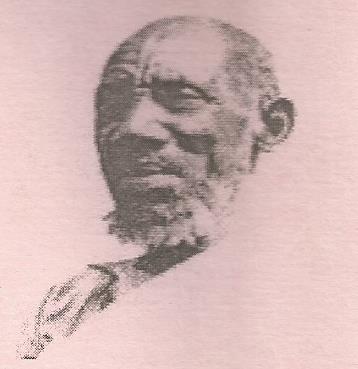                                                                KARERA                                                       Le dernier préfet des poètes                                                     Historiographique du Rwanda                                                                                             Bernardin MUZUNGU,o.p.   LES POEMES HISTORIOGRAPHIQUES                              DU RWANDA                                     Edit. les cahiers lumière et société                                                N0 60 juin 2018	                                    Kigali-Rwanda LES PUBLICATIONS DE BERNARDIN MUZUNGU, o.p. 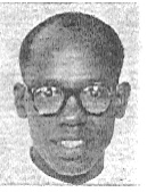 DE LA RELIGION TRADITIONELLE (IMANAISME)Le Dieu de nos pères :-premier volume : les sources de la religion traditionnelle du Rwanda et du Burundi (Bujumbura, 1974)-deuxième volume : une réflexion théologique sur les données de la religion traditionnelle du Rwanda et du Burundi (Bujumbura, 1975) - troisième volume : une théologie anthropologique (Bujumbura, 1981)Je ne suis pas venu abolir mais accomplir (Bujumbura, 1995) Le Dieu de nos poètes,CLS,  No55  L’homme est à l’image de Dieu selon nos poètes, CLS, No58DE L’HISTOIRE DU RWANDA :L’histoire du Rwanda précolonial (l’Harmattan, 2003)L’histoire du Rwanda sous la colonisation, CLS, N045Le Rwanda, Ce pays qui a traversé le feu et en ai sorti plus tranchant,CLS,N0 49La Croissance de la Nation Rwandaise dans une Monarchie Théocratique,CLS, N052L’historiographie rwandaise de la poétesse Nyirarumaga,CLS, N053L’histoire du Rwanda pré-Nyiginya,CLS, N057L’histoire du génocide au Rwanda,CLS,N059Les poèmes historiographiques du Rwanda,CLS,N060  L’histoire de l’armée rwandaise,CLS,N0 61 DIVERS (In les cahiers lumière et société et le site internet Nyirarumaga poèmes Traditionnels du Rwanda)     01. Ethnies au Rwanda, Août 1995   02. Evangélisation en profondeur culturelle,  Janvier 1996    03. Le Rwanda -English, June 1996    03. Le Rwanda –Français, Juin 1996    04. Les Idéologies, Décembre 1996    05. Historiographie Rwandaise, Mai 1997    06. La cohérence de l’Histoire du Rwanda, Août 1997    07. La période  coloniale  et les deux premières Républiques, octobre 1997    08. La réécriture de l’Histoire du Rwanda, Décembre 1997    09. La justice pour une réconciliation nationale, Mars 1998   10. La  justice pour une décolonisation de la Nation, Mai 1998  11. La justice pour une réparation nationale, Août 1998   12. La justice pour un nouveau projet de société, Décembre 1998   13.  Le dialogue entre les Hutu et les Tutsi, Mars 1999   14. Le dialogue entre les partis politiques actuels, Juin 1999    15. Le dialogue entre l’Etat et les Confessions religieuses, Septembre 1999   16. 1959 est-elle une année de révolution ou de régression ? , Décembre 1999   17. L’éducation à la démocratie, Mars 2000   18. L’éducation à l’unité, Juin 2000   19. L’éducation au travail, Septembre 2000   20. L’intégration régionale, Décembre 2000   21. La poésie traditionnelle, Décembre 2002   22. Imana : dans la poésie traditionnelle, Mars 2003   23. Ibisigo comme source de l’histoire, Mai 2003   24.  Les poètes de Kiruri , Septembre 2003   25. Ibisigo comme source de la culture, Décembre 2003   26. Sekarama-English, March 2004   26. Sekarama-Français, Mars 2004   27. Les poètes du clan Abanyiginya, Septembre 2004   28. Les poètes du clan Ababanda, Décembre 2004   29. Les poètes du clan Abasinga : Abene-Nyamurorwa, Mars 2005   30. Musare, Juin 2005   31. Les poètes de clans inconnus, Septembre 2005	   32. Les poètes d’Auteurs anonymes, Décembre 2005   33. La problématique de l’Histoire,  Mars 2006   34. Nyaruguru, Juin 2006   35. Ubucura-bwenge, Septembre 2006   36. Le patriotisme jusqu’au sang, Décembre 2006   37. Gisanura,Mars 2007   38. Les traces matérielles de l’Histoire du Rwanda, Juin 2007   39. Les poètes de Buhoro au Nyaruguru, Décembre 2007   40. Ubwiru , Mars 2008     41. Le combat entre Mungu et Imana, Septembre 2008   42. Le problème des races au Rwanda, Mars 200943. L’Eglise catholique pendant le génocide, Mars 2010   44. Rwabugili, Septembre 2010    46. Implanter l’ordre de Saint-Dominique au Rwanda  et au Burundi, Mai 2011   47. A qui profite encore la zizanie entre les Rwandais ?, Décembre 2011   48. Mgr Aloys Bigirumwami, une lumière dans les ténèbres politiques au Rwanda, Mai 2012   50. L’Image du Rwanda à travers les contes moraux, 2014   51. Une page de l’évangile dans les contes imanaïstes, Janvier 2013 54. Le centenaire du clergé rwandais, Janvier 201756.Un documentaire historique, sur la congrégation des frères josephites du Rwanda, Février 2017UN PREAMBULELe poème généalogique dit ubucurabwenge, composé par les mémorialistes de la Cour royale appelés Abacurabwenge a laissé à l’histoire de notre pays 30 noms de monarques, qui se sont succédés de père à fils. Ces 30 noms de rois se trouvent dans les poèmes que nous allons présenter dans la suite.   Cette liste a été publiée par Alexis Kagame dans son livre Inganji Karinga I (Kabgayi 1959).CHAP.1 LA PRESENTATION DES POEMES HISTORIOGRAPHIQUES  1.  Les 30 monarques de la dynastie NyiginyaNous allons donner cette liste en quatre catégories successives : -Les rois fondateurs 1. GIHANGA NGOMIJANA : les origines de ce roi sont mentionnées dans le mythe des ibimanuka. Il a fondé son royaume avec sa mère Nyirarukangaga, fille du roi Kabeja, roi du Mubari du clan des abazigaba. Il a reigné depuis l’année 970 de notre ère jusqu’à l’an 1000.2.  KANYARWANDA GAHIMA : De Gihanga Ngomijana et de Nyamususa singa, 1000-1030  3. YUHI MUSINDI : De Kanyarwanda Gahima et de Nyamata singa, 1030-1060-Les rois de la ceinture 4. RUMEZA : De Yuhi Musindi et de kirezi singa1060-10905. NYARUME :De Rumeza et de Nyirashyoza singa, 1090-1120 6. RUKUGE :De Nyarume et de Nyirankindi singa, 1120-11507.  RUBANDA : De Rukuge et nkunda singa 1150-11808. NDAHIRO I RUYANGE : De Rubanda et de Cyizigirasinga, 1180-12139. NDOBA : De Ndahiro I Ruyange et de Mondeega, 1213-124610. SAMEMBE : De Ndoba et de Magondoha, 1246-127911. NSORO I SAMUKONDO : De Samembe et de Nyakangasinga 1279-1312-les rois de l’histoire 12. RUGANZU I BWIMBA : De Nsoro I Samukondo et de Nyakanga singa, 1312-1345. Il a été le seul monarque rwandais à mourir en martyr (umucengeli) au Gisaka.  13. CYILIMA I RUGWE : De Ruganzu i Bwimba et de Nyakiyagaega , 1345-137814. KIGELI I MUKOBANYA : De Cyilima I Rugwe et de Nyanguge kono, 1378-141115. MIBAMBWE I SEKARONGORO MUTABAZI : De Kigeli I Mukobanya et de Nyabadaha ega, 1411-144416. YUHI II GAHIMA II: De Mibambwe I Sekarongoro Mutabazi et de Matama ha, 1444-1477 17. NDAHIRO II CYAMATARE : De Yuhi II Gahima II et de Nyirangabo ega, 1477-151018. RUGANZU II NDOLI : De Ndahiro II Cyamatare et de la coregnante  Nyirarumaga singa, 1510-154319. MUTARA I NSORO II SEMUGESHI : De Ruganzu II Ndoli et de Nyirakabogo ega, 1543-157620.KIGELI II NYAMUHESHERA : De Mutara I Nsoro II Semugeshi et de Ncendeli ega,1576-160921. MIBAMBWE II SEKARONGORO II GISANURA : De Kigeli II Nyamuheshera et de Nyabuhoro ha, 1609-164222.YUHI III MAZIMPAKA : De Mibambwe II sekarongoro II Gisanura et de Nyamarembo kono,  1642-167523. CYILIMA II RUJUGIRA : De Yuhi III Mazimpaka et de Kirongoro ega,  1675-170824. KIGELI III NDABARASA : De Cyilima II Rujugira et de Rwesero gesera, 1708-174125. MIBAMBWE III MUTABAZI II SENTABYO : De Kigeli III Ndabarasa et de Nyiratamba ega, 1741-174626. YUHI IV GAHINDIRO : De Mibambwe III Mutabazi II Sentabyo et de Nyiratunga ega 1746-…27. MUTARA II RWOGERA : De Yuhi IV Gahindiro et de Nyiramongi ega, …-1853- Les derniers rois28. KIGELI IV RWABUGILI : De Mutara II Rwogera et de Murorunkwere kono, 1853-1895. Rwabugili a été le premier monarque rwandais à recevoir a kageyo le représentant de l’autorité colonial, le 29 mai 1894. Il s’agit du  comte von Gotzen, gouverneur général de l’afrique orientale allemande, dont le Rwanda faisait partie depuis la Conférence de Berlin le 14 novembre 1884.  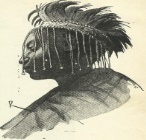 29. YUHI V MUSINGA : De Kigeli IV Rwabugili et de Kanjogera ega, 1895-1931. Musinga a été deposé et banni  par l’autorité colonial Belge en 1931. Il est mort en exil à Moba en République Démocratique du Congo.   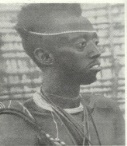 30.MUTARA III RUDAHIGWA : De Yuhi IV Musinga et de radegonde Kankaze ega, 1931-1959. Rudahigwa a été le premier roi rwandais chrétien, Charles léon  Pierre. Il a consacré son pays au Christ Roi, le 27 octobre 1946. Il est mort à Bujumbura en 1959, après une injection administrée par un médecin belge. 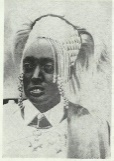 2. La principale mission des monarques  rwandaisComme dit plus haut, la première catégorie de ces rois  avait pour mission de poser les fondements du royaume. La deuxième catégorie s’est donnée pour mission de créer les structures administrative du pays. La troisième catégorie des rois de l’histoire a eu pour tâche principale d’agrandir le pays. Ce programme  est exprimé dans les deux nominations : celle du pays le Rwanda et celle de sa capitale Kigali. Au sens littérale, Rwanda  signifie : ru-aanda=un territoire sans limites fixes. Le fondateur du royaume du Rwanda avait dans sa tête la création d’un royaume qui ne devait pas avoir des limites infranchissables, autrement dit un pays a vocation universelle. Le nom de la capitale  était pratiquement son synonyme. Kigali : igihugu Kigali= un pays large. Le créateur de l’état rwandais, Gihanga Ngomijana, avait occupé un territoire qui s’étendait seulement sur une seule colline, celle de Gasabo, au bord du lac Muhazi. Malgré cette exiguïté géographique, Gihanga a appelé cette matrice de son future état, urwanda rugari rwa gasabo= le large pays de Gasabo.  Son treizième successeur, Cyilima Rugwe, a repris ce programme en donnant à la capitale de ce pays le nom de Kigali qu’il venait de se faire octroyé par le monarque du Bugesera, Nsoro Bihembe. Le premier palais de cette capitale fut construit sur le sommet du mont Kigali a partir  duquel on pouvait contempler tout le pays, à perte de vue. Ainsi donc dans l’imaginaire ambitieux de Gihanga et de Cyilima Rugwe le rêve était le même. Ce rêve devait se concrétiser par l’annexion des territoires voisins du Rwanda, pour donner à leurs populations un espace économiquement et socialement viable. La mondialisation ou l’unité de la famille humaine dont nous parlons aujourd’hui se trouve déjà dans ce rêve des fondateurs de l’Etat Rwandais.       3. L’élargissement du territoire rwandais L’agrandissement du territoire rwandais aux détriments des entités politiques voisines répondait à la mission humanitaire de donner aux habitants de notre région un territoire viable. Comme on ne peut pas  faire une omelette sans casser des œufs, malheureusement, ces conquêtes de territoire voisin passait  par des sacrifices que nous allons résumer dans les quatre actes qui constituent des conditions sine qua none de l’annexion d’un pays.Voici les quatre conditions : 10 le sang du martyr (umucengeli) versé sur le territoire du pays à annexé. Ce sang était comme une rançon payée à Imana, maitre de tout les pays pour  avoir le droit à l’annexion. 20 l’occupation militaire du pays a  annexé. 30 la soumission ou l’élimination de son roitelet. 40 la capture de son tambour dynastique.   4. Les quatre caractéristiques du langage poétique  10 La rime : La caractéristique du langage poétique en Kinyarwanda la plus remarquable est la rime,  c’est-à-dire  la répétition des mots qui ont le même son, la même assonance, dans une même phrase, dans un même  vers. Ce vers s’appelle en kinyarwanda Umukarago. 20 Le rythme : cette caractéristique signifie un mouvement, une cadence régulière,  imprimée dans un vers  par la distribution d’un certain nombre d’éléments linguistiques. Le vers rythmé est souvent chanté dans une mélodie qui en accentue les temps forts et les temps faibles. Cette mélodie s’appelle en kinyarwanda Igikamiro.30 La figuration : la caractéristique principale qui distingue la prose de la poésie dans le kinyarwanda et l’usage des figures=Kuzimiza. Ce langage figuratif recourt à trois figures : le  synonyme, l’homonyme et la métonymie. Ce langage figuratif a pour but d’inciter à la réflexion et d’éviter le choc du langage cru. L’effet négatif de ce langage est qu’il reste imperméable aux auditeurs ordinaires qui ne comprennent que le langage populaire.    40 La cheville=indezi : ce mot signifie un certain nombre de nom des personnages importants, enchâssés dans une phrase poétique, qui n’apporte aucune signification spéciale, qui est plutôt comme une ornementation pour aérer la phrase poétique. Dans les traductions il y a trois possibilités : essayer  de les traduire littéralement, les citer tels qu’ils sont ou même les ignorer.CHAP2. LES 18  POEMES HISTORIOGRAPHIQUESINTRODUCTION Les textes poétiques que nous allons passer en revue émanent de dix poètes, appartenant pratiquement tous au clan des abasinga : 8 sur 10. Les  deux exceptions appartiennent au deux groupes de poètes :1. Au clan des Abanyiginya et un autre au groupe des poètes de clans inconnus. Dans le groupe des Abasinga, Sekarama a le monopole de ces poèmes :7 sur les 18 que nous avons sélectionnés. Ces 18 poèmes choisis parmi le 176 de la collection d’Alexis Kagame l’ont été à cause de leur témoignage sur l’histoire évènementielle du  Rwanda depuis son premier roi Gihanga Ngomijana jusqu’au dernier Mutara III Rudahigwa. La période la plus ciblée est celle des rois de l’histoire qui commence par Ruganzu Bwimba jusqu’à ce dernier Mutara Rudahigwa. A chaque règne, il y a eu des poètes  qui ont retenus ces principaux évènements et qui les ont narrés dans les poèmes qui nous sont transmis, de générations en générations jusqu’à nos jour. La mise par écrit de ses poèmes rend impérissable le souvenir de ce passé de notre pays long à peu près de 10 siècles. La période la moins connus de cette histoire est celle antérieur à l’initiative de la poétesse Nyirarumaga qui a créé la poésie historiographique laquelle contient les évènements à partir de Ruganzu Bwimba. La période précédente,   celle qui couvre la durée des règnes des rois de la ceinture est malheureusement moins connue. Cependant les noms de tous les rois de cette période  sont mentionnés dans nos poèmes historiographiques. Certains historiens  ont éliminé de cette liste 4 rois qu’ils supposent imaginaires. Ces rois sont les suivants : Rumeza, Nyarume, Rukuge, Rubanda. Ces 4 noms sont régulièrement mentionnés dans les poèmes que nous avons notés et qui sont souvent sur les listes des chevilles. Pour les quelques poèmes déjà traduit par Alexis Kagame, nous avons profité de sa traduction  mais en la  retouchant  profondément comme nous l’avons fait aussi pour le texte original rwandais. Nous souhaitons que le message de ses 18 poèmes profite à ceux qui s’intéressent à l’histoire du Rwanda et  que ceux-ci evitent de raconter n’importe quoi sur l’histoire de notre pays.LA LISTE DE CES POEMESNYIRARUMAGA10LE JOUR OU ELLE DEVINT LA MERE DE TOUTES LES  FAMILLES                  ------------------------------------------------------------------------------------------------LA POETESSECe poème a été inventé par Nyirarumaga, du clan des Abasinga. Cette dame n’est pas une personne ordinaire. Elle a été la reine adoptive  du roi Ruganzu II Ndoli ; elle a ainsi été Nyiraruganzu II, dans les années 1510-1543. Avant d’aller a la Cour, elle vivait à Gihogwe, une localité située dans la province du Buriza sur le versant oriental du massif Jali ou habitaient ses Parents. Nous  n’avons pas pu connaitre ses parents mais nous savons qu’elle appartient à la famille des poètes  Singa descendant de Nzabonariba.  Nous ne savons pas dans quelles circonstances elle est allé à la Cour mais le roi de l’époque était Ndahiro Cyamatare, celui là même  qui a  été tué par les Abanyabungo.  Vivant à la Cour Royale où elle exerçait  le métier de poétesse, elle a pu connaitre l’histoire du Rwanda de cette époque.  Elle a vécu dans un Rwanda humilié par l’occupation de l’armée du bunyabungo, 11ans durant après l’assassinat de son roi et de  toute sa Cour. La place qu’elle occupait durant ces années dramatiques a été, probablement, la principale cause de son choix comme reine mère adoptive de Ruganzu Ndoli, à la place de Nyabacuzi,  la mère biologique de Ndoli, assassinée avec son mari Ndahiro Cyamatare. LE POEMECe poème, malheureusement incomplet, appartient à la catégorie des poèmes Impakanizi. Il est le tout premier de tous les poèmes historiographiques que nous avons pu connaitre. Il a été composé pour servir de modèle à tous les poèmes historiographiques de cette catégorie Impakanizi. Il a été communiqué à Alexis Kagame par deux poètes rhapsodes : Nyagatoma fils de Nyirimigabo de la famille des Abanana ainsi que par Karera fils de Bamenya, du clan des Abasinga et le dernier chef de l’Académie des poètes de la Cour Royale. Malheureusement, ces informateurs avaient oublié les passages du poème concernant les événements des trois rois suivants : Kigeli I Mukobanya, Yuhi  II Gahima et   Ndahiro Cyamatare.  Ce  poème est destiné également à rappeler que Nyamususa a été la mère des fondateurs des trois royaumes : le Rwanda légué a Kanyarwanda Gahima, le Bugesera à Kanyabugesera I Mugondo  et le  Ndorwa à Kanyendorwa Sabugabo. C’est de cette façon qu’elle a été la mère des familles. Ce faisant, elle rappelle que son clan des Abasinga a été en quelque sorte, la matrice de la dynastie Nyiginya en lui donnant la mère du premier roi de sa lignée Kanyarwanda ainsi que 8 autres reines mères dans la suite.     Un autre mérite de Nyirarumaga est dans le domaine de l’historiographie rwandaise.  Le premier a été de créer un poème modèle de l’écriture de l’histoire d’un pays. Ce modèle consiste à créer un poème dont la structure permet de narrer les événements de plusieurs règnes successifs, en les séparant par un refrain dit justement Impakanizi. Un deuxième mérite, non moins important, consiste à avoir créé une Académie de poètes, chargée d’inventer, de générations en générations, les poèmes de cette catégorie pour perpétuer l’histoire du pays.  La liste de ces poèmes commence par les événements du règne de Ruganzu I Bwimba et s’arrête à ceux du règne de Mutara III Rudahigwa. De toute cette liste de 176 poèmes de la collection d’Alexis Kagame. De Nyirarumaga, nous possédons deux poèmes fragmentaires. Elle a certainement composé d’autres qui sont perdus. Les deux qui  nous restent, sont les suivants : le jour où elle devint la mère de toutes les familles et lorsque dévala aux abreuvoirs l’Altéré de Gitarama. Ce deuxième poème parle de la mort de Ndahiro Cyamatare. Quant au premier nous allons le présenter dans les lignes qui viennent, qui n’a plus que 49 vers.                          Le jour où Nyamususa    devint la mère de toutes les familles,                elle  qui avait une origine célèbre,              Laquelle   avait toujours régné et engendré des rois,             Cette femme   qui était une mère prédestinée,             Celle qu’on a dû protéger  avec des armes         05 Lorsque le redressement national créait              une situation dangereuse  pour elle,             Ce  jour-là  fut celui pendant lequel  Rugira  choisit vos ancêtres             Et les établir près d’un lac pour abreuver leurs bovidés             En vue de les combler de ses bénédictions.             C’est à ce moment-là que  Rugira  intima à Nyamususa l’ordre d’aller fonder  leur royaume à Gasabo.        10  En passant par les régions            Où nous avons déjà tissé des relations amicales.           C’est en  ce jour-là qu’elle posa les fondations  en sa demeure définitive,     Oh  la Beauté de Bwojo !           Celle qui pouvait  être une femme ordinaire,     15  Sache-le, ô peuple de Gihanga,           Celle-là est devenue la Mère du peuple rwandais              Ce fut à ce jour que le nom         d’UBUSINDI devint indélébile          « Au vaste rwanda de Gasabo ».         Et y demeure jusqu’à   présent    20 Je n’ai pas encore su qui leur a cédé ce pays.         Mukobanya          Chercha un lac pour abreuver        les vaches du Rugwe.        C’est ainsi qu’il conquit         Les pays étrangers.        Les rois fondateurs des capitales 25  Ne se reposent de leur labeur     qu’au coucher du soleil,       Après avoir achevé le programme      de la journée.       RUGANZU I BWIMBA     C’est de là qu’a commencé le labour     Qui a donné beaucoup de fruits     Il laboura le Laboureur des îles,       Le grand-combattant, père du monogène,     Le chef de file de  nos rois intronisés      à Gasabo. 30 C’est lui qui a capturé Rukurura       Qui l’a empêché  de sauver       La monarchie du Gisaka qui tombait.      C’est lui  l’Avorteur du projet de mariage        qui devait causer  l’annexion du Rwanda au Gisaka. 35 Il  avait mis sa confiance dans       le Dieu-vivant du Rwanda      Qui  avait retiré  au royaume du Gisaka sa survie.       CYILIMA I RUGWE       C’est de là  qu’a commencé le labour        Qui a donné beaucoup de fruits         Il laboura le Voyageur qui a traversé         les fleuves,         Qui a passé  des nuits  en logements         de fortune.        Et ramena des troupeaux razziés         avec leur taureau, Rushya,    40 Lui  « le  prédestiné de Dieu »         s’en empala pour de bon.        Les régions d’origine de ce butin         Furent définitivement conquises.        C’est  même là que Rugwe a fixé sa résidence.            MIBAMBWE SEKARONGORO MUTABAZI                 C’est de là  qu’a commencé le labour       Qui a donné beaucoup de fruits       Il laboura Nduga,      Il laboura ses montagnes et ses marais45 Qui devinrent le Rwanda de Nsoro      dont la résidence      était à Nyakavura.     Cette propriété fut héritée par      les descendants de Ntarabana.     Dès que vous avez mis  les armées      et les hommes      Contre les rois de la dynastie de Kimenyi,       Leur pays fut  occupé dès le lendemain.        INSIGURO : 1. Insiriri =  Inkomoko 2. Bama-mu-ndeka = Bahora ku ngoma3. Kibyara-bahatsi =  Kibyara-bategetsi  4. Rugira ijya kubereka imigisha = Imana ijya kubaha imigisha5. « Haguruka mujye kwubaka  Kiyebe » = Rugira yabwiye Nyamususa ati: « haguruka ujye     kwubakana na Gihanga ingoma y’u Rwanda : mbahaye umugisha » 6. Bahinga aho badasaturiwe Abami b’i Saduka-mirwa, ryarenga bagacyuka bacyuye imigisha benda = Bahora bigabiza Amahugu, Abami b’u   Rwanda, uko bwije  bagacyura  iminyago.7. Bahera aho bararima bareza = Abami b’u Rwanda bararwunguye barugira rugari. 8. Ararima  Murimira-birwa  wa Nda-imwe ya Ndarasanye = Uwo ni Bwimba wabyaye      umwana-umwe kandi akaba umucengeli mu Gisaka apfira  u Rwanda9. Muteteza-shako ati: ubujyeri bwo mu Bwimpeke butarahurwa  mu Bwiriri = Imana iragiye     Ingoma y’u Rwanda iti : imigambi y’i Gisaka  nibe igipfa-busa.I0. Ararima Mucanira-ngezi  wa Ngenzi,… arakubura amashyo ari mwo Rushya…na n’ubu aKizubatse mwo  = Agira akamaro Rugwe wazindukiye  kunyaga amashyo ari mwo imfizi yayo Rushya; na n’ubu akaba akizitunze.11. Ararima i Nduga  yitirwa ko u Rwanda =   Mibambwe I ararasana acyura Igihugu cy’i Nduga mu Rwanda.	RUGANZU II NDOLI20ELLE EST ENSANGLANTEE, LA CORNE QU’IL ENFONCE DANS LE CORPS DES AUTRES  PAYSLE POETECe poème a été composé par trois poètes :-Ruganzu II Ndoli : nous connaissons ce personnage, il fut le roi du Rwanda, successeur de son père Ndahiro Cyamatare, de l’année 1510 à 1543. Il fut co-régnant avec Nyiraruganzu II Nyirarumaga. De toute évidence, son initiation à l’art poétique lui est venue de sa co-régnante, qui était une poétesse de métier. C’est cet unique poème que Ruganzu a composé en tant que essayiste. -Rwozi : ce poète nous est inconnu. Ce que nous savons de lui, c’est qu’il a aidé Ruganzu Ndoli à composer son poème.-Bagorozi : Parmi les poètes historiographiques de notre histoire, Bagorozi fils de Nzabonariba des poètes de Kiruri et le plus illustre. Parmi tous ces nombreux poèmes nous en possédons 9. Au point de vue de la quantité, seul Musare de l’autre branche des abasinga, abenenyamurorwa en a composé d’avantage : 13 unités.     LE POEMEIl est difficile de savoir la part qui revient à chacun des trois compositeurs de ce poème. De toute évidence, une grande partie revient à Bagorozi. En effet, il est le seul auteur des passages du poème qui concerne les événements postérieurs au règne de Ruganzu Ndoli jusqu'à celui de Cyilima Rujugira.Une petite analyse permet de dégager les éléments suivants : il est évident, en premier lieu, que le titre de ce poème vient de Ruganzu lui-même, car Bagorozi n’aurait jamais osé le changer.  Un  deuxième élément est que le terme ishyembe vient de Ruganzu lui-même  car, au temps de Bagorozi qui a vécu sous le règne de Cyilima Rujugira, le terme était commué en Ihembe. Le troisième élément, qui vient  sûrement de Ruganzu lui-même, est le programme global de ce poème : Libérer le pays des intrigues des princes et de l’occupation du pays par des forces étrangères. Une situation similaire, au temps de Cyilima Rujugira, était créée par le Burundi, coalisé avec d’autres pays contre le Rwanda. La fameuse corne dont il est question dans ce poème, et qui est toujours ensanglantée, est l’arme de combat que le Rwanda a utilisée contre ses ennemis aussi bien au temps de Ruganzu qu’à celui de Cyilima. Lisons comment se Bagorozi a vanté les exploits de cette  arme par 179 vers.Elle est ensanglantée,La corne qu’il enfonce dans le corps des  autres pays,Ce taurreau de l’Assaillant  Vigoureux,Descendant du Secourable, souche du Maître du pays,005 Ce combattant infatigable.Le voilà qui aiguise son arme ensanglantée, L’arme avec laquelle il a vaincu le Burundi,C’est avec elle maintenant qu’il lutte contre le Gisaka.A mon tour, je vante cette arme avec audace010 Celle avec laquelle je vante le jeune roi,Qui ne se fatigue pas de vaincre rapidement,Quand je le voie tailler en morceau les pays ennemisJe dance de joie.Lorsque je le voie batailler contre les autres pays avec grand succès, Je proclame ces haut-faits en ces termes : être au service d’un roi puissant015 confère de la fierté.Le voilà, le roi qui frappe comme la foudre, Descendant de Nyarume souche de Mutabazi,Lorsqu’il frappe le roi Zuba, il le laisse agonisant sur le sol.Les pays étrangers sont pris de panique,020 Ceux-là même dont il a incendié les enclos, Ce roi victorieux, il  les a amenés captifs chez lui.Un homme qui veut mériter l’admiration, S’attaque au roi fragile dont les royaumes déclinent,Chez la reine victorieuse 025 Et chez le roi qui réside à Rwamiko.Ils ne  se mettent  pas en guerre pour rien,Les rois qui sont sous la protection d’Imana,Car le royaume du Rwanda est protégé par le Tout-puissant.   Et lorsque le tout-puissant leur montrait le bon chemin,030 Sur les hauts plateaux de chez NyirarukuroEt Rukomasi-ndwe,C’est Lui qui leur montrent ce chemin de victoire.  Tel est votre itinéraire, ô mon maître,	Qui a conduit Ruganzu Bwimba035  Sur le chemin de son martyre au profit du royaume du Rwanda.MIBAMBWE SEKARONGORO MUTABAZIC’était un pays comme le RwandaEt sa capitale était au Nduga Ce monarque était Mashira fils de Nkuba ; C’est ainsi que l’humiliation s’est imposée chez le grand sorcier,Tandis que Mashira regrettait son geste,040 En reconnaissant l’autorité du Rwanda.Les augures divinatoires qui l’a consultéCe sont avérés fallacieux ;Le Bugufi a reconnu l’autorité du roi du Rwanda,Celui qui a capturé le roi du Bugoyi,045 C’est ainsi que Mibambwe a mis fin à cette guerre.Lorsque Mibambwe est arrivé dans ces pays,Et là où il a passé la nuit,Il a emporté ses ennemis sur la pointe de son arc.                              YUHI II GAHIMA C’était un pays comme le RwandaEt sa capitale était au RuyogoroYuhi Gahima, le grand  Batailleur,050 Fils deMakanda souche de Rukangira,Il a conquit tous les royaumes de la crête Congo-Nil au son du tambour triomphal.Ecoute le Consultant qui nous a toujours donné des conseils de persévérance, Tu es le conseiller efficace,Guerrier fils du guerrier,055 L’arme qu’il portait dans sa main,Il l’a déposée chez Cyubaka,Il en a ajouté toutes les zones du Bugara et du Murera.Le bruit de la guerre n’est  pas parvenu à Bumbogo,060 Car ce pays était déjà conquis,Il était déjà dirigé par le monarque rwandais.                           MUTARA I SEMUGESHIC’était un pays comme le RwandaEt sa capitale était au CyabagondoImana dit à Mutara SEMUGESHIComment il va détrôner Rubuga monarque du Bufundu,Le vainqueur du Mugoyi, 065 Ce roi qui a continué de ravager ces royaumes  de roitelet,Et a fini par conquérir toute la confédération des Abenengwe.Il a pris le temps pour conquérir ce pays,Et a détruit  toutes les résidences de ce pays.Il a tué tous les princes de ce pays,070  Et a brûlé la reine Nyagakecuru Benginzage dans son palais.Il conquit tous les domaines de Nyagakecuru jusqu’à la chaîne des  montagnes de Huye,Il continua ces conquêtes de colline à colline, Et atteignis le mont Giseke qui domine toute la région.Les opposants qui ne lui étaient pas soumis,075 Après les avoir contourné par l’Akanyaru, il les massacra sur le mont  Nyakizu.   KIGELI II NYAMUHESHERA C’était un pays comme le RwandaEt sa capitale était à NyabuyuyuLe vainqueur du Bugoyi, le fils de Mutara Semugeshi,Le grand guerrier, conquit les régions du Bugoyi et lui imposa l’administration rwandaise.Le butin des inkwi-ntoyiDans toute son étendue080 Il les distribua aux peuples rwandais,Et leur distribua aussi les troupeaux d’inshuga et d’inshongoreEt enleva à ces régions la prétention à l’indépendance.Le Conquérant de la région de Kabogo,Fils du protecteur du Rwanda,085 Ce Tambour  règne sur le royaume du Rwanda.Ce royaume protégé par le très-haut ne supporte pas de rivalité,Voilà pourquoi il a éliminé Kimenyi, le roi du Gisaka.MIBAMBWE II GISANURAC’était un pays comme le RwandaEt sa capitale était à Cy’abarundiMibambwe Sekarongoro GisanuraA été un grand conquérant. 090 Ntare Kivimira, le grand guerroyeur du Burundi,Qui menait des incursions  sur les territoires Rwandais,Mibambwe les a stoppées à Nyaruhengeri.Et lorsqu’il a été attaqué par les gens de l’au-delà de l’Akanyaru ,Il les a battus à plate couture,095 Lui le grand combattant, fils de Kigeli,Qui a étendu ses victoires jusqu’aux régions des Abageyo.Ensuite, il a annexé le Buyenzi en une demi-journée.Et lorsqu’il a envoyé le prince Binama au Bungwe ,Ce pays est devenu une province du Rwanda.YUHI III MAZIMPAKA C’était un pays comme le RwandaEt sa capitale était à Rwaniro100Yuhi Mazimpaka, qui se lève tôt à la veille des combats,Fils du Razzieur infatigable,Et qui se  couvre de victoire,Jusqu’à la fin de la journée de bataille.Les combats au Bunyabungo,Se sont achevés  en ramenant les vaches de cette région,105  Pour  augmenter les troupeaux de notre roi.C’est ainsi qu’il conduit ses combattants,	Le chef des combats, fils de Mibambwe,C’est lui qui a mis fin aux agressions étrangères.110 Après quoi, il a envoyé un message à son père  pour dire :Même si tu n’assistes pas au combat, Tu peux t’informer de la victoire, Que j’ai remportée haut la main sur  Ntsibura.    CYILIMA II RUJUGIRA C’était un pays comme le RwandaEt sa capitale était à Cy’abanyabwikoAu royaume en déclin,Dans le pays plein de problèmes,115 Au delà de l’Akanyaru dans le pays du roi Ntare,C’est dans ce pays que se trouvent toutes les misères.Parmi les maudits de Dieu,Parmi les ennemis du roi,Cyilima a préparé le terrain pour l’avenir de kalinga.120 Celui-ci  n’a pas voulu être introniséDans le pays du roi qui est à la veille de sa chute, Dans le pays de la désolation, Du roi Rubuga.Mais lorsqu’il est arrivé au Rwanda, il a accepté les hommages du monarque rwandais.125 Après avoir maudit le pays qu’il venait de quitter, Pour lui enlever toutes les chances d’entendre les tambourinaires royaux,Il a quitté ce pays de désordre Pour s’installer à Nyarubuye.  Il n’a pas voulu être entendu130 Dans le pays du roi mourant de chagrin,Mais il a choisi de venir dans celui du roi victorieux,Le roi Cyilima Rujugira, Pour se faire accueillir dans le pays de  Mibambwe.Celui-ci l’a transporté au Muhima,135 Et l’a installé parmi les tambours royaux de Kigali.Soyez maudits, oh vous Burundais,A cause de votre cécité,Je suis obligé de vous signaler que l’on ne se moque pas  impunément,Des rois du Gisaka,140  Chez Nyirarukoro et RukomasindweCar personne ne se mesure à eux pour les vaincre.Eviter de faire trop de bruits qui pourraient vous causer trop d’ennuis,Car le roi de Ruganda      Ecourte la vie des rois rivaux.145 Cessez d’envoyer vos faux bruits à votre maître, Qui ont pour but  de demander le pacte de non agression ;Car celui qui s’avise d’attaquer les citoyens de NdabarasaDoit s’attendre à en subir les conséquences fâcheuses.     150 Il se préparebien à l’attaque,L’Habitué aux hostilités militaires,  Et reçoit les assaillants toujours les armes à la main.Tu t’y es pris trop tard,Ô Kimenyi, car tu as empoisonné le bwiriri  Lorsque tu as trahi ton père. Ce pays était beau et Cyirima en occupa une partie,Malgré que certain n’y  croyaient pas.	C’est ainsi qu’il a continué de les vaincre,Le grand guerrier fils de l’infatigable,160Donnant ainsi le repos aux citoyens de karango.Mieux que vous, nous avons des jeunes gens de Rubumba victorieux, Et lorsqu’ils se battent pour le pays, tu t’en rends  compte quand ils se sont déjà  sacrifiés pour lui.  Mieux que vous, nous avons des jeunes filles de Nkusi, 165Qui sont protégé par la main du grand victorieux, Au pays de NsoroPour leur assurer un lieu de sécurité.Un roi qui veut vaincre donne un coup de lance mortel, Et le présage favorable lui annonce une grande progéniture.170Le laboureur qui cultive pour tous et toujours embauché par son père.  Il engendre, et Imana multiplie sa progéniture,De cette façon, il a une longue vie et une grande famille.  Un roi qui veut vaincre tous ses ennemies engendre beaucoup d’enfants ;175Tandis que celui qui n’engendre pas est sans appui.C’est pour quoi  MutagaA perdu sa royauté. III. NYABIGUMA          30ON M’ENVOIE M’INFORMER   DE LA CHASSE LE POETE :Ce Poème a été composé par NYABIGUMA, fils de Sanzige, celui-ci fils de Muguta, du lignage des Abenegatambira de Mibambwe I Sekarongoro Mutabazi. Il l’a offert au roi Cyilima II Rujugira qui était  sur le trône du Rwanda dans les années 1675-1708. A part le poème que nous allons étudier, Nyabiguma a composé  trois autres poèmes que voici : Le jour où il émigra de Mujyejuru ; Il  est  interdit au Roi de mentir ; Lorsque les héros deviennent nombreux. LE POEME :Ce poème est le tout premier de Nyabiguma. Nyabiguma appartenait à l’armée Nyaruguru, commandée par le prince Muciye, frère du roi Cyilima Rujugira. Nyabiguma partait des camps des marches de l’armée Nyaruguru qui était à Runyinya lez Kinyovu, près de la paroisse actuelle de Kibeho. Au moment de la composition de son poème, le brouit courrait selon lequel la Cour préparait une expédition militaire vers le Nord ou l’Est du Rwanda. Pour éviter la  surprise d’une mobilisation hâtive, le prince Muciye envoya le poète Nyabiguma pour connaitre la vérité de ce brouit. C’est pendant ce déplacement vers le lieu où se trouvait le roi que Nyabiguma a composé son poème. Ce poème est le premier à donner les nouvelles du pays depuis Ruganzu Bwimba  jusqu’à Cyilima Rujugira. Il conte 323 vers. Malgré que nous avons passé à pieds joints l’histoire racontée par les poètes précédents, son grand père Muguta et Mirama fils de Rutwa, ce vide est comblé par ce poème. Ce poème s’ajoute à celui de Nyiraruganzu II Nyirarumaga et de  Ruganzu II Ndoli, qui ont narré les événements du pays depuis le début jusqu'au règne de Cyilima.    Ce poème contient une information fort intéressante. Il nous apprend que le roi Cyilima Rujugira était chauve. Au ver 108, nous lisons le passage suivant : « le tireur à l’arc qui a une tête chauve ».On m’envoie m’informer  de la chasse	       Les chasseurs du Bungwe,        Chez la Conquérante et le sans-peur,        Pour que je m’informe de la chasse du Tonitruant !005 Tu chasses les gazelles en faisant la battue des pays étrangers,        Ô Mahe, fils de  Ndabahambije,       Et nous nous donnons la provision de route.       Lorsqu’il se mit en route pour chasser les impala       L’Assaillant-universel, souche de Nsamira, descendant de la Très-âgée,010 A Nyarusange, les habitants furent terrorisés.       Lorsqu’il se dirige vers le Matwenge,      C’est qu’il a obtenu un oracle favorable       Qui va triompher du Rugenge de Nsoro.Je suis envoyé  de m’informer comment  tu organises les expéditions militaires, 015 Afin que les souverains de Kayenzi, chez Matama       Ne te reprochent pas        D’avoir  retardé  les armées.       Tu barres le chemin aux élans       Tout en épiant les ravins de chez Kimenyi020 De cette façon, tout se fait selon un plan préétabli.         Lorsqu’il se met en route vers Nyarugugu,       Lui Rugenda, rejeton de Ngondo, fils de  Nyabuhoro,       Il impose à ses ennemis le deuil de leur Souverain.       Cette nouvelle-là donc ne leur a pas échappé025 Lorsque tu pris des voies détournées pour établir        Des camps.      Dis-leur, pourquoi tu te bats avec la tête       et les pieds !       O Bitero, fils de Ntanagira, descendant de Bitugu.       Le motif du combat est évidemment connu par        le combattant lui-même !030 Dans le Ruhogo tu as reçu un bâton infaillible,       Et de bonne heure tu triomphes        De tes ennemis, ô Nsoro.          C’est lui ce Tonnerre       Qui foudroierait toutes leurs vaches,035 A Rubona près de Matovu,       Au point que les ennemies redoutent Nyamahamba .       Il lui suffit de fuir, les mains vides, ce Léopardé       Et ceux  de Kigali viennent le rejoindre         au Bugesera.       Que tu es donc déconcertant, ô le Sans-hésitation.040 Tu brandis la javeline à Tanda,       Et tu bouleverses l’Itambi sans loger en chemin.       Le butin que tu fis par Nkondogoro embarrassa       les conducteurs,       O Rukuge, fils de Nkomati, rejeton        de  Munyurankiga       Et à l’heure de la traite vespérale on te signale        dans le Byina.045 Tu es vraiment son descendant, ô toi, Nyabiraduka.        Puisque  tu as pris les vaches de l’Ijwi       Et que tu as marché sur le Burundi,       Dis-leur, le motif de tes déplacements.       O toi, le Voyageur, de la descendance  royale, 050 Rejeton du Refuge, souche du Promeneur       des régions montagneuses,       Tes nouvelles déroutent les observateurs.       Puisque l’on a entendu que tu as passé la nuit        au Rubumba,        Qu’est-ce qui inquiète les gens du Burundi,        Chez Mutaga ?       On t’a vu rassembler les dépouilles et les trophées,055 Et le Prestigieux, descendant de Nshoreza,       souche du Majestueux,       S’est revêtu de ces restes de ses ennemis comme          Ornements.         Le Ndorwa, tu l’as traité comme le Nduga,       Ô Ndahiro, fils de Gahima,       Et tu rentres de la chasse avec des prisonnières :060 Combien en amènes tu maintenant ?        C’est pourquoi, il est imprévisible et ne rate jamais        la cible       Lui la Félicité, souche du Majestueux,         Rejeton de Nshoreza-mbahe, souche de Nyiramuhanyi        Au Burundi, on en est réduit à s’interroger.065 Quand tu passes derrière lui, tu vois celui qui passe devant lui,        Il a un visage special,        C’est maintenant la deuxième fois       Que tu te rends à Nyakabanda,       Ô Kamariranya fils de Nyemazi, souche de        Kanyura-mvura070 Et que ceux du Burundi, tu les défais trois fois par surprise avant leur attaque.       Lui, il n’est jamais surpris, ni ne reçoit des coups de lance dans le dos,Mudahurwa , fils de Mpumuro,       C’est toujours les autres qui prennent la fuite devant lui.       RUGANZU I BWIMBA       Sire, vu que de ta haute taille, tu dominesles pays étrangers,       Ils t’acclament les nobles possesseurs des vaches que voici.       O princesse, ton frère Bwimba  t’acclame, 075 Ce roi qui a tenu bon devant les amertumes du Gisaka        Afin que tu   n’enfante pas ton premier-né       Au profit de l’ennemi.       Et une fois le Rukurura dans tes bras,       Les machinations de chez Kimenyi       S’évanouiront. 080  Bwimba engagea le combat        En tant que liberateur umucengeli,        Pour empêcher Robwa de devenir la reine du Gisaka.        Ce roi qui est  parti en  expédition militaire sans espoir         De retour,085 Est l’émule de sa sœur Robwa ,         La martyre pour la nation.       CYILIMA  I  RUGWE       Sire, vu que de ta haute taille, tu domines les pays étrangers,       Ils t’acclament les nobles possesseurs des vachesque voici.O le Redouté, Le Redouté-pour-son-savoir t’acclame,        Fils de Nyakiyaga et de Nyandashi,       Qui a  dépossédé le Mugoyi du Bwiyando, 090 Ce Rugwe préparait ainsi la voie vers Rubona,       Afin qu’il puisse rassembler le peuple rwandais à Kigali.       O Hampe-de-javeline, ce Connaisseur-d’oracles-favorables       A quitté Mwurire de bon matin, sous un présageheureux,       Lui Rusegeza, fils de Nsoro, rejeton de  Nyirarusaza 095 Ses victimes du Bwiyando n’ont pas eu besoin d’être achevées par d’autres.       Tu ressembles à ce Musindi ton homonyme ,       Et même sur la terre où tu es encore,         Il te reconnait.       KIGELI  I  MUKOBANYA     Sire, vu que de ta haute taille, tu domines            les pays étrangers,        Ils t’acclament les nobles possesseurs des vaches que voici.       O Muhiguzi, il t’acclame Muhizi aux coups infaillibles,        Fils de Nyanguge et de Rugwe,  100 Le chef des armées dans le Bwiyando.       Mukobanya a refusé de livrer la fille du roi        et le tambour dynastique du rwanda .       Ce résistant à la décision du roi, Ce combattant ,  Conscient-de-sa-force, 105 ce  Fils de Nyanguge et de Rugwe ,      C’est lui  le tonnerre qui devait couper le trophée au Mugoyi.       Ce roi, le tireur  à l’arc de Murinda,       Fils  de Rugwe      Le motif de votre amitié est que vous n’hésitez pas à appliquer vos décisions comme lui.       MIBAMBWE I SEKARONGORO MUTABAZI       Sire, vu que de ta haute taille, tu domines        les pays étrangers,        Ils t’acclament les nobles possesseurs des vaches que voici.       O le Renommé, il t’acclame le Triomphateur       Le roi qui a vaincu deux fois la sécheresse,       Lorsqu’il séjournait à Musave et à Muzimu;     Il a été  Kabunga, fils de Nyuhirira aux  puits-salin,115 Lorsque la bataille des Abanyoro faisait rage dans le Gatsata.       Sangano est arrivé en prisonnier  hurlant de douleur,       En Indiquant le chemin où il avait rencontré         Vunabwe, fils de Kavura.       Mvuriyinka, après avoir déclamé ses hauts faits, 120 Appela au Rwinzuki,       Il appela aussi au Burundi       Ainsi que au  pays de Kimenyi,        Il tranquillisa ceux de chez Gahaya       Ce pacificateur propagea la nouvelle en disant : c’est la paix allumez le feu. 125 Ce roi qui a mis fin aux perturbations dans les pays étrangers,       Ce fils de Byoko, rejeton de Mutambyi,       Te souhaite un heureux retour de la guerre.     YUHI  II  GAHIMA       Sire, vu que de ta haute taille, tu domines les pays étrangers,          Ils t’acclament les nobles possesseurs des vaches que voici.      O Marere, il t’acclame Mariba,       Fils du vainqueur des-Abanyoro et de Matama,130 Ce roi qui va priver  Samukende de sa compagne.       Quant à Mwuhizi, il versa des dots parmi d’autres        Pour répéter ce qu’avait fait auparavent       Rugwe, l’époux de Nyanguge.       O Mutamwa, Mutarumanza a fait  attaquer        Cyubaka,                                               135 Tandis qu’il résidait, lui, dans le Nyantango.       Nkozurwondo, fils de Nyirarwango et de Mibambwe habitait encore  à Nzaratsi de Nyantango.       Yuhi Gahima        A Envoyé  Zuba contre Cyubaka roi du Mubari 140 Et son taureau  fut amené dans le butin.NDAHIRO   CYAMATARE       Sire, vu que de ta haute taille, tu domines les pays étrangers,       Ils t’acclament les nobles possesseurs des vaches que voici.       O Rwanda, le roi Ndahiro t’a fait honneur,       Lorsqu’il a délibérément sacrifié sa vie pour toi,       Pendant le désastre de Nyundo.           Le roi qui, de propos délibéré, a  différé la traite de ses vaches       A Nyundo du Bugamba.       Lui, Ndahiro qui agissait en faveur de son fils Ndoli 145 se disait : Si le désastre de Nyundo trouvait  mon fils encore ici   Que dirait de moi le Rwanda ?        Tels sont les engagements solennels       Que  Ndahiro  jura devant les rois et toute sa parenté,150 Celles qui portent  de longs colliers et des talismans En disant : Permettez-moi, de remplacer le Rwoga par le Karinga,        De peur que les malheurs de Nyundo ne viennent        À surprendre  mon fils Ndoli,       Cela serait le dernier malheur a causé à mon peuple.       RUGANZU  II  NDOLI       Sire, vu que de ta haute taille, tu dominesles pays étrangers,       Ils t’acclament les nobles possesseurs des vaches que voici.       Ndahiro,  ton fils Ndoli  t’acclame,155 Ce roi qui nous a guéris de la blessure du bugamba ,       A son retour  du Busigi      De  Chez Minyaruko, fils de Nyamikenke.        Il a achevé les deuils de Nyundo,160 Lui Ndoli  fils de Nyabacuzi,       En revenant du Karagwe de chez sa tante Nyabunyana.En arrivant au Rwanda, immédiatement       Il est allé  Venger le rapt de Rwoga       Au pays de Ntsibura.165 Le secourable, jeunesse –infatigable        A son retour de chez Nyabunyana.       Il a razzié les vaches de Nyaruzi       Au Mukindo près de Makwaza,       Et lui le vainqueur, les a ajoutés aussi.          MUTARA I SEMUGESHI       Sire, vu que de ta haute taille, tu  domines       les pays étrangers,       Ils t’acclament les nobles possesseurs des vaches        que  voici.170 O  ma bienheureuse patrie, Mutara ton protecteur t’acclame,        Ce roi qui a vengé ta vache qui paissait au Busanza,        Celle que Rubuga avais volée au monarque rwandais.                Mutara, tu t’es  dédommagé pour la vache blanche,175 Lorsqu’ elle avait été enlevée du troupeau Inkara sans coup férir         C’est  là que vous avez  contracté une vendetta inexpiable        Avec les fils de Kagogo.       Le héros  invincible        Fils de  Nyiramavugo et de Ruganzu, 180 Compte parmi nos grands rois dont le Règne n’a pas de fin.        Ce Souverain, commandant imperturbable  des armées       Est parmi les preux de ce pays.       KIGELI  II  NYAMUHESHERA       Sire, vu que de ta haute taille, tu domines les pays étrangers,        Ils t’acclament les nobles possesseurs des vaches que voici.       O Nyamuheshera, Mpabuka t’acclame        L’homme aux deux résidences 185 Celle de Runda, et celle de Munanira.       O toi l’irrésistible  descendant de Ndoba,       Fort et souple en même temps,        Lorsque tu  étais à Kamonyi, le butin a été  abondant.       Ce cadeau d’obédience est offert au maitre des tambours,                                                                           190 Le souverain du Rwanda,       Qui l’a élargi vers tous les horizons.         Il a envoyé trois expéditions militaires, lorsqu’il était à Nyamugari,        Lui, l’homme au teint clair,        Fils de  l’irréprochable       Il a razzié les vaches à Gishari,195 lui,  Kigeli fils de Semugeshi.       Ce roi est un Musindi qui n’hésite pas,      A qui rien n’échappe et ne résiste,        Et qui te souhaite bon succès comme lui.       MIBAMBWE  II  GISANURA        Sire, vu que de ta haute taille, tu dominesles pays étrangers,       Ils t’acclament les nobles possesseurs des vaches que voici.       O Mibambwe Gisanura  ton ancêtre Mibambwe Sekarongoro t’acclame,  200 Fils de Mukobanya  qui a tué Murinda et de Nyabuhoro,      Celui-là qui a annexé  au Rwanda le Nduga de Mashira.      Grâce aux informations qu’il venait de recevoir à la frontière       Il a pu conquérir le Nduga             Et tuer son roi  Mashira. 205 O le razzieur de nombreux troupeaux,        Mpabuka a dépossédé Mpinga de ses vaches       Dans le Mbuga-ngari près de Gakoma,       Lorsque Mukobanya avait envoyé Musare        En expédition.       Ce grand guerrier,210 Avec lequel vous avez été en bons termes,        O le vengeur, porteur de décoration,        Tu es digne de Ndahiro.       YUHI  III  MAZIMPAKA       Sire, vu que de ta haute taille, tu dominesles pays étrangers,       Ils t’acclament les nobles possesseurs des vaches que voici.       O Mazimpaka , Mutabazi t’acclame       Ce  Fils du vainqueur des armées du Gisaka et du Bugesera        Celui-là qui fit d’une pierre deux coups en se rendant         à Mujyejuru.	215 Lui, Abreuveur, après avoir construit sa résidence          à Runyinya,       L’ennemi du Burundi lui tomba dans les mains.       Et le bouclier avec lequel tu trônes,         Lui appartenait, ô toi bouclier chanceux !       Qui a étouffé   les hurlements de  chez Ntare.220 Tu as toujours été le bon conseiller des  tiens       O Conseiller avisé,       A toi, longue vie !CYILIMA II RUJUGIRA         Sire, vu que de ta haute taille, tu domines les pays étrangers,         Ils t’acclament les nobles possesseurs des vaches que voici.       Veuillez m’informer des nouvelles fraîches,       Car je viens de séjourner trop longtemps loin de la Cour      en débat avec mes jambes. 225 O Ntahoyabahe, fils de Mihunga, rejeton de Rubazi,        De nulle part, je n’ai reçu aucune  information,        Ainsi je me suis contenté  des nouvelles ramassées sur mon         chemin.       Il paraît que tu chasses à Masaka       Tout en contournant le Rwesero près de Kanyogote,230 Et  lorsque tu reviens  de la chasse,        Alors on fait défiler le butin de la chasse.       Tel est le récit que j’ai rapporté à vos pères,       Les rois de Kayenzi chez Minyaruko       Et aucun détail ne m’a échappé.235 Il paraît que tu chasses au Buganza       Après avoir dompté le Buyenzi,       O le commandant  des camps des marches,       Et tu es prêt à maitriser le retour offensif de l’ennemi.       C’est ainsi que j’ai longuement raconté la nouvelle240 Aux nôtres qui sont au-delà,       Les Bicura et les Baryantama !        Aucun roi ne pourra lui résister,        Ce roi de prestance        Qui prend l’initiative des hostilités militaires.245 O Nkindi, prête-moi oreille,        Je suis un devin égal à celui        Du taureau de Rugwe,       Qui habitait  à Matwenge.      Dans mon augure je n’ai vu aucune  blessure,250 Lorsque Mutara se rendait à Rutare      En compagnie du détenteur du secret des puits-salins.       C’est moi qui, par oracle, ai indiqué à Nzogera        Le chemin vers Rwinzoka,       Lorsque Muzigirwa avait réveillé le souvenir de Muzindutsi.255 Pendant ce temps, les bruits faisaient croire que       Cyilima avait renoncé à les attaquer !       Alors que c’est moi qui est  passé les nuits à déchiffrer les oracles concernant       Cyilima Rujugira et j’ai vu en songe une agglomération de résidences à Shenga.260 Je suis un fidele serviteur  de Cyilima,       Si je lui dis où se trouve le champ de bataille,           Il me demandera de l’accompagner.               J’ai dit à  mes compagnons         Que Muciye restera au Bitsibo,265        Pendant  que Cyilima Rujugira  restera  à Nkuzuzu.       Si  les oracles divinatoires ont été lus dans les  viscères des bœufs,        Souvenez-vous alors du message communiqué  par  le fameux devin au sujet               des événements de Tanda.       C’est là aussi un autre point de rappel 270 Laissé par Nyamukamwa, et qui te préserve d’erreur       qui annonce les bonnes nouvelles concernant  Nyamukangura.       Dès que tu auras côtoyé le Burundi,       Ainsi que la rivière de la Kanyaru,       Tu abreuveras les vaches dans le Nyakabuye.275 Là, c’est près du puits-salin qui te reste,       Ô Musigirwa-nzoza,fils de Nzigira,        Ô Muhire  fils de Munyurankiga,       Tu auras atteint un âge avancé à Kigali.       Lorsque le Karinga aura été blanchi  de kaolin,280 Ô  toi le descendant du régnant,         Tu auras un règne sans fin.       C’est là aussi un oracle perçu en songes,      Qui me montre en compagnie de  Nsoro,       285 tous deux en route vers Gasabo.        Si jamais tu ne construis pas  à Nyakabungo,        Ô toi maitre du pays , ni même  sur le versant  de Giheta,        Alors la Cour n’a qu’à me rayer du rang des  poètes.         C’est moi qui ai dit par oracle divinatoire à         Sharangabo:290  « Tu chasseras dans le Rukaryi. »       Ô Rukanya-mihana, fils de Mihindo,       souche de Ruhamo,        Alors que Kimenyi et Bazimya y avaient encore       leur habitation.       O Mvuriyinka, le jour où tu auras logé à Gituza,       Les troupeaux de Kirenga te seront également acquis.295 Voilà les vaches que je fais défiler toujours devant Yuhi       Ô Toi, Yuhi des tiens de Runyagirwa, à  Nyaruteja.       Ne vois-tu pas que Samatwari        Intronise pour nous un Taureau qui nous abrite        Contre  la pluie,       Et qu’il  vient d’enlever à  Ntare.300 J’ai affirmé par serment devant Kirongoro et Nyabuhoro       Qu’au Burundi tu as bien bataillé !       Pour moi, tu es un autre Kigeli,       Pour d’autres, tu  ressembles à Myubako,        Une véritable  reproduction de Ndabarasa. 305 J’ai juré à nos amis       de  Mari  près  Karatse        Ainsi qu’à ce Muha, fils de Mukubu,       En disant : « Rugenda n’a eu personne pour accepter  sa légitimité royale.       Ceux qui ne se sont pas soumis à lui, sont partisà l’étranger, 310 Et il devint ainsi l’unique  maître du pays .       C’est ainsi que je t’ai présenté auprès des tiens.       J’ai vu que tu ne me cachais rien, en te rendant à Museke,       Et je me hâtais de te narrer ce que tu avais accompli,       Ô toi la foudre , fils de Nka-zigenze315 Tout en croyant que  je m’étais compromis.       Un expérimenté n’est jamais traité en apprenti serviteur.       Ce roi issu de Gahima,       Près duquel je me suis brûlé, il ne me livrera pas ses confidences.       Mais même s’il m’éloigne de lui, moi, je le garde dans mon cœur.320 Ce Mudatara, fils de Tambira,        Je me suis dit : « le voilà à la Capitale ». IV. NYAKAYONGA40SE REPRODUIRE EN SES ENFANTS REJOUIT LES PARENTS------------------------------------------------------------------------------------LE POETECe poème a été composé par Nyakayonga fils de Musare, du clan des Abasinga abenenyamurorwa.il l’a offert à Yuhi IV Gahindiro pendant les cérémonies de son intronisation. Son père Sentabyo est mort sans qu’on sache qu’il laissait un enfant. Ceux qui voulaient introniser son oncle Gatarabuhura, s’imaginaient que le trône était vacant et libre pour leur candidat. Voilà comment, se reproduire en ses enfants pour Sentabyo, a réjoui les parents. Ce poète Nyakayonga a inventé 4 autres poèmes que voici : J’ai entendu des cris de jubilation; Je viens magnifier devant le roi les couleurs du pelage ; Je viens rappeler les solennités d’intronisation  du roi ; Puisque Dieu nous ménage une occasion de réjouissance. LE POEME Ce poème conte 370 vers.il était connu par maints poètes à cause de sa beauté. Ce poème narre les événements de 13 règnes, depuis celui du roi Cyilima I Rugwe jusqu'à celui du roi Yuhi Gahindiro. Fort heureusement,  ce poème nous fait connaitre les origines familiales de son auteur. En effet, dans sa conclusion, il nous informe que Nyakayonga, fils de Musare, appartient au groupe des poètes  descendant du célèbre  Nyamurorwa. Ces descendants de Nyamurorwa son parfois nommés Abanukamishyo, arrivés au Rwanda à la suite de l’autre groupe de poète singa descendant de Nzabonariba, nommés Abasangwabutaka. Ce poème a été offert au roi Cyilima II Rujugira, le jour même où son fils Gihana Nyamihana s’est fait tuer au Burundi en tant que umucengeli. Le fait de pouvoir sacrifier ses enfants pour sauver le pays C’est cela  qui réjouit les parents.       Se reproduire en ses enfants réjouit les parents,       Heureux de leur progéniture.      O toi Le fruit du testament  de Mibambwe  Sentabyo, descendant  de Cyilima,      Dont les origines remontent au Créateur.005 tu es le Prophète  qui a conjuré nos malheurs,C’est toi le pacificateur,  c’est toi le vengeur,       C’est toi qui nous a fait profiter du prix du sang payé à Kiganda.      Yuhi Gahindiro  ;       Ceux qui viennent de la même  source que toi,010  Ont la même valeur que toi.	       Vous êtes les sommités de la localité Ijuru,       Vous les descendants de  Mibambwe Gisanura,       Vos épouses n’enfantent jamais des dégénérés.       Vous avez fondé des familles  bien assorties,015 Vous avez eu une nombreuse progéniture  qui vous a réussi        Les vaches payées en dot à Gisanze       Ont multiplié  vos foyers.       Un aîné digne de cet honneur reprend la place de son père,       O vous les dignes d’acclamations de joie 020 Qui écartent  les  mauvaises rumeurs.       Ce  lui qui a fait paitre ces troupeaux au loin,       Qui les a conduits à l’abreuvoir  très tôt, le fils  du Respectable         C’est le roi Nyarume qui a conduit  ses vaches  en transhumance  au Bunyambo. C’est lui le roi  Rumeza, aux augures heureux,025 Qui conjureront  nos malheurs.       Il rend nos vaches capables de donner du lait pur       Lui, Mazina, fils de Gasenda,        Il met fin au deuil  qui  nous avait été imposé  à Rusenge.       Vous avez tous échappé au malheur, 030 Grâce à la solidité des marteaux qui vous ont forgés,       Vous êtes les nobles, habitant dans la forêt sacrée  de Rwamiko ;       Vous  les descendants de Cyilima,       La mollesse n’est jamais dans vos mains.       Vous avez les mains qui assurent  nos succès,035 Vous avez les jambes qui nous apportent du butin ;       Vous autres, les Souverains de Ruganda,       Vous êtes des voyageurs chanceux.       Vous avez été pour nous des protecteurs irréprochables,       Vous êtes des rois de grand mérite040 Et nous vous en sommes fort reconnaissants.        Vous êtes des héros d’une rare beauté,       Vous êtes des joyaux renommés        A Buriza  et à Buremera.       Vous êtes les puissants seigneurs de Tanda,045 Vous êtes les habitants de Rutunga,        Et de  Gasabo.         Vous êtes des héros de même valeur,       Vous êtes des régisseurs aux décisions immuables,       Vous êtes des propriétaires des biens utiles ;050 Vous avez été nos bons maîtres et nous vous serons toujours reconnaissants.       Vous avez construit pour nous, de bonnes  habitations,       Vous êtes nos meilleurs  concitoyens du Rwanda.       Tu es toujours généreux,        Tu as trait pour nous du lait aussi abondant  que la  pluie,055 Aussi nous ne manquons de rien désormais        Chaque  matin, nous t’exprimons nos besoins       Et tu y réponds  avec prodigalité.       Eh bien,  tes pères et tes aïeux,       Ont écarté tous tes rivaux,  060 Afin que tous les insoumis,        Tu puisses les dépouiller de tous leurs biens.       Ceux qui t’ont transmis la semence et la fécondité,       Qui t’ont légué ces vaches royales,       Qui sont  en pacage à Kinanira et à Ngoma,065 Chez le Roi, à sa résidence de Muremure.       Eh toi  Cyilima Rugwe  mon père,       Le Puissant des augures, ton Homonyme,       T’a pris pour modèle et te prie pour que tu sois  son compagnon.       Tu dois le prendre pour modèle dans le combat  à mener pour le pays,070 Sois  un roi généreux comme Gisanura,       Maintiens-nous  dans l’unité comme tu nous as trouvés,       Toi le porteur des lances  de victoire.       La reine- mère qui nous a donné  le roi,        Qui nous a dirigés comme un homme,075 Nous ne sommes pas repoussés  du palais royal,       Elle a pris soin de nous, cette bien nommée Nyiratunga.          J’ai écarté pour vous des rivalités,        Je sais maintenant que vous n’avez pas d’amande de vache à payer,       Nous avons  toujours des remplaçants,080 Vous allumez toujours un feu inextinguible.       Vous êtes des héritiers de Mwima       Et de Bumbogo chez le Souverain.       ramez au large, car vous êtes de grands victorieux,       Allez de l’avant, élargissez  votre espace, 085 Le roi qui est introniséElargit les frontières de son pays.      Vous avez été tous pour moi admirables,       Vous n’avez aucun dégénéré dans vos rangs,       Vous méritez  tous, mes hommages.Cyilima Rugwe Je le salue respectueusement       Et je me mets à son écoute090 Qu’il prenne la parole en premier lieu, le destinataire des hommages  de soumission,      Le souverain auquel sont apportées les offrandes de réparation en cas d’insoumission,       Le souverain qui amène les cris de joie et la tranquillité dans le pays,        Le pacificateur exempt de crainte       Le plus  grand des descendants du roi Samukondo,095 Le Travailleur qui a rempli les plaines de troupeaux de vaches.      Le voilà, le bénéficiaire  des bénédictions,       Le roi qui a hérité       Les bénédictions des autres rois,       Il a récolté ce que son père  avait semé.100 Kigeli MukobanyaMukobanya est trop  grand       Je ne saurais lui dénier la première place.      Lui aussi, je le salue respectueusement      Et  je me mets à son écoute       Qu’il prenne la parole en premier lieu, « le défenseur des vaches,       En présence de leur propriétaire ».      Il a sauvé le tambour,105 En  libérant son père du  danger trouvé à l’étranger !       Lorsqu’il a attaqué le roitelet rebelle.       Mukobanaya  a posé son bouclier en travers le chemin,        Permettez-lui de narrer ses hauts faits, 110 Décernez-lui le prix de bravoure.      Il a  grandement mérité pour le pays       Au  Bwiyando, il a tenu bon       Et il a brisé la résistance du Mugoyi.MIBAMBWE SEKARONGORO MUTABAZI,Mibambwe MutabaziLui aussi, je le salue respectueusement        Et je me mets à son écoute115 Qu’il prenne la parole en premier lieu, le monarque  aux deux couleurs,       A la cicatrice au front,        Qui a versé d’abondantes larmes pour le pays.       Celui-là est le vainqueur  dont les sourcils        Ensanglantés sont devenus pour nous la cause de victoire.        C’est ainsi qu’il a conjuré nos malheurs, ce survivant des flèches provenant de l’’armée des Abanyoro. 120 L’insondable, l’imbattable       Qui a lutté pour défendre les vaches de son père,       Lorsque la grêle les avait surprises au pâturage,       Il les a protégées.       Le roi courageux au regard rouge, 125 Proclamez son courage,       Désignez-le au trône,        Car il a honoré sa dignité        En luttant  pour  le Karinga.YUHI II GAHIMA, Yuhi Gahima fierté du royaume,        Lui aussi,  je le salue respectueusement       Et je me mets à son écoute130 Qu’il prenne la parole en premier lieu, le Bien-aimé,       Le soutien de la persévérance dans la fidélité,       Ce roi qui a grandi dans des camps,       Protégé par des militaires      Et porté au dos par Matama,      qui a mis fin au prétention de Shetsa ,       La favorite de  Mutabazi.       Celui là est la vedette parmi les héros        Qui l’ont choisi comme chef,       En l’intronisant comme  chef du pays 140 Pour qu’il puisse défendre la cause de la nation !       Ndahiro Cyamatare	       Ndahiro Cyamatare, Lui aussi, je le salue respectueusement       Et je me mets à son écoute       Qu’il prenne la parole en premier lieu, le puissant 145 Qui a régné pendant les grands troubles du pays,       En disant : j’attends un  Libérateur.       Il a livré  tout ce qu’il possédait  y compris sa vie,       En  attendant  les meilleurs jours,150 Au profit de son fils Ndoli.      Il voulait que l’héritier du trône, lorsqu’il reviendra de son exil,        Puisse traire des vaches       Qui ne tarissent pas de lait et ne laissent pas        Les barattes devenir fendillées,       Parce qu’il a donné à leurs  pis la capacité de donner beaucoup de lait.         RUGANZU II NDOLI  155 Le Miséricordieux, Ruganzu Ndoli       Ce roi qui a eu pitié de nous       Lorsqu’il rentrait de son exil       Lui aussi, je le salue respectueusement       Et je me mets à son écoute       Qu’il prenne la parole en premier lieu, le Casseur de nos chaînes,        Notre fournisseur de lait, notre  Vengeur, le vivificateur, 160 Le Recouvreur de ce qui était égaré.       Le Restaurateur de ce qu’il trouve.       Ce libérateur  a lutté pour nous        D’une façon inoubliable,      En tuant tous nos ennemis.        Celui-là est le Porteur de nos ambitions, qui résidait à Nyundo, 165 il arrive en triomphe      Et se couvre de victoire.       Ce Consolateur, à qui pouvons-nous le comparer ?       Il a vengé son père avec ardeur,  Il a vaincu le  Bugara,170 Il a poussé ensuite sa victoire jusqu’au Bunyabungo qui est au-delà du lac Kivu,Où vous n’avez pas encore mis le pied, Ce brave, à qui pourrions-nous  le comparer !KIGELI II NYAMUHESHERA Kigeli Nyamuheshera       Lui aussi,  je le salue respectueusement       Et  je me mets à son écoute       Qu’il prenne la parole en premier lieu, ce roi qui résidait à Shyunga,175 Le possesseur de  vaches et de tambour,       Le Porteur du bouclier qui casse les lances,        Le porteur d’une lance qui a tué les Bahunde.       Le rapporteur d’une dizaine de butins       Il a stoppé son avance militaire devant le lac Rwicanzige.180 le Foudroyant, à la tête de ses  Armées,       L’héritier du royaume, dont il était digne ,       Il l’a enrichi de milliers de vaches razziées.MIBAMBWE II GISANURA        Mibambwe Gisanura,       Lui aussi, je le salue    respectueusement    Et  je me mets à son écoute       Qu’il prenne la parole en premier lieu, le munificent,185 Le roi qui a résidé à Muganza       Le roi qui soulageait la misère des pauvres partout où il passait,        Aux mains  qui ont donné sans calcul,        L’imperméable à l’avarice,  l’imperturbable,       Ce généreux, fils de  Nyabuhoro       Habitait  non loin de Mwurire.190 Le respectable,  les nations étrangères ont redouté  sa force de frappe ;       Durant son règne,        Lorsque le roi Ntare a attaqué le Rwanda,       Il a reçu des coups de bâton        Qui lui ont fracassé la tête.  YUHI III MAZIMPAKA 195Yuhi Mazimpaka,       Lui aussi,  je le salue respectueusement        Et je me mets à son écoute       Qu’il prenne la parole en premier lieu, l’Arbitre  des différends,        Le Généreux infatigable,        L’Insensible à la fuite, le Redoutable,       Le roi des tambourinaires200  Il a foulé aux pieds le maître de Nkoma, qui l’avait provoqué,        Et il l’a  déposé de son trône.        Ce très généreux monarque,        Habitait au sommet de Muhima.     Et le  roitelet qui gouvernait cette région, 205 Ce roi  Yuhi  le fit déguerpir.  CYILIMA II RUJUGIRA Cyilima Rujugira,        Lui aussi,  je le salue respectueusement         Et je me mets à son écoute       Qu’il prenne la parole en premier lieu,  le Purificateur  des  puits,       Le Protecteur des égarés et des tambourinaires       L’Annexeur des pays étrangers, fils de Kibonwa,210  Ce roi descendant de Gisanura et de Gisaga,         L’Abreuveur des vaches en transhumance.       Ce héros inégalable  a tué Mutaga,       Supprimant ainsi le vengeur éventuel ;215 Ce Monarque  a maîtrisés les autres pays En les annexant en même temps à son pays.  Le Héros du Gisaka chez  ton grand- père,KIGELI III NDABARASA  Kigeli Ndabarasa       Lui aussi,  je le salue respectueusement        Et je me mets à son écouteQu’il prenne la parole en premier lieu Nyemazi,       220 le prestigieux, rejeton du héros 	       Qui a razzié les vaches;  Enlevées au Bugahe du Ndorwa,    Ainsi qu’une centaine de tambours.       Les pasteurs ont amené  d’immenses troupeaux      225  Du butin  du chef suprême des Armées,             Elles n’ont pas  fini de défiler,            Les vaches de Ndabarasa, fils du Grand Héros. MIBAMBWE SENTABYO Mibambwe Sentabyo,       Lui aussi,  je le salue respectueusement        Et je me mets à son écoute       Qu’il prenne la parole en premier lieu, lui, le Front qui triomphe         Des pays étrangers, 230 Le loyal, la joie des tambourinaires       Le bon tireur à  l’arc,       Sebuhatsi le chef du pays, la providence des affamés. Ce jeune monarque a renversé  Nsoro       Et il  a razzié pour nous des vaches au Bugesera,   235  Ainsi qu’au Bwiriri ;Il est comparable à Bwimba, souche de Ndabarasa.                  YUHI IV GAHINDIRO       Yuhi Gahindiro,       Lui aussi, je le salue respectueusement        Et je me mets à son écoute     240  Qu’il prenne la parole en premier lieu, l’apprêteur  des abreuvoirs,       Le vacher qui y conduit les bovidés, Le marcheur empressé, Mazina, Maza ;       Il a tué le maître  du Buzi       Et a capturé  sa mère.245 Il a provoqué une mort prématurée parmi ces roitelets,       Il a pris leurs vaches, Il a tué leurs enfants,        Yuhi les a ainsi anéanties  par le feu.       Ce roi de grande bonté, mais aussi intransigeant pour les  insoumis,  250 Le défenseur du  royaume,        Il a dû mener une lutte très dure  pour lui contre  des nations rivales Et lui a annexé des  pays étrangers ;       Depuis son avènement,  le butin est devenu abondant.gahindiro255 Tu es la référence de bravoure dans les récits des hauts faits,  Tu es la fierté du royaume,       Tu es le bon pasteur, toujours muni des moyens       De protections pour ton troupeau, Tu es le propriétaire de la houlette de Rusugi  et de Rusanga ;260 Ainsi tu nous ramènes au temps mémorable de Cyilima Rugwe. Tu es devenu déjà célèbre  malgré ton jeune âge, Tu as déjà la taille mature         Alors que tu es encore en bas âge,265 Lorsque tu auras la plénitude de ton âge,        O toi Serukira-mapfa, Où vont-elles disparaître les nations       Qui ne se seront pas soumises à ton pouvoir ?       Ô le Secours des vaches, garde une bonne popularité dans le pays,  270 Prête-moi l’oreille, je tiens à te faire un geste  de reconnaissance.       Hier soir, j’ai reçu ton émissaire Pour dire : Demain matin,  nous fêtons le nouveau  Roi       Car  Yuhi Gahindiro  a passé son trône  à son fils Rwogera.Je n’ai  pas hésité, je n’ai pas cherché d’autres informations :275 Car  je connais ta bienveillance habituelle.       Ceux qui les empêchaient de venir t’accueillir, je les connaissais.        Maismoi, je suis venu t’accueillir        En disant : vive le roi ! Les oreilles sont faites pour entendre, 280 Les yeux  sont faits pour voir        Je pense que tes messages  plairont à ton peuple. Je trouve que dans le palais royal,       Il y a de la chaleur et de la joie    Qui y entretient  un climat de fête.285 Je trouve que le roi dans son palais à une beauté brillante,Pareille à une soirée de pleine lune.       Il est brillant de beauté       Il ressemble au soleil levant,  Dans une matinée ensoleillée.290 J’ai mes Imandwa protecteurs habituels,         J’ai aussi ceux qu’il  invoque sur moi, Tous ces talismans de bonheur, je les porte sur mon front, je garde ma place parmi tes poètes.        Sire, Ne te fâches pas contres moi  295 Ne me prend pas pour traître. Je ne mérite pas d’être écarté de tes faveurs.        Ne me soupçonne pas d’être traître, Je n’ai jamais déprécié les richesses du roi,	C’est le travail des champs qui a constitué  un obstacle, 300  Et le besoin de gagner ma vie m’a retardé.       La houe ne peut pas m’empêcher de jouer le rôle que vous attendez de moi,Les soucis personnels ne doivent pas faire oublier        L’obéissance à la loi divine.       Tu m’as protégé pour ne pas tomber dans ce gouffre, O Imana qui est réveillé par d’autres,305 O Imana qui m’a protégé de l’oubli.Je m’acquitte correctement de mes devoirs à ton égard,       Je sais que je suis le dépositaire de ta  boisson,       Et je me prépare à te recevoir   310  Avec beaucoup d’empressement et  d’affection.      Prince, aîné de sa majesté, Si j’ai mis du temps à revenir  à la Cour.       C’est que j’étais encore occupé à mes compositions poétiques,       Je n’ai pas  perdu du temps,315 Je ne suis pas le dernier de tes conseillers.       Parmi les poètes, Je suis le meilleur ; Je suis le devin descendant de  Nyamurorwa ;       J’augure toujours  le bonheur pour toi, ce qui m’apporte         Des récompenses appréciables.        Parmi les poètes célèbres, je suis le meilleur,320 En comparaison avec  les poètes étrangers, je les dépasse  tous.       J’ai  venté les mérites du roi mon maître,J’ai relativisé les exploits de Mwambutsa,       J’ai pris en faux ce Burundais avec qui j’avais parié,        Ce qui m’a mérité les félicitations de Yuhi Gahindiro.325Rujugira, maître  de  Ntora, a tué Mutaga,       Et J’ai ainsi humilié les sages de son pays.Je vais dire toute la vérité aux pays étrangers,       Je n’attends aucune faveur des étrangers,       Je n’attends aucun soutien de mes rivaux,330 J’ai présenté mes services à Yuhi et il les a grandement appréciés.       C’est pour cette raison qu’ils me haïssent,Sous  prétexte que  je les surveille,	      Pour leur empêcher toute promotion ;335   Je sais qu’ils perdent leur temps en parlant mal de moi auprès de mon Maître,         Ces bâtards,Qui n’ont  ni origine ni avenir.       Ils ont été poursuivis par la malédiction,Et maintenant Yuhi leur retire leurs droits de succession au trône. 340   Je vais trancher le litige entre les princes,      En prenant toutes les précautions d’impartialité,Je vais les convoquer au dialogue.       Je suis le gardien du taureau audacieux, 345Les peureux le fuient     Ceux qui le menacent,  il les repousse  dans la forêt.        Lorsqu’il leur donne  un coup de corne sur la poitrine, il les couche sur le sol, Ce taureau  qui monte toutes les vaches,       Il les a montées  toutes et les a couchées sur le sol.   Les Tambourinaires avec  baguettes Imirama,350 Renforcez votre batterie,     Sonnez les claironsen faveur de ce tambour dynastique et nous allons l’applaudir   Ce tambour qui a annexé des pays voisins.       Je vous exalte tous avec plaisir Je vous exalte tous vous êtes égaux, 355 Car vous avez une origine identique.       Vous êtes les souverains De Bweramvura et de Bumbogo.       Tels sont les hommages que  je vous rends Je les transmets aux reines originaires de Ngange,360Ainsi qu’à celles du Bugamba et de Kayanza,       Et à celles originaires de Nyanzi près Kavumu, Celles qui nous ont engendré les rois et les reines,       Vous perpétuez ainsi la lignée de leurs familles. J’annonce la bonne nouvelle aux reines descendantes de Nyamarembo,  365Je vais pousser ces cris de joie,         Jusqu’à  Butara, Chez Nyirantare et chez Ntagawe,        Aux bois sacrés de Kinyoni.Que vous ayez toujours la fécondité370 Qui  perpétue cette dynastie,     Ce royaume qui a eu les assurances des augures     Selon lesquelles vous continuerez  de lui donner  une descendanceQui perpétuera votre lignée.50 PUISQUE DIEU NOUS DONNE L’OCCASION DE REJOUISSANCE Ce poème de la catégorie d’Ikobyo est aussi une production de Nyakayonga.  Il l’a offert au roi Kigeli IV Rwabugili. Le poème chante la victoire du roi sur l’île Ijwi,  après avoir mis hors de combat  son roi Kabego. Nous le mettons parmi les poèmes Historiographique Impakanizi pour une raison spéciale. Il parle clairement de la religion traditionnelle des Rwandais qui concerne Imana. Ce  poème totalise 224 vers.        Puisque  Imana nous donne l’occasion de réjouissance         Pour ma part, je vais narrer les hauts faits  de nos rois,       O vous les dignitaires de ce royaume,       Qui l’accompagnaient au quartier général des champs des Mars,005 Le Commandant en chef  de nos Forces Armées,       Toi qui rentres des champs de bataille couverts        De gloire.       Et toi,  le grand archer,       Toi qui es allé  jusqu’au bord du Lac Kivu ,       En attaquant  l’île Ijwi  de Kabego .010 Kigeli reconquit la régionDe Mbuye et Musata En les attaquant sur plusieurs fronts, pour disperser  leurs forces de résistance en groupes compacts.  Vous les Basindi,        Imana  vous a donné une intarissable fécondité, 015 Pour que  vous deveniez puissants,        Que vous régniez sans frontière,       Et que vous soyez plus forts que vos rivaux !       O vous les régnants, désignés par la décision d'Imana, vous êtes  les héritiers du royaume ;                Vous régnez en paix et en puissance  en totale  tranquillité  020 Vous êtes les bienheureux de Buhanga chez Gihanga ,       Vous êtes les habitants de la région qui fait tomber la pluie du ciel pour arroser le pays,      A partir des nuages envoyés par le prince Kibogo.       O le vainqueur des rois voisins,  je viens narrer les hauts faits,       De vos victoires.025 Vous avez vaincu beaucoup de rois des pays étrangers.       Vous n’avez aucun point  de comparaison avec eux.       Parmi  ceux qu’Imana  a choisis, vous êtes ses préférés       Il vous a donné la victoire sur les pays étrangers       Il a gardé pour vous la progéniture et les épouses :030 Et lorsque vous engagez une battaille vous ne subissez jamais la défaite    Vous détruisez les habitations des puissants,       Vous chassez des potentats depuis Burekura.	       Au-delà des eaux du lac et de Tembe       Chez Muhozi.035 les rois de  Mpeta te félicitent.       Tu as déraciné les meurtriers de ta famille :       Tu as anéanti la haine des  descendants de Ntsibura ,       Tu les as battus à plate couture,040  A toi la victoire, le vainqueur des méchants.Depuis que tu es monté au trône, tu n’as cessé de nous couvrir de victoire         Tu as détourné de nous d’innombrables malheurs       Et ceux qui ont trahi ton père,        Tu les as massacrés  comme on brûle un tas        De fourmis.      045 Ce faisant, tu agis tranquillement comme Ndahiro, Lorsqu’il préparait le retour de son fils Ndoli.       Tu poursuis les meurtriers de  Ndahiro,       Tu vas leur faire payer cette dette.       Votre fierté, vous interdit de perdre la moindre cause. 050 Vous êtes supérieurs à vos ennemis,         Aucun traître ne vous échappe. Lorsque tu as découvert le chemin de l’ennemi, Tu l’as suivi sans la moindre  hésitation,.       Tu n’as pas craint le lac Kivu, tu es passé au-dessus de lui.055 A l’île Ijwi, il eut une grande panique,        La lance vengeresse leur donna une leçon inoubliable.       Dans le Marambo, ainsi qu’à Nyakarengo,       Les habitants  ne te connaissent pas seulement par ouï-dire,        Car ils t’ont vu de leurs propres yeux,       Lorsque les incendies ont provoqué des hurlements de douleur,060 Pendant que la lance  de Karinga les exterminait.       O toi  le  voyageur chanceux,       Tes marches sont devenues redoutables.je suis resté chez moi.            Lorsque tu partais  065 Sans faire battre le tambour de mobilisation.       Tu t’es mis en route comme pour faire une promenade        D’après-midi,       Faisant croire à tes ennemis       Que tu rendais visite aux capitales de tes pères.         Tu as mis tes chaussures, continue la marche ,070 Tu as pressé le pas       Tu as contourné la région montagneuse,       Et enfin tu as donné  à tes Armées l’ordre d’attaquer,       Tu as  passé par une voie impraticable, ô Majesté,        Chef des Armées :       Tu as traversé le Kivu comme s’il s’agissait  d’un simple flac d’eau.075 Chez Mwendo, ta lance a réalisé un véritable  carnage,      Les gens de là-bas sont morts en désespoir de cause,   Convaincus qu’ils étaient par la foudre du ciel.       Le roitelet s’est engagé,       Dans une  fuite  éperdue,080 Et son lieu de refuge ,       Et faute d’un abri sûr,Il expira en plein air.       Quant à vous,  les peuples qui ont les yeux,       vous avez assisté085 Au massacre de Murira, tué par votre roi Rwabugiri,        Exploit realisé au pied de la colline de Nyamirunde,       A la grande satisfaction de Karinga .       Le Puissant qui entreprend des actes toujours efficaces,       Le Puissant, Acteur dont j’apprécie les actions,090 Le puissant monarque irrésistible,       Je ne vois personne comparable à lui.       La lance  acérée que tu portes ,ne rate jamais son objectif ;        Extermine  tes ennemis,095 Et Reviens-nous vite, ô le Maître impeccable.        Si les populations vaincues se  révoltent,        Retourne chez elles        Et amène-les  la corde au cou comme des chiens ;       Elles devront payer  des amandes,100 Et deviendront des corvéables à merci dans ton pays.notre roi ne supporte plus des inciviques.        Leur nombre est devenu public,        Avant-hier tu as tué le Maître d’Itambi       Et tu as jeté son cadavre dans le Kivu.105 l’île d’Ijwi tu l’as vaincu au millier des cris de lamentation   des habitants du Kashovi        Ainsi que de nombreux cadavres, parmi lesquels celui de Kabego non sans incendies des bateaux sur le lac.        Après sa victoire,         Kigeli imposa des taxes sur leurs biens.110  L’incendie qu’il venait d’allumer dévasta les îles du lac.       C’est elle qui a vaincu        Les armées de Kabego et de Ntsibura.       Leurs orphelins,115 Il leur coupa les cheveux en signe de deuil        Par un couteau.      Revenue au bercail l’île Ijwi A accueilli son nouveau souverain, Qui l’a débarrassé du roitelet Kabego.       Après leur défaite, les armées de l’île  Ont encaissé  l’humiliation et applaudi. Après leur défaite, les armées de l’île Ijwi,   Humiliées, acceptèrent bon an mal an  120 Les ordres de leur nouveau maître.         Maintenant le Karinga        Trône sur elles,       Et Kigeli les met sous l’autorité 125 De Mpatsibihugu et Kiragutse,        Ainsi le karinga devient leur autorité suprême.       Par-là, elles  ont dû apprendre         Que la protection d’Imana        Est pour ses serviteurs.130 tel est le sort des  infortunés        Et  la chance des choyés d’Imana.       Ce n’est pas seulement ces îles que nous avons conquises,       Depuis son intronisation, Kigeli en a conquis bien d’autres       Dont le Karinga porte les trophées depuis lors. 135 Parmi ces trophées figurent ceux de Ntare,         Mais son fils Mwambutsa.           Il l’a amené  parmi les        Prisonniers et l’a mis  à mort sur le champ de bataille.       Rwabugili est une  foudre du  ciel,        Il ne supporte pas la rivalité avec des manants,140 ces victimes, il les foudroie à partir des nues.      Imana l’a dirigé vers Gisanze       Pour y fixer le siège royal de Kiragutse       D’où il reviendrait pour totaliser la victoire sur les îles.       Tambours battant, il revint de l’expédition à travers le lac.145 le lendemain il, se leva de bon matin, Et marcha toute la journée ;         La nuit tombante, il avait déjà fini de conquérir beaucoup d’autres îles du lac Kivu.      Il ramena de nombreux butins150  et les fit traverser le lac par des larges plages.       Les tambours qui accompagnaient le roi        Rentrèrent par  le marais de Rusine.       Les troupeaux ramenaient  des îles conquises, Le roi les a fait défiler devant les gens à Kibaye 155 De Bahinzi lez Rukazwa-buntu.       Il ajouta un grand nombre de gibierD’animaux, ainsi qu’un énorme éléphant tué dans la forêt danse        De Gasanze.160 il a éprouvé beaucoup de joies Lorsque les oracles divinatoires Lui ont assuré que les victoires l’emportéesSeront de durées illimitées.        Ils applaudissent tes nombreux  exploits,165 Tes pères et tes grands-pères,   Là où ils siègent dans votre palais royal.        Je vais raconter les exploits remportés dans les îles Et  J’ajouterai ceux que tu as réalisés        170 A la région nommée Ivunja.       Tous ces succès que tu as  remportés        Ont plu aux rois et aux habitants,       Ont plu à Imana et aux tambours dynastiques         Qui siègent au palais,175 de  Nyirakigeli.       Déclame tes hauts faits devant le Karinga sans arrêt, ô Kigeli.       Ainsi nous pourrons narrer tes prouesses       O notre héros, tu imposes une amande de vaches à tes  ennemis,  à notre grande satisfaction.180 que tous les autres pays  acceptent ton hégémonie,       Qu’elles comprennent ta supériorité sur elles,        Qu’elles comprennent enfin que tu es le grand roi sans commune mesure avec les leurs.       Beaucoup de roi ont peur,185 ils s’attendent à tes attaques        Et tremblent dans leur sommeil.       Ils traient leurs vaches,       Tout en sachant qu’en réalité elles ne leur appartiennent plus,       Qu’elles sont déjà la propriété de Rwabugili, qu’ils ne sont plus que ses gardiens. 190 Je vais annoncer ces nouvelles à vos pères       Aux différentes capitales royales.Je viens de faire la reconnaissance  du Burundi,        Je l’ai laissé  fatigué195   atteint d’une maladie incurable.      Ils sont comme des citoyens sans roi,        Leurs cœur tremblent de peur,                                                 200 Rwabugili les a attaquésEt a sommé la panique chez eux.        Tu viens d’achever une semaine de lutte Viens te reposer à la maison.   205     Toi, le Secourable, je viens t’exposer mes requêtes,Je te prie de m’écouter,       De me séparer de ce chef         Que tu as établi sur moi.       Il m’a abandonné sans avoir résolu le moindre de mes problèmes, 210 Il me laisse dans une situation sans issue.       Seul le roi peut me tirer de cette impasse,       C’est lui qui sauve et qui peut me sauver et me recréer    215 Car je suis  retombé dans l’état d’enfance.Je te remercie de soutenir mes forces défaillantes,        Ainsi je terminerai mes jours dans tes mains.  Que te dire, ô mon grand Bienfaiteur, 220        Roi, fils de Cyilima ?       Je  vais chercher un message à te confié, Et que je te communiquerai        Avant mon dernier soupir.V. NGOGANE 60 RIEN NE CONSOLE TANT QUE D’ENGENDRER LE POETE   Ce poème a été composé par Ngogane fils de Bagorozi du clan des abasinga de la descendance de Nzabonariba. Il l’a offert au roi Cyilima Rujugira, le jour où son fils Gihana Nyamihana a été tué au Burundi, en tant que Umucengeli. En plus de celui-ci, il a inventé deux autres poèmes que voici : Personne ne fournit un mauvais conseil plus qu’un traître ; je suis un messager des rois.  LE POEME Ce poème est de la catégorie d’Ikobyo. Il a 124 vers. Nous le citons parmi ces poèmes Impakanizi, parce qu’il donne deux informations très importantes pour l’histoire du pays. La première information est que le fait d’engendrer fournit des citoyens au pays. La deuxième est que le fait d’engendrer fournit au pays des Abacengeli qui acceptent de verser leur sang pour son salut. Le roi Cyilima Rujugira a donné un bon exemple dans ce domaine, en envoyant deux de ses enfants mourir pour le pays, a savoir : Gihana Nyamihana et son jeune frère Karara. Il a même ajouté deux princes de sa famille : Rubona et Ntabyera, du lignage des Abatsobe. Une autre nouvelle spéciale qui est dans ce poème concerne le fameux Kibogo, fils de Ndahiro Cyamatare. Pendant le règne de ce roi Cyilima, il y a eu une grande sécheresse qui a provoqué une grande désolation dans le pays. A ce moment là, Kibogo fut foudroyé dans une petite pluie qui tomba heureusement  sur lui pendant cette sécheresse et qui a continué dans la suite mettant fin  à cette sécheresse. Ce que voyant, les gens se dirent : c’est Kibogo qui est allé au ciel pour nous ouvrir ses vannes. Cet événement a engendré pour kibogo le culte de pluviateur pour la nation.    Rien ne console que   d'engendrer,O le distributeur de  vaches, ô l’engendreur des rois,O l’héritier d’un royaume prospère,Imana t’a donné  un fils, martyr pour ta nation.05 	Rien ne console que de payer une dotQui te procure une épouseLaquelle t’engendre un fils, qui donnera sa vie pour son pays.Rien n'est aussi savoureux que le pouvoir royal, O,   les " Martyrs-pour-la nation ", fils du Souverain, descendant de Rumeza,10	Ceux qui versent leur sang pour le pays, ils  en gardent le  pouvoir  à perpétuité.Telle est l’attitude habituelle du  Karinga,Il  félicite ceux qui se sacrifient pour lui, Il supporte les adversités,O le Très heureux, fils du victorieux, 15	en cas de  nécessité, tout monarque sacrifie son fils pour son  pays.Je ne désire pas avoir le pouvoir royal,  Je préfère en être le sujet,Ainsi il sera mon protecteur dans mes vieux jours. C'est pourquoi le pouvoir convient aux rois, parce qu’il est destiné à eux.20	 les descendants de Gihanga Ngomijana, Ceux qui le possèdent en éprouvent bien des soucis.Vis en paix, peuple rwandais, vous avez  qui se sacrifie pour vous,Vous êtes des sujets d'un Etat qui vous protège,Qui est capable de sacrifier même le roi pour son pays.25	Le Kalinga ne tombe pas dans les mains de n'importe qui,Il a son héritier et il le connaît :                                                              Ce Tambour de Gihanga a un prédestiné  à l’avance. Je ne coure aucun risqueà cause de mes libres propos,30	Que les élus du jour soient mes protecteurs.Qu'ils soient mes maîtres, sans m’obliger de verser mon sang pour le pays,   Moi qui vis des produits de mes vaches bovidés Je suis encore attaché à ma vie. O toi Refuge, roi dont je partage les desseins !35	O toi le héros qui t’es rendis au-delà de notre frontière,            Alors que de notre côté nous avions passé la nuit dans le froid, Tu as ainsi mis nos vaches hors de l’insécurité.Voici la Foudre,  qui gronde au début de la saison pluvieuse,40	Qui a tonné   à la  frontière sud du Rwanda, Et qui a fait paniquer les habitants du pays du roi Ntare.A toi la victoire sur les pays étrangers,  Maintes fois, tu as  combattu pour ton pays  Tu as vaincu  beaucoup de pays ennemis, 45	Plusieurs fois, tu l'as décoré des trophées de rois ennemis,    Les vaches razziées, tu les as fait traverser les rivières, Jusqu’à la  terre ferme du Rwanda.Tu ne  supportes aucune défaite   50	tu triomphes sur tous les fronts.Réfléchissez bien, et comprenez,Le Rwanda n’a jamais essuyé un échec  définitif  dans aucune guerre. Qu’il vous souvienne de la guerre contre la sécheresse,Le prince  Kibogo a escaladé les cieux ;55	et a fait descendre  la pluie.J'ai bien réfléchi et je m'en rends compte,Le pouvoir royal  verse le sang, lorsqu’il est  blessé lui-même,Et se venge en le versant d’avantage. 60	J'attends, ô Maître,  que tu récompenses mon augure divinatoire de tes   succès,  Lorsque tu descendais de NkandaEn allant  conquérir les sources du pays de Ntare.S’ils se mettent en colère Je leur déclarerai la guerre 65       et je leur ferai payer le sang du martyr Gihana.             Le Busanza et le Bungwe sont notre propriété privée,             Quant au Buyenzi,                Elle est une terre achetée au prix du sang 70          de notre martyr.Lorsque le Rwanda brulait par la  sécheresse Le prince Kibogo descendant du roi Nyarume Est allé changer le ciel en une mer qui a arrosé le sol rwandais. Le Rwanda attaque par une lance et se défend par une autre,75        Toi Macumbi fils de BicaniroTu écartes ses agresseurs. O vous les possesseurs de Karinga qui règnent sur notre patrie, vous les descendants de        Nyanguge ,Le glaive qui défend le pays est toujours dans vos mains.	Le voilà  le prince Kibogo, qui est venu à son secours, 80        Lorsque la sècheresse s’est abattue sur le Rwanda,Celui-ci l’a envoyé dans le ciel pour faire tombe la pluie.Tel fut le héros descendant de nos rois, Les possesseurs  de Karinga et de Cyimumugizi,Ces tambours dynastiques sont à l’aise  dans les mains de leurs détenteurs. 85       Tes desseins sont difficiles à déchiffrer, O KigeliIls sont difficiles à comprendre, Ton comportement échappe à nos prévisions.Le monarque accompagné par les tambourinaires, Lègue  ses biens à la triade de la population rwandaise,  En tenant compte de la capacité de chaque composante.  90        à ce moment-là, les complots étaient en cours,            Consistant à éloigner du trône son élu,           Complot ourdi par les fils de Rwamasunzu.           Telle fut la victoire de la force contre le droit            Mettant le Karinga dans de nouvelles mains.           Imana qui protège le Rwanda   ,           Assure sa sécurité, 100    Par des voies souvent imprévisibles.             Parmi les rois, le plus chanceux            Est celui qui a engendré  Kigeli Rwabugili.            Sache prévoir l’avenir de tes enfants, O Kigeli,            O l’engendreur des rois,105      Toujours exposés aux flèches et aux lances des ennemis,           Se faisant tu auras écarté les rivalités pour le trône.           Qu’il vienne nous le dire,          Le plus ancien parmi nous,            Ce qui va ouvrir le ciel,110     Pour qu’il nous donne la pluie.          J’ai appris une autre nouvelle,          O Nkomati fils de Kanyuza,           Tu es revenu du ciel,          Pour chercher la pluie sur la terre.           Tu as fait tomber une pluie matinale,115    qui a éteint  la chaleur accablante,             Qui allait tout bruler             De cette façon tu as été notre sauveur à la manière de Kavuna.          La fraicheur que tu nous as donnée, On l’appelle la pluie,                Moi je l’appelle la compassion d’Imana 120     Qu’il nous a envoyée, pour nous éviter la mort certaine ;           De cette façon, il comble le Rwanda de ses bénédictions.           J’ose m’élever           Auprès de Karinga         Ce tambour dynastique tu en es l’héritier de pleins droits.  VI. BAMENYA70JE DEMANDE AUX GENS CE QU’ILS REPROCHENT AU ROI ?LE POETE      Ce poème a été composé par Ruhama des clans des Abasinga du lignage des abenenyamurorwa. Il l’a offert au roi Kigeli IV Rwabugiri. Nous le citons avec les poèmes Impakanizi parce qu’il nous informe sur quelque chose très important. Rwabugili avant d’être roi s’appelait Sezisoni, le nom que lui avait donné son père biologique Nkoronko, frère du roi Mutara Rwogera. C’est ce roi qui l’a fait son fils adoptif. Ce fait qu’il n’est pas fils biologique du roi, a été la cause de sa contestation par un certain nombre de gens de la Cour. C’est cette injustice faite à Rwabugili qui donne de la peine à Bamenya. C’est ce problème qui est signifié dans le titre de ce poème. Ce reproche s’adresse à ceux qui voulaient introniser à la place de Rwabugili l’un ou l’autre de ses frères : Nyamwesa ou son frère Nyamahe. La conséquence de cette prétention a été que ses deux frères ont dû se refugier au Burundi pour avoir la vie sauve. Quand la vie de l’exile leur est devenue insupportable, ils sont revenus au Rwanda avec l’intention de présenter leur soumission à Rwabugili. Arrivés au Rwanda, ils ont été reçus par la reine mère parce que le roi était parti au champ de bataille à Shangi. Profitant de l’absence de son fils, la reine mère leur a fait creuser les yeux pour maitre fin définitive à la possibilité de remplace son fils.     LE POEME       Ce poème est de la catégorie Ikobyo et il a 100 vers.     Je  demande aux gens ce qu’ils reprochent au roi,     Cet homme si dévoué  pour son peuple,      Race de Ndabarasa.Il est irréprochable et c’est de cela qu’on lui reproche !       Puisqu’il est votre roi, 05 si vous obéissez à ses ordre,      Quel mal y voyez-vous ? rien ne fait souffrir autant que l’injustice,     Ô les enfants de Shoka-nyoni chez Nyamata,     Tu dois supporter les rivalités 10 qui déplaisent au peuple.    Même quand il vous rend visite,Vous ne lui réservez aucun accueil           Les vaches que vous possédez, c’est lui qui vous les a donnés,      15 et vous en jouissez  sans la moindre reconnaissance.      Le complot que vous avez ourdi contre moi,Si vous ne l’abandonnez pas, il vous portera malheur.      Ô dignes hommes, remarquez-vous que je suis devenu méprisable ?20 J’étais jadis un homme avisé,     J’étais le  Conseiller du Pacificateur, rejeton du Réconciliateur,      Et j’étais près de  Ndabarasa à la bataille.     Mais maintenant,  je  ne m’approche plus de lui.     Ainsi donc,  après ma mort, si j’arrive à Rutare ,25 J’aurai les blâmes de mes ancêtres.     Mais rassurez-vous,      Notre maître est une foudre,     Souche de Mibambwe, celui-ci, fils de Mutavuka.     Ce n’est pas  lui qui va vous créez  des problèmes. 30 faires défiler les vaches devant le roi,      Ce n’est pas les lui donner,     C’est seulement un geste de politesse.     Faites comparaître les fils de Nyamihana et qu’on s’explique.     J’ai une mission du roi,35 Mutabazi, rejeton  de Nyirakarume, Je la  mets en forme aujourd’hui pour vous faire comparaître demain.    Demain lorsque  vous serez devant les juges     Nous organiserons une réception festive,      Aux fins de faire  oublier vos mauvais propos. 40 Peuple rwandais, à présent, vous n’avez pas de chef,     Celui qui vous commande aujourd’hui est un intrus,      Venu de la brousse de Nyarubago,      Alors que le vrai chef trône à  Rukambura.      J’ai cherché à faire rentrer au bercail les vaches de ce roi mais en vain. 45 Je vous prie de me pardonner, ô  enfants,     Originaires de   Rukaza.     Puisqu’elles sont  chez vous,  vous les descendants de Ndakuze ,     Et puisque vous ne voulez pas nous les montrer,    Vous devez avoir tous un problème !50 Quand le roi passe la nuit quelque part,      Même celui qui n’a que deux vaches, les lui apporte en cadeau.     N’étiez-vous  pas avec son père     Qui habitait à Mwurire, près de Nyundo,     Ne vous rappelait-il pas ces paroles ?55 A quoi ils répondent : qu’il commence     Par rentrer les siennes propres.    Ainsi même celui qui hésite sera encouragé      À apporter les siennes.    Il faut que je dise aux enfants de Buhoro     Que c’est  vous qui avez les mêmes origines 60 Ques les rois de Kamara-mbeho     Et que vous ne devez pas être cherché dans le menu peuple.      Vous n’avez pas fait défiler vos vaches      Comme la première fois     Lorsqu’elles ont tué les oiseaux      Pendant que Rubuguza siégeait devant la colline de Mpushi.65 Revenez à de meilleurs sentiments,   ô les enfants de Mbuye,      Ces vaches vous les avez reçues de son père,      Mutara, rejeton de Cyilima,     Ce roi qui  vous a gratifié de milliers de vaches.Il est revenu renouer les bonnes relations  avec vous,70 et Vous n’avez pas répondu à son invitation.	     Revenez à de meilleurs sentiments, Ô les enfants de Birambo,	     Et demandez-vous pourquoi vous ne faites pas défiler vos vaches devant le roi      Aux sommets de  Kabare !75  vous n’avez aucune excuse, ô les enfants de RubonaCar depuis qu’il est monté sur le trône,      Et qu’il a fixé son siège à Mukingo, Vous n’êtes pas encore venu lui présenter vos hommage.     Kanyankore  a dit : moi, je n’ai pas de vache.80  parmi celles de Murehe  et de Kinyinya,     Près de Kiganda,      Voilà comment  il a changé ses vaches   en propriété personnelle !    Celui-là qui était le chef de leur  famille.     Ce qu’il reproche  à Kigeli, 85 Malgré mes recherches, je ne le trouve pas.     Ce personnage  n’est pas seulement un fils indigne de  Rwaka,      Il est aussi méchant,    Depuis que je le connais, il est toujours ainsi.     Il les a emportées à Ruhunga et j’en ai perdu la trace ;90 Il a emporté Cyozi avec elles,      Ce qui m’a fort affligé.     Et ce n’est pas la première fois,      Ils m’ont empêché de m’installer.     Et quand je disais que c’est Rwogera qui m’a donné le pouvoir, 95 Je ne faisais que soulever les moqueries.     S’ils n’abandonnent pas leur méchanceté,       Et que les serviteurs du roi viennent à  le découvrir,     Vous serez tous obligés de me présenter vos excuses ;      De peur que je ne vous mette pas aux arrêts.VII. SEKARAMA 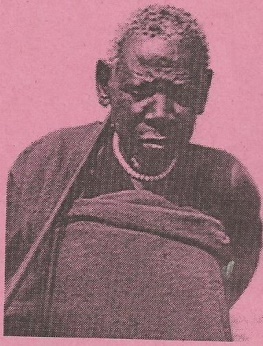 80LEURS EXPEDITIONS MILITAIRES ONT ETE COURRONNEES DE SUCCES LE POETECe poème a été compose par Sekarama, fils de Mpumba, du clan des abasinga  du  lignage de Nzabonariba. Il l’a offert au roi Kigeli IV Rwabugili. Il a composé 8 autres poèmes suivants : Je vais annoncer les faits d’armes du roi ; Je viens annoncer la nouvelle; Je suis venu annoncer la défaite du Burundi; Demain matin  je me  rendrai à la forge ; Je danse de joie ; Dieu  nous a donné la vie ; Qui me dirait comment présageait l’augure de son intronisation ? Mes remerciements à Dieu qui a relevé le Rwanda. Sekarama est l’un des grands poètes du règne de Rwabugili. Dans ma jeunesse, j’ai connu Sekarama parce qu’il était de ma famille. A cette époque, il était très vieux, on l’appelait Nyarusaza. Il a composé beaucoup de poème mais nous n’avons pu connaitre que les neufs mentionnés si dessus. Tous ces poèmes concernent les nombreuses batailles conduites par son maitre Rwabugili. Sekarama lui-même a participé  à la guerre dirigée contre le Bumpaka en Uganda. Cette expédition a eu lieu en 1867 ou durant l’année suivante. Parmi tous ses poèmes, nous allons mentionner 7 d’entre eux. Nous donnons à Sekarama la part du lion, car, pour les autres poètes, nous n’avons cité que un ou deux pour chacun. Sekarama à une particularité que nous avons tenu à souligner.il est le seul à privilégier le poème humoristique = igisigo cy’Ubuse.  Nous en avons cité deux,  malheureusement incomplets. Les deux cités sont les suivants : les qualités de la chèvre et la vieillesse de Sekarama. LE POEMECe poème est de la catégorie Impakanizi et compte 212 vers. Il relate les événements des règnes, depuis Cyilima Rugwe jusqu’ à Kigeli IV Rwabugili, en sautant les événements des règnes de Mibambwe Sentabyo et de Yuhi IV Gahindiro. Par bonheur, nous avons sa photo. Dans son état de vieillard nonagénaire et appauvri, qui ne permet pas d’imaginer le célèbre Sekarama militaire aux fronts des combats, poète brillant et sous chef de  la colline Kabirizi près de Munini au Nyaruguru.   Leurs expéditions militaires ont été couronnées de succès,Les monarques de Bugaragara et de Bugaba,Ont eu  la nostalgie de leurs capitales. Ils sont venus en hâte,005 A la conquête du Nduga.  Ils se sont  installés  au  Buganza, Et Ruganzu Ndoli y a  intronisé le Karinga.Il l’a décoré avec les trophées des Rois vaincus,Après avoir conquis leurs pays.010 Il attrapa Rwanikampiri,Et l’amena les mains liées,Et il l’a mis à mort comme il l’avait fait pour Kabibi. Il lui  coupa la tête, Comme il l’avait fait pour  Murinda. 015 Ils ont eu du succès  dans leurs opérations, Ils ont conquis beaucoup de  pays, Les bénéficiaires des opérations de Rubazi,Quiconque en doute, peut interroger  Sengoga dans sa capitulation.Il a tué un roi puissant, pour conquérir son pays,020 Kigeli Mukobanya fils de Cyilima Rugwe ;   Il a ainsi vaincu ce  fuyard,En  le clouant  au pilori. Pour récompense,  il a reçu Kalinga,Devenant ainsi l’héritier du royaume,025 Le roi qui a annexé beaucoup de pays au Rwanda.CYILIMA I RUGWE O toi qui t’es approprié des milliers de Vaches,Toi l’annexeur de beaucoup de pays,Prête-moi l’oreilleQue je te montre le front de bataille qui s’ouvre devant le paysIl a mérité grandement  pour le Kalinga, Cyilima Rugwe, Le roi qui a effectué une seule chasse   Qui a été couronnée de beaucoup de succès.Il a réussi l’exploit de mariage juridique de Nyanguge, 030 Et les échos de cet exploit ont retenti dans tout le Rwanda ;Il a dépouillé Nsoro Bihembe de ses vaches et de ses tambours,Ainsi que de son épouse obtenue par la décision d’Imana,De cette façon, l’habile roi rentra triomphalement dans son pays.KIGELI I MUKOBANYA O toi qui t’es approprié des milliers de vaches,Toi l’annexeur de beaucoup de pays,Prête-moi l’oreilleQue je te montre le front de bataille qui s’ouvre devant le paysIl a mérité grandement pour le Kalinga, Kigeli Mukobanya,035 Le Roi qui s’est battu pour son pays et pour libérer sa sœur concédée en mariage au roi ennemiIl libera ainsi son père de l’impasse,Il écrasa ses ennemis;Et de leurs trophées il orna le Kalinga.Fière de cet exploit, Mukobanya,040  a incendié le palais de Mulinda,Et l’a exposé à sa prise par  l’armée rwandaise.Il a tiré grand profit de cette victoire,Son père Cyilima Rugwe lui donna en récompense045 Les vaches et l’intronisa Co-régnant,Pour avoir remporté des victoires dès le début de ses conquêtes.MIBAMBWE SEKARONGORO MUTABAZIO toi  qui t’es approprié des milliers de Vaches,Toi l’annexeur de beaucoup de pays,Prête-moi l’oreilleQue je te montre le front de bataille qui s’ouvre devant le paysIl a mérité grandement pour le Kalinga, Mibambwe Sekarongoro Mutabazi,Le roi  qui s’est retiré au Bunyabungo,Il a vaincu les fameux envahisseurs du Bunyoro,050 Qui se sont retirés dans une fuite éperdue.Le fuyard le plus éloigné, il l’a cloué à Mpororo ;Aux grands applaudissements de ses admirateurs,La Cour l’a reçue ensuite aux sons  des tambours royaux.YUHI II GAHIMA 	O toi qui t’es approprié des milliers de Vaches,Toi l’annexeur de beaucoup de pays,Prête-moi l’oreilleQue je te montre le front de bataille qui s’ouvre devant le paysIl a mérité grandement pour le Kalinga, Yuhi Gahima,055 Ce roi qui a vaincu Cyubaka fils de Nyabikezi,Lorsque celui-ci se trouvait  dans sa capitale du Mubali.Il l’a  dépouillé de son tambour dynastique le Sera,Il l’a  converti en pauvre hère,Et l’a mis à la disposition des crocodiles de la rivière  Akagera060 Et tous les reptiles aquatiques se sont régalés de sa chair.NDAHIRO II CYAMATAREO toi qui t’es approprié des milliers de vaches,Toi l’annexeur de beaucoup de pays,Prête-moi l’oreilleQue je te montre le front de bataille qui s’ouvre devant le paysIl a mérité grandement pour le Kalinga,  Ndahiro Cyamatare, Il a poursuivi indéfectiblement son objectif,Il a versé  son sang pour le pays,Il est allé au-devant de nos armées065  Et a sauvé notre patrie.Tel est le projet qui a été bénéfique pour nous,Il a protégé nos vaches, l’invincible, Moi également, je demeure indéfectible.O les Vaillants compagnons,070 Qui ont accompagnés Cyamatare, A travers les vallons et les marais.O les vaillants qui ont combattu pour le Kalinga,O les Martyrs qui ont versé leur sang pour le pays,En compagnie de Cyamatare.075 O les combattants qui avançaient héroïquement vers la mort, En accompagnant leurs chefsQui s’est sacrifié pour lui au milieu de ces bourreaux.O vous les non combattants qui marchaient les battons à la main,Lorsque vous vous mettez ensemble vous donnez la victoire au Kalinga.	RUGANZU II NDOLIO toi qui t’es approprié  des milliers de Vaches,Toi l’annexeur de beaucoup de pays,Prête-moi l’oreilleQue je te montre le front de bataille qui s’ouvre devant le pays080 Il a mérité grandement pour le Kalinga, Ruganzu Ndoli,Le monarque qui connaissait notre vaillance,En revenant du pays voisin,Du Karagwe chez Ruhinda ;Lors qu’il est arrivé à la frontière du Rwanda, tous les habitants l’ont reconnu,085 Et les Tambours sont venus à sa rencontre.Ce consolateur à rétabli la légalité monarchique au Rwanda,Il a créé un nouveau tambour dynastique,Depuis lors le pays a retrouvé sa stabilitéEt le Rwanda a connu la prospérité.MUTARA I SEMUGESHI O toi  qui t’es approprié des milliers de vaches,Toi l’annexeur de beaucoup de pays,Prête-moi l’oreilleQue je te montre le front de bataille qui s’ouvre devant le pays090 Il a mérité grandement pour le Kalinga, Mutara Semugeshi,L’homme qui nous a ramené les vaches, Du Bungwe chez Nyagakecuru Benginzage Et  a fait de ce pays une province du Rwanda.Ce pays de Samukende ne fut plus contesté,095 Mutara l’a conquisEt l’a annexé au Rwanda.Il l’a annexé  en même temps que le BufunduEt Mutara l’a reçu avec empressement ;Il y a expulsé les rebelles100 Et y a intégré tous les fidèles ;Ainsi il en a fait une conquête définitive.	KIGELI II NYAMUHESHERAO toi qui t’es approprié des milliers de vaches,Toi l’annexeur de beaucoup de pays,Prête-moi l’oreilleQue je te montre le front de bataille qui s’ouvre devant le paysIl a mérité grandement pour le Kalinga, Kigeli Nyamuheshera,Le Roi qui a secoué beaucoup de pays,Celui qui a conquis les régions des Iles du lac Kivu ;105 Ces régions lui ont présenté leur soumission à Bishugi, dans sa résidence principale.Il a occupé toutes les régions du Nord-Kivu ;Il a fait forger des lances,	 Pour annexer le Buhunde.O toi le Consolateur qui nous a donné des jeunes vaches,110 Qui nous a gratifié de nombreux troupeaux de bovidés,Qui en a donné aussi au menu peuple Rwandais,Il  nous a donné des vaches qui ne  tarissent pas de donner du lait ;Le vainqueur du Mugoyi,Il nous a établis en abondance de bien, le Maitre des nations.MIBAMBWE II GISANURA O toi qui t’es approprié  des milliers de vaches,Toi l’annexeur de beaucoup de pays,Prête-moi l’oreilleQue je te montre le front de bataille qui s’ouvre devant le pays115 Il a mérité grandement pour le Kalinga, Mibambwe II Gisanura,Il a fixé un pieu dans la poitrine de Kimenyi III Rwahashya Roi du Gisaka,Il lui a donné un coup de massue sur la tête,Il l’a frappé comme la foudre,Et les échos ont retenti à Nkotsi,120 Il a ainsi donné une leçon sévère à Ntare, en le mettant  hors d’état de nuire.	  YUHI II MAZIMPAKA O toi qui t’es approprié  des milliers de vaches,Toi l’annexeur de beaucoup de pays,Prête-moi l’oreilleQue je te montre le front de bataille qui s’ouvre devant le paysIl a mérité grandement pour le Kalinga, Yuhi II Mazimpaka,Le  Roi qui a repoussé Ntare Kivimira de la guerre  contre le Rwanda,Lorsque celui-ci avait fixé son siège de combat à Mwurire ;Il a ainsi créé la déroute et la fuite des armés du Burundi.CYILIMA II RUJUGIRAO toi qui t’es approprié  des milliers de vaches,Toi l’annexeur  de beaucoup de pays,Prête-moi l’oreilleQue je te montre le front de bataille qui s’ouvre devant le pays125  Il a mérité grandement pour le Kalinga, Cyilima II Rujugira,Ce Roi qui a annexé une partie du BurundiEt Qui a tué Mutaga pour garnir  Kalinga de ses trophées.Il a annexé le Buyenzi,Et a orné le kalinga de ses trophées ;130  il a ensuite coupé les jambes de son taureauEt  il a fait pacager ses troupeaux dans ses pâturages.Nous avons ainsi occupé les pâturages et les champs,O Toi l’héritier du Kalinga, aieJe me réjouis que tu aies annexé une province du Burundi.135 Rujugira a semé la désolation au Burundi,Il n’a laissé debout aucun  homme vaillant au pays de Mutaga,Il a laissé le Burundi en état de désolation.Le Burundi est resté pauvre, Après avoir  perdu le Roi Ntare,140 qui a été brulé dans son palais,Et dont le corps est resté en décomposition.KIGELI III NDABARASAO toi qui t’es approprié  des milliers de vaches,Toi l’annexeur  de beaucoup de pays,Prête-moi l’oreilleQue je te montre le front de bataille qui s’ouvre devant le paysIl a mérité grandement pour le Kalinga, Kigeli Ndabarasa,Le monarque qui a piétiné le Roi du NdorwaEt  l’a obligé à présenter sa soumission à Kalinga.MUTARA II RWOGERAO toi qui t’es approprié  des milliers de vaches,Toi l’annexeur  de beaucoup de pays,Prête-moi l’oreilleQue je te montre le front de bataille qui s’ouvre devant le pays145 Il a mérité grandement pour le Kalinga, Mutara II Rwogera,Le Roi qui a vengé une jeune fille la princesse Robwa Qui avait été mariée au GisakaEt a ramené au Rwanda  ce pays,Vengeant ainsi la mort de son frère  Ruganzu Bwimba.150 Il envahi le Gisaka,Il tua son Roi,  et après cet exploit, Il déclama ces hauts faits et le Kalinga en fut ravi.Il occupa ce pays imperturbablement,155 Rwenga fils de Gahima, découragea ainsi toute insoumission.KIGELI IV RWABUGILI O toi qui t’es approprié  des milliers de vaches,Toi l’annexeur  de beaucoup de pays,Prête-moi l’oreilleQue je te montre le front de bataille qui s’ouvre devant le paysTu as mérité grandement pour le Kalinga, O Kigeli IV Rwabugili,160 Tu es le roi qui a vaincu le Bugoyi.Tu as bien inauguré ton règne,O toi descendant de Murekezi, souche de Mutara,Tu t’es fixé un programme de dix jours.Je vais me faire  forger dix lances,165 Je vais t’apporter les vaches de tous les pays,Je te ramènerai même celles qui naîtront dans la suite.J’ai entendu de mes propres oreilles ce que tu as dit dans les veillées des hauts faits,J’ai bien regardé, de mes propres yeux,	Et j’ai vu comment tu as changé le lac Kivu en  terre ferme.170 Tes ennemis n’ont pas pu t’opposer la moindre résistance, Tu les as métrisés par ton regard,Leurs milices, tu les as capturées facilement.Tu as attrapé les fuyards que tu as ramenés à Kalinga ;Lorsque je te regarde portant ta couronne sur le front,175 Et que je vois  le Kalinga portant ces décorations,J’ai ainsi la preuve que les habitants de Nduzi sont en deuil.Tu y as laissé un souvenir inoubliable, ô toi Kigeli,Lorsque tu as ramené du butin,Et que tu as décoré le tambour dynastique180 Tu as vaincu les ennemisEt tu leur as donné une leçon inoubliable.O le Rassembleur des hommes vaillants,Tu as dévasté les pays ennemis,En écrasant leurs chefs185 Et tu en as fait tes sujets.les habitants de chez Muryanyi sont maintenant tes sujets,Ils mangent la nourriture interdite, les habitants de Gatsindwe,Et Ils sont ainsi devenus les soumis au pouvoir de Kalinga.Le Kalinga en fait ses serviteurs,190 Et ceux qui ne lui obéissent pas, il les traite avec sévérité.Je ne vis pas du lait d’une seule vache,Je ne cesse pas de t’en demander davantage,Tu m’as donné celles razziées  dans les pays voisins et j’en suis ravi.Je te demande de ne pas douter de ma fidélité,	195 En croyant que  je suis resté chez moi,Mais c’est parce que  ma vache laitière  qui m’accompagne ne sait pas beugler Pour signaler ma présence,Mais reste muette comme les bovidés de campagne.Je la vante telle que tu me l’as donnée,Elle a les cornes obliques,205 En ressemblance au taureau qui l’a engendréeEt c’est elle qui nourrit de son lait tout ton peuple.La vache que tu nous as donnée, Elle donne du lait sans tarirEt nous vivons de son lait toujours frais.Tu me trouves fidèle à Kalinga,210 Je souhaite que tu restes son gardien immuable ;Débarrasse-toi de tes rivauxEt fais-nous vivre dans un pays d’abondance de lait.90IMANA NOUS A DONNE L’EXISTENCE  Ce poème est de la catégorie Ikobyo. Il parle de la religion traditionnelle du Rwanda qui est la croyance au Dieu créateur. Il l’a offert au roi Rwabugili pour obtenir de lui un soutien financier dans sa vieillesse.  Partant de ce thème du besoin financier, Sekarama a fait l’éloge du ventre. Ce poeme ne compte que 35 vers.    Imana nous a  donné l’existence,     Il nous a donné  des centaines de vaches pour satisfaire     Tous nos  besoins, Dans ce riche pays de la Généreuse et le Resplendissant,        Rugira  a achevé la création de l’homme en lui donnant le ventre.05 En créant, il n’ a pas commencé par les savants,     Ni par les hommes ni par les vaches,      En les plaçant au lieu où il leur avait aménagé un abreuvoir,      Avant de créer tout celà     Le  Créateur avait d’abord créé  le ventre.10 dans l’ordre de la création, Dieu a créé les  rois et les hommes,En leur dotant d’abord  du ventre. si les hommes n’avaient pas de ventre,     Ceux qui se recommandent à toi et ceux qui t’apportent des cadeaux15 O le Bienfaiteur, fils du Richissime     Que peuvent-ils te demander ?        J’aimerais savoir ce que les autres reprochent au ventre,     Sauf que ceux qui n’ont rien à lui donner se traitent de glouton. 20 A Gishari  et a Nyagishara,     Ceux qui n’ont rien a donné au ventre,      Ou qui n’ont rien  à lui réserver pour le lendemain,     Ils meurent le jour suivant.     Et même celui qui a de quoi satisfaire ses besoins, 25 Il ne se repose pas des travaux qu’il nécessite.     Le ventre est une mère qui engendre les rois,     Même les pauvres hères, il ne les dédaigne pas .     Seigneur, je ne me moque pas de votre  voisin, le ventre,      Qu’il ait longue vie,      Qu’il demande, nous lui donnerons       Toujours satisfaction.30 O vous les  jeunes d’aujourd’hui,      Et les anciens de  jadis,     Dites-moi la principale raison qui vous lie au roi     Et qui soit plus fort que le ventre ?100 JE SUIS VENU ANNONCER   LA NOUVELLE--------------------------------------------------------------- Ce poème est de la catégorie Ibyanzu. Sekarama l’a offert à Kigeli IV Rwabugili. Il l’a dicté à Alexis Kagame en 1936. Son but était de provoquer la guerre contre le Bumpaka, une région de l’Uganda  actuel. Cette localité est  à L’Est  du lac Rwicanzige, conquise par Kigeli Nyamuheshera. Le poème est une satire contre le prince de cette région qui s’était révolté contre le Rwanda et voulait reprendre l’Independence du Ndorwa. Ce poème a été composé en 1867 et compte 115 vers.  Je suis venu annoncer la nouvelle, qui est arrivée Cette nuit au Ndorwa,        Chez Nyiramuyaga  et Muhaya :       Les malheurs ont fondu sur le Murorwa,       Des crocodiles se sont repus de sa chair 005 Et il n’a plus pour son réveil matinal que  les cris des hiboux.       Le Murorwa de Gahaya       Les termites l’ont intronisé dans la broussaille.       Il a  eu le sort de Rukomba-mazi       Qui, ayant provoqué le roi Mibambwe Sentabyo 010 Fut par lui précipité au fond des eaux.       Il a été  à l’extrémité comme le Sera       Il a été  dans l’encerclement comme un isolé,       Il a été  vaincu comme le Nyabahinda du Nduga.       Je ne viens pas raconter  une blague,015 Les cris  de joie s’entendent interminables       Dans tout  Kigali,       Ils se propagent dans cette        « Demeure- de- la félicité ».       Jamais je n’annonce une nouvelle qui se démente,       Laquelle est que tu as abreuvé le Karinga, ô Mutabazi,020 Et que tu as tranché la tête aux pays étrangers.       Le voilà, l’inviolable        Il bouleverse les pays étrangers,       Il ravage les royaumes  adversaires,       Tandis que je déclare ses hauts faits.025 Tu as procuré sept trophées au Karinga,       O Mirindi de Rumeza        Avec prodigalité tu as orné de dépouilles       Ton  tambour.       Donnez  à Murorwa l’occasion       De se rendre compte de sa pitoyable situation        Je lui demanderai l’histoire de cet étourdi030 Qui n’a même pas trouvé une seule  épouse        Dans les plaines du Rubabo,       Et qui s’est suicidé        Avant d’avoir vécu au moins deux jours.       J’aimerais savoir quel autre individu, 035 Hutu ou Tutsi, qui aurait subi un tel sort         Et qui serait mort en âge avancé !       A plus  forte raison toi,           Le Murorwa de Murali,          Qui ne peut avoir aucune fin honorable ! Donnez à Murorwa l’occasion       De se rendre compte de sa pitoyable situation040 Je lui poserai une question : puisque les noms étaient nombreux,       Pourquoi s’est-il appuyé sur celui qui est sans avenir,       Celui de Rugaju , fils de Mutimbo ?       Lorsqu’il a choisi de s’appuyer sur celui qui nous a enlevé le roi Yuhi Gahindiro ,       Quel avantage pouvait il y trouver ?045 Ignorait-il que c’est ce Rugajuqui nous avez apporté  le froid et  l’inondation ;et que c’est grâce à Imana qui protège le Rwanda Que nous avons eu la vie sauve. 050 Ce Dieu est notre  protecteur qui nous fait annexer les pays.       C’est ce Dieu qui a fait revenir Ndoli du Karagwe des Abahinda.       Cette fois-ci encore que Murorwa s’attende       A ce qu’il soit sa litière,055 Qu’il soit soumis  comme  Rwuma,       Et qu’il s’écarte des abreuvoirs,        Pour que les bovidés y broutent.       Que Murorwa devienne veuf        Que son palais devienne une ruine,        Et  que s’évanouisse sa fierté. 060 Qu’il soit épuisé de fatigue, En faisant partie du  butin rapporté dans son pays,          Il regrettera ce qu’il a fait.       Donnez à Murorwa l’occasion       De se rendre compte de sa pitoyable situation       A son arrivée, il sera accueilli par un jet de  pierres sur sa tête.065 Au sommet de Nyarubuye,      Pendant que  ses oreilles  seront cassées par le brouit du butin,      Tandis que  le  Karinga sera assis sur  son trône en compagnie de cyimumugizi.       Donnez à Murorwa l’occasionde se rendre compte de sa pitoyable situation      Murorwa  nous arrivera sur les épaules des porteurs  de javelines recourbées,     070 Au sommet du Gatsibo.       Il comprendra alors qu’il n’a plus de royauté       Au Ndorwa, chez Gahaya       Puisqu’il s’est appuyé sur un nom        Sans avenir,075 Tout refuge lui fera absolument défaut.       Donnez à Murorwa l’occasion        De se rendre compte de sa pitoyable situation       A son arrivée, il entendra l’orchestre d’instruments       Qui retentiront chez-nous au Palais,       Pendant  que lui sera en train d’être piqué par les  moustiques, sans avoir les mains 080 Pour en adoucir la piqûre au cou.       Il sera devenu prisonnier Comme celui du Burundi de Mutaga     Qui a été tue à Nkanda , dans la province du Buyenzi .Murorwa n’a plus de valeur,        Il n’a plus où reposer sa tête.      Donnez à Murorwa l’occasionde se rendre compte de sa pitoyable situation 085  n’as-tu  pas su ce qui s’est passé au Bugesera de Nsoro ? il est venu chez nous et le  Karinga en a fait son marchepied.                                                                                                                                                                                                                                                                                                                                                                                                                                          Donnez à Murorwa l’occasion         De se rendre compte de sa pitoyable situation        N’étais tu pas 090 au  Bungwe, chez Nyagakecuru benginzage !    Il a parlé une seul fois Et sa bouche est devenue muette.       Et voyez où il a ligoté le Rukurura      Il a perdu toute relation avec le pays,095 je serai la mère de Rugaju si je mentais !       Donnez à Murorwa l’occasionde se rendre compte de sa pitoyable situation       N’as-tu pas su les nouvelles de l’île Ijwi       Chez Kabego ?       Il a pleuré des larmes aussi abondantes que l’eau du Kivu,100 et son ventre en a été rempli au point de le faire éclater.       Faute de toute compassion,         Il est resté dans ses gémissements chez Kabego,     En attendant sa mort prochaine.105 Ce que je dis, c’est de la pure vérité,Et j’en ai des témoins véridiques parmi lesquels se trouvent Mikore, Rukabuza ainsi  que Mutabazi. 110 Tout Celà, Kigeli  le sait,        Lui qui nous a donné des vaches laitières au bout de son arc.        Les nations ennemis il les a traités comme il l’a fait pour le Bumpaka ;115  Il les a brulées dès leur fondation.110 JE VIENS ANNONCER LA DEFAITE DU BURUNDI-----------------------------------------------------------------------Ce poème est de la catégorie Ikobyo. Sekarama l’a offert au roi Kigeli IV Rwabugili à Rusagara du Mvejuru , en 1872.Le poème parle de la bataille du mu Lito, au Burundi,  dans laquelle a été tué son père Mpumba. Ce poème est une satire contre le Burundi ; il compte 175 vers. Sekarama averti le Karyenda, tambour royal du Burundi, qu’il va être capturé par le Karinga , tambour royal du Rwanda.            Je viens annoncer la défaite  du Burundi       De Ntare, fils de Mwambutsa,        J’ai laissé le malheur chez Ntare ;       J’ai laissé le désastre à Nkoma005 J’ai laissé une bataille acharnée à Nkotsi       J’ai laissé tes armées au  faîte de leur gloire.        Ecoute-moi, je vais te narrer ses hauts faits.        Les armées du Burundi  n’ont pas  de défenseur valable.010 Elles sont en fuites sur  toutes les collines,        Ce qui me pousse à déclamer des  poèmes de joie à notre roi.       Au son du tambour, Ishakwe, Je proclame les gloires de nos armées.       Moi j’annonce à nos braves un avenir glorieux !       Ntare n’a plus de demeure  chez lui,015 Tandis que moi, je danse de joie partout au Rwanda,       Et dans le  Palais royal qui a rendu veufs les pays ennemis.     Je suis venu raconter les malheurs du Burundi,        Chez Ntare, fils de Mwambutsa,020 Ils  cultivent le sorgho et ne récoltent que  des faux épis.       Ils sont devenus  écorné,       Parce qu’ils ont perdu leur roi.       Ils sont transis de froid,       Leur ventre est à la merci de tous les vents.025 Je serai présent lorsque tu priveras les nations de leurs bovidés, Lorsque tu les rassembleras autour du Taureau royal        Rusanga       Et qu’ainsi tu mettras fin à la richesse des nations.       Je pousserai des cris d’allégresse en ton honneur       Devant les  Armées Abakwiye et Abatsinzi 030 Pendant que, toi, le Triomphateur,  tu décoréras        Karinga.	       O les serviteurs de  Karinga,        Qui l’accompagne partout, où il ensanglante ses rivaux,        Et les rend comme des tas de  poussières exposés au vent !       Il les a chassés de leur pays, 	035 pour les annexer au sien.       Ce pays riche en bovidés,           Ce grand pays du grand roi,       C’est moi, Ndaruhutse  qui ai l’honneur  de lui présenter         Les salutations officielles.       Ce Tambour de Mutara, je vais vous le présenter :040 Ce vainqueur des nations, digne du roi,       Quand il  frappe, la victime n’a plus besoin d’un autre qui lui donne le coup de grâce.       Elles n’agonisent pas les nations ennemis,        Il les décapite  toutes.       Lorsque Karinga proclame ses hauts faits, je danse de joie devant lui045 Pendant qu’il assure son autorité sur les peuples des pays conquis,       Quant à moi, je suis  fière d’être ton sujet héréditaire.        Je suis le consultant, je prépare les projets des rois,        Qui remportent des victoires pour ce régime       Et privent les  autres nations de leurs richesses. 050 Je les ai terrorisés        Par la mort de Mutaga      Grâce aux armées de Karinga  .       Que le Karinga soit  avec toi       Ainsi que sa compagne Cyimumugizi055 Cette majestueuse qui peut jeter  le  Karyenda dans le gouffre.       Il l’a transformé en  ruche,        Et l’a donné  en mariage à un iguane,         Il lui a  tordu le coup et jeté par terre 060   En signe de mépris.        Notre tambour dynastique Karinga,        Qui nous gouverne avec assurance c’est lui qui se fait veillerpar les Abatimbo.        Il est réveillé par les joueurs de flûte   Abasengo 065 Et par ceux qui jouent au fifre d’ « umurama ».         Et impose son autorité sur les         Autres Tambours,ce grand Tambour  des grands rois.            Tu as été plus fort que lui , ô le Triomphateur,        Que le Karyenda t’apporte des présents de soumission,070   Faute de quoi, tu le transperceras d’une lance !          Que le Karyenda oublie sa fierté Qu’il accepte sa soumission        Car il ne lui reste que la mort.        075 le Karyenda n’a pas d’oreille pour entendre ,       Il est devenu comme une ruche       Tous les malheurs ont fondu sur lui,        Son corps à l’air cadavérique.        Il est vraiment  imprudence, le Karyenda080 il s’est jeté dans le fleuve  sans savoir nager,       Tel a été son sort combien malheureux.       Moi qui  connais le Karinga, il va se mettre sur ta tête,085 il va faire  de toi son siège ce qui me donnera une joie sans feinte ;        Il te portera sur son front, le  secourable Karinga,       Jusqu’à te faire perdre toute dignité.         Informe-toi auprès de Rukurura ,       Qu’il a  enfoncé dans un trou, 090 Celui-là qu’il a bien secoué       Et  cassé sur les  pierres.        Demande-moi les nouvelles du  Karinga ,       Maintenant il distribue  les vaches même        aux nouveaux serviteurs,       Et en gratifie abondamment les anciens.095 Sa taille interdit  toute comparaison       Sa prestance le met au-dessus de ses  rivaux       Il  vient d’humilier  le Burundi.       Qu’ils viennent te présenter leurs excuses, ô  Kigeli,       Puisque tu as reçu ce pays en héritage,100 Qu’ils s’attendent à recevoir toutes les misères.        Tu  te bat pour le pays en protégeant les citoyens       O toi, l’assoiffé des combats, souche de Cyilima       Et tu t’informe de mes  récits sur la défaite du Burundi en disant :       Dis-moi comment il a été vaincu ?105 Ma réponse est simple : donne-lui un gouverneur,        Quant au roitelet, il a reconnu sa défaite        Il a accepté les prestations imposées aux sujets  soumis.       Tu le traite comme bon te semble, je suis le  témoin de sa  défaite.       Je viens te raconter la nouvelle que j’ai laissée au Burundi de Ntare, 110 J’ai trouvé Karyenda dans une profonde angoisse.        Je l’ai laissé en pleine tristesse et désarroi,        Il s’attend à être le trophée de Karinga.        De peur de devenir son siège comme Rukomba-mazi       Et d’être brisé comme un vieil   « attache -chien »115 Et être capturé, ce Karyenda.           Il  a entendu les cris d’allégresse auxquels 	nous nous adonnons au Rwanda       La tristesse lui a fait pousser des gémissements en disant :       Je ne sais  où fuir        Dans ce malhereux pays,120 Cyimumugizi  m’a rendu veuf malgré mon jeune âge,       Ainsi les cris de lamentation se font entendre au Burundi !a ce spectacle, je lui ai dit : Comprends-tu maintenant ce  qu’est le veuvage !       Sois battu comme  Nyagakecuru Bengizage125 Et comme Nyaruzi fils de Haramanga.      Dis-moi alors, Karyenda, puisque tu viens de perdre Mutaga      D’où te viendras-tu un nouveau mari ?      Sois résigné devant le triomphe de Karinga,       Renonce pour de bon à ces  audiences130 Que tu donnais au Burundi,       Et qu’ainsi tu sombres dans l’oubli       A la manière de  Mutumo, fils  de Kinyoni.        Karyenda, sois conscient de ton triste sors       Passe les nuits dans les cimetières,135 Car le malheur s’est attaché à toi au Burundi.       Par contre,  chez nous tu entendras        S’élever à l’unisson les sons de tambours et les cris d’allégresse,        Ainsi que les déclamations poétiques         et les musiques des fifres ,       Qui viennent tous acclamer le Karinga.140 C’est alors que  tu entends les cris de liesse Au Rwanda,       Les tambours se mettent à battre au rythme de repos,       Repos que prennent également les Vachers de Karinga.Tu leur as assuré le pouvoir, ô  toi Karuhura,        Le Karinga, tu lui as soumis les pays  rivaux,145 Ainsi sont-ils  réunis sous l’autorité d’un seul chef.       Je te félicite d’	avoir  soumis les nations       D’avoir mis tes rivaux à l’étroit,       Quant à moi, je suis venu solliciter  une récompense.       Donne-moi une vache qui me procurera       une place au Rwanda,150 Trouve-moi une demeure,        Car je suis toujours ton sujet.        Aie la nostalgie de me revoir     alors que je suis encore ici bas,        J’ai eu une maladie        Qui m’a rendu infirme .155 Elle m’a séparé de mes compagnons,     Ceux qui sont toujours avec toi Kigeli,       Maintenant  tu enrichis les autres en absence .       J’ai la nostalgie de la Cour Royale,        Alors que je n’ai plus les forces pour me déplacer,160 J’ai essayé mais en vain,       Les jambes me refusèrent leur service.       J’ai alors eu l’idée de mettre fin à mes jours  par la noyade,       Mais le souvenir  de ton règne prospère       M’a empêché d’aller au shéol  chez  Nyamutezi.165 Je ne suis pas venu étaler ma pauvreté,       Je suis venu présenter mes félicitations, ô mon maitre       Parce que tu as exterminé les pays ennemis.       Comme je l’ai déjà dit,         J’annonce à nouveau sa défaite,170  Le Burundi n’a plus d’avenir        Il est dans le désarroi complet.       O toi, Kigeli, triomphe de tes rivaux,       Conquiert les nations,        Quant à moi, je suis heureux que tu aies reçu         La royauté175 Lorsque moi, je recevais l’inspiration des Muses.120DEMAIN  MATIN, JE ME RENDRAI A LA FORGE----------------------------------------------------------------------------Ce poème est de la catégorie Ikobyo et compte 192 vers. Il l’a offert au roi Kigeli IV Rwabugili. Il parle de la bataille du Buntubuzindu et de Murago, au Bunyabungo, en 1879. Cette bataille a été une catastrophe pour l’armée rwandaise. Ce poème est une satire contre Byaterana, roi du Bunyabungo qui s’était attiré le courroux de Rwabugili,  en se révoltant contre lui.            Demain matin,  je me rendrai à la forge,       O toi Rugambirira-tabaro,          Descendant de Mutabazi , souche  de Cyamatare,         Je vais aiguiser mes armes, car moi-même        Je fais partie        Des vengeurs.005 Je vais mobiliser  les combattants,       Je vais apprêter ma lance,       Je vais Pacifier les frontières,       Je vais  Allumer l’incendie au Burundi       Chez  Ntare.010 Celui-ci est assis sur un gouffre       Le salut qui lui reste, est dans la fuite        Devant cette Foudre ;       Car lorsqu’elle va  frapper ce pays,       Les habitants tomberont raides morts.       Dès maintenant, dès qu’ils l’entendent tonner,015 Ils tremblent de tous leurs membres,       Dès qu’ils voient ses éclairs  à   Bugote,       On entend que des cris de pleurs au Burundi !         Cette Foudre frappe comme celle d’en haut,       Comme celle qui a frappé Mutaga,020 C’est ce même jour que  Nsoro, roi du Bugesera fut déposé de son royaume.       Même s’il était un vrai roi,       A fortiori qu’il n’est qu’un « roi rituel »,       Il devrait  attendre la cérémonie d’investiture       Digne de  la circonstance.025 O toi, le « Retireur du bourbier »,       Fils du  « Maîtredes abreuvoirs »,       Souche du « Digne-des- félicitations », Fils de Cyilima,       Les lances qui vont se tourner contre lui sont        Dans ses propres mains.       Je préviens les  blessures       Qui menacent toujours au front de bataille,030 Ce Taureau que je garde       Ne cesse de chanter ses victoires.       Moi qui veille sur lui, je le certifie, rien ne l’arrête, Rien ne l’empêche d’achever ses victimes.        Les habitants de chez Mwendo, 035 lorsqu’il les attaque  Il ne laisse aucun survivant.       Les  habitants de chez Mwendo ne le fuient pas,       Ils sont devenus comme des habitants  de Nkobwa.       Ils sont dans le même enclos,       Et appartiennent désormais aux troupeaux  du Rwanda.                                                                                                                                                                                                                                                                                                                                                                                                                                                                                                                                                                                                                                                                                                                                                                                                                                                                                                                                                                                                                                                                                                                                                                                                                                                                                                                                                                                                                                                                                                                                                                                                                                                                                                                                                                                                                                                                                                                                                                                                                                                                                                                                                                                                                                                                                                                                                                                                                                                   040 Et voilà que tu l’attrapes sans devoir engager        Une course,        O Cyilima, le « tireur à l’arc »      Personne qui possède  du  bétail et  des enfants       Ne s’aventure  à te provoquer.       Au contraire, il cherche  un cadeau de boisson045  L’apporte ici chaque jour,       L’a présente à domicile,        Et enfin de compte  il  demeure parmi nous.       Bien au contraire, il vient comme fugitif,       Et que le lendemain, il se remette sur la route.050 Sans savoir où il va,       Et termine dans un cul de sac.       Il se trompe celui qui fuit la foudre du ciel,        Lorsqu’il l’attrape dans un lieu inhabité,       Il le tue  avec tous ses enfants et ne lui laisse aucun survivant.055 Toi,  Kigeli,        Tu es comme le fleuve  Akagera,       Qui emporte ceux qui se jettent en lui sans savoir nager,        A la grande admiration de ton peuple.060 L’ennemi qui te traverse, Lorsqu’il arrive sur  la terre ferme, et encore        Il tombe sur un chemin glissant        Et se casse le dos ;Sans tarder, cette fracture devient mortelle dans la suite.        Ou bien encore, l’ennemi qui sort de l’eau,065 il trouve les oiseaux du ciel prêts à le dévorer,  Croyons que c’est un cadavre jeté là  Ils se partagent son corps à cœur joie.       L’ennemi trouve ainsi sa mort,Je le fait passer par ce raccourci        Et ses projets néfastes disparaissent avec lui.070 le karinga revêt ses dépouille,       Sa mort devient un exemple patent,      O Kigeli fils de Rwogera,       Parmi ceux qui te provoquent, Personne n’aura la vie longue.075 Tu ne te fâches pas, tu as la maîtrise des situations,       Tu ne demandes pas où habiter car tu le sais,       Tu as proclamé tes hauts-faits à Karinga.       Tu frappes comme la foudre du ciel,        Lorsque tu envoies  tes éclairs,        Les habitants de Mivugu tremblent,080 Alors tu narres tes exploits d’armes        Auxquels Karinga répond par ses  félicitations.        Tu as tué l’ennemi de Mudahuga,       Et celui de la province de Mpunga,       Ce que voyant  les tambours du palais royal       Te réservèrent  un accueil triomphal.085 Kigeli, tu as tué l’ennemi du  Mugari.Tu as aussi couché par terre celui de Makaraza,           Tu leur  as réservé le même sors de les fixer             Sur le sol avec un pieu            Salaire  qui convient à de pareils ennemis.             Je me suis rendu compte que ce Mushi,     090 Est encore accroché à son pouvoir            Dans la forêt de la mère de Cyilima            Si je le trouvé ou il est  assis maintenant, je lui poserais la question suivante:          Comment penses-tu terminer             Ta vie ?     095 Je lui rappellerai l’histoire de Mutaga roi du Burundi,       Lorsqu’il est venu se mesurer à nous à Nkanda,        Et  j’écouterai la leçon qu’il en tire.        Je lui demanderai de me  parler  des vaches à longue cornes,100 plutôt que des vaches sans cornes             Je lui demanderai de me dire si Mutaga est retourné chez lui            Pour se montrer  à Mwezi ;             S’il le peut, il aura raison de son comportement.     105    ce Mushi fut la cause de ses  malheurs            O toi, Maître invincible,             Qui vient de maîtriser  les régions de montagnes,            De Nyirankubira et de  Nkarara,            Tu es la foudre qui  frappe les potentats.     110 C’est lui que le Karinga a jeté  dans la forêt,              Ce tambour du Palais royal,             Je serai là, lorsqu’il le mettra hors d’état de  nuire.          Ce petit roitelet d’un petit pays,             Qui veut se mesurer à moi        115 En faisant attaquer mon armée par ses troupes,              Je serai témoin du spectacle, lorsque tu réduiras à néant sa défense.             Ce tambour de Nsoro              Ne supporte pas la rivalité      120 Il finira par le transpercer avec sa lance. Je serai làLorsque son cadavre sera  étendu  sur un talus,       Son corps en pleine des compositions.       Je serai là lorsque son nom sera oublié dans l’assemblé des braves, 125 Lorsque ses ennemis se réjouiront de sa disparition       A ce moment-là, je serai tranquillement assis dans mon palais royal.         Là au palais royal où il a perdu toute faveur.       Qu’il s’attende à être rejeté par        Les augures divinatoires       De Mihigo fils de  Gacura-nkumbi,       Qu’il avait eus à Kabirizi.130 C’est là qu’il les vainquit à cause de leurs projets,       Ruhimbaza-mihigo, fils de Gacura-nkumbi,       Donne-lui un lieu d’habitation pour        Qu’il t’apporte les gages  de sa soumission,       S’il ne se presse pas de les présenter,        Tu lui trancheras la tête.       A présent, il ne peut plus  te fuir avec une partie de son armée 135 Que tu es venu remettre en ordre         A ton départ il ne restera plus personne pour raconte l’évènement.      C’est à cause de leur mépris,      Que  je les ai tué jusqu’au dernier.       Je continuerai d’observer les mobiles        De leurs projets,140 Je les rendrai nuls         Et je ferai tomber le malheur chez les pauvres malheureux.          Quant à chez nous, tu entendras les sons         des tambours,         Mêlés à ceux des fifres          En l’honneur du Karinga.  145 le bonheur de Karinga ,        Constitue la gloire de notre pays.        Poursuis  ta marche victorieuse à la manière        De Ruganzu, ô Kigeli,       Lui qui a empêché ses rivaux de recevoir les honneurs du tambour,       Mais qui, plutôt ont été  réveillés par les douleurs de leurs mains en menottes.150 Continue de les battre, ce qui me donne beaucoup de joie,       Extermine-les et dépouille-les de leurs richesses.        Tes rivaux sont tous dans le deuil.        Tu as gagné les pâturages de tes vaches sur toutes        Les contrées,        Tu as razzié d’autres vaches  à Mudahuga, 155 Tu as maté les pays voisins.	       Mais je ne venterais pas les hauts faits des héros,       Je ne les terminerai pas tous,       J’attends encore d’autres,        Ce que je viens de dire, c’est la première partie.  160 J’attends  que tu me fasses l’honneur de m’octroyer        Un lieu d’habitation dans le pays,       O le Chasseur, fils de Ngeri, souche        Du Pourchasseur-  des-buffles,        En allant soumettre les pays voisins.       Ne me dis pas un autre pour qui je vais cultiver,        Tu m’as donné une tâche de champ à cultiver,165 et c’est pour toi que je dois accomplir parfaitement        Cette tâche journalière.       Et quand je viendrai chercher le salaire de cette journée de travail, tu me donneras        Des vaches prêtes à vêler ;       Et quand je les amène à la maison,        Ma famille est dans la joie.       Cette joie de ma famille constitue le meilleur salaire pour moi   170 Car avoir les faveurs du roi,       Me donne une respectabilité dans le pays.       Je ne vois aucun  roi meilleur que Kigeli,       Ni chez les hutu ni chez les tutsi,175 A qui je pourrai aller me recommander.        J’apporte des présents à la cour royale,         Pour assurer mes faveurs auprès des régnants,Pour être sûr de rester parmi leurs favoris.         Je t’ai dit que tu vaincras180  l’île Ijwi et le Bunyabungo.      Et ils perdront toute velléité d’indépendance,      Ce qui me procurera la joie de proclamer tes hauts faits.      Donne-moi la récompense de t’avoir procuré un augure favorable,       Je t’ai montré comment vaincre tes  ennemis,185 J’ai  écourté la vie de Mugasa       Ce jour-là, ses vaches        Tu les  as rassemblées autour du feu allumé sur        Le champ de bataille,	       O toi, le Vainqueur des        Abashi, tu as tué et moi j’ai achevé tes victimes.       Fasse le ciel que tu aies toujours tes défenseurs,190 Tue tu procure la sécurité a Kalinga,        Fais-moi cadeau d’une vache-mère,         Que tu continues d’être  pour moi,         La source de ma richesse. 130QUI ME DIRAIT COMMENT RESSEMBLAIT L’AUGURE DE SON  INTRONISATION ?------------------------------------------------------------Ce poème incomplet est de la catégorie Ikobyo. Sekarama l’a offert au roi Yuhi Musinga. Ce poème est une satire contre le Prince Muhigirwa, qui était du côté de Rutarindwa, évincé par Musinga. En plus d’appartenir au camp contre Musinga, il avait même intronisé son fils Muhunguyishoni, sous le nom de règne Rugwe II. Il a payé cher cette imprudence puisque il a été tué en même temps que Mibambwe IV Rutarindwa en juin ,1897. Parmi les fils de Rwabugili, il était le plus valeureux et était  aussi le chef de l’armée Nyaruguru, la plus puissante  des armées royales de l’époque. Pour flatter le pouvoir en place, Sekarama ose  injurier le prince Muhigirwa qui était très respecté par ses pairs dans toute la province du Nyaruguru. Ce poème, qui n’a plus que 23 vers, était  probablement plus long. Les Rhapsodes qui le répétaient  après la mort de Sekarama, ont laissé tomber les passages irrespectueux  à l’égard de Muhigirwa et de Mibambwe IV Rutarindwa. Celui-ci avait été bel et bien intronisé par leur père Rwabugili et fut assassiné dans le fameux coup d’Etat de Rucunshu. Ce Musinga qui a mal commencé a terminé mal par sa déposition et son bannissement par le pouvoir colonial.      Qui me  dirait comment  ressemblait      L’augure de son intronisation ?       Dites- le  moi, ô vous, les intronisateurs      Des Tambours,     Vous les Habilleurs des Tambours, fils de Mbazi, 05 Pour que je le dise à  Yuhi Musinga.     Il éclatera de  rire,     Ses serviteurs pousseront des hurlements de joie,     Constatant que les augures qui ont élu Rutarindwa, 10 Se sont lourdement trompés.     Le vrai élu de DieuC’est lui qui a reçu le royaume.   Le  devin qui a lu l’augure,     En mon sens, 15 S’est lourdement trompé.       Dans les entrailles de l’animal de la divination,      Il a trouvé le message suivant :    Le signe d’amertume,     Fixé  aux reins.20 Il courba le fer des  lances,	Il montra  Rutarindwa  transpercé par un pieu de bois.     En le voyant en cet état, les rapaces de la forêt      Exultèrent de joie  devant ce Gros-Cadeau .140MES REMERCIEMENTS  A DIEU QUI A RELEVE LE RWANDA	Ce poème est de la catégorie Impakanizi. Il l’avait été destiné au roi Mutara Rudahigwa, mais Sekarama est mort avant de pouvoir le lui offrir. Heureusement il est mort après l’avoir dicte à Alexis Kagame qui était du même clan des Abasinga comme lui. L’objectif de ce poème était de signaler que le pouvoir des monarques rwandais touche à sa fin pour céder la place au pouvoir colonial. Sekarama se réjouit de l’avènement de Mutara Rudahigwa qui vient combler le vide laissé par son père Yuhi Musinga. Ce poème compte 222 vers. Il raconte  l’histoire du Rwanda depuis le règne de Cyilima Rugwe jusqu'à celui de Mutara Rudahigwa. Mes  remerciements à Dieu qui a relevé le Rwanda,O L’héritier successeur de Musinga,Dès le début de son intronisation, Mutara Rudahigwa a dit :«Ne crains rien, peuple du Rwanda,05 je vais poursuivre le programme de mes prédécesseurs,Je dispose de tous les moyens de Nsoro;	Le  royaume que j’hérite, il sera fier de moi .Il nous libère d’un grand danger, lui l’homme fort,010 L’homme imperturbable, l’homme pacifique:C’est lui qui représente Dieu au Rwanda.C’est lui qui  surveille  les frontières menacées de notre pays, Il nous a tirés d’une situation d’impasse,Lorsque la pluie est devenue rare, 015 Il l’a ramenée  et il l’a fait arroser  le pays.Il nous a assuré qu’il sera notre parapluie,Et qu’il fera même d’avantage.Il a marché nuit et jour,Et lors qu’il nous voyait  fatigué,020 Il s’arrêtait pour nous permettre un repos qui nous redonne les forces. Ainsi nous voyons que notre roi est compréhensif, Qu’il gouverne bien le pays et qu’il enrichit ces citoyens, Et que il est digne de Kiragutse et de Kalinga.Nous demeurons devant Kalinga,025 Pendant qu’il annexe des îles en éliminant leurs monarques. Sa lance est bien connue dans les îles, Elle y accomplit des prouesses, son nom est le massacreur.O toi,  la lance forgée par des marteaux solides, O toi, le Front qui a vaincu des nations,030 Tu as cultivé dans la direction d’où vient  la pluie, Tu as incendié des maisons des pays étrangers et tu as saisi leurs bovidés.Tu ressembles à la foudre, ton grand-père, C’est à lui que l’on ne pouvait pas  cacher des mauvais projets,Il savait ce qui se passait  dans les pays visités, 035  Et il y ramassait un butin très abondant.Envoie tes vaches paître, dans les pays que tu viens de vaincre et que tu viens d’occuper,Et quand tu reviens au pays,Le Rwanda t’accueille dans l’allégresse. 040 Que le Rwanda ait l’abondance de lait,Après avoir vaincu des pays étrangers,Sous les ordres de Kiragutse,Qui a écrasé les tambours dynastiques des autres pays. 045 Toi le Souverain du Rwanda, Qui a imposé son autorité sur les nations,Tous les pays tournent leurs yeux vers Toi.O Toi le Riche de qui  nous attendons toutes les richesses,O Toi le pilier de la royauté, Sur lequel s’appuient les grands du royaume, 050 Et tous les descendants de Gihanga Ngomijana.  CYILIMA I RUGWE O Toi, le Modèle de nos Monarques, Mutara, ton Rwanda te connaît,Tu le dirigeras longtemps Tu le dirigeras dans la droiture,  Car tu as  été élu pour être son Souverain.Tu es l’émule de Ruganzu Bwimba,Qui a manipulé habilement les autres Rois.En jurant  à Nsoro Bihembe, Qui n’assurera pas la pérennité de sa dynastie, 055  Car sa mission est d’assurer le succès du royaume de Gihanga Ngomijana.C’est delà qu’il a amené Nyanguge, Qui était reine et mère, Et ramena ainsi le double bonheur dans le pays.KIGELI I MUKOBANYA  O Toi, le Modèle de nos Monarques Mutara, ton Rwanda te connaît,Tu le dirigeras longtemps, Tu le dirigeras dans la droiture,  Car tu as  été élu pour être son Souverain.Tu es l’égal de la Foudre Mukobanya,060 Qui a ramassé tous les pays,Et en a fait un seul pays.Admirez la lutte de ce batailleur,Admirez le combat de ce batailleur ;Il frappe sans avertissement,065 Ce  brave rejeton de Shyerezo,Il donne des coups mortels à ses ennemis,Et se moque de ses ennemis en fuite.Il a terrassé  ses ennemis et libéré sa sœur,Il a également ramené  la vache de Nkusi. MIBAMBWE SEKARONGORO MUTABAZIO Toi, le Modèle de nos Monarques, Mutara, ton Rwanda te connaît,Tu le dirigeras longtemps Tu le dirigeras dans la droiture,  Car tu as  été élu pour être son Souverain.070 Tu es comparable à Ndabarasa descendant de Mutabazi,Ce Roi qui s’est réfugié au Bunyabungo,D’où il est revenu pour  chasser l’envahisseur roi du Bunyoro. A son retour, il est passé par le NdugaDe Mashira fils de Nkuba ;075 Il a occupé toutes les provinces de ce paysD’où il a chassé tous les intrus. Il l‘a  dépouillé de  toutes ses possessionsRubabarira-kwesa fils de Myasiro celui-ci fils de Rwesa-mfuke Et a annexé définitivement tout le Nduga. 080 Il les a abreuvées dans les puits de  Muhanga,Il les a fait pacagerDans le Buhanga près Gakoma ;Et Après avoir  purifié l’abreuvoir de Nkomane, Il les y a abreuvées avec satisfaction. YUHI II GAHIMA O Toi, le Modèle de nos Monarques, Mutara, ton Rwanda te connaît,Tu le dirigeras longtemps Tu le dirigeras dans la droiture,  Car tu as  été élu pour être son Souverain.085 Tu es l’émule de Mutabazi fils de Mukobanya, Ce Roi qui a unifié tous les pays,Dans le royaume de Gihanga Ngomijana.Mibambwe a écarté  du  trône du Rwanda la trop ambitieuse Shetsa,  Pour la remplacer par la douce Matama, 090 la mère de Gahima, le légitime héritier du trône.NDAHIRO II CYAMATARE O Toi, le Modèle de nos Monarques, Mutara, ton Rwanda te connaît,Tu le dirigeras longtemps, Tu le dirigeras dans la droiture,  Car tu as  été élu pour être son Souverain.Tu  ressembles à Cyamatare, ce grandMarcheurQui a marché péniblement,En compagnie des membres de sa famille,A la recherche du chemin de retour de Ndoli,095  Afin de le faire asseoir sur le trône de Karinga et de Mpatsibihugu.Ainsi les heureux de Gasabo et de GasangeLes posséderont  à perpétuité.RUGANZU II NDOLIO Toi, le Modèle de nos Monarques,Mutara, ton Rwanda te connaît :Tu le dirigeras longtemps!Tu le dirigeras dans la droiture  Car tu as  été élu pour être son SouverainTu ressembles à Ruganzu, ce roi,100 Qui  a cassé la résistance de tous les pays sur son bouclier,A la  recherche de Rwoga.Celui-là est le Vaillant, armé de flèches,Pour conquérir  le Bugara  pays de Nyiranzira.MUTARA I SEMUGESHI O Toi, le Modèle de nos Monarques, Mutara, ton Rwanda te connaît,Tu le dirigeras longtemps, Tu le dirigeras dans la droiture, Car tu as  été élu pour être son Souverain. Tu ressembles à la foudre Mutara Semugeshi,105 Dont les éclairs ont été vus à RusatiraEt se sont retournés au ciel après avoir touché la terre, Derrière la montagne de Shyunga ; Tel fut le bonheur que tu as apporté à nos  pays.Il a razzié les vaches de Ruganda et celles de RugangoEt il a annexé au Rwanda  le Bungwe.Jadis ce  pays  était inaccessibleEt maintenant on s’y promène Comme au  Rwanda  de Ndabarasa.KIGELI II NYAMUHESHERAO Toi, le Modèle de nos Monarques, Mutara, ton Rwanda te connaît,Tu le dirigeras longtemps, Tu le dirigeras dans la droiture,  Car tu as  été élu pour être son Souverain.110  Tu es comparable à Kigeli Nyamuheshera,Héritier du royaume de Cyilima Rugwe,Qui a combattu beaucoup de  pays et les a annexés au sien.Il a pris les vaches de  Busozo et de Bukunzi,Il les a ajoutées à celles de Gishali115 Et les a réunies  au Rwanda.MIBAMBWE  II GISANURA O Toi, le Modèle de nos monarquesMutara, ton Rwanda te connaît,Tu le dirigeras longtemps, Tu le dirigeras dans la droiture,  Car tu as  été élu pour être son Souverain.Tu ressembles à Mibambwe Gisanura, Qui, avec son  bâton d’Umukore,A frappé le fauve  Qui menaçait de manger ses veaux.120 Il l’a frappé comme la Foudre du ciel,Il l’a jeté à terre comme un arbre secEt a répandu à terre les perles de son collier.Fières de sa lance, Mibambwe GisanuraA donné des coups de pioche à son ennemi Ntare Kivimira125 Qui a pris une fuite éperdue.  YUHI III MAZIMPAKAO Toi, le Modèle de nos Monarques, Mutara, ton Rwanda te connaît,Tu le dirigeras longtemps, Tu le dirigeras dans la droiture, Car tu as  été élu pour être son Souverain.Tu ressembles à Mazimpaka,Ce roi plein d’ambition de battre les rois étrangers, Qui a détruit le palais  de Ntare.Ecoute comment ce Souverain a triomphé contre son ennemi :130 Il a frappé Ntare KivimiraEt il l’a achevé dans  son palais.CYILIMA II RUJUGIRA O Toi, le Modèle de nos Monarques,Mutara, ton Rwanda te connaît,Tu le dirigeras longtemps, Tu le dirigeras dans la droiture, Car tu as  été élu pour être son Souverain.                                                                                                                 Tu ressembles à ce Tonnerre  Cyilima Rujugira, Dont les éclaires ont été vues à Ntora Et qui ont fait s’évanouir les habitants du Burundi.135 Ecoutent cet autre Tonnerre, le roi Mutaga Sebitungwa,Qui a ravagé le Buyenzi ;C’est lui que Cyilima Rujugira a tué à NkandaEt dont les dépouilles  servent d’ornement à Kalinga.KIGELI III NDABARASAO Toi, le Modèle de nos Monarques,Mutara, ton Rwanda te connaît,Tu le dirigeras longtemps, Tu le dirigeras dans la droiture,  Car tu as  été élu pour être son Souverain.140 Tu ressembles à Kigeli Ndabarasa, Fils de Cyilima,Ce Roi qui a annexé le Mubali pays de Biyoro.A cette occasion il a annexé également le Bumpaka,Sans aucune difficulté 145 Il venait ainsi de battre  des rois puissants.MIBAMBWE III SENTABYO O Toi, le Modèle de nos Monarques,Mutara, ton Rwanda te connaît,Tu le dirigeras longtemps, Tu le dirigeras dans la droiture,  Car tu as  été élu pour être son Souverain.Tu ressembles à Mibambwe Sentabyo, le tambourinaire fils du Conquérant,Ce  Roi audacieux,Qui a éloigné Ntare Rugamba derrière Shyara, qui est  à la frontière du Bugesera proche du Rwanda.YUHI IV GAHINDIRO O Toi, le Modèle de nos Monarques, Mutara, ton Rwanda te connaît,Tu le dirigeras longtemps, Tu le dirigeras dans la droiture,  Car tu as  été élu pour être son Souverain.Tu ressembles à Gahindiro,150 Qui a imposé le deuil dans beaucoup de pays. On chante partout ses victoires en l’honneur de Karinga,Tous les pays se sont inclinés devant lui.Lorsqu’il est arrivé au Buzi chez Mulinda, Il n’y  a laissé aucun survivant.155 Il a eu satisfaction,     D’avoir pu orner le Kalinga des dépouilles de ce roitelet. MUTARA II RWOGERA O Toi, le Modèle de nos Monarques, Mutara, ton Rwanda te connaît,Tu le dirigeras longtemps, Tu le dirigeras dans la droiture,  Car tu as  été élu pour être son Souverain.Tu ressembles à Rwogera,Qui a éteint le feu de tous les foyers de ses ennemis.160  Dans tout le Rwanda on proclame sa victoire  Contre  Bazimya,Et contre le Bwilili ;Il  a bataillé  toute la journée,Et Il a dû redresser sa lance qui était recourbée par les durs coups donnés.165 Il a couché par terre les cadavres dans tout le Gisaka,Et pour conclure, il a déclamé ces hauts-faits à la grande satisfaction de Kalinga. Il a organisé tranquillement l’administration du Gisaka, Ce descendant de Gahima,Ce roi qui a détruit le Kaniga,170 Et l’a annexé au Rwanda.KIGELI IV RWABUGILI O Toi, le Modèle de nos Monarques, Mutara, ton Rwanda te connaît,Tu le dirigeras longtemps, Tu le dirigeras dans la droiture,  Car tu as  été élu pour être son Souverain.Tu ressembles à Rwabugili, ce roi digne de régner sur le Rwanda,Qui a vaincu des îles et tué leurs rois.C’est lui l’abreuveur des vaches175Qui ne s’éloignait  pas de la bataille,En voulant décorer le royaume  hérité de son père De dépouilles des rois que recherchait Kalinga.Il était la foudre qui vit au firmament ;Et ses lances, il les aiguisait pendant ses déplacements.YUHI V MUSINGAO Toi, le Modèle de nos Monarques,Mutara, ton Rwanda te connaît,Tu le dirigeraslongstemps, Tu le dirigeras dans la droiture,  Car tu as  été élu pour être son Souverain.  180 Tu ressembles à Musinga,Ce  roi qui a répondu adéquatement aux défit lancés contre le pays,En laissant sa place à son fils Mutara Rudahigwa, Ce roi qui a tiré le Rwanda de l’impasse.MUTARA III RUDAHIGWA O Toi, le Modèle de nos Monarques, Mutara, ton Rwanda te connaît, Tu le dirigeras longtemps, Tu le dirigeras dans la droiture,  Car tu as  été élu pour être son Souverain.O Mutara, tu as redressé le Rwanda alors qu’il était encore consterné.Lorsque Tu l’as vu en grand danger,185 Et tu l’as secouru à temps.Tu lui as rendu les services pour lesquels tu as été mis à sa tête,Tu as été satisfait d’être son chef unique,Et tu l’as comblé de félicité.Tu t’es montré digne de lui dès ton intronisation,Tu as été digne comme l’aîné de ses monarques,190 Et Tu as répondu à tous ses besoins. Tu l’as rendu radieux, tandis qu’il avait le cœur brisé,Tu l’as descendu de l’endroit  où il était suspendu,Avec beaucoup de patience,Tu l’as ramené de l’au-delà  de l’horizon.195  Tu as fait tomber sur lui la première pluie de Gihanga, Et au début de chaque année, Elle tombe à nouveau.Tu as lutté pour lui, toi l’Infatigable ;Lorsque tu as  vu Mutabazi  partir pour la guerre, Tu l’as suivi ;200  Majesté, lorsque tu t’es assis sur ton trône royal, Tu as découragé les menaces des ennemis. Tu as protégé le royaume de ton père,Et les héritages des héros,Prouesses qui t’ont mérité l’approbation de Kalinga.205Tu as éloigné les dangers qui menaçaient nos vaches,Voilà pourquoi elles reposent en sécurité.Tu as vaincu tes rivaux, Voilà pourquoi tu es le maître unique du pays.Ceux qui étaient mécontents de ton intronisation, 210 Ils ne savent où disparaitre,Car personne ne veut les acquérir chez lui.Le pot contenant leur lait  a été  renversé par Imana, Et ce n’est pas par leurs bras, qu’ils réussiront à le redresser.Qu’ils aillent remplir d’eau leur ventre 215 Et lorsque celui-ci sera  rempli de moisissure, Ils viendront présenter leurs excuses.Ceux-là sont partis avant les manifestations de liesse,Lorsque la légitimité royale de Mutara a été reconnue à Butare  	220 Par les autorités coloniales Belges. Heureux ceux qui auront  l’abondance de lait,Dans le royaume de Mutara Rudahigwa. VIII. MUNYANGANZO150  ON M’A ANNONCE LA  NOUVELLE O MAJESTE LE POETE Ce poème est de la catégorie d’impakanizi, il a été composé par Munyanganza ,fils de Barembe, descendant de Nzabonariba, du clan des abasinga. Il l’a offert a Kigeli IV Rwabugili, pour le consoler du désastre que son armée venait d’essuyer à la bataille du Buntubuzindu et Murago, au Bunyabungo.  Munyanganzo a composé d’autres poèmes dont les suivants : Personne ne peut diriger  le pays comme le roi; le roi aimé  par ses bovidés; Les vaches gardées par la foudre; Lorsque les vaches sont conduites à l’abreuvoir par un preux; En tous les cas, je serai là.   B. le poèmeCe poème compte 193 vers. Il  parle de l’histoire des règnes depuis celui de Ruganzu Bwimba jusqu'à celui de Kigeli IV  Rwabugili. 	On m’a annoncé une mauvaise nouvelle ô majesté,                             Fils de Nkoreza descendant de Mbabazi,                             La nouvelle m’a fait courber la tête par chagrin,                             Je me suis remis debout lorsqu’on m’a dit que tu es revenu sain et sauf,                      005  ô toi Mutega fils de Muhanyi                                Alors je suis revenu à la vie.                                Il poursuit toujours la même logique,                               Le gouvernement de notre roi fils de Mbabazi,                               Ce qu’il envoie au front de bataille sont toujours prêts à verser leur sang pour la nation.                      010  Ne soit pas trop chagriné,                                Ce qui est arrivé n’est pas si grave,                                    Tu as gagné puisque tu reviens indemne,                                  La victoire est de notre côté.                                   Le malheur est à nos ennemis,                       015 Eux qui  ont fait la chasse avec beaucoup de mauvaises intentions                             Notre roi Nzihira fils de Ruziga,	Cette attitude de l’ennemi a laissé une grande amertume dans son cœur.                            La revenge viendra de votre victoire ô le Victorieux,                             Et la victoire est déjà là, puisque tu reviens,                      020  Notre nation triomphe sur des ennemies.                                   RUGANZU I BWIMBA                             Console-toi ô le miséricordieux,                           Tu n’as fait que suivre l’exemple de tes prédécesseurs,                          Les monarques de ta dynastie                         Car toute la population est toujours prête à défendre leur pays ;                        Il en a été ainsi tout récemment                      O toi Mutandi fils de Mutora                        Les hommes sont toujours prêts pour défendre leur nation                                  Le premier sur le champ d’honneur, Ruganzu Bwimba,                                  C’est lui qui a fait le premier pas,                                    Et franchi le territoire protégé,                                    Pour mourir martyr au Gisaka.                          025   Il s’est fait accompagner par des troupes de choc  	Ce Mutangankamwa fils de Bitondo,                                       ses troupes sont allés jusqu’à la mort avec lui.                                     CYILIMA I RUGWE                            Console toi o le miséricordieux,                           Tu n’as fait que suivre l’exemple de tes prédécesseurs,                          Les monarques de ta dynastie                         Car toute la population est toujours prête à défendre leur pays ;                        Il en a été ainsi tout récemment	                      O toi Mutandi fils de Mutora 	                       Les hommes sont toujours prêts pour défendre leur nation                                   Le prédestiné au trône, Cyilima Rugwe,                                Il a reçu les baguettes du tambour alors qu’il était encore bébé ;                         030    Il a marché à la recherche d’un trésor  pour son royaume.                                Il a ramené Nyanguge,                                 Mère de Mukobanya                                 Cette fille de  Sagashya  monarque du Buha,                                Devint une bénédiction pour le royaume du Rwanda.                                        KIGELI I MUKOBANYA Console toi o le miséricordieux,                           Tu n’as fait que suivre l’exemple de tes prédécesseurs,Les monarques de ta dynastie                         Car toute la population est toujours prête à défendre leur pays ;                        Il en a été ainsi tout récemment	                      O toi Mutandi fils de Mutora 	                       Les hommes sont toujours prêts pour défendre leur nation                       035   Le défenseur du pays avant son intronisation, Kigeli Mukobanya,                               Très tôt il est allé sur les champs de bataille et annexé des pays,                              Il a bandé son arc et                            Combattu les ennemis de son père.                            Après avoir fait preuve d’une bravoure exceptionnelle,                            Son père l’intronisa Co-régnant ;                 040   Il a combattu pour le karinga qu’il venait de recevoir en héritage                              Ce fils de Rugwe reçu directement  l’autorité royale des mains d’Imana.                  MIBAMBWE SEKARONGORO MUTABAZIConsole toi o le miséricordieux,                           Tu n’as fait que suivre l’exemple de tes prédécesseurs,Les monarques de ta dynastie                         Car toute la population est toujours prête à défendre leur pays ;                        Il en a été ainsi tout récemment	                      O toi Mutandi fils de Mutora 	                       Les hommes sont toujours prêts pour défendre leur nation                              Mibambwe le combattant fils du massacreur des ennemis                              Venu au secours du royaume, le fils de Mvukij-abayonga et souche de Kavunwa,                           Ce Mibambwe porte en faveur du royaume une blessure au front.                  045    Voyant Mibambwe ensanglanté au front,                              Le Karinga exprima  son contentement en disant :                             Confère- lui  une  décoration de grand mérite.                               Lorsque Mibambwe Mutabazi va lui-même au front de bataille,                  050     Pour défendre son pays, quel danger peut-on encore craindre ?                                           YUHI II GAHIMA Console toi o le miséricordieux,                           Tu n’as fait que suivre l’exemple de tes prédécesseurs,Les monarques de ta dynastie                         Car toute la population est toujours prête à défendre leur pays ;                        Il en a été ainsi tout récemment	                      O toi Mutandi fils de Mutora 	                       Les hommes sont toujours prêts pour défendre leur nation                                     Gahima l’intrépide,                                      Tu as succédé au combattant infatigable,                                      Qui disposait d’une armée toujours sur le pied de guerre.                                     Tes combattants vivent du lait de la seule vache mweru                                 055 Voilà pourquoi ils sont toujours affamés.                                          Ne souffre pas trop, o homme vaillant,                                     Car tu as triomphe pour ton pays.                                          NDAHIRO CYAMATARE                              Console toi o le miséricordieux,                             Tu n’as fait que suivre l’exemple de tes prédécesseurs,Les monarques de ta dynastie                         Car toute la population est toujours prête à défendre leur pays ;                        Il en a été ainsi tout récemment	                      O toi Mutandi fils de Mutora 	                       Les hommes sont toujours prêts pour défendre leur nation                             Ndahiro, l’intrépide, tu es le fils de l’irréprochable,                            Qui t’a confié le royaume à  Gitarama ;                  060   Lorsque tu as été attaqué par les Abashi et Abagara,                       Tu as dit à tes compagnons d’arme :                           Allons à la défense de notre pays qui est attaqué                  065  Il partit avec ses bovidés et ses combattants,                        Lui et toutes ses armées périrent  dans ce combat.                                             RUGANZU II NDOLI                               Console toi o le miséricordieux,                           Tu n’as fait que suivre l’exemple de tes prédécesseurs,Les monarques de ta dynastie                         Car toute la population est toujours prête à défendre leur pays ;                        Il en a été ainsi tout récemment	                      O toi Mutandi fils de Mutora 	                       Les hommes sont toujours prêts pour défendre leur nation                           Ruganzu, le vainqueur de tous les ennemis, fils du marcheur sur le chemin interminable,                              Dont le seul salut était attendu du Karagwe,                     070  Pour le mettre en selle le pays de nos ancêtres.                             Il a trouvé le pays sur une pente mortelle,                             Il l’a mis sur ses pieds,                              Le pacificateur des égarés,                               Nous a ramené à la vie, et nous voici maintenant dans un pays en peine sécurité.                                         MUTARA I SEMUGESHI                                   Console toi o le miséricordieux,                           Tu n’as fait que suivre l’exemple de tes prédécesseurs,Les monarques de ta dynastie                         Car toute la population est toujours prête à défendre leur pays ;                        Il en a été ainsi tout récemment	                      O toi Mutandi fils de Mutora 	                       Les hommes sont toujours prêts pour défendre leur nation                     075   Le batailleur infatigable, Mutara Semugeshi, il a succédé                               À Ndoli le sauveur des siens en mâtant les nations ennemies,                               Le refuge de tous les égarés,                                  Celui-là qui a refait l’unité du pays au bout de son arc.                                   Il a tué Rubuga et annexé au Rwanda  son pays                        080   le  Bungwe ,                                Après quoi le Karinga a revêtu ces trophées.                                       KIGELI II NYAMUHESHERA                       Console toi o le miséricordieux,                           Tu n’as fait que suivre l’exemple de tes prédécesseurs,Les monarques de ta dynastie                         Car toute la population est toujours prête à défendre leur pays ;                        Il en a été ainsi tout récemment	                      O toi Mutandi fils de Mutora 	                       Les hommes sont toujours prêts pour défendre leur nation                       L’annexuer des nations Kigeli Nyamuheshera ,                        A suivi l’exemple de Mutabazi descendant    de Nkoreza souche du roi  Rukuge.                            Les régions montagneuse du Congo depuis le Masisi jusqu’au lac Rwicanzige,                   085    Comprenant le Buyungu et le Gishari,                               Il les a enlevées à son maitre,                                Et annexées au Rwanda.                             MIBAMBWE II GISANURA                       Console toi o le miséricordieux,                           Tu n’as fait que suivre l’exemple de tes prédécesseurs,Les monarques de ta dynastie                         Car toute la population est toujours prête à défendre leur pays ;                        Il en a été ainsi tout récemment	                      O toi Mutandi fils de Mutora 	                       Les hommes sont toujours prêts pour défendre leur nation                          Le matineux Mibambwe Gisanura, a mis en application                           Le testament de son ancêtre qui a annexé                   090  Le Nduga ,                          Avec ce capital régional.                        Le lendemain, nous le peuple du nduga, nous nous sommes mis                           Aux ordres du nouveau maitre ;                        C’est ainsi que  Mibambwe a agrandi le Rwanda.                        YUHI III MAZIMPAKA                        Console toi o le miséricordieux,                           Tu n’as fait que suivre l’exemple de tes prédécesseurs,Les monarques de ta dynastie                         Car toute la population est toujours prête à défendre leur pays ;                        Il en a été ainsi tout récemment	                      O toi Mutandi fils de Mutora 	                       Les hommes sont toujours prêts pour défendre leur nation                             Yuhi MAzimpaka le tireur d’assaut, a succédé                               Au plus vaillant au combat,                              Le roi qui a séparé Ntare de ses forces armées                                Et l’a ainsi empêché de survivre au Burundi.                        100 Le mateur des rebellions fils de Cyilima,                                     à exterminé ses adversaires,                                     Et mit hors d’état de nuire Ntare le roi du Burundi.                                    Vous avez rendu veuves les nations étrangères                                    Vous empêchez vos rivaux de construire leur pays,                         105    Vous les détruisez complètement.                                    CYILIMA II RUJUGIRA                        Console-toi o le miséricordieux,                           Tu n’as fait que suivre l’exemple de tes prédécesseurs,Les monarques de ta dynastie                         Car toute la population est toujours prête à défendre leur pays ;                        Il en a été ainsi tout récemment	                      O toi Mutandi fils de Mutora 	                       Les hommes sont toujours prêts pour défendre leur nation                        Le distributeur de vaches, Cyilima Rujugira, a succédé                         A Mutangambaga fils de Mbogoyingoma                         Souche de Mbabazi,                        À la haute main sur sa population.               110         Mutaga nous donnent du fil à retordre,                                Mais Cyilima a fini par lui ravir le  Karyenda                              Comme on le sait, Cyilima Rujugira                                Distribue la récompense au bon combattant                 115        Au champ de bataille.                                Quand tu rentres d’une guerre, tu amorces déjà la suivante                                   O toi l’infatigable au combat                              Tu envisages déjà d’autre combats dans l’avenir.                                      KIGELI III NDABARASA                        Console-toi o le miséricordieux,                           Tu n’as fait que suivre l’exemple de tes prédécesseurs,Les monarques de ta dynastie                         Car toute la population est toujours prête à défendre leur pays ;                        Il en a été ainsi tout récemment	                      O toi Mutandi fils de Mutora 	                       Les hommes sont toujours prêts pour défendre leur nation                                  Bizinzo Kigeli Ndabarasa, a succédé à Ruziga                        120    Fils de Nzihira souche de Rwibizinzo,                                    A défait  les armées du Ndorwa,                                    Au profit du Rwanda.                                    Les nombreux chefs                                     Du Ndorwa,                           125    Ndabarasa fils de Cyilima,                                      Les a soumis à notre pouvoir.                                       Tous les régimes du Ndorwa, il les a mis en veuvage,                                      C’est ainsi qu’il traite toujours ses adversaires,                                       Ndabarasa les a vaincus,                            130    Et les a supprimés ensemble.                                   MIBAMBWE III SENTABYO                           Console-toi o le miséricordieux,                           Tu n’as fait que suivre l’exemple de tes prédécesseurs,Les monarques de ta dynastie                         Car toute la population est toujours prête à défendre leur pays ;                        Il en a été ainsi tout récemment	                      O toi Mutandi fils de Mutora 	                       Les hommes sont toujours prêts pour défendre leur nation                                          Mibambwe Sentabyo, le distributeur de vaches, a succédé                                            Au distributeur de bovidés,                                             Fils de Shyira-mbere, descendant de Shyerezo,                                             A vaincu la rivalité de son frère  Gatarabuhura.                                  135    Le triomphateur pour le royaume,                                             Vous avez montre à karinga son vrai détenteur,                                            C’est ainsi que la vérité à triomphe des prétentions au trône.                                                    YUHI IV GAHINDIRO                           Console-toi o le miséricordieux,                           Tu n’as fait que suivre l’exemple de tes prédécesseurs,Les monarques de ta dynastie                         Car toute la population est toujours prête à défendre leur pays ;                        Il en a été ainsi tout récemment	                      O toi Mutandi fils de Mutora 	                       Les hommes sont toujours prêts pour défendre leur nation                         Yuhi Gahindiro, le récupérateur qui  a succédé à Ngaruyiminyago fils de Runyagirwa,                140  Qui a récupéré les vaches de Karinda roitelet du Buhunde ;                         Lorsque Gahindiro venait de vaincre ce roitelet,                         Il captura sa mère Nyirakarinda et la présenta à sa nouvelle maitresse,                          Cyimumugizi.                     145    Lorsque Gahindiro   a envoyé une expédition militaire au Burundi                              La bataille a eu lieu à Ku-Muharuro,                            Ou l’armée rwandaise a subi un désastre sans précédent.                            Les rescapes de la catastrophe  ne se tinrent pas pour battu,                            Les descendants du roi Rumeza  ont projeté une nouvelle expédition                             Pour se venge contre le Burundi.                           MUTARA II RWOGERA                        Console-toi o le miséricordieux,                           Tu n’as fait que suivre l’exemple de tes prédécesseurs,Les monarques de ta dynastie                         Car toute la population est toujours prête à défendre leur pays ;                        Il en a été ainsi tout récemment	                      O toi Mutandi fils de Mutora 	                       Les hommes sont toujours prêts pour défendre leur nation                  150   L’invincible Mutara Rwogera, tu as succédé                           À ton père,                          Qui a vaincu plusieurs pays,                           Comprenant le Gisaka,                             dont il a enfin capturé le Rukurura , son tambour dynastique.                      155  Le royaume de Bazimya était resté longtemps rebelles,                               Kimenyi avait refusé de capituler,                              Mais finalement Rwogera lui a arraché son tambour dynastique.                              KIGELI IV RWABUGILI                         Le vainqueur du Mushi, Kigeli Rwabugili, je t’envoie mes relevances ;                        Tu es le responsable des grandes affaires du pays.                160   Et ton armée est toujours disponible dans ta main.                           Tu as sacrifie pour le pays kamara-buzima,                           Fils de Kavubika celui-ci fils de Kavunwa,                            Tu as ainsi sauvé notre pays,                    165  A la grande satisfaction de Karinga.                           Tu ne crains personne pour sauver ton pays,                            Beaucoup de gens sont sacrifiés pour Karinga,                           Personne n’ose refuser de donner sa vie pour lui,                            C’est ainsi que triomphent les rois,                   170  Qui triomphent pour le pays,                           Qui ont chassé les Abanyoro,                          Et ceux qui ont chassé les Abayonga envoyé par Runyagirwa,                            Qui se sont battu pour posséder le Karinga que voici.                             C’est ainsi que se battent les rois, descendants de Rumeza,                   175   En luttant pour le royaume,                             Et perdent beaucoup de guerriers dans ces guerres.                               Refuge des affligés au lieu de rester dans l’affliction,                              Reprend le courage,                            Encourage les gens qui risquent de tomber dans le découragement,                  180    Prends en charge l’orphelin de celui qui est tombé sur le champ de bataille,                             Occupe-toi de la famille                               De celui qui a perdu son soutien,                               De la sorte tu enverras à la mort ton ennemi.                            Le salue du roi Rumeza                  185    Tu narres tes hauts faits en son honneur.                            Je prends congé de toi, on se sépare ici,                           Va de l’avant, tes visites m’ont toujours fait du bien,                              Nous vaincrons toujours nos ennemis.IX. SENKABURA	           160 JE VIENS TE REVEILLER LE POETECe poème de la catégorie  d’Impakanizi, a été inventé par SENKABURA fils de Muzerwa dont nous n’avons pas pu identifier La famille.  Il l’a offert à Kigeli IV Rwabugili, en l’année 1891 ou 1893. Il chante la victoire de l’armée rwandaise contre les esclavagistes, armées de fusils. Ces esclavagistes venaient de l’Ouest de l’Afrique et ont engagé la bataille contre l’armée rwandaise qui se trouvait au Bunyabungo. Après leur défaite, ces esclavagistes ont rebroussé chemin en disant : le Rwanda est dirigé par un monarque  de puissance foudroyante(Makare). Son armée nous a battus, alors qu’elle utilise les lances et les flèches contre nous qui sommes armées de fusils.   Sekabura a composé trois autres poèmes que voici : J’ai rêvé des cris d’alarme; quand le Rwanda se débarrasse de son gâchis; le Rwanda n’a eu que des rois valeureux. Ce poète possède une originalité. Au lieu de vanter les mérites des rois, il vante ceux des reines mères.  LE POEMECe poème possède 159 vers. Il parle de l’histoire des règnes des reines mères qui suivent : Nyiracyirima I Nyakiyaga; Nyiramibambwe I Nyabadaha; Nyirayuhi II Matama; Nyirandahiro Nyirangabo; Nyiraruganzu II Nyabacuzi; Nyiramavugo I Nyirakabogo; Nyirakigeli II Ncendeli; 	Nyiramibambwe II Nyabuhoro; Nyirakigeli III Rwesero; Nyirayuhi IV Nyiratunga; Nyiramavugo II Nyiramongi.     Je viens te réveiller,          Ô  le digne d’être réveillé par les tambours, Fils de Rugaba,        Je viens rappeler tes  hauts faits.       J’ai l’habitude de te réveiller par des louanges,005 l’ainé de Nyabuhoro, l’épouse de Mibambwe Gisanura,       Moi, je  ne cesserai de te rendre hommages.       Ô toi, le nourri du  lait des vaches de Nyarume,         Et de Rugwe, Les rois du peuple rwandais.010 Ô  le matelot qui ramait tous les jours sur  le lac Kivu  Et qui le faisait deux fois par jour.  Lorsqu’il visite les pays qui sous ses ordres,   Ceux-ci le saluent en disant :015 Vive le roi, Imana soit avec toi ; aie les faveurs        Des rois,   Ô toi, le vivace, le vainqueur des nations,  Ô toi, le logement où vient se reposer  le Bien-aimé.     NYIRACYILIMA I NYAKIYAGA        Nyakiyaga prit la parole et dit:  Je suis la première épouse,   Je suis la mère de Rugwe020 Fils de Bwimba, petit-fils de Nsoro,  de la descendance de Gihanga ;  J’ai vaincu le Gisaka,  Je suis la mère des Rois.  NYIRAKIGELI I NYANGUGE   Nyanguge prit la parole et  dit :         Je suis la mère de Kigeli I,  Qui s’est battu  le jour et la nuit, 025 En allant chasser  le Mugoyi à Nyamabuye.Il a tué Ntare à Kabale      Et Lorsque les armées rwandaises étaient à bout de force  Il a  sauvé notre tambour.     NYIRAMIBAMBWE I  NYABADAHA Nyabadaha prit la parole et dit :        Je ne  peux pas occuper la dernière place 030 Car je suis la mère du « Blessé au front »,        Je suis la mère de Rugero, fils de Rugondo  Qui a séjourné à Rubirizi.        Le Vengeur  y a laissé une épouse.        Et quand la fin de la guerre se dessina, 035 Il éloigna les envahisseurs Banyoro.       NYIRAYUHI I MATAMA       Matama prit la parole et dit :        Moi non plus je ne saurais occuper la dernière place,   Car je viens de loin, de l’au-delà de l’horizon.  Je suis la mère de Jabo,  Celui qui a déplacé la résidence du  tambour dynastique.040 Je suis la mère de Gahima,  J’ai détruit l’habitation de Nyamigina et de Ruyege.  Gahima  y a fixé son domicile   Au moyen des armes, Pour empêcher  Bunangu d’occuper cette zone.  NYIRANDAHIRO NYIRANGABO    Nyirangabo prit la parole et dit :045  Je ne saurais occuper la dernière place,       Car je suis la mère de Ndahiro  Souche du Roi Cyilima,   Et nous vivons dans l’attente d’un libérateur. 	Ndahiro a protégé les vaches 050 Du Rwanda de Gihanga,  Il l’a fait en sacrifiant sa vie pour elles à Nyundo.  Il y a laissé d’autres victimes  pour occuper la zone   Et si  les ennemis y reviennent,       Alors  le Karinga les écrasera.055 Tous les rois m’ont appelé pour me demander :  Où en es-tu avec ce sinistre personnage ? J’ai  répondu :   Notre roi est fort, il  a chassé nos adversaires qui étaient armés de fusils.   Nkuba, le pacificateur leur dit :060 N’ayez pas peur, je viens  vous protéger ;        Même dans l’avenir je continuerai         De vous protéger.    Il a vaincu pour nous les porteurs  de fusils,   Qui n’a rien de commun avec le feu  Gihanga Qui l’avait  allumé pour nous à Ntarama de Rwiru, 065 pour nous faire vivre en paix avec le peuple rwandais de Gasabo.         Rien d’étonnant que la victoire soit toujours De votre côté,        O vous  les rois, vous avez  des moyens très efficaces  Vous avez même un marteau qui s’appelle  Nyarushara.  Vous avez aussi un tambour qui s’appelle Mugeyo,070 et qui est le stabilisateur de notre victoire,  C’est lui, qui nous donne les victoires définitives.        Lorsque tu auras fini de les vaincre,   Parcours toutes vos capitales, 075 Rwimbogo et Rwimigina  Ont la nostalgie desbattements de tambours.  Lorsque tu arriveras à Bunyakisho  Et à Bugarama de Masaka,  Tout le Nduga sera ainsi libéré.080 Comment pourriez-vous trancher le débat        Entre ces rois et ces reines-mères,         Descendants de Gihinira et de Makara,         Et du Bugesera chez Nyanguge,          La Mère de Kigeli I.085 C’est la troisième fois que vous nous montrez        Les roisDe Karinga et de Karihejuru.C’est maintenant la quatrième fois   Que vous réglez la succession des rois  à Nyarubayi   De Cyabaja.      Et que vous fixé la règle de succession des rois. 090 Revint de l’au-delà        En hâte vers ici,        Le vengeur  revint demander les nouvelles   Des orphelins de Bazimya.  Ô les éclaireurs 095 Qui marchaient derrière Gifataba.       Le jour où  il regagna le logis         De  Ntondagiyinzu.       Les nouvelles que je raconte sont toujours Authentiques.  Le Karinga intronisé par Ruganzu 100 A parcouru toutes les régions montagneuses        Pour récolter les bénédictions.        NYIRARUGANZU II NYABACUZI  Nyabacuzi  prit la parole et dit ;  Je ne saurais occuper la dernière placeCar je suis la mèrede l’Intronisé sur le chemin   Du retour de son exil,L’attendu comme libérateur, souche de Yuhi.  Les présages ont confirmé l’oracle de bonheur,   Annoncé par le taureau et le poussin divinatoires. 105 Toi, l’héritier des tambours et des bénédictions,   Tu as recueilli  les bénédictions de tous les pays,   Tu les as cultivées et récoltées pour le Rwanda. NYIRAMAVUGO I NYIRAKABOGO  Nyiramavugo prit la parole et dit :  Moi non plus je ne saurais occuper la dernière place,  Car je suis la mère de Mutara ;110  Je suis la mère du Secourable,        Rejeton du Sauveur, Et souche de Mutari.   Ces peuples, il les serre de près.  Il ne fui pas, Il n’hésite pas,   Il n’a pas peur, il  ne montre jamais son dos  aux ennemis.115  Le petit arbre qu’il a planté, ne le touchez pas        Il est en train de prendre racines.         NYIRAKIGELI II  NCENDELI        Ncendeli prit la parole et dit :        Moi non plus je ne saurais occuper        La dernière  place,        Car je suis la mère de cette foudre   Qui nous a sauvés des malheurs,   Qui est le grand voyageur, abreuveur de nos bovidés, 120 Ce secourable est parti de Nyagitaka ,       En attaquant Nyagataka.  Il  a occupé la zone de Ngiga  Pour y interdire la limite de son pays,        Lui  Bicano qui venait allumer le feu 125 Au Rwanda de Nyarume.        NYIRAMIBAMBWE II NYABUHORO  Nyabuhoro prit la parole et dit :  Je suis la mère de Mibambwe,  Fils de Kigeli II, le Combattant nuit et jour.        La bataille de Nkanda a donné de bonnes         Leçons aux ennemis        Qui prirent la fuite ;130 Pour ne plus regarder en arrière.        Le pays dans lequel il a abattu Biranduka,  Jusqu’à présent il est dans vos mains.        NYIRAKIGELI III RWESERORwesero prit la parole et dit :  Je suis la mère de Kigeli,       Celui-ci fils du Triomphateur,135 Souche  du Chasseur de nos ennemis       Qui a razzié pour nous  des troupeaux de  vaches Du palais de Ruyonga.L’annexeur des royaumes a construit des habitations        Dans les régions de Kivuba140 Et du Mutara       Ainsi qu’à Tanda de Rusizi. Il a chassé le grand  sorcier à Nyabicu,  En le faisant tomber dans un piège,        En se disant : je laisse en vie un enfant 145 Il saura bien gérer mon royaume.        NYIRAYUHI IV NYIRATUNGA  Nyiratunga prit la parole et dit :         Je suis la mère de sa Majesté,   Je suis la mère du Prestigieux,    Je suis la mère du Protecteur de la vache de Rwego,    Je  suis la reine de ce pays pendant trois règnes,150  J’en suis à la quatrième fois.  C’est à Nyarubayi  près de Cyabaja   Que vous avez fixé le chef-lieu.        NYIRAMAVUGO II NYIRAMONGI  Nyiramongi prit la parole et dit:  Je suis la mère de Mihigo,  Je suis la mère de Muhizi,155 Qui se battrait pour protéger les vaches de Yuhi attaquées  Pour les mettre en sécurité.  Il était avec les creuseurs des abreuvoirs de vache,  Ceux de Nyamigabo, souche de Mugogo et Mugambwa;        Voilà pourquoi leur projet ne fut pas interrompu.X. KARERA170O toi, le front qui vient de triompher pour le pays.LE POETE Ce poème de la catégorie d’Impakanizi a été inventé par KARERA, fils de Bamenya, du clan des Abasinga du lignage des abenenyamurorwa. Ce Karera est le dernier préfet des poètes historiographiques de la Cour du Rwanda. Il a occupé ce poste durant le règne de Yuhi V Musinga et son fils Mutara III Rudahigwa. Ses deux premiers poèmes, il les a offerts à Musinga et les deux autres à Rudahigwa.  A part celui-ci, les trois autres sont les suivants : Je plaiderai devant le roi; Je contemple la capitale des rois; Puisque tu t’es souvenu des vôtres. Ce poème présente les félicitations au roi Rudahigwa qui monte sur le trône du Rwanda. LE POEMECe poème compte 218 vers. Son auteur lui-même l’a dicté à Alexis Kagame. Ce poème fait la récapitulation de toute l’histoire du Rwanda, depuis Ruganzu I Bwimba jusqu'à Mutara III Rudahigwa.          O toi le front qui vient de triompher pour le pays !         O pacificateur des Vaches et des Tambours !        Ta présence opportune a relevé le Rwanda qui chancelait !005  Le tremblement qui nous remuait s’est évanoui :        De la stupeur qui nous avait atterrés tu nous as redressés !        Lorsque les Vaches et les Tambours étaient dans l’impasse,         Lorsque les gens sentaient la vie leur échapper,         Lorsque les langues ne pouvaient plus articuler une parole, 010  Lorsque les hommes avaient passé la nuit en  gémissements,         Alors tu nous as libérés de toutes ces misères.        C’est ainsi que le Karinga agit toujours,         Il favorise qui, il veut ;         Il prend pour titulaire l’élu de son choix,015   Tu as reçu en Héritage ce Karinga et il t’a bien réussi ;         Tu dois bénéficie de ses bienfaits pour que tu nous en fasses part;          les détenteurs du Karinga vous êtes toujours sur le trône.          Depuis toujours vous  agissez ainsi :          Vous avez l’habitude de nous tirer des situations parieuse,  020  Le Karinga, héritage de Ndabarasa, n’est jamais confié à un indolent !           Tous les détenteurs du Karinga, vous êtes égaux.           Mutara  tu as protégé le Karinga du vivant de ton père,           Le Karinga n’a subi aucun tort,           Car il reste dans sa maison.   025  Vu que tu descends de ces héros,             Tu es hardi comme eux,              Tu es le digne fils de ce preux qui bataillait sans trêve              Ce guerrier, descendant de Ndabarasa,             Tu as bouleversé les pays étrangers.  030     Il marchait comme tu le fais aujourd’hui,             Ce grand  marcheur, tu viens de couvrir les étapes comme les siennes.           Tu es allé au-delà de nos frontières pour nous défendre,             Tu  as éloignés de nous les mauvais jours,            A l’exemple de Nkindi, fils de Mikiko.  035   Tu as solidifié les piliers du Rwanda.RUGANZU I BWIMBA.Tu les trairas longtemps,	Car tu les as préservés de grands malheurs.             Tu les as tirés des malheurs              Comme le fit jadis Nkungu,             Comme l’a fait le grand guerrier Bwimba.    040   Il a légué son pays à celui qu’il n’avait pas vu,             Il s’est mis en route sans hésitation,           Il a fait  la chasse avec détermination,           Il a sacrifie sa vies pour ses bovidés, voilà pourquoi il prospère.           Il a défendu les Vaches de son pays,   045 Pour qu’elles ne deviennent pas l’héritage d’une fille :         Le successeur, fils de Nsoro, les a liberé par sa mort.                CYILIMA I RUGWE.Tu les trairas longtemps,	Car tu les as préservés de grands malheurs.           Tu les as tirés des malheurs comme  Ruyenzi,           Tu as marché beaucoup de jours pour elles,             Pour les faire sortir des mauvais jours,          Ces Vaches ont fait passer des nuits blanches à Rugwe.    050 L’héritier du Royaume  qu’il cherchait est celui qui nous régit encore           Lorsqu’il nous a  amenés du Bugufi, Nyanguge et Mageni.              KIGELI I MUKOBANYA.Tu les trairas longtemps,	Car tu les as préservés de grands malheurs.                Tu les as tirés des malheurs comme au jour de Magu                Lorsque le svelte voyait sa route fermée.     055     Alors Mukobanya  s’est lancé dans la bataille,                 Et il a massacré le Mushi !                 Ce que voyant, son père  lui a  légué son royaume.                 Ce haut fait fut déclamé à Nkingo,                 Après qu’il avait combattu pour son père ;      060     Celui-ci fier de lui, l’a intronisé à Kigali.                  Comme le Karinga  n’a jamais de titulaire dégénéré :                  Ainsi ces anciens rois n’ont jamais été dépouillés des vaches de ses pays.MIBAMBWE I SEKARONGORO I MUTABAZII.Tu les trairas longtemps,	Car tu les as préservés de grands malheurs.           Tu les as tirés des malheurs comme au jour de Musave  065   Lorsque, leur pasteur s’est sacrifié pour elles.            Les déplacements qu’il a effectués  en leur faveur            C’est par eux qu’il a  vaincu ses agresseurs,            Lorsque les Abanyoro avaient attaqués  le Rwanda.             Ecoute ce roi qui a séjourné longtemps à Kibirizi,   070   Après  avoir chassé les Abanyoro qui avait attaqué notre pays.   YUHI II GAHIMATu les trairas longtemps,	Car tu les as préservés de grands malheurs.               Tu les as tirées des malheurs comme au jour où Zuba  a vaincu                 Cyubaka roi du Mubari,               Et ramené les vaches de ce pays ;               Après cette victoire,  le Roi Gahima a envoyé ce même Zuba     075      Pour pacifier cette région.           NDAHIRO II CYAMATARE.Tu les trairas longtemps,	Car tu les as préservés de grands malheurs.               Tu les as tirés des malheurs comme au jour de Nyundo                Lorsque Ndahiro s’est sacrifié au lieu-dit Rubi –rw’-i-nyundo.                Il a vaincu le malheur    080      De ce lieu lugubre,               Pour mettre fin à ce sinistre évènement.              Le sauveur du Rwanda plein de Miséricorde,              A agit ainsi pour préparer le retour de Ndoli ,             Qui venait introniser le Karinga à la place de Rwoga,    085    Lequel Karinga devait régner sans fin  sur le Rwanda.         RUGANZU II NDOLI.Tu les trairas longtemps,	Car tu les as préservés de grands malheurs.Tu les as tirés des malheurs  comme au jour Où le Conquérant  est revenu des confins du paysLui le Rapatrié pour la vengeance, fils du Sacrifié !Il est ce Tonnerre qui a grondé à partir du pays des Abahinda. 090     Il a trouvé le pays de son père, en état de désolation, Et l’a ramené de la dernière extrémité.Il l’a trouvé dans un état déplorable Et, l’a redressé à partir de la région du Busigi. Il a reçu un accueil triomphal   095      Et a eu de multiples  victoires.Il a  terrifié ses ennemisEt a réuni leur  pays,En un seul pays, le Rwanda.MUTARA I NSORO II SEMUGESHI.Tu les trairas longtemps,	Car tu les as préservés de grands malheurs.              Tu les as reçus de ce roi dont tu as imité  le  courage,    100     Toi, l’héritier de Nyiramavugo,  et de Ruganzu,               Qui a vaincu les Abenengwe                Et annexé leur pays, le Bugwe.                Ecoute ce Roi               Qui a  ramené les vaches des Abenengwe,       105    Ce Mutara qui les a fait entrer à Bukinanyana. KIGELI II NYAMUHESHERA.Tu les trairas longtemps,	Car tu les as préservés de grands malheurs.          Il les a gagnés pour toi, ce Roi Tourbillon, le Sans-rival ;          Qui a réuni dans un même pays les régions montagneuses,   110   Il a Envahi le Bukunzi et le Buzi;           Il a razzié le Gishali et le Bunyabungo.          Ecoute : toi  Mivumbi tu  les as razziés à Nyamizi          Et toi, le conquérant  des îles tu les as amenées chez nous.MIBAMBWE II SEKARONGORO II GISANURATu les trairas longtemps,	Car tu les as préservés de grands malheurs.115   Tu les as reçues de ce Roi qui résidait à Remera ,(175)Le jour  où il a frappé Ruyamu,Et a chassé Rukungu qui était devenu la terreur,           Qui  avait perturbé le peuple  Rwandais.Les coups de bâton qu’il a reçu là-bas, ne sont pas encore guéris,   120    Il a été frappé   à cause des vaches razziées à MpembeIl ne pouvait pas les posséder impunément.           YUHI III MAZIMPAKA.Tu les trairas longtemps,	Car tu les as préservés de grands malheurs.  Tu les a reçues  du roi qui réside au ciel,  Le jour où le roi céleste a vaincu le roi terrestre,   Ce jour-là il eut une panique redoutable   125      Chez Ntare, qui imposa un grand  deuil au Burundi.    Ntare et Mutaga qui ont eu le même sort,                Eux aussi ont eu une mort déplorable.                  CYILIMA II RUJUGIRA.Tu les trairas longtemps,	Car tu les as préservés de grands malheurs.Tu  as reçues tes vaches  de ce roi pasteur,  130     Le jour où Cyilima  a tué   Mutaga à Nkanda :Et jusqu’à aujourd’hui,  le sourire n’est pas encore revenu sur les lèvres des Burundais!              Le roi d’ici a rencontré              Celui du Burundi  135    et lui a fait perdre sa vie.           KIGELI III NDABARASA.Tu les trairas longtemps,	Car tu les as préservés de grands malheurs.Tu as reçues tes vaches du roi Ndabarasa ,Le jour où il  nous a amené des milliers de vache des  Bahima,Ainsi que celles du Bumpaka.  140     Les Vaches razziées au  MazingaIl les a ajoutées à celles enlevées à Mutukura ;Il  annexa ces pays, le roi Kigeli Ndabarasa.  MIBAMBWE III MUTABAZI II SENTABYO.Tu les trairas longtemps,	Car tu les as préservés de grands malheurs.Tu as reçu tes vaches  de ce Roi qui nous en a apporté  des centaines,Enlevés à Rwanika et a Rwenda-kurwana,   145    Il a vaincu définitivement les rois de ces pays, Les rois de  Kibamba ne sont plus réveill1é au son des tambours.C’est lui Mibambwe qui a vaincu  Nsoro, roi du Bugesera Et le Karinga foula aux pieds Rukombamazi, le tambour dynastique du Bugesera. Ecoute ce Roi qui nous a amené les vaches de l’étranger,  150       Il nous a ramené  le troupeau Inshya avec  son taureau  Rushya.                 YUHI IV GAHINDIRO.Tu les trairas longtemps,	Car tu les as préservés de grands malheurs.Tu les as reçus grâce à ce  Roi,Qui a supprimé l’encerclement du pays,Lorsque Buguli, habitant dans la région  de Kanyinya, s’était  révolté,  155    Grâce au secours de Birorero.Lorsque  Rukoma voulait nous réduire à l’état d’esclaves,Mbaraga fils de Rwego nous a libérés.Le roi qui faisait paitre nos vaches au  Buyûngu,  160   Y a ajouté celles razziées à  Buzi.           MUTARA II RWOGERATu les trairas longtemps,	Car tu les as préservés de grands malheurs.Tu as recu tes vaches de ce roi Qui les avait ramenées du Gisaka, Après le avoir secoué tous les pays voisins ;Il a attaqué les habitants du Butama,   165    Jusqu’au Migongo.Le Karinga  n’accepte pas d’être le rival  du Rukurura,Il a réuni toutes ses régionsEt les a misent sous l’autorité  du monarque rwandais.                 KIGELI IV RWABUGILI.Tu les trairas longtemps,	Car tu les as préservés de grands malheurs.Tu as reçu tes vaches de ce roi,Qui nous a ramené de l’étranger des milliers de vaches,Celui qui a mis les pays voisins en émoi,Qui a  ravagé les peuples étrangers ;Il a exterminé les roitelets voisins, Et les a supprimés en même temps.  175   Aucun Roi ne lui a résisté dans son pays ;Ceux qui n’ont pas accepté ton autorité ont dû quittée leurs pays.            YUHI V MUSINGA.Tu les trairas longtemps,	Car tu les as préservés de grands malheurs.Tu as reçu tes vaches de ce roi,Qui a  relevé le Rwanda de son état d’abattement,Qui a protégé le pays de son père,  restaura la vigueur des Tambours de son père,Qui a plu aux hommes et aux armées,Et lorsque Nyamiringa était  malade, il lui a apporté le remède.Ce roi qui a refusé de trahir  le testament de ses ancêtres, Qui est resté à l’écoute  de son peuple, je plaide pour sa causeIl reste insurpassable.             MUTARA III RUDAHIGWA.Tu les trairas longtemps,	Car tu les as préservés de grands malheurs.Tu as reçu tes vaches, le jour où tu fus intronisé, alors que le pays était dans le désespoir,Tu les as préservés de l’ennemi, et tu as empêché leur razzia ;Tu les as sauvés  de l’angoisse, tu nous as redonné de l’espoir.Les Vaches d’autrefois se sont multipliées, nous les possédons aujourd’hui,  190   Ces troupeaux sont la richesse  actuelle du peuple rwandais.Ces vaches  sont devenues  nombreuses Parce qu’elles ont été cherchées par de nombreux rois,Elles ont été cherchées  par les Rois du Cubi, près Giko,Et par la descendance du Roi-pasteur qui résidait à Rwamiko.Toi aussi tu les as cherchées sans relâches, 195     Tu es pareil à tes ascendants.Et maintenant les voici qui vêlent sans relâche :Et deviennent abondantes au Rwanda.Comme le taureau dans son  troupeau  de vache,Tu conduis  ton peuple selon  le modèle de tes pères.  200      Ndabarasa a gardés les vaches de son père comme  Rujugira et Mutabazi, Comme toujours.Je suis le familier des Rois,Je suis parmi les intronisateurs de rois,J’étais toujours présent à la Cour de Kigeli.  205    Garde -moi les faveurs de tes pères,Garde- moi auprès de toi comme ton père :Lorsqu’il est monté au trône, il m’a introduit  parmi ses intimes.Donne-moi de la richessePour ne pas mourir dans la misère. 210     Ne me reproche pas de m’être présenté si tard :Je mettais en ordre les paroles destinées à sa Majesté,Pour qu’elle m’accueille chez elle avec bienveillance.J’ai une grande nostalgie,Je veux venir  faire la cour! 215     Je viens te remercier de tous ce que tu as fait pour moi.Je suis sûr que tu me réserveras un bon accueil,En disant : je te confie à Imana qui protège le Rwanda. 180 PUISQUE TU T’ES SOUVENU DES VÔTRES-------------------------------------------------------------   Ce poème de la catégorie d’Ibyanzu a été offert à Mutara III Rudahigwa. Son but particulier consiste à montre que l’avènement de Rudahigwa comble le vide laissé par son père, déposé et banni par le colonisateur. Il compte 95 vers. Puisque tu t’es souvenu des vôtres, Pense à moi également, O le Prévenant de tes nouveaux serviteurs, toi le descendant de Ruganzu, Ce Libérateur après son  retour de l’exil,05 Sois le bienvenu et travaille beaucoup pour nous.Tu es digne d’être l’héritier de Karinga, Tu en as été investi non sans difficultés, J’atteste  que tu en es digne, j’en suis témoin.Vis à jamais parmi nos bovins, à l’exemple de Rugwe,10 Imite la longévité de Rujugira, descendant      De Mutabazi.     O  L’Abreuveur des vaches, Comme c’est ton tour de régner,Tu es  semblable aux premiers rois, Tes ancêtres,Je les connais ces dignes hommes, les descendants de Gihanga.      Je dois te louer tant que je vis,             Car tu en es digne15 Tu nous es arrivé dans des moments difficiles,Tu nous as alors protégés et tirés de l’impasse Lorsque le ciel et la terre étaient coalisés contre nous,Pour supprimer notre  régime monarchique.Lorsque nous étions perturbés, c’est alors que ton tambour a retenti Et dissipé nos peurs.20   Tu es digne des  vaches et  des tambours de tes ancêtres,Toi l’héritier que tu les garde  à jamais.      Je dois te louer tant que je vis,             Car tu en es digne     Tu as  sauvé notre honneur      Lorsque le malheur fondait sur nous,25 lorsque  que le pays allé être incendié,     Alors tu nous es arrivé, portant la couronne royale,    Aux sons des tambours.     Ce jour-là  tu as prouvé ton idonéité royale,      En faisant revenir à toi le Rwanda de tes pères.30 le peuple t’acclame,      Ainsi que les rois  qui résident à Mwurire      Et à  Gatumba , tous te félicitent.   Je dois te louer tant que je vis,             Car tu en es digneDepuis toujours je suis l’aède de vos rois,           Je suis toujours le prophète 35      De  votre dynastie,Tu encorne leur courageAinsi que leurs forces de frappe.Toi et tes pères vous n’êtes pas seulement  des semblables, Vous  formez un seul  homme.Je dois te louer tant que je vis,             Car tu en es digne40 Tu nous as sortis de la tristesse,     Lorsque nos oreilles étaient abasourdies,      Et que le pays était plongé dans la désolation.     Nous étions dans le désarroi total,      Nous pleurions sans espoir de consolateur,45 La tristesse qui nous accablait, tu l’as éloignée de nos cœurs,  A l’exemple de Kavuna.Je dois te louer tant que je vis,             Car tu en es digneEn ce jour, tu as accompli un acte inoubliable            Comparable à celui accompli à Musave,       Lorsque Mutandi   avait été attaqué       Par des ennemis;   50 Mutara, tu es l’émule de Mutabazi.     Tu as protégé notre pays à l’exemple de Rujugira,       Tu as cherché pour nous les Vaches et les Tambours,     Tu as été pour nous la voie royale,      Qui nous a conduits à une existence confortable.55 Tu es le roi   qui a conservé le feu dans notre pays,     Tu es le roi  nous qui a  amené les vaches, et nous a ainsi  donné       Du lait en abondance.Je dois te louer tant que je vis,             Car tu en es digne      Je t’exalte auprès des rois qui ont résidé          Au  Rweya,            Au Rwanda de Binaga       Et au  Buriza.      60 ils te félicitent ceux qui ont résidé  au Buganza       Et à Kigali.     Ceux de Muganza près Kigali,      Nul d’entre eux n’a été incapable de gouverner       Ce Rwanda.     Ils te félicitent les rois qui ont résidé au Nduga     O Ndagano fils de Gahima,65 et les habitants de leurs collines te souhaitent la bienvenue.      Nyanza a dit           J’ai eu trois  mérites :      J’ai hébergé des rois, j’ai donné le jour à des rois,      Et j’ai intronisé des rois. 70 j’ai lutté sur plusieurs fronts,      J’ai assuré la sécurité du Rwanda.     Dans cette compétition des capitales, le Rukari  a dit :       J’ai été construit par Musinga, fils de Rwabugili,	     Et il a fait de moi la reine des capitales du Rwanda,      Qu’il a choyée spécialement75 Faisant de moi le siège sur lequel trône le Karinga, le  vainqueur des nations.     Les capitales de Tanda et de Mutambiko     Ont dit : nous t’envoyons nos hommages.80 Imana qui t’a élue la capitale du Rwanda, Te garde sous ta constante protection.     Tes enfants feront notre joie,     Que ta progéniture soit nombreuse pour occuper tous les sommets de Rwesero. 85Les rois de Karango et du Murama te félicitent,     Car depuis ton intronisation,      Votre pays n’a subi aucune humiliation.        Le Karinga te félicite Ainsi que Cyimumugizi, 90   Et le Kiragutse de Ndabarasa,     Avec l’autre Tambour dynastique,      La royauté devient une propriété de votre famille.        Tes  vaches tu les as ramenées alors qu’elles étaient à la limite de leur égarement           Pendant que tes ennemis se les partageaient à qui mieux mieux,95      Personne ne sera la providence du pays mieux que toi, j’en suis sûr.IJAMBO RY’IBANZEMu Gisigo cy’ubucurabwenge, cyahimbwe n’abanyamihango b’i bwami bitwaAbacurabwengebashinzwe umurimo wo kumenya uko abami bagomba gukurikirana ku ngoma, dusangamwo amazina y’abami 30, basimburanye ku ngoma. Muri urwo ruhererekane rw’Abami kandi, buri mwami yasimbuwe n’umuhungu we umwe. Amateka yabo bami uko ari 30, tugiye kuyasanga mubyo tugiye gusoma bikurikira.  Urutonde rw’amazina y’abo bami turusanga  mu gitabo cya Alexis Kagame cyitwa Inganji Karinga I(Kabgayi 1959).UMUTWE WA1: INTEGUZA Y’IBISIGO BY’AMATEKA 1.Abami  30 b’ingoma NyiginyaAyo mazina tugiye kuyabndika mu byiciro bine:-ABAMI BASHINZE INGOMA NYIGINYA1. GIHANGA NGOMIJANA : inkomoko yuwo mwami tuyisanga mu mugani w’ibimanuka. ingoma nyiginya yayishinganye  na Nyina Nyirarukangaga, umukobwa wa Kabeja, Umwami w’u Mubari, wo mubwoko bw’abazigaba. Yimye ingoma kuva mu mwaka 970 kugera kuw’1000 nyuma y’ivuka rya Yezu.2.  KANYARWANDA GAHIMA : Mwene Gihanga Ngomijana na Nyamususa singa, 1000-1030  3. YUHI MUSINDI : Mwene  Kanyarwanda Gahima na Nyamata singa, 1030-1060-ABAMI B’IMISHUMI BATAGIRA N’AMATEKA AZWI4. RUMEZA : Mwene Yuhi Musindi na kirezi singa,1060-10905. NYARUME :Mwene Rumeza na Nyirashyoza singa, 1090-1120 6. RUKUGE :Mwene  Nyarume na Nyirankindi singa, 1120-11507. RUBANDA : Mwene  Rukuge na nkunda singa, 1150-11808. NDAHIRO I RUYANGE : Mwene Rubanda na Cyizigirasinga, 1180-12139. NDOBA : Mwene  Ndahiro I Ruyange na Mondeega, 1213-124610. SAMEMBE : Mwene  Ndoba na Magondoha, 1246-127911. NSORO I SAMUKONDO : Mwene Samembe na Nyakangasinga,1279-1312-ABAMI B’AMATEKA 12. RUGANZU I BWIMBA : Mwene Nsoro I Samukondo na Nyakanga singa, 1312-1345. Ni we mwami w’u Rwanda wenyine wapfiriye igihugu nk’umucengeli mu gisaka 13. CYILIMA I RUGWE : Mwene  Ruganzu i Bwimba na  Nyakiyagaega , 1345-137814. KIGELI I MUKOBANYA : Mwene Cyilima I Rugwe na  Nyanguge kono, 1378-141115. MIBAMBWE I SEKARONGORO MUTABAZI : Mwene  Kigeli I Mukobanya  na Nyabadaha ega, 1411-144416. YUHI II GAHIMA II: Mwene Mibambwe I Sekarongoro Mutabazi na Matama ha, 1444-1477 17. NDAHIRO II CYAMATARE : Mwene Yuhi II Gahima II na Nyirangabo ega, 1477-151018. RUGANZU II NDOLI : Mwene Ndahiro II Cyamatare n’umugabekazi w’ingoboka Nyirarumaga singa, 1510-154319. MUTARA I NSORO II SEMUGESHI : Mwene Ruganzu II Ndoli na Nyirakabogo ega, 1543-157620.KIGELI II NYAMUHESHERA :  Mwene  Mutara I Nsoro II Semugeshi na Ncendeli ega,1576-160921. MIBAMBWE II SEKARONGORO II GISANURA : Mwene Kigeli II Nyamuheshera na  Nyabuhoro ha, 1609-164222.YUHI III MAZIMPAKA : Mwene Mibambwe II sekarongoro II Gisanura na Nyamarembo kono,  1642-167523. CYILIMA II RUJUGIRA : Mwene Yuhi III Mazimpaka na Kirongoro ega,  1675-170824. KIGELI III NDABARASA : Mwene Cyilima II Rujugira na Rwesero gesera, 1708-174125. MIBAMBWE III SENTABYO : Mwene  Kigeli III Ndabarasa na Nyiratamba ega, 1741-174626. YUHI IV GAHINDIRO : Mwene Mibambwe III Sentabyo na  Nyiratunga ega 1746-179927. MUTARA II RWOGERA :Mwene  Yuhi IV Gahindiro na Nyiramongi ega, 1799-1853- Abami b’imperuka28. KIGELI IV RWABUGILI : Mwene  Mutara II Rwogera na  Murorunkwere kono, 1853-1895. Rwabugili niwe mwami wa mbere wakiriye i Kageyo umuzungu wa mbere wari uhagarariye ubutegetsi bw’abakoloni  ku itariki ya 29 gicurasi 1894. Uwo ni Comte Von Gotzen, yari guverineri w’Afrika y’iburasirazuba yategekwaga n’igihugu cy’u Budage, Urwanda rwari rwarashyizwe muri ako karere  kuva Kuri Conference de  Berlin yo kuri 14 ugushyingo 1884.29. YUHI V MUSINGA : Mwene Kigeli IV Rwabugili na  Kanjogera ega, 1895-1931. Musinga yakuwe kungoma n’ubutegetsi bw’ababirigi mu mwaka w’1931,acirwa i congo . ninaho yapfiriye mu mujyi wa Moba. 30.MUTARA III RUDAHIGWA : Mwene Yuhi IV Musinga na radegonde Kankazi ega, 1931-1959. Rudahigwa yabaye umwmi wa mbere w’umunyarwanda uba umukristu. Amazina ye y’ubukristu yiswe Charles leon  Pierre. Yatuye igihugu cye Kristu Mwami muri kiliziya Y’Iyanza ku itariki ya 27 ukwakira 1946. Yapfiriye  Ibujumbura mu 1959, amaze guterwa urushinge n’umuganga w’umubuligi.Inshingano y’ibanze y’abami b’urwandaNkuko tumaze kubibona,  Abami ba mbere  b’Urwanda, bari bafite inshingano zo gushinga imizi y’ubutegetsi bw’igihugu.  Icyiciro cya kabiri  cy’abami b’Urwanda cyabaye icyo kubaka inzego z’ubutegetsi bw’igihugu. Icyiciro cya gatatu  cy’abami b’Urwanda cyagize inshingano zo kwagura igihugu.izo nshingano tuzisanga mu mazina abiri, iry’igihugu n’iry’umurwa mukuru wacyo. Urwanda bivuga igihugu kitagira imbibi , kigenewe gukwira hose. Gihanga wagihanze yashakaga ko kizaba ihuriro ry’amahanga yose. Izina ry’umurwa w’Urwanda Kigali, naryo nicyo bivuga. Bivuga igihugu kigali  kitagira umuhero. Abanyarwanda ba kera, bahoraga mu ntambara zo kwagura icyo gihugu cyabo, bahereye kuri kagasozi ka Gasabo kari iruhande rw’ikiyaga cya Muhazi .icyo kibanza cya mbere  cy’i Gasabo, Gihanga yahise acyita ya mazina yombi tumaze kuvuga : Urwanda Rugari rwa Gasabo.  Cyilima Rugwe, Umwami wa 13 mu basimbura ba Gihanga , niwe wahawe umusozi wa Kigali n’umwami w’ubugesera Nsoro Bihembe, awubaka ho umurwa w’igihugu cye. Ni nawe wawuhaye iryo zina akurikije umurage w’umukurambere we Gihanga Ngomijana . Ingoro ya mbere y’uwo murwa yayubatse kubushorishori mw’uwo musozi wa Kigali, aho umuntu ashobora kureba igihugu cyose. Gihanga na Rugwe bifuzaga ko igihugu cyabo cyaba kigari kuburyo cyatunga abagituramwo bose , nk’ikirambi barmbyamo ntibarambirwe . icyo cyifuzo nicyo cyatumye  batangira gahunda yo kwagura imipaka y’Urwanda , barwinjizamwo uturere turukikije ngo natwo tuze twisanga mu Rwanda rwa mugabo umwe, rutemaba amata n’ubuki.  Iyo gahunda y’abami b’u rwanda ntaho itaniye n’iyabantu bubu, bamenye ko abantu bose bava inda imwe, kandi bakwiye gusangira   mu mutekano ibyiza byose biri muri iyi si,bahawe na Rurema. Gahunda yo kwagura  igihuguKwagura imipaka y’Urwanda, ufata ubutaka bw’uturere turukikije, bwari ngombwa kugira ngo haboneke igihugu kigari  gifite ibyangombwa byabatuye muri aka karere kacu bose. Wa mugani ngo ushaka kurya umureti agomba kumena amagi, intambara yo kurwanya ibyo bihugu duturanye  ngo bihinduke cya gihugu kimwe rusange  kitwa Urwanda, byajyanaga no kumena amaraso y’abantu, ku mpande zombi z’abarwana. Ibyo bitambo tugiye kubibona mu nzego enye z’ibikorwa  byari ngombwa.1. amaraso y’umucengeli : Umunyarwanda ukomoka mu nzu y’umwami , yajyaga mu gihugu urwanda  rushaka kwigarurirab, agashoza intambara agomba kugwamwo, amaraso ye akitwa ko ari ikiguzi cy’icyo gihugu ahawe Imana Nyiribihugu byose, kugira ngo itange uburengenzira bwo kucyomeka ku Rwanda.2.Gufata icyo gihugu ukoresheje imbaraga za gisirikare. 3. Gutuma umuhinza w’icyo gihugu ayoboka umwami w’Urwanda, atabyemera agakurwaho ku ngufu. 4. Ingoma y’ingabe yicyo gihugu yagombaga kunyagwa ikaza mu  Rwanda ikaba umwambari wa Karinga. Ibimenyetso bine biranga imvugo y’abasizi10Amagambo y’ijwi rimwe:Amagambo afite inyuguti zivugwa mw’ijwi rimwe kandi agenda asubirwamwo mu nteruro imwe.Dore urugero rw’igisigo cy’ubuse cya shitani, cyahimbwe na Alexis Kagame:usanze yifubitse ibikwekwe kandi itamirije umukweno, ukabona yuzuye ho umukwikwi, ugira uti irimbye uko biyikwiye.20 Umuvuduko : ni umuvuduko cyangwa umuhamirizo ushyirwa  mu nteruro  y’igisigo, kigahinduka nk’umuhamirizo.dore urugero : inkataza kurekera ya rugomba ngogo, singarurwa nshaka kurwana.30ukuzimiza : Iyo mvugo yashakaga kwigisha abantu gutekereza , gusesengura icyo imvugo yose ishobora kuvuga.Kuzimiza byari  mu nzego eshatu : 1.ibivuga ikintu kimwe . Dore urugero : i Burundi= i Buguru ; Mwambutsa= Bigashya. 2.Ibyitiranwa. Dore urugero : ingabo z’ abantu ni ingabo y’igiti ; abantu benshi bitwa izina rimwe. 3.ikibutsa ikindi kuko bidasigana. Dore ingero eshatu : ibendera ry’igihugu  n’igihugu rihagarariye ; ijwi ry’umuntu rikwibutsa nyiraryo;guseka n’impamvu ibiteye ; umutaka wibutsa imvura.40Indezi :Ni amazina y’abantu bakomeye, akurikiranye agashyirwa mu gisigo nk’umutako cyangwa se kuryoshya imvugo, nta gitekerezo gishyashya byongeye mwo. Dore urugero : Ndi Rukabukiramirera rwa Kirenga ya nkuba yeserezaga mu bicu ,amahanga yose agakanagarana, UMUTWE WA 2: IBISIGO 18 BY’AMATEKA Y’URWANDA0.1 IJAMBO RY’IBANZEIbisigo 18 tugiye gusoma byahimbye n’abasizi bo mumuryango w’Abasinga , ukuyemwo babiri gusa. Muri abo babiri, umwe ni umunyiginya undi ntitwashoboye kumenya ubwoko bwe. Muri ibyo bisigo twatoranyije sekarama abifite mwo umwihariko udasanzwe: kuri 18, ibye ni 7. Abandi bose ni kimwe cyangwa bibiri.  Ibyo bisigo 18, twatoranyije mu bisigo 176 by’abasizi b’ibwami uko Alexis Kagame yabikusanyije, twabitewe nuko twasanze bihagije kugaragaza uruhererkane rw’amateka y’u Rwanda, kuva ku mwami wa mbere Gihanga Ngomijana kugera kuw’imperuka Mutara III Rudahigwa.Amateka agaragara cyane muri ibyo bisigo ni atangirana nay’ingoma ya Ruganzu Bwimba kugeza ku yuwo mwami wanyuma Mutara Rudahigwa. Ku ngoma zose, uko zagiye zisimburana ,habaye ho abasizi bashyize mu bisigo byabo, ibintu bikomeye byabaye muri icyo gihe. Igisigo kibivuga neza ni icyitwa icy’impakanizi. Ibyo bisigo ubu byashyizwe mu nyandiko  kuburyo ayo mateka y’igihugu cyacu yamaze  ibinyejana 10, adashobora kwibagirana cyangwa ngo abantu bayagoreke  uko bashaka . igice cyayo mateka kitazwi neza ni icyabanjirije ingoma ya Ruaganzu Bwimba, kuko ariho abasizi batangiriye kuyandika, barangajwe imbere n’umugabe kazi w’umusizi, Nyiraruganzu II Nyirarumaga. Amateka y’abami b’imbere ya Ruganzu Bwimba, kubera ko atanditswe muri ibyo bisigo , ntiyashoboye kumenyekana neza. Uko biri kose, amazina y’abami bacu bose uko ari 30, tuyasanga muri ibyo bisigo. Hari abanyamateka bo muri ibi bihe, bakuye kumubare w’abo bami bacu , abami bane, bavuga ko batabaye ho. Abo bami ni aba: Rumeza, Nyarume,Rukuge ,Rubanda. Amazina y’abo bami uko ari bane, tuyasanga mu bisigo byinshi, uretse ko kenshi aba ari ku rutonde rwa ya mazina yitwa Indezi. Guhindura ibyo bisigo byose mu gifaransa twifashishije bimwe mubyo Alexis Kagame yari yarahinduye ariko tubisubiramwo kuburyo tubigera mu mizi, nkuko twabigize ndetse no mumvugo y’igisigo mu Kinyarwanda. twizeye ko ibi bisigo bizafasha abavuga cyangwa abandika amateka y’Urwanda, kugira ngo batazongera kuyavuga kuburyo buyagoreka.   0.2 URUTONDE RW’IBISIGONYIRARUMAGA10 UMUNSI AMEZA IMIRYANGO YOSE	UmusiziCyahimbwe na NYIRARUMAGA wo mu bwoko bw’Abasinga. Nyirarumaga ntiyari umuntu usanzwe. Yabaye  Umugabe-kazi w’ « Ingoboka» w’Umwami Ruganzu II Ndoli ; bityo aba Nyiraruganzu II , kuva mu mwaka w’1510 kugera1543. Ataraza i bwami yabaga  i Gihogwe ho mu Buriza, ku murambi w’iburengerazuba w’umusozi wa Jali, aho ababyeyi be bari batuye. Ntitwashoboye kumenya amazina y’ababyeyi be, icyo tuzi nuko yari uwo mu muryango w’abasinga b’abasizi bakomoka kwa Nzabonariba.   ntitwashoboye kubamenya. icyo tuzi ni uko ari uwo mu nzu y’Abasinga bo kwa Nzabonariba.ntituzi neza ukuntu yaje i bwami, ariko umwami w’icyo gihe yari Ndahiro Cyamatare, umwe winshwe n’abanyabungo. Nyirarumaga aho agereye i Bwami kandi akahakorera umurimo w’ubusizi, byatumye amenya amateka y’u Rwanda rw’icyo gihe.Tuzi ko uwo mwami Ndahiro Cyamatare yishwe n’abanyabungo, igihugu cye bakacyigarurira, bakagitegeka imyaka cumi n’umwe. Uwo musizikazi yari umwe mu bantu bari bazwi i Bwami, kandi bari barababajwe n’ibyabaye mu Rwanda. Uwo mwanya yari afite i bwami, niwe watumye bamutorera kuba umugabe kazi w’Ingoboka wa Ruganzu Ndoli, mu mwanya wa nyina w’ukuri  Nyabacuzi, wari waricanywe n’umugabo we Ndahiro Cyamatare.           B. Igisigo      Iki Gisigo, kitacyuzuye, kiri mu bwoko bw’ “Impakanizi”. Ni cyo cya mbere mu mateka y’Ibisigo twashoboye kubona. cyahimbiwe kuba urugero rw’« Ibisigo by’ Amateka y’u Rwanda ». Cyandikishijwe na Nyagatoma ka Nyirimigabo w’umunana na Karera ka Bamenya w’umusinga . Ikibabaje ni uko batari bacyibuka imikarago yerekeye ingoma z’Abami batatu b’imbere ya Ndoli, ari bo : Kigeli I Mukobanya, Yuhi  II Gahima na  Ndahiro Cyamatare. Iki gisigo kigamije kwibutsa ko NYAMUSUSA Muka GIHANGA Ngomijana wahanze ingoma nyiginya,  yabaye “umuzi w’ingoma eshatu” azibyarira Abami bazo ba mbere . Izo ngoma ni iy’ u Rwanda yarazwe Kanyarwanda Gahima, iy’u Bugesera yarazwe Kanyabugesera Mugondo, niya  Ndorwa yarazwe Kanyendorwa Sabugabo. Nguko uko yabaye “Kimeza-miryango”. Aranibutsa ko ubwoko bwe bw’Abasinga bwabaye iremezo ry’Ingoma nyiginya buyibyaririra Umugabe-kazi wa mbere; agakurikirwa n’abandi umunani bo mu bwoko bwe. Akandi kamaro gakomeye Nyirarumaga yajyize kari  mu mateka y’u Rwanda, ni akerekeye imyandikire y’amateka y’u Rwanda.uburyo bwa mbere ni ukuba yarahimbye igisigo cy’impakanizi cyo kwandika mwo amateka y’igihugu. Cyanditse kuburyo amateka y’ingoma z’abami, uko bajyenda basimburana ari nako amateka yazo ajyenda asimburana mu nyandiko, agatandukanywa n’interuro igenda isubirwamwo, yitwa Impakanizi. Iyo niyo yatumye ubwoko bw’ibyo bisigo bwitwa nyine iby’impakanizi. Ikindi cya kabiri cy’ingenzi Nyirarumaga yakoze, ni ugushyiraho inteko y’abasizi, bazajya basimburana kuri uwo murage wo guhimba ibisigo by’amateka, uko ingoma zagiye zisimburana, kuburyo ntakizibagirana. Ibyo bisigo byatangije amateka y’u Rwanda,kuva ku ngoma ya Ruganzu I Bwimba, kujyeza ku ya Mutara III Rudahigwa.muri ibyo bisigo byose, uko ari 176 byegeranyijwe na Alexis Kagame, ibya nyirarumaga tuzimwo ni bibiri gusa. Nta shiti yahimbye n’ibindi byinshi byibagiranye. Mubyo twamenye bibiri kimwe ni ikivuga urupfu rwa Ndahiro Cyamatare cyitwa Aho ishokeye inshotsi ya Gitarama icya kabiri nicyo tugiye gusoma cyitwa Umunsi ameza imiryango yose, gisigaranye imikarago 49.          Umunsi ameza imiryango yose ava i Nsiriri,     Bama-mu-ndeka ba Kibyara-Buhatsi,     Uwari kwitwa Nyiramugondo.     Ye Mugondo woroswaga Rugora ku mugomba- byuma,05 Ibogora Ingoma, Mugondo wa Rubavu.     Urya ni wo munsi ihamagara ba so ba mbere,Rugira rwo ku ruzi rwa Nyirarubuga      Ijya kubereka imigisha.  Ngo: haguruka mujye kwubaka Kiyebe.10 Mugendera Gitumba na Nyagitarama cya Mutambyi,     Aho twahanye imigisha.Urya ni wo munsi aranda imbuto ajya Buranda,Buranga bwa Bwojo,Uwari kwitwa Nyirarubanda.15 Ye Rubanda rwabandanaga mu rubavu rwa Rubibi,Rubanguka ati: rubanda rwanjye.Ni wo munsi izina ry’Ubusindi ridasiba,I Tsinduka-sindwe rya Nyiragisare,No kuri ubu bugingo. 20 Sindabona ababatiye,Ngezekurya ya Mugaga,Yashakiraga Mugaya-ngwe urumira.Bahinga aho badasaturiwe,Abami b’i Saduka-mirwa,25 Ryarenga bagacyuka,     Bacyuye imigisha benda.     RUGANZU I BWIMBABahera aho bararima bareza     Ararima Murimura-birwa Wa Ndimwe ya Ndarasanye,     Nyiri ukwima kare i Karika.30 Uwimiraga RuhigaNgo itokora ubuhatsi bw’ i BugeraNgo butagenda.     Muteteza-nshako wa Shimwe na Shinga-ngari,     Ateze Ngira-nzima i Muranzi.35 Ati: ubujyeri bwo mu BwimpekeButarahurwa mu Bwiriri.CYILIMA  I  RUGWEBahera aho bararima bareza      Ararima Mucanira-ngezi wa Ngenzi,     Ya Biraro bya Barambya-urugendo.Arakubura amashyo arimo Rushya,40 Mishyo ya Myezi arayishyikira.Dore isambu bahingaga i CubiN’i Kaba-none rya Miraro     Na n’ubu Bavu akizubatsemwo.     MIBAMBWE  SEKARONGORO  MUTABAZI                           Bahera aho bararima bareza     Ararima i Nduga, Ndagara ya Mikiko na Migezi,45 Rwitirwa ko u Rwanda rwa Nsoro ya Nyakivuna,Ya Sambu izanywa abazima ba Ntarabana.Aho mushyize ingabo n’abagabo,     Abagabe b’i Ngabimeze ya Kimenyi,Bugacya tukikorana imiganda.INSIGURO : 1. Insiriri =  Inkomoko 2. Bama-mu-ndeka = Bahora ku ngoma3. Kibyara-bahatsi =  Kibyara-bategetsi  4. Rugira ijya kubereka imigisha = Imana ijya kubaha imigisha5. « Haguruka mujye kwubaka  Kiyebe » = Rugira yabwiye Nyamususa ati: « haguruka ujye            kwubakana na Gihanga ingoma y’u Rwanda : mbahaye umugisha » 6. Bahinga aho badasaturiwe Abami b’i Saduka-mirwa, ryarenga bagacyuka bacyuye imigisha     benda = Bahora bigabiza Amahugu, Abami b’u   Rwanda, uko bwije  bagacyura  iminyago.7. Bahera aho bararima bareza = Abami b’u Rwanda bararwunguye barugira rugari. 8. Ararima  Murimira-birwa  wa Nda-imwe ya Ndarasanye = Uwo ni Bwimba wabyaye      umwana-umwe kandi akaba umucengeli mu Gisaka apfira  u Rwanda9. Muteteza-shako ati: ubujyeri bwo mu Bwimpeke butarahurwa  mu Bwiriri = Imana iragiye     Ingoma y’u Rwanda iti : imigambi y’i Gisaka  nibe igipfa-busa.I0. Ararima Mucanira-ngezi  wa Ngenzi,… arakubura amashyo ari mwo Rushya…na n’ubu      acyizubatse mwo  = Agira akamaro Rugwe wazindukiye  kunyaga amashyo ari mwo imfizi      ya yo Rushya; na n’ubu akaba akizitunze.11. Ararima i Nduga  yitirwa ko u Rwanda =   Mibambwe I ararasana acyura Igihugu cy’i Nduga mu Rwanda.RUGANZU II NDOLI 20RIRATUKUYE ISHYEMBE ICUMITA IBINDI BIHUGUUMUSIZI  Iki gisigo cyahimbwe n’abantu batatu, nk’uko tugiye  kubisobanura. -Ruganzu II Ndoli : uwo muntu turamuzi, ni umwami w’u Rwanda, wasimbuye se Ndahiro Cyamatare mu mwaka wa 1510-1543.Yimanye ingoma n’umugabekazi w’intizo Nyiraruganzu II Nyirarumaga. Nkuko byumvikana, ubusizi bwa Ruganzu yabukuye kuri uwo Mugabekazi bimanye ingoma, wari usanzwe ari umusizi w’ikirangirire i Bwami. Ni nicyo gisigo cyonyine Ruganzu yahimbye, kuko atari umusizi b’ubunyamwuga.- Rwozi :amakuru yerekeye uyu musizi ntitwashoboye kuyamenya. icyo tumuzi ho ni uko yafashije uyu mwami  Ruganzu Ndoli, guhimba  iki gisigo cye. -Bagorozi : mu basizi b’amateka y’u  Rwanda tuzi, Bagorozi mwene Nzabonariba wo mu basinga b’ikiruri, niwe wari ufite ubuvanganzo mu rwego rwa mbere . mu bisigo yahimbye twashoboye kubona mwo 9. Ku byerekeye umubare w’ibisigo, uwamurushije ni Musare wo mubasinga b’abenenyamurorwa, wahimbye ibisigo 13.  Igisigo  Iki gisigo kitacyuzuye kandi cyahimbwe n’abasizi batatu, biragoye kugirango tumenye imikarago ituruka kuri buri musizi. Bagorozi ibyaribyo byose, igice kinini ni icye. Ibyerekeye amateka y’ingoma zakurikiye iya Ruganzu Ndoli, kugera kuya Cyilima Rujugira, niwe wabyanditse wenyine. Ibyerekeye intango z’iki gisigo nibyo bisangiwe na ba basizi uko ari batatu.  Dusesenguye, dore uko tubyumva. Icyambere ni uko izina ry’iki gisigo, rigomba kuba rituruka kuri Ruganzu ubwe, kuko Bagorozi atari gutinyuka kurihindura. Icya kabiri ni  uko  ijambo Ishyembe rivugwa mu nteruro y’iki gisigo naryo rituruka kuri Ruganzu, kuko igihe cya Bagorozi, ku ngoma ya Cyilima Rujugira, ryari ryarahindutse Ihembe nkuko tubivuga ubu.   Icya gatatu, kandi ari nacyo cy’ingenzi, ni gahunda y’icyo gisigo cyose. Riratukuye ishyembe icumita ibindi bihugu, riravuga neza amarere y’ingoma ya Ruganzu, yo kubohora igihugu cyari cyarigabijwe n’abanyamahanga ku ngoma ya se. Iyo gahunda ni nayo yari ijyezwe ho, ku ngoma ya Cyilima Rujugira , kuko icyo gihe Abarundi bari bamereye nabi u Rwanda. IRYO SHYEMBE U Rwanda rwa cumitaga ibindi bihugu, rikarinda gutukura, ni rya cumu rya Ruganzu n’irya Cyilima Rujugira, ryanesheje abanyabungo n’abarundi. Reka twumve uko bagorozi yakaraze iryo cumu mu mvugo y’abasizi mu mikarago 179. Riratukuye ishyembeIcumita ibindi bihugu,       Iyi nterekwa ya Ntabaranye-ubuta       Ya Butakiro bwa Mutara-mbuga,005 Ya Mfizi ya Nyamurwana.       Ngaha irarikurungiye iry’inkaba,Iryo yahoze yisha uBuguru        Iryisha i Gisaka.       Na njye nkarivuga ndi imvuzi010 Ya Mvukuye abahange       Ya Mpangaje ya Muhita-vuba,       Uko isogota ngahimbarwa.       Yimbagura mu rubuga nkivuga,       Nti : gutungwa n’imfizi nzima015 Gutera ubugabo.        Ngaha yakubita  ya Nkuba       Ya Nkoz-urume ya Mikore       Yakubita Zuba akaba umurambo.       Ngaha ishyanga barashya mu nda020 Abo yokereje ingo,       Umwami uhaze ingoma abasomontorana ino.       Umugabo ushaka ibyo atungirwa       Yendereza Abagabe b’ingoma-ngogoma,       Kwa Nyirangozi na Ngo-dukire025 N’iwa Ngoro-nziza i Mera-mirinzi.Ntibahagurukira ubusa bikoze,         Abami bari ku ishimwe ry’Imana,       Ingoma itabarwa na Rugabo.Na yo Rugabo yamara kubereka iyo banyura,030 I Garama-nyunzwe kwa Nyirarukuro        Na Rukoma-sindwe,        Ikaba ari yo iberetse urwo rugendo.        Ngurwo urugendo rwanyu Buhatsi,        Rugatuma Kibanza-bucya035 Yigura ingoma za Kibanda.       MIBAMBWE SEKARONGORO MUTABAZI       Cyari igihugu nk’iki        Kikavuga mwo ingoma  i  Nduga       Ya Ndaguy-imirwa ya Mirabyo,       Ishavu rirabokama kwa Mucunnyi,       Mashira aza kwicuza040 Ngo arabandwa i Rwanda.       Imana ze zamwoshyaga        Zitwa Irara-bisimba,       I Bukubira-hamwe batura Shema       Ya Nshorey-umugoyi ya Gashorezo,045 Gashira-bwiko acubya iyo nkamba.       Nyankangu yahakandagiye rimwe        Gahanzi aho agorobereje       Abajyana ku ruge.        YUHI  II GAHIMA       Cyari igihugu nk’iki       Kikavuga mwo  ingoma i Ruyogoro        Rwendereza,Rukanda-mikore 050 Rwa Makanda ya Rukangira,       Arahabimura avuza ishako.              Umva Mutima waturambyaga Mutitizi       Uri  Mutavukisha,       Fukura rya Fukura055 Ikiramba yikoranye,       Akirambika i Nyamyase,       Rwasa-nzogoro rwa nzoza ya Ruziga       Ibye yarabiganje biba umuyoko.       Uruyogoro ntirwagusangishijwe i Bumbogo 060 Cyari igihugu kimye ingoma,       Kineshwa na Ngozi.        MUTARA  I  SEMUGESHI       Cyari igihugu nk’iki        Kikavuga mwo ingoma I CyabagondoImana ibwira Bugondo       Igituma avana Rubuga i Rubaba,       Rubabarira-bahanga rwa Rubamba-mugoyi065 Rwa Mugondo wa Miziguro,Urazima wa muriro w’Abangwe.       Agira ubusagire basembaga,       Aho aziye arasenya amazu y’Abica-ntama.       Ngom-iki atwika ingome,070 Ingogo y’umugore ihira mu rugo.       Yivuga ba Nkanda akandagira ku Bisi,       Musabiranya-mbuye wa Mbangira ya Mbabazi,       Giseke itsinze ihaka Abayego.       Agira Abagondo bamwamburaga ibyambarwa,075 Aho aziye mu Bwibizi baborogera i Nyakizu.KIGELI  II  NYAMUHESHERA       Cyari igihugu nk’iki       Kikavuga mwo ingoma i Nyabuyuyu        Ruyabuza-mugoyi rwa Mugondo wa Nyamugombera       Arahatsinda arahagerereza.       Iminyago y’i Nkwi-ntoyi       N’ubwuzure bwayo,080 Bwa Muhanyi ayiha Rubanda,       N’inshuga, n’inshongore       N’izima bari bafite araribamara.       Ndemy-ibishumiko ya Ngeze-i- Kabogo       Ya Mbogoy-u-Rwanda ya Rwango-ruke,085 Iyi mfuke iganje iwa Nyamurunga.       Iyo ngoma y’i Karango ntibangikana,        Kimenyi wahawe urumuri imurunda hasi.       MIBAMBWE II GISANURA      Cyari igihugu nk’iki      Kikavuga mwo ingoma I Cyabarundi Muhima wa Murundanya-mabuye wa Bigondo       Bya Nganza-besa ya Nyiramuhanyi090 Ya Nzoka iswasuye i Nyarugendo.      Arya menyo yarishaga ibihugu       Bihunge yayakuriye i Nyaruhengeri.       Bukeye aho batereye kwa Mirwa       Arahanesha Muherwa,095 Wa Muroha-ngabo wa Nyirabicano,       Ajya gusindira mu Bageyo.       Agira u Buyenzi bwahingaga umubyizi utiriza      Atumye yo Mashazi       U Bungwebwitwa u Rwanda.       YUHI III MAZIMPAKA       Cyari igihugu nk’iki       Kikavuga  mwo ingoma i Butambara 100 Mukoma-rume wa Ndaye-ndibushore        Wa Shorera rya Mudashoboka	       Arahatsinda Mugana-ntaho.       Urugerero rw’i Bunya-mazi       Rukaba urwa Ndahise,105 Inka zikishyira       Iza Ngendo ya Ngozi.       Aba ariko abwiriza inka ze       Mbwirijigico ya Nyirabicano,Akaba ari we uciye inzigo Muzindutsi.110 Ati : mbese utakiboneye ntiwatumye         Ukoya kubarirwa aho agejeje       Atsinda Ntsibura Ntsinz-imbuko.       CYILIMA  II  RUJUGIRA       Cyari igihugu nk’iki       Kikavuga mwo ingoma mu  Cyabanyabwiko       Mu Bwami buheze      Inzigo ziza iwe magaga,115 Kwa  Baniha-tamu ba Mugera-ruziI Nyabugenda iyo mu Bugenda-shyano.       Mu bivume by’Imana,       Mu nzigo y’imbonwa       Yasize irondogoje Ruhinda ikaza.120 Yanze guhungirirwa mu gihugu        Cy’Umwami uraye ari buhungurwe,       Icikira-mihunga       Ya Mpunguy-inzigo ya Rubuga,       Ngo ibone Mpanzi iramuvumerera.125 Isiga ivumanye iyo ivuye        Ngo ntibakavugirwe n’ingoma,       Yavuye i Nyarubayi       Iza kuvumera i Nyarubuye.       Yanze kwivugira mu gihugu130 Cy’Umwami uvunguwe n’ishavu,       Icikira Umwami w’ishema      Wa Sohora-ngoma wa Busage,       Ngo ibone Mibambwe iramuvumerera.       Iyo Ngoma yayishoye mu Muhima,        135 Muhanyi ayishyira mu ijana i Joma.      Rero muragapfa Abarundi,        Ntimugira amaso abona       Mbabwire ko badakinwa ho       Abagabe b’i Bukinira-nguge,140 Kwa Nyirarukoro na Rukoma-sindwe        Nta we ubigera akabarinda.       Murikome gukomangana ejo mudakomereka,        Imfizi y’i Ruganda        Ikenya ubugingo imihana.145 Mureke n’imihare mutuma        Kuri Mbabay-abahange       Yo kwaka “imimaro”;       Ujya kurasa abana ba Rufora       Afata iryo.            150 Aba ariko yikora atambaMutanga wa Mutangira-mpongano wa MutimaUmutamwa araterwa akitwaza imyambi.       Wibutse ibitereko washeshe,       Kimenyi waroze ubwiriri      155 Mu kugambanira so.       Kibacyiza akihaho Cyiriza-murishyo;       Bakiyobewe bagira ngo nikibi.      Kandi ariko abatsinda       Mutsinda-nkaba wa Bwira-ngendo,160 Abana b’i Karango bararuhuka.       Tubarusha abahungu ba Rubumba batsinda,       ibyo gutamba ubimenya twabanyazwe       Bakigura ingoma.       Tubarusha inkundwakazi za Nkusi,          165 Zivugiye ku nkokora i Karora-bapfu       Kwa Kabengera na Karume       Ngo itaba Kabonde i Kabura-kwaka.  Umugabe ujya kuganza atera icumu,       Inzeru iganje imuha uruyundo.170 Umuhinzi  uhaza bose umubyizi       Ararikwa na se.       Atera inda, imana igatuma abyara akabyirura,       Akazabona guca inkamba agasugira.        Umugabe ujya kwimura inzigo175 Ajishura inda ye,Na we utabyaye aba ari mpiri.       Uzarore Mutaga      Ingoma ayitembagajwe ho.III. NYABIGUMA80 BANTUMYE  KUBAZA  UMUHIGOUMUSIZI :Iki Gisigo Cyahimbwe na NYABIGUMA  wa Sanzige ya Muguta w’Umwene gatambira ka Mibambwe I Sekarongoro Mutabazi. Yagituye Umwami Cyilima Rujugira wari kungoma mu mwaka 1675-1708.Uwo musizi yahimbye ibisigo bine,uretse iki tugiye kuvuga, yahimbye n’ibindi bitatu, aribyo byibi: 1. Umunsi yimuka i Mwumba, 2. umwami azira kubeshya, 3. Iyo intwari zabaye nyinshi.IGISIGO: Iki gisigo nicyo cya mbere cya Nyabiguma. Yari uwo mu ngabo za Nyaruguru , zategekwaga n’igikomangoma Muciye, umuvandimwe w’umwami Cyilima Rujugira. icyo gihe Nyabiguma yari avuye ku rugerero rw ‘ingabo za Nyaruguru zari i Runyinya rwa Kinyovu, hafi ya paruwasi Gatolika ya Kibeho yubu. Icyo gihe humvikana inkuru ko i Bwami bateguraga ibitero  bigana mu majyaruguru cyangwa se mu burasirazuba bw’u Rwanda. Kugira ngo atazavaho atungurwa,  Muciye yohereza Nyabiguma i Bwami kubaza amakuru. Muri urwo rugendo ajya i Bwami,  nibwo yahimbye iki gisigo,kirimwo amagambo yo kubaza iyo nkuru. Iki gisigo nicyo cya mbere kivuga ingoma z’abami bose, kuva kuri Ruganzu  Bwimba kugera kuri Cyilima Rujugira.gifite imikarago  323.  N’ubwo hari abasizi babiri twasimbutse, aribo Sekuru Muguta na Mirama ya Rutwa, nta cyuho bisize. Ik gisigo cya Nyabiguma kije gikurikira icya Nyiraruganzu II Nyirarumaga n’icya Ruganzu Ndoli, byavuye i muzingo amateka yose yambere y’ingoma y’Abanyiginya kugera ku ngoma ya Cyilima Rujugira.   Iki gisigo kirimwo inkuru  y’umwihariko kandi ifite akamaro. Kiratumenyesha ko umwami rujugira yari afite uruhara. Ku mukarago w’108, w’iki gisigo, turasangamwo aya magambo :  « mukamaruge, wa rugo i mutwe ».      Bantumye kubaza umuhigo,        Abahigi b’i Muhiga-nyana       Kwa Nyiramuhindura na Muhebyi,       Ngo mbaze umuhigo wa Nyamuhinda,005 Ngo uhiga amasha ukomanga amahanga,Mahe ya Ndabahambije,       Tugahana impamba.       Iyo ahagurukiye impara,       Mpagurukiye-bose ya Nsamira ya Nyirarusaza,010 I Nyarusange barasuherwa.        Iyo yerekeje i Nyamwaseka        Aba ashekeje imana,       Ijya gutsinda Rugenge rwa Nyiramagana.        Ngaha bantumye kubaza ukwo ugaba,015 Abagabe b’i Mabara-mato kwa Matama,       Batajya gutongana       Ngo watindije ingabo.       Utangira amasasu        Usogomba amasenga ya Rubaza,020 Iribaye rikaba mu ndagano.       Iyo ahagurutse ajya i Nyarugugu,       Rugenda rwa Ngondo ya Ntarwamo,       Ab’urwamo abagira inkungu.        Iyo nkuru ntiyabarenze,025 Ubwo uciye inyuma ujya guca ibiraro. Ngo ubabwire igituma uteza umutwe n’ibitugu,Bitero bya Ntanagira ya Bitugu,       Igituma urwana kibazwa indwanyi.030 Mu Ruhogo waharamvuye inkoni itavuka,Nsoro ya Nta-kuvuka,       Ukabivuga kare.       Na we ni we, ni ya Nkuba       Yakukira inka zabo zose,035 I Mugohe wa Nyamahwa       Amahari akamwubaha Nyamahamba.       Ahangwa no kwiruka maboko Mabara,       Ab’i Mabare bakamuhambya i Mabaya        Rero Manga-make, amambu yawe, 040 Ukorera i Tanda,       Uhitana  Itambi udatashye ku nzira.       Zinanira Abakoni izo utumye Rukoro,       Rukuge rwa Nkomati ya Munyura-nkinga,        Mu makamwa yazo ubarwa mu Byina. 045 Uri uwe ga Nyabiraduka,       Ubwo ukubiranye iz’i Bukanya-mato       Ukajya mu Bwitanwa-maguru       Ngo ubabwire imigendere yawe,       Migendo y’ubuhatsi050 Ya Buhungiro bwa Giheza-nkiga,       Inkuru yawe isobye abasuzumyi.       Ko bakwumvaga waraye mu Rubumba,       I Rubayi rw’iwa Rwumya  ho bikanze nde ?        Ko babonye ukoranyije ibikondo n’ibishwama, 055 Bisheja bya Nshoreza ya Nyamashema,       Ababisha ibambaye mu ndonyi.         I Ndorwa wayigize nk’i Ndejuru,       Ndahiro ya Gahima       Ugahigukana abaja, 060 Aho ujogoye ba nde ?       Ni cyo gituma adakengwa kandi ntagishe,        Mugisha w’ishema        Wa Nshoreza-mbahe ya Nyiramuhanyi,       I Nyamuhandwe barahanuza. 065 Umuca inyuma ukamenya umuciye mu ruhanga,       Ruhamo rwo mu maso arasa n’ukundi Ako ni akabiri kawe kombi       Ujya i Nyakabanda,       Kamariranya ka Nyemazi ya Kanyura-mvura070 Ab’i Kava-bibero ukanzura gatatu.       We ntatungurwa, ntaterwe mu bitugu,        Mudahurwa wa Mpumuro,        Barahunga gusa.RUGANZU I BWIMBA 	       Sugu none wasumbye amahanga       Baguhaye impundu abahungu bene inka izi       Mabano, Mabega aguhaye impundu075 Umwami warinda amabihe y’i Mabare,       Manyana ngo atajya Nyamazi na Nyamarumbo.	       Yaterekwa Mirunga mu maboko,       Ngo ubwo bukotsi  bw’iwa Bwenge        Bwajya i Bweya. 080 Bwimba Abwiriza umuhigo ari umuhizi,       Muhimuzi wa Mirasano       Ngo arasane ayinaze Nyirabwimba.       Uwo Mwami watabaye adateganya, 085 Mudatara wa Mwete       Ngo urakamwitirirwa.CYILIMA I RUGWE     Sugu none wasumbye amahanga       Baguhaye impundu abahungu bene inka izi       Mukangana, aguhaye impundu Mukangana-kumenya       Wa Nyangeri na Nyandashi,    Wanyaze  Nyangoyi mu Nyangwe,090 Nyangohe ategura  inzira y’i Rubona,       Ngo azabone kubumbira  Rubanda i Rubaya.       Rubango, Rubazwa-nzeru        Yazindukanye iyeze ava i Nyarusenge,        Rusegeza rwa Nsoro ya Nyirarusaza095 Uwo ntiyasongewe mu Musandura.        Usa n’Umusindi mwasangiraga izina,        Aho imusozi no mukwitegereza yagutashya.        KIGELI  I  MUKOBANYA        Sugu none  wasumbye amahanga       Baguhaye impundu abahungu bene inka izi       Muhiguzi, aguhaye impundu Muhizi utagisha       Wa Nyanguge na Rugwe,100 Nyiringabo mu Nta-ngoga.         Nyangoga agashaYimana umwari wa Muganwa na ya ngoma.       Ngayakoshyo ya Mirishyo        Nkozingabo, Nkurimba105 Ya Nyirankobe na Nkumburwa,       Inkuba izakana Mukanaga.       Uwo Mukama, Mukama-ruge       Wa Rugwe        Igituma mwuzura 110 Ngo urafangura nka we.      MIBAMBWE SEKARONGORO MUTABAZI        Sugu none wasumbye amahanga       Baguhaye impundu abahungu bene inka izi       Mugambwa, aguhaye impundu Mugarishya,       Umwami waganza amapfa kabiri       Ari i Kabihe n’i Kataburana;       yabaye Kabunga ka Nyuhirira ya Kabuga,115 Urw’Amamuga rwamamaye i Marenge.       Mayirabiri yaje agonga aboshye ,       Avuga aho yahuriye        Na Vunabwe ya  Kavura.        Mvuriyinka amaze kwivuga120 Ahamagara mu Ruvumvu,       Yakuza no mu Ruva-ntege       No mu  Ntara idahuga,       Ahumuriza abo kwa Muhororo       Uwo Muhoza arabahumuriza  ati: nimucane n’amahoro.125 Uwo Mwami waca ibyaga mu byaro        Wa Byoko bya Mutambyi       Ngo: « gatabaruke  ».       YUHI II GAHIMA         Sugu none wasumbye amahanga       Baguhaye impundu abahungu bene inka izi       Marere, aguhaye impundu Mariba       Ya Muheza-bayonga na Nyiramuhimbo,130 Umwami uzahuguza  Muhugu umwambazo.       Na we Mwuhizi asuka inkwano mu zindi,       Ngo agire ukwo yagize        Rugwe umugabo wa Nyanguge.       Mutamwa, Mutarumanza atera Mutararikirwa135 Ari i Mutarakura.       Nkozurwondo ya Nyirarwango      na Rwinkindi yari yubatse  i Nyamaronko.       Murabana wa Mazuba       Watuma  Zuba i Nyamazingura140 Rushya ikaza mu minyago.       NDAHIRO  CYAMATARE        Sugu none wasumbye amahanga       Baguhaye impundu abahungu bene inka izi       Mabano, Mabega aguhaye impundu        Wa mwami wararanya inka ze nkana ,ari       I Mabare ya Misego.       Miseke  agorwa na Misuhuko,145 Yagize ati : isuri y’i Nyarwevu,       Yampungirira inka ino         U Rwanda rwamvuga iki ?       Iyo  ni yo mihayo150 Mihigo arahiye Abami n’ababo       Ba Mikako-mira na Nyamiko       Ati : mureke Gica-ngeri nyigurane Kiruba,        Ejo amahindu y’i Maheshi adahungira Mahe      Nkaba muhereje amarozi ya nyuma.RUGANZU II NDOLI         Sugu none wasumbye amahanga        Baguhaye impundu abahungu bene inka izi155 Mugorozi, aguhaye impundu Mugandura       Umwami watuvura umugando       Aturutse i Butagenda,Kwa Ngendinyura ya Gasi-gasa,Gasogwe atwomora i Nyagasenge. 160 Imyunamo y’i Nyamyuga       Arayiheza  Myenda ya Baheshi       agishutse iwa Mitavu.     Agishyika i Rwanda ,yahise         Ajya kwanganira Rwoga,165 i Bushonji kwa Nyagukubitwa.        Butakiro, Buto-budakandwa     Aturutse kwa Mikangara,  Anyaga iza Nyamariba        Mu Mukindo wa Makwaza,170 Muganza  azigira iza Mugabo-umwe.MUTARA  I  SEMUGESHI Sugu none wasumbye amahanga       Baguhaye impundu abahungu bene inka izi       Muhirwa, aguhaye impundu Muhimuzi       Umwami wahimura injyishywa,         mu busanza,          Rubuga ayibye  Nyiringoma .175 Mutara wasimbuye Gitare        Igihe inyazwe mu Nkara nta nkongi,        Ni ho mwakuye inzigo magaga        Na bene Kagogo.       Mugabo utaganzwa180 Wa Nyiramavugo na Ruganzu,       Ari mu b’Impeta bahora ku ngoma.       Uwo Mugabe, Mugaba-ngabo wa Mutagera,        ari mubagabo bagize iki gihugu.       KIGELI  II  NYAMUHESHERA        Sugu none wasumbye amahangaBaguhaye impundu abahungu bene inka izi  Nyamuheshera, Mpabuka aguhaye impundu	185 Nyiri inturo ebyiri,  Iya  Mudatana n’iya Mutarogwa.       Muroba utarindwa       Wa Nyamurego na Munoga,  Ubwo yari  i Kamonyi iminyago ikishya.190 Uyu munyafu ni uwa Nyirimpfuke, Nyiri u Rwanda rugari,         warwaguye agana ibyoko byose.       Yateye gatatu ari i Nyamugari  Wa mugabo w’inzobe yera de wa Ntamakemwa 195 Wanyaze inka i GishariKigeli cya Semugeshi.Uyu Mwami ni umusindi udasubira,Mudasobwa wa Ntampaka       Ngo urakishyuka nka we.MIBAMBWE II GISANURA Sugu none wasumbye amahanga      Baguhaye impundu abahungu bene inka izi200 Mugera-kurya, aguhaye impundu Mugera-ntangaroWa Nteye-umugoyi wa Nta-manywa        Nyiri inturo i Nkara ya Rwengera-nyoni.       Urwenge ava kurwiyaha mu ntsike       Agatsinda i Nduga yose,205 akica n’Umwami wayo Mashira .       Munyaga-mpenzi, Mpabuka yanyaga Mpinga        Mu Mbuga-ngari za Gakoma        Mukobanya yatumye Musare.       Urya Muhizi,210 Mwahiranye kera       Muhozi wa Bahabwa-nduba       Ngo ukwiye Ndahiro.        YUHI III MAZIMPAKA         Sugu none wasumbye amahanga       Baguhaye impundu abahungu bene inka iziMudashishwa, aguhaye impundu Mushoza-nkora       Wa Nkomye-inzige na Nzerwibona215 Uwabona byombi mukujya i Byigirwa-ruguru.      Mazimpaka  amaze kubaka i Runyinya,        Umubisha w’i Buguru  amugwa mu minwe.       N’iyi ngabo utekanye       Ni iye, wowe Ngabo-itavuka 220 Yavumye induru kwa Mugara.       Nta mugambi utagiriye abanyu,       Mudasobwa wa Sango       Ngo : urakisazira.CYILIMA II  RUJUGIRA       Sugu none wasumbye amahanga        Baguhaye impundu abahungu bene inka iziUransobanurire maze iminsi imusozi225 Nsigana n’intege zanjye,Ntahoyabahe ya Mihunga ya Rubazi,       Mbuze inkuru nyakuri,       Mbariza mu nzira.       Ngo uhiga i Masaka230 Ukikuje Rwesero rwa Kanyogote,       Wamara umuhigo       Izo wafashe mpiri zikaza kumurikwa.        Ngukwo ukwo nabwiye ba so,       Abami b’i Kayenzi kwa Minyaruko235 Mara amagambo.       Ngo uhigira  i Buganza       Usize wubitse u Buyenzi,       Nyamitana ya Tango       Uteze amahindura y’umwanzi.240 Ngukwo ukwo nayibakuriye umurya,       Abacu bari hakurya	       Ba Muryana na Murya-ntama.       Nta Mwami uzamunanira,       Umwami w’ishema 245 Ushoza intambara.       Nkindi, urantegere         Ndi  inkara nka iya       Ya mfizi ya Rugwe ,       Yari ituye i Matwenge .250  Mu nkara yanjye nta Murase nabonye,        Mutara ajya i Mutamenwa        Ari kumwe na Mutimbo wa Mariba.       Ni jye waragurira Nzogera       Inzira y’i Rwinzoka255 igihe Muzigirwa yibukije Muzindutsi.       Naho amazimwe y’abatabizi akavuga ngo:Sango ya Rusaza asibye kuza ino.       Kandi  ari jye warariye ku rwahi260 Cyilima Rujugira nkabona imihana i Shenga.       Ndi umuyoboke wa Cyilima         Namubwira aho intambara iri        tukajyana.         Bagenzi banjye nababwiye265 Ko Ruyenzi azahigira i Nyarwondo,        Nawe Nkuge agahigira i Nkuzuzu.       Inkara niziba zakuwe mu nka,       N’intiti yavuze Tanda urayitegere.270 icyo ni ikindi kimenyetso N’urya ni undi mutego        Kikubuza gushidikanya, cyasizwe na  Nyamukamwa,       Kimenyesha inkuru nziza yereeye Nyamukangura.       Nukikira i Buguru       N’uruzi rwa Gahisi 275 I Mutoroha uzahuhira.       Harya ni hafi y’imbuga usigaranye,      Musigirwa –nzoza wa Nzigira,       Muhire wa Munyura-nkiga,       Uzaba ukuriye i Nyamukirana.280 Mukiga nimara kwiraba       Muhima wa Sangabo,       Iyo ngoma uzayima umuganaho.       N’irya ni inzeru y’inzozi        Zinyereka  ndi kumwe         na Nsoro285        tugana  i Gasabo.       Nutubaka i Nyakabungo, wowe Nyirigihugu,        N’ibanga rya  Kabangama,       Ingoma irambuzekuba imbare.290 Ni jye waraguriye Sharangabo        Nti : uzahigira mu Rukaryi       Rukanya-mihana rwa Mihindo ya Ruhamo,      Kimenyi na Bazimya bakihubatse.        Mvuriyinka, nuramuka watashye i Gituza,295 Amashyo ya Samutaga uzayatahana.       Ngizo inka murikira Yuhi iteka,        Yuhi y’ababo ya Runyagirwa i Nyaruteja.       Ntubonye se Samatwari       Ngo araduterekera imfizi itatunyagiza300 anyaze Rwamburira-tamu.        Narahiye Kirongoro na Nyabuhoro       Ko warwanye i Nyabuguru.       Nti: ni Kigeli, abamuzi,        Bavuze ko asa na Myubako,305 Akaba Myambi-misa.Narahiye inshuti zacu       Z’i Mari ya KaratseNa wa Muha wa Kagenzi,       Nti : Rugenda ntiyagize umwemera mu Bami,310 Abadahatswe barimuka	       Ahaka abantu atyo.        Ngukwo ukwo nakuyaze iwanyu.       Nabonye utampeza mukujya i Mpunda,       Mputiraho kukubwira ibyo wakoze,315 Nkuba ya Nka-zigenze,Ngira ngo nagomye.       Intiti ntigirwa umwambari        Uyu Mwami wa Gahima       Nahize  azampeza.320 Ariko yampeza nkamurota ku mutima       Mudatara wa Tambira,Nti : yatashye i Nyamirishyo.IV. NYAKAYONGA40UKWIBYARA  GUTERA ABABYEYI INEZA -----------------------   	UMUSIZI Iki Gisigo  Cyahimbwe na NYAKAYONGA ka Musare, w’umusinga wo mu benenyamurorwa. yagituye Umwami Gahindiro mu mihango yo kumwimika.Ise, Mibambwe III Sentabyo yapfuye bakeka ko nta mwana asize. Abashakaga  kwimika sewabo Gatarabuhura bibwiye ko impaka zishize, ingoma iri mwa bo.  Nguko “ukwibyara kwa Sentabyo kwateye ababyeyi ineza”. Nyakayonga yahimbye ibindi bisigo 4, aribyo byibi: Numvise urwamo rw’impundu; Nshimire mabega amabara; Nsubize umwami mu rushya; None imana iduhaye kuvuza impundu. IGISIGO  Iki gisigo kirimwo imikarago 370.cyari kizwi n’abasizi benshi kubera ubwiza bwacyo. Kivuga ingoma z’abami 13, kuva kuri Cyilima I Rugwe kujyeza kuri Yuhi Gahindiro.    Kubw’amahirwe , iki gisigo kitumenyesha n’inkomoko ya nyiracyo.  Mu musayuko wacyo, hari aho kivuga ko uyu musizi ari “Umupfumu wa Nyamurorwa”. Abo bene Nyamurorwa ni  abitwa Abanuka-mishyo, baje mu Rwand bakurirkira abandi basinga bitwa abasangwabutaka bo kwa Nzabonariba .uyu musizi yagituye umwami Cyilima Rujugira, umunsi umuhungu we Gihana Nyamihana, apfira mu Burundi nk’umucengeli. Uko kwibyara gutera ababyeyi ineza, ni uko ariko gutanga abana bapfira igihugu.Ukwibyara gutera ababyeyi ineza       Batambira b’ineza.       Munoza-ndagano wa Nsana ya Buhanza      Uva kwa Nyamuhanzi. 005 Umuhanuzi wadutsindiraga amahano,       Muhumuza umuhozi,       uturiha ibyo yaguzwe i Kiganda.      Yuhi Gahindiro ,       Abo  muturuka isoko imwe010 Ni ko musangiye ingeso.       Muri imisumba yo ku Rusuma-migezi,       Mwebwe abo kwa Gisanura       Amasugi yanyu azira igisasa.       Mwarashatse birabakundira, 015 Mwameze amaboko arabakamira,       Inka mukoye mu Byaguka       Zibagwiriza imihana.       Imfura nzima isubira ku izina rya se,       Basanganizwa b’impundu020 zakura impuha.       Mpangarije-kure       Ya Mwuhira-kare ya Mukanganwa,Yari yagishiye i Bunyambo Nyarume.       Ni we Rumeza, Nyiruburezi025 Buzamagana amacwa.       Aca inka mwo amaziri,       Mazina ya Gasenda       Adusendera imisaka ya Rusenge.       Mwahonotse mwese 030 Kurya mucurwa n’inyundo ziramye,       Muri abarenzi bo mu Mirinzi ya Cyarubazi,       Mwebwe Abanyacyirima       Muzira icyangwe mu minwe.       Mwameze ibiganza bitatugwabiza035 Mugira amaguru atugabira,       Abagabe b’i Ruganda       Mwitwa ingenduzi.       Mwatubereye imbyeyi n’imanzi        Muri Abami b’akamaro 040 Tuzi icyo mwamaze.       Muri imanzi z’ibirezi,       Muri ibirezi byamye        I Buriza na Buremera.       Muri abaremere b’i Tanda,045 Muri abo ku isi itengerana,        Ku Rutamba-mitavu.       Muri intwari zitarutana,Muri bene iteka ritahava,        Muri bene umutungo mwiza, 050 Mwaraduhatse muraturemaza.       Mwatwubakiye amarembo y’intungane        Muri  intura-Rwanda.       Nta bugugu  ugira,        Wadukamiye amata angana imvura055 Ntitugira umuvuro       Tubyuka tugusaba,       Ugasukiranya urugwiro.       Sangwe, ba so na ba sogokuru,       Bakwangiye isange,060 Ngo abazakwanga       Uzabakuze umusanzu n’umuganda.Abagusigiye  imbuto n’intanga,       Bakuraze izi ntarama,       Zo ku Rutamba-myato no ku Rutamba-biru065 Kwa Matungiro ku Ntaho-ndende.        Data Cyilima Nyiri Cyinguge,       Cyigirira cyo mu nzeru, Mazina       Yarakwigeze ngo urabe mugenzi we.       Uzarasanire ingoma nka we,070 Uzagabe nka Gisanura,       Uzadusubiranye uko wadusanze,       wowe nyir’ibyuma bitsindira igihugu.       Umugabekazi waduhekeye,       Aduhaka nk’umugabo075 Ntidusunikwa mu rugo rwa Mudasobwa        Yaradutunze uwo Nyiratunga.       Nabaciriye amahari,       Nzi ko mutazacibwa inka        Duhorana incungu 080 Mucana umuriro udasinzira.	       Muri inzugu z’i Mwima,       N’iwa Bwagiro ku Buyumbu.       Nimugarishye mwaraganje,       Mwagagaze mukuze uruharo 085 Umwami uhawe uruharo       Arwigiza imbere.       Mwambereye igisagara,       Ntimugira igisasa,       Mbasenge rero mwese uko musa .       CYILIMA  I  RUGWE       Cyilima musenge musagurire       Muhe urubanza mureke abanze 090Nabanze Muhongerwa,       Muhorana-mpongano       Buhatsi bw’impundu n’imposha,       Buhoro buzira igihunga,       Samukuru wa Samukondo,095 Umukozi wa Rukwiza-bisiza.       Nguwo Nyamigisha       Umwami wanduraga       Imigisha y’abandi Bami        Yasanze se yahinze arasarura.       KIGELI  I  MUKOBANYA100 Mukobanya ni mukuru,       Sinamukoma imbere.Na we musenge, musagurire       Muhe urubanza mureke abanze.        Nabanze “Mugabo-mu-nka,       Nyirazo aziri mwo”.        yazigamye ingoma105 azigura se ku nzira,       azindukiye Nyir-urutete,	       Uwatanyaga nyirubutati.       Mukobanya  yatambitse ingabo mu nzira        Nimumuhe rugari atange imyato,110 Mumuhe agasongoro k’ubugabo .       Agira umusango,        Mu Musandura yaraharindiye       Arinduza umugoyi.MIBAMBWE   SEKARONGORO   MUTABAZI   Mibambwe   Mutabazi   Na we musenge musagurire       Muhe urubanza, mureke abanze 	115 Nabanze “Mabarabiri Nkovimbere       Mbogoje Nyirimbuga mu mbone”        Uwo ni Rutsinga, Nyirurutsike,       Rwatuviriye mwo urutsiro,       Adutsindira inzimu, Kizima.120 Nzogoma, Rugasira       Rwarasanaga mu nka za se       Amahindu yazihungiye,       Arazihumbiririza.       Rutukuza-ndoro umwami w’intwari,125 Mumuhaye ubugabo       Mumuhigure ingoma        Mu murongo we,       Yarwaniye Nyamurunga.       YUHI   II   GAHIMA         Gahima, Mihayo y’ingoma,Na we musenge musagurire       Muhe urubanza mureke abanze 130 Nabanze Umukundwa,       Umukomeza w’inkuna        Wa Mwami wakuriye  mu biraro       Akararirwa n’intore,         agahekwa na Misaya,135 akadusendera inkundwakazi,       Ya Nkoze urugendo.       Uwo ni inyamibwa mu ntwari        Zamuhaye ubutware,       Zimutereka ho impfizi ya Bicano,140 Ngo azabicire imihigo.       NDAHIRO    CYAMATARE       Ndahiro Cyamatare Na we musenge musagurire        Muhe urubanza mureke abanze        Nabanze Bugiri, umwigire145 Wagize ingoma yo mu ngorane,        Ati : nteze umugombozi.       Atanga ibyo atunze n’ubuzima bwe burimwo,       Atega ibizaza       Azigira umwana we  Ndoli,150 yaraze ibye byose.       Yagira ngo Rubyukira-ngoma,       Nabyukuruka azinikize inka       Zitaretsa ntiziranze,       azazizibure imoko.        RUGANZU   II   NDOLI155 Kibabarira, wa Mwami,       Watugiriye ibambe       Kandi avuye iw’abandi,Na we musenge musagurire       Muhe urubanza mureke abanze        Nabanze Gaca-ngoyi,       Bicuba, umuci w’inzigo, Nyabuzima160 Umuzimurura w’ibyazimiye,       Umuzahura w’ibyo asanze.       Nyamashinga yaturasaniye ubutazadushira,       Yica abanzi barashira.       Uwo ni Cyungura Umwami wo ku Cyuma,165Azanye Cyubahiro,       Yitwa Cyiha-bugabo.       Karuhura uwo se  twamugereranya na nde?       Yahoreye se ashishikaye,       Ingabo ye ayigeza mu Bugara170 Umuganda awigiza mu rumira,       Aho mutaragera        Uwo mugabo mwamugera nde ?        KIGELI   II   NYAMUHESHERA       Kigeli Nyamuheshera Na we musenge musagurire        Muhe urubanza mureke abanze        Nabanze wa Mwami w’ishyunga,175 Nyir-ishya ry’inka n’ingoma       Nyir-ingabo itagwabiza  amacumu,       Nyir-icumu ryica Abahunde       Nyiriminyago cumi,       Yari acaniye imbere ya Bwambara-migezi.180 Umudasongerwa ari ku isonga ry’ingabo,        Muhundwa ingoma, yahawe ayikwiye        yayinyagiye ibihumbi.       MIBAMBWE   II GISANURA      Gisanura       Na we musenge musagurire       Muhe urubanza mureke abanze        Nabanze Mugabuzi,185 Umwami w’i Muganza,Rugabisha-birenge        Maboko atanga atagabanya,       Bwanza-buke, Bwoba-buke,Burega bwa Mutima,190 Yari atuye imbere ya Mwumba.       Cyubahiro, amahanga yamutinyiye ubugabo        Ubwo akangiye icyanya,       Cyanwa agize icyaha,       Inkoni zimwasa agahanga.YUHI  III  MAZIMHAKA.195 Yuhi Mazimpaka, Na we musenge musagurire       Muhe urubanza mureke abanze        Nabanze Kamara-mpaka, Mudahakana       Muhakana-guhunga,       Mukanza.200 Umwami w’abakaraza       Yakandagiye Nyir-i-nkoma yamwikorereje,       Amukura ku ngoma.       Uwo ni maboko atanga atagabanya        Yari atuye mu bitwa bya Muhima,205 Wa Muhinza wari uhanze,      Yuhi aramuhangamura.      CYILIMA  II  RUJUGIRACyilima Rujigira,Na we musenge musagurire       Muhe urubanza mureke abanze        Nabanze  Rweza-mariba,       Mukorera-mpabe na Bihubi210 Ruhugura-mbare rwa Kibonwa,       Wa Mwami wa  Gisanura na Gisaga       Rusiziriza-ndekezi.       Mutazimbwa yishe Mazuba,       Arimburirako inzigo215 Muzigirwa, ibindi bihugu,       Yabizimbye ubugabo       Abizingazingira rimwe.       KIGELI  III  NDABARASAKigeli Ndabarasa Na we musenge musagurire        Muhe urubanza mureke abanze 220 Nabanze Nyemazi        Rwemarika rwa Munyaga-mpenzi       Watunyagiye impenda,       I Bugahe bwa Muruzi,       Atunyagira n’ingoma ,225 Zigera ku ijana.       Abakoni barakuya       Iminyago ya Rusumba-mitwe,       Na nubu ntizirava inyuma       Iza Mirego ya Bugabo.     MIBAMBWE  III  SENTABYO230 Mibambwe Sentabyo Na we musenge musagurire       Muhe urubanza mureke abanze        Nabanze Ruhanga rutsinda amahanga,       Mutanguha, Mutambisha-batimbo       Mutandi w’abarasana,       Sebuhanzi, umuhangura-bashonji.235 Buriza burese yahanuye Nsoro,      Atunyagira inka mu Bugesera,      N’izo yakura mu Bwiriri,      Bwimba bwa Misakura.YUHI  IV  GAHINDIRO      Yuhi Gahindiro  Na we musenge musagurire       Muhe urubanza mureke abanze 240 Nabanze Zinga-zinywe,       Shoza  wuhire,       Rwuhanya-nzira, Mazina, Maza       Yishe Nyir-u-Buzi,       Nyina amuzana aho mpiri.245 Abo bahinza yabateye umukenya,       Nta wacaniye,	Nta wasize akana,       Yuhi abacukuza umuriro.       Micomyiza umuci w’inkamba, 250 Umurasanira w’ingoma       Yayanganiye n’amahari,       Ayinyagira amahanga,       Aho yaherewe iminyago irishya.      Gahindiro, 255 Uri Biyamiza mu nzoza,Uri Bizihirwa mu ngoma       Uri Ruziga nyiri ibizinzo by’inka,       Nyirinkoni za Rusugi na Rusanga260 Aho ga udushubije ku gihe cya Ruyenzi.       Ko wanduye ubutwari ukiri muto,       Ukaba uhotoye uruti       Ukiri umutavu,        Nugera mu zabukuru265 Wabaye ubukombe,        Serukiramapfa       Amahanga atagukeje ,       Azagukirira he ?       Kavuna-nka, ugumye uvunye 270 Unyumvire nkwiture ineza,       Ingoma yawe yandaje ho umuzindu       Ngo kare dukurire Umwami ubwatsi,       Umwoga-byano yahaye Rwogera .       Sinijanye, sinabajije,275 Ineza yawe intaha mu nda.       Abababuzaga ku kwakira  nari nabamenye.       Jyewe nagusanganiye       Mvuga nti: Sangwe!       Ko amatwi yunva byiza,280 Ko amaso abera kubona       Uko Ndora uzasagurira Rubanda.       Jye nasanze ingoro y’Umwami,       Isetse isusurutse,       Isa n’ingwa yera.285 Nsanga Umwami mu ijabiro umu,       Asa n’umutaho w’ijuru.       Atamuye inzobe,       Asa  n‘umuseke ukebye,       ukenkemuye.290 Ngira imandwa nari nsanganywe,       N’izo anshyize ku mutweIyo myishywa nkayitambana,       Sinatendwa mu mbare.       Rukanira, ntukangirire urukara295 ntuzanyite umugambanyi.        Si ndi uwo mu guhera.       Mwinkeka ubutati,       Sinagaye umutungo w’Umwami       Ni uruharo rwambereye ikibuza,300 Amage yo guhora mpingiriza arantinza.       Isuka ntiyankura ku ruharo munkeneyeho        Amaganya ntabangikana       N’amagambo y’Imana.       Wandinze iyi manga,305 Mana ibamburwa n’izindi,       Mana yandinze amazinda.       Nzigama ikoro ryawe,       Nzi ko ndi umunyarukano       N’impundu ziri mwo urukumbuzi,310 N’urukundo rwinshi.                                                                                          Bukombe bwa Mukanzi       Ubwo natebye,Sinatakaje imbare yawe       Sinta umwanya,315 Ntawanshyize mu banyuma .       Mu mbare ndi uwa mbere,       Ndi umupfumu wa NYAMURORWA       Mpora nkwereza nkabihemberwa.       Abo turata narabarushije,320 Abahayi b’ishyanga narabarushije.       Ngira impaka Umwami umpatse,       Mpakanya Rubyutsa        Ikinyoma kiramuherera Umurundi twahize,       Yuhi ancira imihigo.325 Mutimbuzi Nyiri-Ntora yica Mutaga,       Intiti zo kwa Mutaga ndazitetereza.       Nihanure amahanga nyabwire bwose,       Ntabwo azampaka        Sinakwisunga amahari,330 Nakeje Yuhi arankundira.       Ni cyo banyangira        Ngo mpora mbaca urusa,       Rwo kubaca urutsi Nzi ko barindiye ku busa,335 Bahungure ubuhake       Izo mpeza-bwoko,       Ntibagira amavu , ntibagira amajyo.       Bokamwe n’umuvumo w’umwikomo,       Yuhi abakuye ku ngoma.340 Ncire abami urubanza,       Nicariye inkoni       Nkomere  nkomere  ho.        Ndagiye impfizi itagira ubwoba, 345  Izifite  ubwoba zirayihunga                                                                                     Iziyishyamiye ikaziroha ishyamba.                                                                                       Yazisarika ku mutima zigatemba        Iyo mpfizi ya Cyurira,       Yarazuriye irazirambika.       Biru b’imirama350 Nimuhimbye imiriri,       Muyivugirize imyirongi tuyiramye,       Iyi ngoma yaganduye imihana.Mbasenge mwese mbasagurire              Mbasenge mwese  murasigiye355 Ntimusumbana aho muvuka.       Muri Abagabe       B’i Gikoma-sinde na Gisakarirwa.       Ngizo impundu mbahaye        Nzihaye abageni b’i Ngange360 N’abo mu Bugamba n’Abanyakayanza,       N’abo mu Nyanzi ya Kavumu       batubyarira Impfizi n’Insumba,       Mugasanura iyo miryango.       Mpumurize ba Nyamarembo,365 Izo nduba ngumye nzivuze       Nzigeze i Butara       Kwa Nyirantare n’iwa Ntagawe,       Mu mirinzi ya Kinyoni.       Muragahorana uruyundo370 Rubyara izi nyonga,       Iyi ngoma yejeje Imana,       Ko muzahora muyi byarira        Mukazayibyirurira.******                                                             50NONE IMANA IDUHAYE KUVUZA IMPUNDU Iki gisigo nacyo cyahimbwe na Nyakayonga ka musare ;yagituye umwami Kigeli IV Rwabugili. Kiri mu bwoko bw’ikobyo .Cyari icyo gutamba ineza, igihe uyu mwami yaramaze gufata ikirwa cy’Ijwi, no kwica umwami wacyo Kabego . nubwo atari igisigo cy’impakanizi , tugihaye uyu mwanya kubera impamvu idasanzwe. Kiravuga neza ibyerekeye  idini gakondo y’abanyarwanda,  yerekeye ku Mana. Iki gisigo gifite imikarago 224.        None Imana iduhaye kuvuza impundu       Na njye mpimbe mpimbye imihayo y’Abami,       Bishyukana* b’Umwami       Wari ku nteko y’urugamba *,005 Mureherwa  Mutandi*       Utabarukanye umutsindo *.       Mbangira* ya Samuheza	       Wahezaga imbibi ya Nyacyongati,      uteye  Musongati wa Gisayo.010 Kirasana yisubiza ubwatsi        Bwa Mbuye na Musata,        Ngo butamusubira abutsindisha igisanza.Mwa Basindi mwe          Imana yabahaye ubusugi,015  Ngo nimusanure* mwime isangane        Musumbe  bakeba.        abakama, bene inzeru, muri inzungu        mugira ubuhoro,        N’ubuhangare*  budahungabana .020  Muri abahire b’i buhanga kwa Gihanga, Muri abo ku Buhangamura-mvura,        Mu bicu byo kwa Kibogo.        Ruganzabahinza, nje kuvuga ibigwi        By’ubutwari bwanyu mugira,025  Mwazimbye abandi Bami b’i swa ,        Murabaruta byihabu.Murusha abandi Imana , Imana yabatoye;        ibarwanira ishyaka mutsinda ishyanga.        Yabazigamiye imbuto n’imbazi030  Aho mugabye ntimugwabiza amacumu*,        Musenyera Ibigugu,Musetura ingundu guhera i Burekura.        Hakurya y’imuri zo mu mazi no kuri Tembe        Kwa Muhozi,035  Baragushimye Abami bo mu Mpeta.        Warimbuye inzigo                Wahosheje urwango rwa bene Ntsibura,        Ubatsinze umuhashya040  Uragahora ubatsinda Rutsinda-nzimwe.        Aho waherewe ingoma udutsindira,        Watumariye imikiko* myinshi ,        Abaciye so inyuma         Ubica nk’ikiguri cy‘intozi.045  ubwo ube ucuna, ukurikiza  Ndoli, Ndahiro yaruhiye.        Ukurikiye imyenda ya Ndahiro, niyo ujyiye kwishyuza.        Mugira ishyaka ntimuheba ibyanyu.050  Muruta  abanzi banyu,	mubarusha no gutsinda intati.        Aho umenyeye inzira y’umwanzi,        Ntuzuyaza ,        Ntiwakanzwe urumira, warunyuze  hejuru.055  Ku Ijwi ibikuba biracika,        Icumu rya Gaca-nzigo*  riducira inkamba*.MuMarambonaNyakarengo        Ntibakubarirwa barakwiboneye,        Aho imiriro ivanga n’iminiho 060  icumu ry muringa* rikabarimbura.         Yewe ga Bagenduka*Imigendere yawe yarayoberanye.Jye  nari nasigaye imuhira        Igihe uhagurutse ,065  Udahuruje n’ingoma.        Wigendeye nk’uwigaba,Abanzi bakeka ko wigabye         mu mirwa mikuru.        Urakweta urakomeza070  Ukabuza urugendo,        Ukiranuka hirya y’urukiga        Aho ugeze urazigaba,        Mugabugaba unyura ahatanyurwa,        Ikivu ucyambuka nk’ikiziba.075  Kwa Mwendo wahavugije urutete*        Bapfa batangara,Ngo Umwami ubateye aturutse hejuru.   Umuhinza aheba amagara         Ahunga atazi iyo ajya,080  N’aho ahungiye        Abura aho yikinga ,        Agwa ku gasi.        Na mwe Rubanda rufite amaso,        Mwiboneye Rubaga,085  Aho abagira MuriraMu mirenge ya Nyamirunde,        Nyamiringa* ikamwivugira hejuru.         Karigire Mugirabigiro,        Karigire mugabo ntagaya, 090  Karigire mugabe uhamye        Ntagira undi namugera ho.         Icumu ry’amarara utwara        Aho uriteye ntirigisha,        Ubahore Rwangamahugu095  Uhindukire vuba.        Nibisubiza ubugomeWongere wisubirire yo,        Ubazane ku nkomo,        Bagukurikize ikoro100  Baze bakore babaye ingaru*.Ngarambe ntakibangikana n’ingunge*.Umubare wabo waramamaye,        Ejobundi wishe Nyir-itambiIntumbi uyinika mu kizenga.105  Ijwi waritsinde mu miborogo y’Ab’i Kashovi         N’imirambo myinshi iri mwo uwa Kabego,        N’imiriro yo mu mazi. Kirasana amaze kubica,         Abaca imicuzo.110  Iyo nkongi yasize atwitse        Yayogoje  mu birwa by’ingeri.        Ni yo yatsinze ingaboZa Kabego na Ntsibura.        Intabwa z’iwabo115  Aziharanguza ingongo.         Ijwi rimaze kuyoboka u rwanda,ryakomeye amashyi uwarigaruye mu nzira nziza , akarikiza kabego.       Ingabo zo ku Ijwi  zimaze gutsindwa Ziheba ishema zishira ubukaka, 120  zikoma amashyi zirayoboka.None Muratwa*        Isigaye izihagaze hejuru,        Kigeli akaba azishyikirije125  Mpatsibihugu na Kiragutse,        Karinga ikaba ibaye Rwiharirabugabo.      Aho niho bamenyeye         Ko umugisha w’Imana       Utabyiganirwa .130  nguko uko ibikenya bipfa         Abatoni b’Imana bakerekwa indeka nshya.         Si ibyo birwa bisa tuzunguye        Hari n’ibindi Kigeli yatsinze agihabwa,        Mugeyo* ayambikana  ingoga.135  karinga yayambitse n’indi micuzo ya kirwana        Nawe Kibakura-ngashya,        Amushorera mu isibo amwasiriza aho.        Ni inkuba yo hejuruNtabangikana n’ingunge*;140  akubitirira mu bicu.        Imana yamuyoboye i Gisanze,Ngo ahubakire Kiragutse        Nagaruka aze gutsinda ibirwa.        Ingoma zimwambukiriza mu ngeri.145  bukeye azinduka kare,        yigaba ubudasibira            afata ibindi birwa.            Iminyago myinshi ahavanye150  Ayambukiriza ku myaro.        Ingoma zicyuye umwami      Zitahana mu Rusine.       Amashyo y’inka acyuye         Yayabyukurukirije i Kibayi,155  Cya Bahinzi na Rukazwa-buntu.        Yongera ho n’ishyo ry’inyamaswa        Yatashye ahiga mu ishyamba ry‘i Gasanze       Ndetse n‘inzovu rubunga yaramaze gutsinda        Mu bya ikomera-rume.160  yongewe umugisha mwinshiImana imubwiye ko         umutungo atahukanye        azawutunga umuganaho.                Baragushimiye amacumu wavuzwe,165  ba so na basokuru         Aho batetse mw’ijabiro mwanyu.      Reka nkuvuge amacumu            yuko wabatsindiye ayo mazinga,       nongere ho nayo watsinze170  mu karere k‘Ivunja.       Iyo mirimo ubamarira yose rero        Yanyuze Abami n’abantu,        yanyuze n’Imana n’ingoma       Z’ingabe, zitetse ku gicumbi  175 cyo  kwa Nyirakigeli .        Ivugire ingoma ingongo imwe, Kigeli.        natwe tukuvugire amacumu,        Bicaniro, uciye abanzi inka,        natwe tukuvuge ibigwi.180 Amahanga yose asigaye        Akuyoboke ,        amenye ko uyaganje,                Ko ari wowe Mwami w’urugangazi.        Abami benshi  bafite ibicuro,185  Baracurwa nuko ubateye Ntibakiryama bakwikanga .       Inka zabo bazikama         Baziko zitakiri izabo ,             Ko  Rwabugili araye ari buzibanyage, baka basa n’abashumba be.190  Ngiye  kuvuga ayo makuru         Iwabo w’Abami banyu bose.  Mvuye kugusuzumira u Burundi        nsize burembye,195 Burwaye iyo butazakira.         Ni inkeho ni nkabatagira Umwami        Ni intomvu bavuyemo n’umutima,200  Rwabugili yarabateye        Bacika igikuba.       Ikivi uracyushije       Taha uruhuke.      205  Butakiro rero nje kugutakira,  Ndasenga ngo unteturure,        Unsobanure n’uwo mutwareWari ukuntungiye.Ni we wari ukuntungiye      210  Antaye ntaho angejeje,Ansize mu nganigani.        Aho ngeze nagira Umwami,        Ni we ukiza akanyikiriza        Akampangahanga,     215  nasubiye ibwana. Wagumya kumfata mu nda uba ukoze,        Ubuzima nkaburangiriza mu biganza byawe.       Nkubwire iki mwami wampaye;      220  Mwami wa Mweru,Njyiye kwisuganya ngushakire umurage,        Najya  gusaza,        Tukazasezerana ho.V. NGOGANE 60NTA KAMARA ISHAVU NKO KUBYARA UMUSIZI Iki gisigo cyahimbwe na Ngogane ya Bagorozi wo mu basinga bo kwa nzabonariba.yagituye umwami Cyilima Rujugira, umunsi umuhungu we Gihana Nyamihana yiciwe mu Burundi, nk’umucengeli. Uretse iki turiho tuvuga,   yahimbye n’ibindi bibiri, aribyo byibi : Ntakigira inama mbi nk’intati ; Ndi intumwa y’abami.IGISIGO Iki gisigo kiri mu bwoko bw’ikobyo. Gifite imikarago 124.tugishyize kurutonde rw’ibi bisigo by’impakanizi, kuko kivuga ibintu bibiri bikomeye mu mateka y’Urwanda. Icyambere ni uko  kubyara bituma igihugu kigira abantu . icyakabiri bituma igihugu kigira abatabazi. Cyilima Rujugira yatanze urugero rwiza aha igihugu abatabazi babiri : Gihana na murumuna we Karara. yongeye ho n’ibikomangoma by’abatsobe babiri ,  Rubona na Ntabyera. Indi nkuru iri muri iki gisigo ni iyerekeye undi mwana w’umwami witwaga Kibogo, mwene Ndahiro Cyamatare. Icyo gihe ku ngoma ya Cyilima Rujugira, amapfa yateye mu gihugu, imvura irabura ibintu biradogera. Uwo mwana w’umwami Kibogo ngo inkuba irakubita, imujyana ku ijuru. Ajyeze yo imvura iraboneza iragwa. Rubanda babonye ibyo bintu barishima bati tubonye umuvubyi uzajya utumanurira imvura ku ijuru yabuze. Nta kamara ishavu nko kubyara,Mutanga-ngishywa, Mutanga-ngomaMuhabwa-ngoma yaguhiriye ,Imana yaguhaye Mwigura-ngoma.005	Nta kamara ishavu nk'inkwanoizakubyarira umugeni,Uzakubyarira umwana ,uzigura ingoma.Nta karyoha nk'ingoma,Bigura-ngoma ba Ngozi ya Rumeza,010	Abavira ingoma ibaramba mwo.             iteka ni ko ituye Mugeyo Ishimira abagabo ubutwari,Igatungirwa kwihangana, 015	mu mage, umugabe agurana ingoma urubyaro rwe .Sinifuza kuba nyiringoma, ahubwo yampaka,Mugusaza ikazandandata.Ni cyo gituma ingoma ihira Abagabe,Kuko yabagenewe 020	bene Gihanga Ngomijana,Abayitunga irabarushya.Nimurambe rubanda, mugira ababigura,Muhatswe n'ingoma y'ibambe,Yahagurutsa n‘umugabe akigura igihugu.025	Ntihiganirwa Nyamiringa,Igira  uwayo  iramuzi,Ingoma ya Gihanga igira umugenerwa.Sinyagwa sinsenyerwa,Nivugira bwose030	abaramukanye ingoma barampake.Barakampake ntayiviraJye utunzwe n’inka zanjye,ndacyakomeye kumagara yanjye.Ese Bwirukiro, Mwami dusangiye inama,035	Mugabo waciye kurya,      Kuno bararanye imbeho, Ngaho ukuye inka mu magume.Dore ya nkuba y‘umuhindo 040	Yahindiye mu nkiko zepfo ,igahungabanya imihana yo kwa Cyanwa.Uragatsinda amahaga uyaganze,Ingoma yanyu wayirwaniye kenshi,              wayitsindiye abanzi benshi ,045	Uyambitse incuro nyinshi,Ucisha inka muruziuzicyura kubutaka bwacu.Urangwa no kudatsindwa ,050	Uhora uducira imihigo.	Nimushyitse umutima munda mutegere,U rwanda nti rwigeze rugwabiza amacumu ku itabaro.Mwibuke n’urugamba rw’amapfa imvura yabuze, Kibogo yuriye ijuru   055	ajya kuyimanura mu bicu .Nashyikije  umutima mu nda ndategera,Inda y'ingoma ivusha ari uko ivushijwe nayo, Ikahavusha inkaba na yo.060	Urampigure ko nakwereje,Igihe umanutse NkandaUjya kwigarurira amasoko ya Mugara.Nibabyara umujinyaMbyare intambara,065	mbarihishe amarasoy’umutabazi bamennye.u Busanza n’u Bungwe  tuzihingiraNabwo  u Buyenzi,Mashora  yarabwiguze070	abupfira.Igihe u Rwanda rwari mu ruzuba Nkomati ya Rumeza,Yahinduye ijuru inyanja rirasukiranya .U rwanda ruvuza icumu rugatsindirwa n'irindi,075	Macumbi ya BicaniroUkarucira inkamba.Ye bene inyange ya Nyangoma ya Nyanguge,Inkota iruvura  umugiga iduhora mu minwe.Nguwo Ntenderi waruteraga inkingi,080	Ruzuba yarwitumye rumutuma kuvuruganyijuru.Nguwo Mugabo uvuka mu BagabeBene Mugina na Mugira-mbuga,Uwo zatoye ziramumenyera.085	Simpisha ukuri kwawe, Nkomati,Ndakwiga sinkuzi,Ugira imigenzo ikarushya.Mutambirwa-shakwe arabyarira inyabutatuAbatoranya ingeso.090	ubwo amatati akaba yaratangiye ,            yo gutirimura nyirubwite kumukondo w’ingoma ,bene Rwamasunzu095	bagambanira Samuragwa.Nguko uko  Nyangufu yatsinze Nyangabe ,Ingoma zigahindura imirishyo.Imana iragiye u Rwanda Imigisha yarwo,100	iyinyuza mu byoko byinshi.Mu Bami, uwabyaye yahiriweYabyara Kigeli.Uramenye imitego utegeye abawe, Kigeli,Mutega ubyara Abami,105	Ba Mutegwa-myambi na Mutegwa-macumu,Maze uzace   inzigo i Burwanira-nzira.Naze atubwire,  Umukuru muri twe , ikizasatura ijuru110	Rikazana imoko.Nabariwe n'iyindi nkuru,Nkomati ya KanyuzaWarenze ijuru uyishaka hasi.Waruvubiye imvura y’indoha115	Cya cyokere kirashira,Wadukuye ibuheriheri,Maze utubera Kavuna.Iyo waduhaye bayise imvurajye nkayita impuhwe z’ Imana 120	yaduhaye ngo tudaheranwa , bityo igahaza u Rwanda imigisha.Nishyize hejuru, Niragije Muteri,Iyi ngoma uyitunganye ukuri.VI. BAMENYA70  MBAZE ABANTU ICYO BAHORA UMWAMI UMUSIZI Iki gisigo ni icya  Bamenya mwene Ruhama wo mu basinga b’abenenyamurorwa. Yagituye umwami Kigeli IV Rwabugili. Tugishyize kuri uru rutonde rw’ibisigo by’impakanizi, kuko ari icya Bamenya wari umutware w’abasizi ku ngoma ya Rwabugili, kandi cyikaba kivuga ikintu gikomeye kuri uwo mwami. Rwabugili, witwaga Sezisoni ataraba umwami, yari yarabyawe na Nkoronko, murumuna wa Mutara Rwogera.uyu mwami niwe wamugize umwana we, amusabye uwo murumuna we. Kuba rero atarabyawe na Rwogera, byatumye atemerwa n’abantu bose b’i bwami. Icyo nicyo kibabaje umusizi Bamenya. Nicyo avuga muri iki gisigo cye agira ati: Mbaze abantu icyo bahora umwami? abo yavugaga ni abashakaga kwimika bene Rwogera babiri: Nyamwesa cyangwa murumuna we  Nyamahe.   Baje no kubizira kuko aho Rwabugili amaze kwimikirwa, bahungiye i Burundi. Ubuzima bwo mu buhunzi bumaze kubarambira, bagaruka mu Rwanda no guhakwa kuri Rwabugili. Bakiriwe n’umugabekazi Kanjogera, kuko umuhungu we yari yaratabaye ku ijwi. Ubwo uwo Mugabekazi yarabiheraranye, ategeka abantu kubamena amaso, kugira ngo urubanza rw’uko basimbura umuhungu we rube rukemutse.IGISIGO	Iki gisigo kiri mu bwoko bw’ikobyo. Gifite imikarago 100.      Mbaze abantu icyo bahora Umwami     Wa Mwuhira-kare* wa Rukaga-nshuro*,     Akaba inyanzi* bakamuhora ibyo.     Ko ari inzugu* yanyu,05 Muzirikanye icyo ababwiye,     Byabatwara iki ?     Ntagitera ishavu nko kurengana,     Bana b’i Shoka-nyoni kwa NyamataAmahari ukayemera10 nubwo ababaza rubanda.     Niyo aramutse abarariye,     Mwanga kumwakira;    Inka mutunze niwe wazibahaye,15 Mukazitunga mutamutura.     Uyu mugambi mwagiye nimutawureka,     Uzabakoraho.     Mbe bagabo murabona  ko nagayitse?20 Nahoze ndi intiti     Ya Mukabukira-guhora* wa Mushira-rwangonkegera Ndabarasa ku rugamba,     None ubu  sinkimwegera.     Ningera ikabuye maze gupfa,25 abakurambere bazangaya.     Ariko nimukomeze umutima     Duhatswe n’inkuba,     Ya Nkomeretse mu isoso ya Mutavuka.     Nta rwango ababanje.30 kubyukurutsa inka si ukuzimuha,     Ni ukumwakira,       ni ko bisanzwe mu bantu.     Nimunzanire bene Nyamihana tuburane      Mfite urubanza rw’Umwami,35 Wa Mwigura-ngoma* wa Nyirakarume     Rurabarariye ejo muzashoka.     Nizikuka ntimuzacyure     Tuzamuha imirama*,     bityo urubwa rwanyu tuzarusibe.40 Rubanda nta mutegeka mufiteUbagenga ubu ni Bihire*,I Gihanda-mubiri* cya Nyarubago     Naho Rubuga atetse i Rukambura.     nashatse  gucyura inka z’uwo mwami  ndazibura45 Nimumbabarire bana b’i Rukaza,     Dore ko ziri iwanyu aho muvuka mwebwe ben’ ingobyi     N’ingoma ya Ndakuze,     Ntimuzizane ngo zitahe,    Ubanza  mwakiraniwe* mwese.50 Umwami ararara     N’utunze ebyiri akazizana.     Ese ntimwari kumwe na se     Wo ku Muremure* wa Mudaterurwa*,     We ntabibutsa ayo magambo?55 Bati : mbese yabanjije      Ize akazicyura,     N’ushidikanya  akazazana ize.Ngomba kubwira  abana b’i Buhoro     Ko ari mwe mwari musangiye imizi,60 N’Abami ba Kamara-mbeho	     Ntimushakirwe muri rubanda rwa giseseka.     Mwebwe ntimwabyukurukije inka nk’ubwa mbere,      Igihe zavunjaga ishyamba     Rubuguza atetse imbere ya Mpushi. 65 Nimwisubireho  bana b’i Mbuye     Izi nka mwazihawe na se,     Musangwa-kwiriba* wa Busage*      Musabwa yabagabiye ibihumbi.     None yatashye i Mahembe murabihisha,70 aje ngo mwigorore ntimwabyitabira.     Nimwisubire ho  bana bo mu Birambo   Mwibaze  igituma mutabyukurukiriza Umwami,Mu mataba ya Kabare!75 ntakubabarira abana  b’i Rubona     Kuko kuva aho yimiye ingoma,bataraza kumuyoboka      Akaza gutura ku mukingo .     Kanyankore yagize ati : jye nta nka ngira80 Mu Ntonde za Murehe na Kinyinya,     hafi ya  Kiganda;   ubwo ga akaba azigize imbata!     Uwo ni we  warimukuru muri bo ,    ariko icyo yapfuye na  Kigeli85 jye naragishatse ndakibura.     Kaburabuza uyu si umwaka gusaNi umugome,     Kuva aho mumenyeye agira ubugome.     Yazijyanye i Ruhunga ndazibura90 ubwo yazijyanye   mwo Cyozi,    Birambabaza cyane.     Kandi ni ko bambereye     Bambujije kwubaka,Navuga ko ari Nyiringoma wangabiye,95 bakanseka  cyane.     Ubwo bugome nibatabufasha hasi,     Abakama-mpenda* bakabitahura,         Muzansaba imbabazi mwese,Kugira ngo  ntabashyira ku munigo. VII. SEKARAMA 80 BAHIRIWE N’URUGENDO--------------------------------------------  UMUSIZIIki Gisigo cyahimbwe na SEKARAMA ka Mpumba, wo mu basinga bo mu nzu yo kwa Nzabonariba. Yagituye Kigeri IV Rwabugili. Uretse iki tujyiye gusesengura, yahimbye n’ibindi bisigo umunani tugiye kubabwira amazina: Mvugire umwami amacumu; Naje kubara inkuru; Naje kubika u Burundi ;Mbyukire mu ruganda ;Ntambe ineza ; Iturema amagara;  qui me dirait comment présageait l’augure de son intronisation ? mes remerciements à Imana qui a relevé le Rwanda. Sekarama ni umwe mu basizi b’ibihangange, banyuma bo mu butegetsi bw’abami bo mu Rwanda bo ku ngoma ya Kigeli IV Rwabugili. jye wandika ayo magambo,uyu musizi nara mumenye nkiri umwana,kuko ari uwo mumuryango wacu,  icyo gihe yari ageze  muzabukuru, asigaye yitwa Nyarusaza. Yanditse ibisigo byinshi by’ amateka, ariko ibyo twashoboye gushyikira ni ibyo tumaze kuvuga uko ari icyenda. Nkuko bigaragara ibyo bisigo byose biravuga imirwano ya Rwabugili, yo kwigarurira amahanga . Sekarama ubwe yatabaye mu gitero cy’i Bumpaka ho mu Buganda, ubwo hari nko mu 1867 cyangwa se mu mwaka wakurikiye. Muri ibyo bisigo bye byose, tugiye kuvuga mwo birindwi. Hari undi mwihariko wa Sekarama muri iyo nganzo y’ubusizi. Uwo mwihariko ni uwerekeye ibisigo by’ubuse. Twabonye bibiri ariko ubanza bitacyuzuye. Kimwe cyitwa Icyivugo cy’ihene, ikindi Cyikitwa Ubusaza bwa Sekarama. IGISIGOIki gisigo cyiri mu bwoko b’impakanizi kandi Gifite  imikarago 212. kiravuga ingoma z’abami14 kuva kuri Cyilima Rugwe kugera kuri Kigeli IV Rwabugiri , ukuyemwo ingoma ya Mibambwe Sentabyo niya Yuhi IV Gahindiro. Twagize n’imana kuko yadusigiye ishusho ye.  Ubonye ifoto yo muri ubu busaza bwe bw’imyaka 90 atangiye gukambakamba, ntiwamenyako ako gasaza ari cyagishongore  Sekarama, wabaye kuruhembe rw’umuheto, mu ntambara y’i Bumpaka, wa musizi w’intiti, wa mutware  w’i Kabirizi ka Munini muri Nyaruguru. Bahiriwe n’urugendo       Abagabe ba Bugaragara na Bugaba,       Bakumbuye imirwa.       Bakataje ,005 Babwiriza i Nduga.       Bimye u Buganza,       Ruganza-bashi yambika Nyamurunga.       Ayihunda abahinza,       Abahungura ibihugu.010 yafashe mpiri Rwanika       Amuzana ku ruge,       Amwivuga nka Kabibi.       Amuca umutwe       Aramwivugana nka Murinda.015 Bahiriwe n’urubanza       Bamarira ibihugu,       Abamarirwa b’urubanza rwa Rubazi       Yabaza Sengoga mu itsindwa ye.       Yivuganye  ingogo agarambiye igihugu cye,020 Ngoboka ya Mabara       Atsinda impabe       Arayivuga arayibamba.       Aherwa ho ingabe,       Ahigurwa ingoma025 Ngabo igarambiye ibihugu.       CYILIMA  I  RUGWE       Data ga Runyaga-bihumbi       None wagaruye ibihugu       Urampe urubuga na njye       Nkubwire urugumye rw’ingoma       Yayimariye urugumye Maronko,       Umwami wagize umuhigo umwe          wacyuye imigisha myinshi.       Ahiga impundu za Nyanguge,030 Zivuga urwunge i Rwanda;       Anyaga Bihembe inka n’ingoma       N’abagabe agaruje Imana,       Bugabo yiyereka abagabo.       KIGELI  I  MUKOBANYA        Data ga Runyaga-bihumbi        None wagaruye ibihugu       Urampe urubuga na njye        Nkubwire urugumye rw’ingoma       Yayimariye urugumye Rubadukana-ngabo035 Umugabe warwanira inka n’inkumi;      Akura se mu iziga       Agarika ingogo,       Aratsinda, Rugina irambara.       Akabuwe n’ishema Mushika-ruge,040 muri iyo nkora niho  yatwitse       Urugo rwa Kirabya,       Ingabo z’u Rwanda  zikamurambika.       Ruba urubanza ruramuhira,       Muhiguzi amuhigura045 Inka n’ingoma y’Ingabe       Yarwaniye ku Musembura-mano.       MIBAMBWE SEKARONGORO MUTABAZI       Data ga Runyaga-bihumbi       None wagaruye ibihugu       Urampe urubuga na njye       Nkubwire urugumye rw’ingoma        Yayimariye Kizima       Umugabe wazindukira i Mabiho       Atsinda inzimu zamamaye,050 Arazihonda zirahomboka.       Uw’impabe yamubambye i Mpororo,       Impundu zivuga urwungeBarosa bamusanganiza ingoma.YUHI II GAHIMA Data ga Runyagira-bihumbi        None wagaruye ibihugu        Urampe urubuga nanjye        Nkubwire urugumye rw’ingoma        Yayimariye urugumye Muhire 055 Wa Muhoza wafataga Nyiribiti,       Amusanze atetse i Rutebya-ntaho.Amwaka ingoma       Amuhindura ingunge,       Amuha ingona zo mu ruzi060 Imbirizi ziramushoka.       NDAHIRO  II  CYAMATARE       Data ga Runyaga-bihumbiNone wagaruye ibihugu      Urampe urubuga nanjye      Nkubwire urugumye rw’ingoma       Yayimariye urugumye Munoza-ndagano       Nyiri umugambi udapfa,       Yatuvuriye urugumye       Ashokeye ingoma,065 Yuhagira ingoma.       Ng’uwo umugambi watubereye muhire,       Yuhagira inka Mutarushwa,       Jye  sinemeye kurushwa.       Ye Bagambirira b’ingenzi070 Bagendanaga na Nyirinka,       Imirimba ikatwegera na Migezi.       Ye badateba barwaniraga Mutukura,Ye batambyi bayiguze       Bagaragiye  Gitondagira-ngeri.075 Ye ngabo zagenzaga Rugabo,       Ziri mwo Rugomba-ngogo       Yarwiguze na Bagomba-ndimiro.       Ye Batarima bagendanaga imirimbaYaterana igatera  inganji Rugina.        RUGANZU  II  NDOLI        Data ga Runyaga-bihumbi        None wagaruye ibihugu        Urampe urubuga na njye        Nkubwire urugumye rw’ingoma080 Yayimariye urugumye Mutaganzwa       Umugabe watuvuga  ubugabo,       Aturutse i Mugenda-vuba       Kwa Ngendo-vuba ya Minyereri,Ajyeze hafi aravuga barumva085 Ziramusanganira ingoma.       Karuhura  yagishukanye ubuhatsi       Arubyara uburiza,       Zigakamwa umutuzo        Inka zikororoka mu Rwanda.MUTARA  I  SEMUGESHI       Data  ga Runyaga-bihumbi       None wagaruye ibihugu      Urampe urubuga nanjye      Nkubwire urugumye rw’ingoma090 Yayimariye urugumye Rugogwe       Umugabo watunyagiye inka,       Z’i Bungwe kwa Nyagakecuru       Icyo gihugu cyose akigira u Rwanda.       Ubwo bwatsi bwa samukende ntibwaburanwa,095 Matambwe yarabwigaruriye       Abwendera ingoma.       Yabugarukanye n’u Buvuza-nzara       Sengoga aburonkana  ingoga,       Abukura mwo ingunge100 Abubwiriza ingundu,       Mashema arabwizanira bubata.       KIGELI  II  NYAMUHESHERA	       Data  ga Runyaga-bihumbi        None wagaruye ibihugu       Urampe urubuga nanjye       Nkubwire urugumye rw’ingoma       Yayimariye urugumye Migabo,       Umugabe wagaragiye ibihugu,       Atunyagira iz’i Bukwi-buto105 Aho atetse zimusanga i Nyamukuma.       Akubura iz’ibihugu byose,       Acurisha amacumu       Azagaruza Abahunde.       Ye muhumuza waduhagije amariza110 Akadukwiza amashyo,       Agasagurira Rubanda        Yatugororeye izitaranza,       Rubamba-mugoyi rwa Kamara-mpaka       Aradukwiza Ruhaka-byaro.       MIBAMBWE II GISANURA       Data ga Runyaga-bihumbi       None wagaruye ibihugu       Urampe urubuga nanjye       Nkubwire urugumye rw’ingoma115 Yayimariye urugumye Mugarishya      Amushingiriza uwa Muganda-horo,      Amuhonda ubuhiri mu nkomo,      Amukubita nk’inkuba,      Inkungugu iraryana i Nkotsi120 Ahora yihaniza Mugara, amwumvisha.	       YUHI  II MAZIMPAKA       Data ga Runyaga-bihumbi       None wagaruye ibihugu       Urampe urubuga na njye       Nkubwire urugumye rw’ingoma       Yayimariye urugumye Mugambwa       Umugabe wakura Mugara ku rugamba,       Atashye i Vuza-biru       Akura kwa Mugara ku bugabo.CYILIMA II RUJUGIRAData ga Runyaga-bihumbi       None wagaruye ibihugu       Urampe urubuga na njye       Nkubwire urugumye rw’ingoma125 Yayimariye urugumye Nkurimba-mu-mbuga       Umugabe wagaruye Busigwa-ntote,       Rwanika amuhunda Rugina.       Amunyaga u Buyenzi,       Amwambitse ingoma.130 Amucira imfizi ibitsi       Yigabiza ibikingi bye .  Dufata imirima n;ibikingi bye ,       Musangwa na Musanganizwa-ngoma,Ndasogomba u Buguru wabugaruye.135 Yabuciye umukenya Karuhura ,       Nta muhinza yasize iwa Mutaga       Yahasize itongo i Buguru.       U Burundi bwasigaye bushonje      Bumaze kubura  Gikoko140 Yatwikiwe mu ngoro ye ,       Agashanguka umubiri.KIGELI  III  NDABARASA        Data ga Runyaga-bihumbi        None wagaruye ibihugu        Urampe urubuga nanjye        Nkubwire urugumye rw’ingoma       Yayimariye urugumye Bugabo,       Umugabe wakandagiye imfizi y’i Butayi,       Igatega ireba Mugina.        MUTARA II RWOGERA       Data-ga Runyaga-bihumbi       None wagaruye ibihugu       Urampe urubuga nanjye       Nkubwire urugumye rw’ingoma145 Yayimariye urugumye Nzigwidahera,       Umugabe wakurikira inkumi,       Yakowe i Maragi       Agarura i Maragara,       Ahorera Bugabo ningoga.150 Abwiriza Ntungane       Agereka intumbi ku Cyera-mitwe,155 Arivuga iravumera Rugina.       Azibwiriza ashize ubwoba,	       Rwenga rwa Gahima, akibuza atyo kubyutsa umutwe.        KIGELI  IV RWABUGILI        Data ga Runyaga-bihumbi        None wagaruye ibihugu       Urampe urubuga nanjye        Nkubwire urugumye rw’ingoma       Wayimariye urugumye na we       Ruboneza-misakura rwa Kamara-mpaka,160 Uri Umugabe wakuye u Bugoyi ku ijabo.       Uyibyarira uburiza neza,       Burega bwa Murekezi wa MpibicubaUti: iminsi ni icumi.       Ndacurisha aya macumu, 165 Nzakunyagira iz’ibihugu byose,       Nzakubyarira ubuheta.       Numvise n’amatwi yanjye dutaramye,       Narebye n’amaso yanjye,        Ingeri wayihinduye ubutaka.170 Ntibaruhije bakwigera,       Wabagaruje uruhanga       Abahungu babo na bo wabazanye mpiri.Wivuga izo mu mpabe wagishukanye mu Muteri,       Nakureba uteze ikamba,175 Na yo Mukiga itamirije amaraba,       Menya ko i Nduzi  barira.Urya ni umugani wahasize Kigeli,       Ushorera ingundu,        ukambika ingoma180 Ugatsinda ingunge,       Ukahasiga  akaraga.Ngendo mu bagabo ya Mucikirwa       Wacukuye amahanga,       Ugahinga ab’amakeba185 Bakaba inkungu.       Abo ni inkungu kwa Muryanyi       Bararya ibizira ab’i Gatsindwe,       Irabacukuye Rugina.       Yabahaka Muteri190 Abatayituye ikabatetereza.       Sintungwe n’imwe       Mpora ngutakambira,       Wangabiye iz’amakeba ndashimira.       Kandi ntunkekere ubusa 195 Ngo ni uko naheze iswa,       ni ukugira injyishywa ntiyabire       Ikaba intenderi.       Ndayirata uko wayitanze        Nasanze iteze itendeje,205 Nka Rutenderi nkuru       Itunze n’imbaga yawe.       Iyo watugabiye  irakamwa ntiteka       Tunkanywa umuhondo.       Unsanganye Nyamiringa,210 Wihete Karinga,       Wikure amakeba       Uzadukwize amagana.90ITUREMA AMAGARA Iki gisigo kiri Mu bwoko bw’ikobyo. Kiravuga idini gakondo, yerekeye ku Mana Rurema. Yagituye umwami Rwabugili, amusaba inka zo kumutunga. Ubwo bukene bw’ikimutunga, yabuhereye ho avuga akamaro k’inda. Aka gasigo gafite imikarago 35 kandi karuzuye.Iturema amagara Imana     Yaduhaye amagana ngo dushire amaganya,     I Manga-make kwa Nyiramagaba na MabaraRugira yarujuje irema abantu inda.05 ijya guhanga ntiyabanje abahanga      Ntiyabanje inka n’abantu,   Ngo izishyire aho yari yazihangiye amariba ;Mbere yo  guhanga ibyo byose,Nyamurema yari yarabanje kurema  inda.10 Ijya kurema, sugu yaremye abami n’abantu,     Imaze kubarema inda.     Iyo abantu batagira inda ,Abagusaba n’abagutura15 Musabwa wa Sinzi-gusaba,     Aho bagusaba iki ?     Icyambwira icyo abandi bahora indaUretse ko abasangira ubusa bitana ibisambo ,20 I Gishari  na Nyagishara     Inda abatagira icyo bayiha ,     Cyangwa ngo bayirarize,     Bucya bagwa mudari.      Nugira ikiyihagije 25 imuhaza imirimo.     Inda ni inzeru ikabyara abami      N’abatindi ntibanena.     Mwimanyi, sinsebya uwo muturanyi wawe,     iragasanura, ijye ihora ishaka turayishakira.30   hari abato ba none     N’abakuru ba  kera,     Nimumbwire igikuru kibaziritse ku Mwami     Cyasumbye inda mu bintu bikuru !100 NAJE KUBARA INKURU
       Iki gisigo kiri mu bwoko bw’ « Ibyanzu ». Sekarama yagituye Umwami Kigeli IV Rwabugili. Mu 1936 niho yakibwiye A. Kagame. Kigamije gushoza intambara yiswe iy’i  Bumpaka  ho muri Uganda y’ubu. Aho hantu ni mu karere kari iburasira-zuba bw’ikiyaga cya Rwica-nzige.Umwami w’u Rwanda wari warafashe ako karere yari Kigeli II Nyamuhêshera.Ni igisigo cy’ubuse gikerensa igikomangoma cyo muri ako karere, cyari cyagerageje kwigomeka ku Rwanda gishaka gusubiza Ndorwa mu bwigenge. Cyahimbwe ahagana mu mwaka wa 1867,gifite   imikarago115. Naje kubara inkuru yaraye i Murori*			       Kwa Nyiramuyaga* na muhaya:       Murorwa yacyuye amahano       Za Busunzu zirayishoka.005 Ikabamburwa n’ibihunyira       Ruhangwa-mbone* rwa Ruhorera-mu- magambo*,       Umuswa urayimitse mu kigunda.       Yapfuye urwa Ruvuzo*       Yo yigereraga Mfizi ya Makuka,010 Ikayigerera i Buri-ngeri*.       Yabaye nka Mushinyaguzi*        Yaguye mu rukubo nk’impabe*,       Yaratsinzwe nka Nyabahinda.Naje ntabara impuha015 Impundu ziravuga       Mu mirambi ya Kigali       Ziranamije kuri uwo Mutura-gasani*.       Kandi mbara inkuru ntikuke       Y’uko wakukiye Muteri: Mutabazi 020 Ugatema ibyaro amajosi.       Ngiyo ya Sugi       Irasogomba* amahanga,       Irahinga iz’amakeba       Nkavuza imyasiro*.025 Wambitse Karinga karindwi       Mirindi ya Rumeza,       Wayambikiye agashungo       Iyo ngoma yawe.       Nimuyihe rugari Yibonere ho Ruhangwa-mbone       Nyibaze ay’icyo kirara030 Kitagira umuraza,Mu mirambi ya Rubabo       Cyiyahuye kitaramara kabiri.       Icyambwira undi bise iryo zina,035 ari umuhutu ari  umututsi,     Akazisazira nyuma ?       Nka ndetse  wowe Murorwa,wa Murari*Uba udateze amarengero.Nimuyihe rugari       Yibonereho Ruhangwa-mbone040 Nyibaze ko amazina yari menshi,       Kuki yisunze  iriheze        Rya Ruharara-burozi* rwa Mpinga*,      Igihe agana uwatwambuye Yuhi        Imvano yava ku ki ?045 wa wundi Rugaju waduteye imbeho n’isuri       Maze tugakizwa n‘ Imana y’i Rwanda ,       we atagira .050 Iyo mana yacu ni Rubanguka,       iducyamurira ibihugu.      Iyo mana niyo yakuye Ndoli i Karagwe ka Bahinda.Na none murorwa niberwe055 ibe isaso ya Rwuma,Inka z’u Rwanda zibone urwuri.       Nyamurorwa nipfakare *       Ijabiro ryayo risenyuke ,       Ijabo* rishire060  akuya nikamara kuyirenga,       izanywe mu minyago,      , izicuze ibyo yakoze.Nimuyihe rugari       Yibonere ho Ruhangwa-mbone       azaza yumva amabuye       Ayivugira mu mutwe,065 Mu mpinga ya Butare*       Amatwi yamenwe n’urusaku rw‘iminyago,       Mutukura* itekanye na Mukesha-jabiro.Nimuyihe rugari       Yibonere ho Ruhangwa-mbone     Nyamurorwa izaza ishorejwe amacumu        Mu mpinga ya Gatsibo,070 Amacumu yabaye inkwaruro*.       Maze imenye  ko itagira ubwami       I Bwanga-guhuma* kwa Gahaya,       Ubwo yisunze izina       Ritagira ifatizo,075 Amajyo azayibera amabuye.       Nimuyihe rugari       Yibonere ho Ruhangwa-mbone       Izaza yumva insengo       Zivuga iwacu mu ngoro,       Umurya-senge* uyirya       Yabuze amaboko,080 Yo kwishima mu gihumbi.       Izaba yabaye ingaruzwa muheto        Nkiya  Mutaga w’I Burundi ,     wiciwe i Nkanda ho mu Buyenzi.       Murorwa  nimuyihebe        Ntikigira aho ihagaze.       Nimuyihe rugari       Yibonere ho Ruhangwa-mbone     085 Mbese ntiwamenye ibyabaye,        i Butema-buto* bwa Matare-mato*,       igihe ateye ino ,       Karinga ikayigira intindo.       Nimuyihe rugari       Yibonere ho Ruhangwa-mbone       Mbese ntiwari uhari 090 i Buvuganya-nzara* kwa Kivuga-bagore?       Yavuze rimwe Akarimi ke kagwa mu matsa.       Uzarebe aho yazingiye Mizinge*       Ntikizirikana iby’imusozi,095 uwakubeshya arakaba nyina  wa Rugaju.Nimuyihe rugari       Yibonere ho Ruhangwa-mbone       Mbese ntiwamenye         Iby’i Busobanya-makaraza*,       Kwa Gisaba-bahutu*       Yagize ishavu ringana amazi y’ikivu100 rimwuzura inda.      Yabuze nabayiganyira      Iguma mu marira ya kabego,       Iteze urupfu.105 ibyo mvuga si ibinyoma,Mbifitiye  abagabo benshi barimwo Mikore  na        Rukabuza na Nkozimyambi*.110 ibyo byose kigeli arabizi,We wadukamishirije umuheto we,        Amahanga akayagira nk’i Bumpaka       Akayatwika akiri umugera,  115 Rugina ikavumera. 110NAJE  KUBIKA UBURUNDIIki gisigo kiri mu bwoko bw’ « Ikobyo ».  Sekarama yagituye  Umwami Rwabugili aho yari atuye  i Rusagara ho mu Mvejuru mu mwaka 1872. Kiravuga iby’ “Igitero cyo mu Lito”, ho mu Burundi,  ari na cyo Ise Mpumba yaguyeho. Iki gisigo ni icy’ “Ubuse”,gifite imikarago 175. Sekarama araburira ingoma y’ u Burundi, « Karyenda », ko igiye gufatwa-mpiri n’iy’I Rwanda « Karinga ». Naje kubika u Burundi       Bwa Rubarira-joro* rwa Bigashya*,       Nasize icyago iwa Cyububira-tamu*.Nasize i Nkoma bicika,005 Inkungugu iryana i Nkotsi   Biyamira umurwano wawe.Canira uze nzikwereke .            Ni iza cya Kimuga,         Nta mugabo zizeye.010 Zakwiye imisozi yose       Nanjye mbwira Umwami ibisigo.        Ishakwe irakoma,       Nanjye mbwira abagabo inzoza* ya Bugabo.Ntare we ntakigira aho atuye015 Naho jye iwacu ndatambira ingoma,       N’ingoro yaganje       Igaca ibyaro ku migisha.Naje ndi insongerezi ya Ruseke*Kwa Rusumira-ndonyi* rwa Gikebya-mato*,020 Barahinga imbuto yaho       Ikaba urukungu.       Babaye inkungu kuko bakumyeumuhinza       Barakonje imbeho,Wa muyaga  urabahuha mu muraha*.025 Nzarora aho ucukura amahanga       Rusanga* yacaniwe,       Ugaca ibyaro ku migisha.       Nzaguha impundu zitendeje iminega*       Ntambire Abakwiye n’Abatsinzi,030 Rugaza ukambika Rugina*.Ye Bagina bagendanaga iyi Ngina*       Ngo igine* abayigina*,	       Ikabahindura imigina*.       Ibakura mu gihugu035 Igihinduye icy’umwe,       Iyo Cyigirira ibicuba       Ingoma ndende ya Bugabo       Ndaruhutse ni jye uyitahije.       Iya Mutara uko iteze nkubereke040 Iyi Mpima-byaro ya Mabega,       Icura inkumbi ntisongerwe       Ntizisambe iz’amakeba,       Igakiza ibyaro amajosi.       Uko yivuga nkayitambira Mutukura*045 Igatunga ab’amakeba,       Nkaba umubata wawe.Ndi intiti* y’ Abami       Bagatsindira ubuhatsi* twejeje,Bagahumba ibyaro ku migisha.050 Nabakuye umutimaIgihe Mutaga apfuye       Karinga imaze kubatunga ku muheto. kagire ingabe Nyamiringa*,       N’umufasha wayo  cyimumugizi iyi ntijana055 Yata Karyenda* mu mukoki.       Iyihindura icyima        Iyishyingira icyugu,       Iyikuba umutwe irayitembagaza       Agahinda kayigwa munda Karyenda,060 Iyikora ku itama.       Iyo  ngoma yacu Muteri       yo Kwa Mutega na Mutagera       ni yo iraririza Abatimbo.       Ikabamburwa n’Abasengo065 N’abafite imirama*,Igahaka za ngoma,       Ingoma ndende ya Bugabo.       Wayirushije ubugabo we Nganji,Karyenda niguture070 nitagutura  uzayitunge ku mufuka.       Maze ishire ijabo* ihakwe       Nta zima yihebere,       Yabaye inkuna yo gupfa.075  Kandi Karyenda niko itagira  amatwi yumva,        Yabaye icyima , yatahiwe n’icyago,       Ifite mu cyambiko hake.       Ni ko idashishwa Karyenda, 080  itazi kwoga,        Yita mu ngeri        Ngurwo urwo yapfuye.       Jye uzi Karinga, irakujya hejuru 085 Irakugira intebe nkwitonge,        Iragutega mu ruhanga Bwagiro,       Icyo kizizi gishire.Urabaze imwe Bizinge*Yazingiraga i Bwene-muswa*,090 Imwe yajegezaga       Ikayihonda ku mabuye.       Uzambaze aya Muteri       Mutukura iratanga iz’irembo,Ikagaba intahira.095 Ni impame ntibayigera,Ni impotore irasumba iz’amakebaIkuye kwa Gisabo* ku bugabo.       Nibaze bakwihongere, Kigeli       Ubwo wahawe igihugu,100 Icyago bagihaze ku mubiri.Urasanira ingoma usize yo abavuke       Ruvumba-ntambara rwa Mabara,       Ukabaza bose imihayo* yanjye        Uti: ese mbwira uko bwatsinzwe ?105 Nti: bubwirize umushumba       Na we umuhutu*yatanze urukano*,Yemeye imirimo.       Ubwice ni jye w’inkusi*.       Nje kukubwira inkuru nasanze i Buguru* bwa        Rugarika-ndonyi*,110 Nasanze Karyenda amaganya ayitashye.       Itugaritswe n’ishavu, irabyicuza,       Ngo irashaka kwambikwa Rugina*.Ngo ejo itayigira intebe nka Ruvuzo*,       Ikayivungura nk’inkomo ishaje115 Igafatwa mpiri Karyenda.       Yumvise imihayo turi mwo i Rwanda,       Amaganya arayegura iraboroga       Iti: nabuze aho nakwirwa       Muri iki gihunya,120 Rugaba-bihumbi yampfakaje nkiri muto,       Rurivugira urugembe i Buguru.       Nyikora ku matama ndayicyaha        Nti: henga wunvane n’ubupfakazi.       Utsindwe nka Mizage*125 N’Indigata- migezi* ya Rubura-soni*.None Karyenda ko ubuze Mutaga,        Uteze undi muhunguzi nka he ?       Hama hamwe ikwivuge Nyamiringa*       Wicuze ya Mirindi,130 Washengererwaga i Gisigwa-ntote*,       Kandi ugende uko        Nka Mutumo wa Kinyoni.       Karyenda cura igihunya       Urarire ikirumbi, 135 Ikirumbo cyarakwokamye i Buguru*.       Naho iwacu ujye wumva       Ingoma zisumana n’impundu,       N’Abasizi n’Abasengo       Zikayisanganira Ntuku*. 140 Ukumva ibihubi* i Rwanda       Ingoma zivuga umutuzo,       Nabacyuriye Ntuku inyambo.       Uzitsindiye ubuhatsi Karuhura       Mutukura  wayitatse iz’ibihugu,145 Ikigize icya Mugabo-umwe.       Nkuyubwatsi ko wayogoje amahanga,       Bakaga ab’amakeba,       Naje kwaka ingororano.       Uzampe inka unshyire i Rwanda,150 Uzambonere ubuturo, sinatashye       Ndi umubata wawe.       Urankumbure sinatashye,        Natewe n’indwara        Inkenya ubugingo.155 Yankuye mu bandi       Bamwe bakugaragira iteka ,kigeli       None usigaye ubagabira Jye nigaramiye iwanjye.       Nakumbuye i Bwami         Ntacyikora ukundi,160 Nkorera intege ziranga       Amaguru ambera ibinanira.       Ngize ngo niyahure njye mu ngezi,       Nzirikanye Umwami wahawe zakunze,        Niyima kujya kwa Nyamutezi*.165 Sindata ubukene bwanjye,              Naje gukura ubwatsi, Bwagiro              Ko wahinze ubudehe ibyaro.       Nkuko nabivuze mbere        Nanone ndabika u Burundi,170 Burarumbye nk’ibirumba byose,Nasize irungu i Buguru*.       Rero Kigeli urakaganza amahari       Wivuge ibihugu,       Ndahirwa we wahawe ingoma175 Ngahabwa inganzo.  120MBYUKIRE  MU  RUGANDA      Iki gisigo kiri mu bwoko bw’ Ikobyo , gifite imikarago 192.sekarama yagituye umwami Kigeli IV Rwabugili. Kiravuga intambara yo ku Buntubuzindu na Murago ho mu Bunyabungo yabaye mu mwaka 1879. Iyo ntambara yabaye icyorezo ku Banyarwanda.  Ni igisigo cy’ « Ubuse » cyibwira Umwami  w’i Bunyabungo Byaterana, ko yikozeho yiterereza  Rwabugili. Kigira kiti : nejo, ibyawe imbwa zikabirwanira mwo .       Mbyukire mu ruganda,       Rugambirira-tabaro       Rwa Mutabazi wa Cyamatare,       Ngukarize ibyuma ndi mu  bahozi.005 Nkaze uruhame       Nkarambure iminega,       Mpumurize inkiko       Nvuze inkongi i Buguru*        Kwa Rugarika-ndonyi*.010 Yicariye incacanyo*       Ni ace amajyo y’ino nkuba,Ubwo ikubira intara       Baragwa intenderi.       Ko ihinda se015 Bakaba imyangari*,       Ko irabiriza  i Bugote       Bagacura imiborogo i Buguru*.       Ko ikubita nk’iyo hejuru       Nk’imwe yakubitaga Mutaga,020 Uwo mutaga  Nsoro agacuzwa ingoma.Kabone n’aho yabaye ari Umwami,	       Nandetse ari umuterekêre       Yategereye umutaga n’abatesi,       Ungana utya025 Mutereza-shayo wa Shoza       Rya Nyagushimwa wa Mpibicuba,       Amacumu azamuhinduka ari mu ntoki.       Ntabare imisare       Igishyamye ku rugamba,030 Iyo Mpfizi ndagiye       Irivugana imiganzanyo.       Jye uyirarira ndabizi:ntisongerwa        Ntikomwa imbere.       Izo kwa Mwendo, iyo izicumise,035 Irazica ikazirimarima.       Izo kwa Mwendo ntiziyihunga       Yazihinduye inkobwa,       Inkora yabaye imwe aracaniraZiba inyambo mu Rwanda.040 Henga uzamwifatire mutirutse       Rwiyerekana-muheto Mpibicuba,       Ntawe ugira amatungo n’urubyaro       Ngo akwikorereza.       Ahubwo areba inzoga 045 Ntisibe ku rugata,       Akayizana  ino aho utuye,       Tukamutuza urukano*.       Biti ihi se, akaza ari  impunzi       Akazinduka agenda,050 Akagenda arorongotana,       Akazatinda akabura iyo ajya.       Arabeshya ntawe uhunga inkuba yo hejuru       Iyo imukubiye ku gahinga,      imwicana n’urubyaro akazapfa asize ubusa.055 wowe Kigeli      Uri nkuruzi rw’Akagera, Rutwara aba rwiroshye mwo batazi koga,Maze rubanda rubibonye rugatamarirwa .       060 Ukwambutse iyo ageze i Musozi,     Agwa m’ubunyereri  bwo mu nzira,       Umungongo ugacika mwo kabiri,        iyo mvune ikamuviramo urupfu.       Biti ihi se, iyo akutse uruzi,065 asanga ibisiga bimutegereje, bigirango ni intumbi yahajugunywe;             Umubiri we bikawurya bikawumira bunguri.       umwanzi agapfa atyo ,      Mucishije mu nzira y’ubusamo,        Imigambi mibisha ye igapfuba ityo. 070 Iyi ngoma ikamwambarana ingoga       akaba asize umugani,       Kigeli cya Rwogera       ntawe uzakujya mu ruhando       ngo azisazire. 	075 Ntushyamirana uri ku ngeri,       Ntubaza aho utura  kuko uba uhazi       Ko wabwiye Rugina* imyasiro*.ukubita nk’iyo hejuru       Urarabya bakaraba ab’i Mivugu,080 Ukivuga ikavumera Rugina*.Wishe umwanzi w’i Mudahuga       N’uwo mu ntara iri i Mpunga,       Impundu zivugira i Kambere       Ingoma ziragusanganira.085 Kigeli wishe uwo mu Mugari       Wica n’uwo wagaritse i Makaraza,       Ubasangiza  urumamboCya gihembo  gikwiye abagome nkabo.       Nabonye uwo mushi090 akiziritse ku gacuma ke,      I Tubuka-bisimba rya Nyirabicuba.       Musanze aho yicaye namubwira nti: ubugingo bwawe uzabuheza ute?  095 Namwibutsa amateka ya Mutaga,       Igihe yambariye i Nkanda       Aje kutwigera,       Nkumva imigambi akuyemwo.       Agasiba n’iy’amahembe100 Akambwira iy’inkungu ,    Akambwira niba Mutaga yarasubiye iwabo       Kwiyereka Mwezi,       Akaba antsinze.105 Uyu Mushi kizi ari we wizizeSugu  idaheranwa       Ya Nziguye- inkiga,Za Nyirankubira na Nkarara       Ni inkuba igasenyagura amakombe.110 Kizi ari we Karinga  itaye   mu mukocye,       Iyo ngoma ya Rugo-runini       Nzaba mpari imwivuga Nyamurunga*.       Uriya muhinza wagahugu gato,      Ushaka kwireshyeshya nanjye,115 arwanisha ingabo ze n’izanjye,       Kizi nzaba mpari umukinduza iminega.       Ino ngoma ya Karume*       ntizi kubangikana,120  amaherezo izamutunga ku mufuka.        Nzaba mpari,        igihe azaba agaramye ku mugina,        Yahebye amagara.        Nzaba mpari gihe azaba atakivugirwa mu bagabo125  abanzi be bamwivugira hejuru         Icyo gihe nanjye nzaba nizihiwe mw’ijabiro umu.        Henga azatsindwe na zirya mana        Za  Mihigo ya Gacura-nkumbi,       Yaherewe i Kabirizi.130 Niho yabatsindira abaziza uruhanga,       Ruhimbaza-mihigo rwa Gacura-nkumbi       Uramutuza ngo araguture urukano*,       Ngo narutindana uteme* ingusho.      Ubu ntashobora kugucikanira ingabo,135 Waraje kuzigandura,       Ntuhasiga n’uwo kubara inkuru.       Agasuzugurob kabo,       Niko katumye mbicira kubarimbura.       Nzagumya ndebe imigambi yabo aho iganisha 140 nyihindure imfabusa      maze nyobore icyago mu Bwiyongera-shyano.       Naho iwacu humvikane ingoma       Zisumana n’insengo,       Zirangamiye gukeza Karinga.145 ubwo bugwaneza bwayo,       bukaba amahirwe y’igihugu cyacu.       Gumya uganze usa na Ruganzu, Kigeli        We wabujije amahari guherezwa ingoma,        akicurira ingoyi. 150  Gumya ubivuge ntambe ineza         Cura inkumbi ubacukure,        Ab’amakeba bari mu cyunamo.        Watsindiye inka imicyamo yose        Wakuye izindi i Mudahuga, 155 Wahinze ubudehe ibyaro.       Koko rero sinavuga ay’intwari       Ngo nyahumuze yose,       Ndacyateze andi na none       Mvuze ayo yambere.160 Uzampe iteka ry’aho ntura mu gihugu,       Rugorora-mabano rwa Ngeri ya Ruhima-mbogo,       Ujya guhinga ubudehe ibyaro.       Ntumbwire undi njya guhingira       Wanshinze umurima guhinga,165 Umubyizi akaba ari wowe nkusohoreza.     Nahinguka ukampemba izinanuye,       Hanyuma nazicyura i muhira        Ab’iwanjye bakavuza impundu.       Ubwo nkaba mbonye igihembo, 170 cyo kuba mfite ubuhake i bwami,      Ibyo bikampa ijambo mu gihugu.      Simbona undi mwami wandutira  Kigeli,         Ari   i buhutu*, ari i bututsi,175 Ngo bucye njye kumucyeza.       Nzanye amaturo i bwami,       Yo kwizihiza abagabe ,       Ngo nzagume mu ngarigari zabo.	       Nakubwiye ko uzatsinda180 U Bugende n’u Bunyabungo ,       Ukabukura ku izima Ubwo nzishyuka nkuvugire amacumu.       Mpa impigu narakwereje        Nagufashije abanzi ntakubeshya,185 Nkenya Mugasa ubugingo       Uwo munsi imyiri* ye,        Urayicanira ku rugamba       Ruganza-bashi urica, ndasongera.       Uragahorana abakurwanira, kigeli 190 Utekanishe , Muteri*       Ungabire  imbyeyi,       umbere  Kizima       Untunge mu Rwanda.130IKIMBWIYE  IMANA  YAMWIMITSE UKWO YASAGA !    Iki gisigo, kitacyuzuye,  kiri mu bwoko bw’ “Ikobyo”, Sekarama yagituye Umwami Musinga.  Ni igisigo cy’ “Ubuse” gisebya Muhigirwa kuko yari mu ruhande rwarwanyaga Musinga. Uretse no kuba muruhande rw’abarwanya Musinga, yari yaranimitse   umuhungu we Muhunguyishoni , mu izina ry’ Ubwami, amwita Rugwe  II. Icyo gikorwa cye yarakizize kuko yicanywe na Rutarindwa ,muri Kamena, 1897. yari umwe muri bene Rwabugili wari intwali ihebuje, agategeka n‘umutwe w’Ingabo zikomeye zitwaga Nyaruguru. Kuba Sekarama atinyuka kumuvuga nabi kandi ba se na basekuru yarabahatse, byari uguhakirizwa . iki gisigo gisigaranye imikarago 23, cyari kirekire.  Iyindi yaribagiranye kuko abasimbuye Sekarama BARI BAFITE ISONI zo kugaya intwali Muhigirwa no gushima Musinga wari waricishije Rutarindwa, akamusimbura ku mwanya yari yarahawe na se Rwabugili.wa mugani ngo uwarose nabi burinda bucya, uko musinga yatangiye niko yarangije. Yatangiye yicisha mukuru we wari warimitswe na se Rwabugiri arangiza nawe akurwa ku ngoma kandi acirirwa mu mahanga akanahagwa , bigizwe n’umutegetsi bw’Abakoloni.       Ikimbwiye imana yimitse Rutarindwa     Uko yasaga,      Mwebwe Bimika-ngomaBambika-ngoma ba Mbazi,05  ngo mbibwire Yuhi.     Azaturika aseke      Abahungu biyamirire     Kuko izo mana zavuze ibinyoma 10 Hakimikwa Musinga.Uwo Shema yahaye ingoma     Niwe waherejwe  imirishyo.     uwayimwereje     uko mbirora15 Yasanze ishyira ryashyikiriye ishyamba.     Mu biranga byayo     Yahasanze : ubusharire     Igerera mu gihanda ,    20   Ikuba imihunda y‘amacumu,     Imuzana ku mugenda-biti,     Inkotsa ziriyasira     Imbere ya Cyamura.	140NDABUKIRE  IMANA YUNAMUYE U RWANDA   Iki gisigo kiri mu bwoko bw’impakanizi. Sekarma yari yarakigeneye umwami Rudahigwa, ariko yapfuye atakimushyikirije. Imana twagize nuko  yakibwiye alexis kagame, dore ko yari na mwene wabo w’umusinga. Iki gisigo kiravuga amateka y’ingoma Nyiginya aho yari igeze ku marembera, kubera ko ubutegetsi bw‘abakoloni bwari bugiye kuyisimbura. Sekarama arishima avuga ko Rudahigwa aje kuziba icyuho Ise Musinga yasize. Iki gisigo gifite imikarago 222. Kiravuga ingoma z’abami bose kuva kuri  Cyilima Rugwe kugera kuri Mutara Rudahigwa.       Ndabukire Imana yunamuye u Rwanda,       Rwabiza-ngoma rwa Ndagano ya Ndahise,Mikore atangiye urwo rugendo       Ati: nimuhumure Rubanda,005 Nzanye imigabo y’abagabeMfitimirishyo ya Karume,       Ingoma mpawe ,       Nzayirwanira ishyaka.       Avura urugumye Rugumira010 Rwa Ngumij-inzira ya Rwango-ruke,       Ni we Manatubona i Rwanda.       Ng’uwo uragiye inkiko zacu zose ,       Yadukuye mu rumira       Yabonye imvura yagumye,015 Arayigwaburura iragwa.       Yaturahiye ko tutanyagiranwa isinde,       Ko nibirenze ibyo azabikora.       Yagenze ijoro n’umunsi,       Yabona tunaniwe 020 Akicara tukaruhuka.       Ubwo Tukamenya ko Umwami wacu ari Mwagirwa       Wa Mwambarira-ngoma wa Mwamugaba,      Akaba akwiye Kiragutse na Karinga.        Tuyihora mu ruhanga025 Ruhungura-birwa rwa Gacura-nkumbi.Icumu rye mu Mazinga bararizi,       Ntirizahavukira, ryitwa Ruvuta.       Ye cumu ryacuzwe n’inyundo ziramye,        Ye Ruhanga rwivuze ibihugu,030 Wahinze ugana icyoko,       Zirashya  ingo z’ishyanga uzana amashyo.       Usa na ya nkuba sokuru.       Ni we batahishaga  imigambi,       Yahoraga yagirije aho yatambagiye,035 Akahatwara iminyago kane.       Na we rero bwiriza inka aho wagaruje ,       Aho wujuje umugambi,       Iyo ugarutse utaha       U Rwanda rwawe rurasusuruka.040 Nirukamwe neza,Rwakandagiye ingoma-mpugu,       Impuguke ni Kiragutse       Iz’amakeba izigize nko hambere.       Rugira, Nyiri uru Rwanda,045 Rwagirije amahanga,       Ibihugu byose biraguhindukiriye.Ye Mutunzi twahaha ho umutungo,       Ye Mutagara w’ingoma       Utambwa ho n’abatesi050 N’abatambira ingoma ba Ngoma-ijana.       CYIlIMA  I  RUGWE        Data ga rugero rw’Abagabe       Mutara u Rwanda rwawe rurakuzi       Uzarutunga kera       Urutungane uburyo       Warubereye Umugabe       Ungana na BwimbaWahendaga abandi Bami ubwenge,       Arahira Bihembe       Ko atazacanira ingoma055 Ishya akiricyura kwa Ngomijana.       Aronka yo Nyirambyeyi,       Aza ashoreye imbyeyi n’Umubyeyi       Imigisha ayegurira ino.       KIGELI  I  MUKOBANYA       Data ga rugero rw’Abagabe       Mutara u Rwanda rwawe rurakuzi       Urutunganye uburyoWarubereye Umugabe       Ungana ya Nkuba Nkubiri060 Yakuburaga iz’ibihugu byose,       Ikabigira icya Mugabo umwe.       Nimwumve ikubitiro ry’ubukombe,       Nimwumve umushyamo w’iyo Mfizi       Irwana idashyama065 Ya Rushya rwa Shyerezo,       Ngo irakubita ishyira mu cyico,       Igakomera iz’amakeba zihunze.       Yagaritse ingogo agarura inkumi,       Agarura n’inka ya Nkusi iragaruka.       MIBAMBWE  SEKARONGORO  MUTABAZI       Data ga rugerorw’Abagabe       Mutara, u Rwanda rwawe rurakuzi       Uzarutunga kera       Urunganye uburyo       Warubereye Umugabe070 Ungana Rwikorana-murego rwa Mikore,       Mugabe wagiye i Mabiho,        Akahatsindira inkaka.       Ahindukirana n’i Nduga       Ya Ndaguyimirwa ya Mirabyo,075 Yenda iyo mirambi yose       Ayamurura mwo abasazi.       Amunyaga ibyo ahatunze byose,       Rubabarira-kwesa rwa Myasiro ya Rwesa-mfuke,       Yenda iyo Nduga yose arayerera.080 Azishora mu mariba ya Muhanga,Zicirwa ibiraro,       I buhanga bwa Gakoma,       Nkomane imaze kwera,       Bazihashorana ishyaka.        YUHI  II  GAHIMA        Data ga rugero rw’Abagabe        Mutara u Rwanda rwawe rurakuzi        Uzarutunga kera, urutunganye uburyo        Warubereye Umugabe085 Ungana Rugaragara rwa Gacura-nkumbi       Wa Mugabe watashye ijabiro,       Mwa Ngoma-ijana.       Mibambwe ahimura inkundwakazi ya Mikore,       Amusimbuza matama 090 nyina wa Gahima yaraze ingoma.NDAHIRO  II  CYAMATARE       Data ga rugero rw’Abagabe       Mutara u Rwanda rwawe rurakuzi       Uzarutunga kera       Urutunganye uburyo       Warubereye Umugabe       Ungana Mirindi       Nyiri imirimo nk’iyi       Washokanaga n’imirimba ye,       Ashakira Ndori inzira095 Ngo azaramutswe MpanziNa Mpats-ibyaro.       Abahire b’i Gasabo n’i Gasange,       Bakarutunga “umuganaho”.       RUGANZU  II  NDOLI       Data ga rugero rw’Abagabe       Mutara u Rwanda rwawe rurakuzi       Uzarutunga kera       Urutunganye uburyo       Warubereye Umugabe        Ungana Mpambara, wa Mugabe100 Wagendaga yesa “impenzi” ibihugu byose,       Agenda abaza inzira ya Kireremba.       Uwo ni Ntwaza, witwazaga intanageNgo azabone « intutu » za Nyiranzira.MUTARA  I   SEMUGESHI        Data ga rugero rw’Abagabe        Mutara u Rwanda rwawe rurakuzi       Uzarutunga kera       Urutunganyeuburyo       Warubereye Umugabe       Ungana ya Nkuba  100 Yarabirizaga i Rusatira,       Ikaruhuka ikoze ikosi,       Inyuma ya Shyunga,       Ngiryo “ishya” ryakwiriye ibihugu.       Yacyamuye iz’i Ruganda,105 Acyamura iz’i RugangoUburwanya-nzara abugira u Rwanda.      Kandi kera ntihagendwaga,      None barahagenda      Nk’abagenda i Rwahi rwa Mirego.            KIGELI  II  NYAMUHESHERA       Data ga rugero rw’Abagabe       Mutera u Rwanda rwawe rurakuzi       Uzarutunga kera       Urutunganye uburyo       Warubereye  Umugabe110 Ungana Ruyogoza byaro       Rwa Ndagano ya Mpibicuba,       Wenze ibihugu byose akabiyogoza.       Yenze iz’i Bwuzure, yenda n’iz’i Bwuzuze            Ateranya n’iz’i Gishari,      115 Azishyira i Rwanda.       MIBAMBWE II GISANURA       Data ga rugero rw’Abagabe       Mutara u Rwanda rwawe rurakuzi       Uzarutunga kera       Urutunganye uburyo       Warubereye Umugabe       Ungana Mikore,       Nyiri inkoni y’umukore,       Yakubitaga inyamaswa        Ihora yubaguza kuzamira imitavu.     120 Aramukubita nk’iyo hejuru       Aramwesa nk’igiti aramwihaniza       Amusesera imikako.       Ahiriwe n’umukore Mikore       Aramukonja nk’amafuni,125 Yirukana Mugara Mugarishya.       YUHI  III  MAZIMPAKA       Data ga rugero rw’Abagabe       Mutara u Rwanda rwawe rurakuzi       Uzarutunga kera       Urutunganye uburyo        Warubereye Umugabe       Ungana Rugaragara-mwigabiro       Rwa Mihigo ya Gacura-nkumbi,       Wa Mugabe washenye ijabiro rya Rwajoro.       Umva uwo mugabe ngo araca inkamba,130 Agakubita Mpari Mpanzi       Akayicira ijanja mu ijabiro rye.            CYILIMA II RUJUGIRA            Data ga rugerorw’Abagabo,            Mutara u Rwandarwawe rurakuzi,             Uzarutunga kera            Urutunganye uburyo             Warubereye Umugabe       Ungana ya Nkuba        Yarabiriza i Ntora       Iby’ i Busigwa-ntote byose bikarara.135 Nimwumve iyo nkuba,       Yayogoje u Buyenzi        Ni yo Ruyenzi igomba        Ngo ajye ayambika         Uwo musengo ishaka.        KIGELI  III  NDABARASA        Data ga rugero rw’Abagabe        Mutara, u Rwanda rwawe rurakuzi        Uzarutunga kare         Urutunganye uburyo        Warubereye Umugabe  140 Ungana Rugambirira-byaro         Rwa Ndagano ya Mpibicuba,         Wa mugabe washenye ijabiro rya Biyoro.         Acyamurira ko n’iz’ i Bumpaka          Impaka zirashira  145 Asize asenyaguye amakombe cyane.           MIBAMBWE III SENTABYO           Data ga rugero rw’ Abagabe           Mutara, u Rwanda rwawe rurakuzi           Uzarutunga kera           Urutunganye uburyo           Warubereye Umugabe      Ungana Ruvumereza-shako  rwa Shorera,           Umugabe washize ubwoba       Inyuma ya Shyara akahimura ishyano.      YUHI  IV  GAHINDIRO      Data ga rugero rw’Abagabe      Mutara u Rwanda rwawe rurakuzi      Uzarutunga kera      Urutunganye uburyo      Warubereye Umugabe           Ungana Nkurimba-mu-Muga    150 Nta muhana ataracurira mwo inkumbi.      Bamuririmba uburyo yarwaniye Nkubira.           Nta bihugu bitamwubashye.      Yarinze agera i Buzi araharimarima,      Ntiyahasize n’umucuko.    155 Yanyuzwe n’uko umuhinza nyiraho      Yasize amwambitse           Ingoma ndende ya Ndahiro.       MUTARA  II  RWOGERA      Data ga rugero rw’Abagabe      Mutara u Rwanda rwawe rurakuzi      Uzarutunga kera      Urutunganye uburyo      Warubereye Umugabe       Ungana Muhiguzi            Nta muhana atarazimiriza umuriro.160 Mu Rwanda baramuririmba     Uburyo yatsinze Kibiri-cyanga-kwaka,      Agarika ingogo mu Bwiriri          Yiriza umunsi,          Icumu ryagoramye araza aragoroza.   165 Agarika intumbi ku Cyera-mutwe     Arivuga iravumera Rugina.     Azibwiriza ashize ubwoba          Rwenga rwa Gahima     Wa Mugabe washenye Akaniga   170 Ahagira u Rwanda.          KIGELI  IV  RWABUGILI          Data ga rugero rw’Abagabe     Mutara u Rwanda rwawe rurakuzi     Uzarutunga kera      Urutunganye uburyo     Warubereye Umugabe     Ungana Bizihirwa-mu-ngoma ba Rwango-ruke,     Wa Mugabe washenye ibirwa          Agasenyura ingogo.     Uwo ni Shoza-zinywe,   175 Wishokeraga urugamba,Agira ngo ingoma ya se yamuhayeAjye ayambika uwo musango ishaka.          Yari inkuba akaba hejuru     Amacumu ye akayatyariza ku rugendo.          YUHI  V  MUSINGA    Data ga rugero rw’Abagabe    Mutara u Rwanda rwawe rurakuzi    Uzarutunga kera    Urutunganye uburyo   Warubereye umugabe 180 Ungana Rwitabira-mihigo rwa Gacura-nkumbi,   Wa Mugabo waduhaye Mutara   Umugabo wateturuye uru Rwanda.        MUTARA  III  RUDAHIGWA       Mutara uru Rwanda warwunamuye rucyunamye.       Wabonye twatangirijwe,185 Urutangirirakure   Warumariye icyo waruherewe,   Uhanzwe no kurwiharira        Uruhaza “umuganaho”.   Warwizihiye ugihabwa   Warubereye imfura ivutse mbere, 190 Uruvura igishyika.   Warukenkemuye rukendereye        Warumanuye aho rwari rwamanitswe,        Woroshya ijabo   Urukura ijuru inyuma.195 Waruronkeye “indoha” ya Gihanga,   Iyo ibariye umwaka        Irahindukira Ruhinda   Warugiriye impaka nta mpuhwe.   Wabonye Mikore yikoze urakenyera, 200 Jabo wagiye ijabiro,    Woroshya ijabo.         Warengeye ingoma ya so,    N’ingarigari y’intwari    Mpanzi ngo ikwumve irakuvumerera.  205 Watsindiye inka imikiko,   Ziraryamye umugazi.        Waganje abahizi bawe   Wihariye inka.   Abagambanyi bari mubo wahawe , 210 Ntibagira amarengero     Amajyo yabagumiye.          Bamenewe amata n’Imana,          Ntibazayunamuza amaboko.     Nibagende banywe amazi,215 Nibamara gutonda urubobi mu nda,     Bazasaba umuriro.          Aho se ko bagiye batarebye ibirori,Mutara atahana i Butare     Ataramanye n’Abera,   220 Ikamba riri ku ngoma !     Hahirwa abashaka gukama “impenda”,Bataramana na Mutara.VIII. MUNYANGANZO150 BAMBARIYE  INKURU NKOMATI                ------------------------------------------------------UMUSIZIIki Gisigo cy’impakanizi cyahimbwe na  MUNYANGANZO wa barembe ba Ngogane ya Bagorozi wo mu basinga bo kwa Nzabonariba. Yagituye Rwabugili agira ngo amuhoze amarira  kuko ingabo ze zari zimaze kugirira icyorezo mu gitero cyo ku Buntubuzindu na Murago ho mu Bunyabungo. Uretse iki, yahimbye n’ibindi bisigo bitanu, aribyo byibi:Ntawashobora igihugu nk’umwami; Umwami inka zikunze; Inka ziragiwe n’inkuba; Iyo zishokewe n’intwari; Kizi nzaba mpari. IGISIGOIki gisigo gifite imikarago 193.kiravuga ingoma z’abami kuva kuya Ruganzu Bwimba kugera kuya Kigeli Rwabugili.        Bambariye inkuru  Nkomati        Ya Nkoreza ya Mbabazi,        Bayimbwiye ndunama        Nunamurwa n’uko utabarutse,005  Mutega wa Muhanyi        Ndunamuka mba muzima.Ni iteka ntiguranura        Ingoma ya Ngozi ya Mbabazi,        Abo itabaje barayivira.010  Wigira ishavu        Nta shyano tugushije,        Uratsinze ubwo utabarutse        Hatsinze twebwe.        Ishyano rigushije abanyamahanga015  Bo bahiganye inzigo        Umwami wa Nzihira ya Ruziga,       Iyo nzigo y’amakeba imuramba mu nda. Izamarwa no kuhatsinda  ga Mitsindo        Uratsinze ubwo utabarutse,020  Ingoma iganje abagome.   RUGANZU  I  BWIMBA        Wibabara Mbabazi ugize nk’abandi Bami        Ba Ngozi ya Mbabazi        Imbaga yose yigura ingoma;        Hambere aha niko  byagenze         Mutandi wa Mutora        Hagatabara abagabo.        Mugabwa-mbere Ruganzu,Niwe wateye intambwe ya mbere,       Umusindi arenga akarwa,        Acengera  i Gisaka.025  Ajyana imitwe yatoje        Mutanga-nkamwa wa Bitondo        Arazitabaza zirahagwa.   CYILIMA  I  RUGWE        Wibabara Mbabazi   Ugize nk’abandi Bami        Ba Ngozi ya Mbabazi        Imbaga yose yigura ingoma        Hambere aha niko byagenze bityo        Mutandi wa Mutora        Hagatabara abagabo.        Gisamirwa-ngoma Rugwe,         Yahawe imirishyo akiri mu rwari,030  arayigendera ayironkera umugisha.        Azana Nyanguge ,          wabyaye Rukabura-cumu ,          amukura i Rukiga rwa Muhanyi,        Ingoma ayibera Nyamukozi.        KIGELI  I  MUKOBANYA        Wibabara Mbabazi        Ugize k’abandi Bami   Ba Ngozi ya Mbabazi        Imbaga yose yigura ingoma        Hambere aha niko byagenze bityo        Mutandi wa Mutora        Hagatabara abagabo.035  Muganza-mbere, Mukobanya,         Yagabwe  kare agarura  ibihugu,        Abanga umuheto         Arwanira se mu rwangano.        Agaragarje ubugabo ku rugamba ,      Rusaza amusanganiza ingoma;040  Ahiganira Karinga yahiguwe   Muhanyi wa Rusaza,         Ingoma ayihabwa na Rugabo.         MIBAMBWE  SEKARONGORO  MUTABAZI         Wibabara Mbabazi         Ugize nk’abandi Bami         Ba Ngozi ya Mbabazi         Imbaga yose yigura Ingoma         Hambere aha niko byagenze bityo         Mutandi wa  Mutora Hagatabara abagabo.        Mibambwe Ruvumbi mbere ye  habanje Ruvusha        Rwa Vuningoma ya Mvukij-abayonga ya Kavunwa,         ayitegeye urwasha mu ndoro.045 Ruyege amaze kuyirabira inkurwe mu maso Karinga imubonye iravumera iti:  Muramumpere ingororano akwiye.        Mutabazi ko yigiriye ku rugamba,        Ruganza-bashi arwanira ingoma050  Wababara iki ?        YUHI  II  GAHIMA    Wibabara Mbabazi        Ugize nk’abandi Bami        Ba Ngozi ya Mbabazi        Imbaga yose yigura ingoma        Hambere aha niko byagenze bityo        Mutandi wa Mutora        Hagatabara abagabo.        Gahima Mutagera, mbere habanje         Mugira-shyaka wa Mutarambirwa,        Wahoranye  Ingabo z’Amasura-ntambara.        Zitungwa n’injyishywa mweru055  Zigahora zishonje .        Wibabara utsindiye ingoma        Wa Mugabo we.        NDAHIRO  CYAMATARE    Wibabara Mbabazi        Ugize nk’abandi Bami        Ba Ngozi ya  Mbabazi        Imbaga yose yigura ingoma        Hambere aha niko byagenze bityo        Mutandi wa Mutora        Hagatabara abagabo.        Ndahiro Mutagera, imbere yawe habanje Mutagoma,        Aguhera ingoma i Gitarama, 060  uhaterewe n’abashi n’abagara,        wabwira ingabo zawe uti:        Ni muze dutambamire igihugu cyiratewe         Mushorera-ndekezi wa Ndahise        N’imbaga yajyanye baratabarana.065  uwo wasize twamwunamuriwe         N’Iyaremye, Rusaza rwa Muhanyi,        Ingoma zihabwa imirishyo.        RUGANZU  II  NDOLI   Wibabara Mbabazi       Ugize nk’abandi Bami       Ba Ngozi ya Mbabazi       Imbaga yose yigura ingoma       Hambere aha niko byagenze bityo       Mutandi wa Mutora       Hagatabara abagabo.        Ruganzu Ruganza-babisha , wasimbuye Rugimba-nzira        Rwa Ntezihumure riva i Karagwe ,070  Rizaza kuzahura  u Rwanda.        Yasanze igihugu cyunamye        Aracyunamura,        Muhumuriza w’impabe        Aratuzahura none turaremye.    MUTARA  I  SEMUGESHI         Wibabara Mbabazi        Ugize nk’abandi Bami        Ba Ngozi ya Mbabazi        Imbaga yose yigura ingoma        Hambere aha niko byagenze bityo        Mutandi wa Mutora        Hagatabara abagabo.075  Murwana-sibo Mutara Semugeshi,yasimbuye        Murwanira-nshuti wa Nshikamiy-ibihugu,        Wa Buhungiro bwa Mudahakana,        Wagaruye ibihugu kuruhembe rw’umuheto.        Yishe Rubuga aramwivugana080  Ubungwe abugira u Rwanda        Karinga  iramwambara.        KIGELI   II  NYAMUHESHERA   Wibabara Mbabazi        Ugize nk’abandi Bami        Ba Ngozi ya Mbabazi         Imbaga yose yigura ingoma   Hambere aha niko byagenze bityo        Mutandi wa Mutora        Hagatabara abagabo.        Mwunguzi Kigeli Nyamuheshera  yakurikiye   Mwikozi        Wa Nkoreza ya Rukuge.        Urukiga yarunyaze Rukobera-ngabo085  Yica mu Buyungu n’i Gishari,        Ahagira ingaru        Ngabo ya Mwikozi arahatuzanira.         MIBAMBWE  II  GISANURA        Wibabara Mbabazi        Ugize nk’abandi Bami   Ba Ngozi ya Mbabazi        Imbaga yose yigura ingoma        Hambere aha niko byagenze bityo        Mutandi wa Mutora        Hagatabara abagabo.        Bitondo ariwe Mibambwe Gisanura, imbereye habanje        Mitego ya Nteguye i Nduga090  Ya Ndagano ya Ndahise,        Induga ayunguye u Rwanda Cyungura-mirwa.        Rubanda bucya turwanira ingoma,        Ngoma ya Mwikozi         yungura u Rwanda .        YUHI  III   MAZIMPAKA        Wibabara Mbabazi        Ugize nk’abandi Bami        Ba Ngozi ya Mbabazi        Imbaga yose yigura ingoma        Hambere aha niko byagenze bityo        Mutandi wa Mutora        Hagatabara abagabo.095  Mutanguranwa-ruge, Yuhi Mazimpaka, mbereye habanje        Mutanguranwa-bugabo        Umwami watanga Ntare,        akamutanya n’ingabo ze,         Amutegeka ko adatura i Bugenda.100  Mugandura wa Bicuba         yicira kure,        Yivuga Rusatsi.        Amahanga bucya muyambura Abami        Amakeba ntabubakana,105  Muyicira kumarira.        CYILIMA  II  RUJUGURA    Wibabara Mbabazi        Ugize nk’abandi Bami   Ba Ngozi ya  Mbabazi        Imbaga yose yigura ingoma        Hambere aha niko byagenze bityo        Mutandi wa Mutora        Hagatabara abagabo.        Mutanga-nkamwa,Cyilima Rujugira mbere habanje         Mutanga-mbaga,        Wa Mbogoy-ingoma ya Mbabazi        Imbaga ye ayimirije imbere.110  Mutaga yatwiciye itabaro        Bicuba bya Bicano        Arayimucuza Karyenda.         Nkuko bisanzwe ,            Cyilima Rujugira ,115  Agabira mu itabaro.       Utabaruka rimwe, utabarije irindi       Bitero bya  Mwitumyi,       Utumye intambara kure.   KIGELI  III   NDABARASA        Wibabara Mbabazi        Ugize nk’abandi Bami        Ba Ngozi ya Mbabazi        Imbaga yose yigura  ingoma       Hambere aha niko byagenze bityo       Mutandi wa Mutora       Hagatabara abagabo.        Bizinzo, Kigeli Ndabarasa, mbere ye habanje Ruziga120  Rwa Nzihira ya Rwibizinzo,        Wajimije inteko i Burora        Ntekeye-u-Rwanda.        Abahinza  b’i Burora       Dore ko ari ubukaga,125  Rukiga rwa Muhanyi        Arabatugangahurira.        Nta ngoma y’i Burora atapfakaje        Ahora apfunya amakeba;        Mukiga yarabaganje130  Abicira  rimwe.    MIBAMBWE  III  SENTABYO        Wibabara Mbabazi   Ugize nk’abandi Bami        Ba Ngozi ya  Mbabazi        Imbaga yose yigura ingoma        Hambere aha niko byagenze bityo        Mutandi wa Mutora        Hagatabara abagabo.        Mibambwe Sentabyo , Mutunga-nkamwa, mbere ye habanje        Mutanga-mashyo,        Wa Shyira-mbere rya Shyerezo        Ishyari yararinyaze.135  Muganza wa Ngabo Karinga bucya muyereka bene yo,        Ukuri gutsinda gutyo abagambanyi .        YUHI  IV  GAHINDIRO         Wibabara Mbabazi    Ugize nk’abandi Bami   Ba Ngozi ya Mbabazi        Imbaga yose yigura ingoma        Hambere aha niko byagenze bityo        Mutandi wa Mutora        Hagatabara abagabo.       Yuhi Gahindiro , Mugarura mbere habanje140  Ngaruy-iminyago ya Runyagirwa,        Wanyaga ateye Karinda        Aho  amariye kwivuga uwo Muhinza,        Nyina umubyara aza        kumushyikiriza nyirabuja       i Rwanda .145  Buhabiro yagabye ingabo i Bugenda,         intambara ibera ku Muharuro,        haba isibaniro ry’amakombe.       ingabo zunamuye icumu ,        Bakaza umurego  Abami ba Rumeza,      Ngo kwihorera ni ahejo, i Buguru bakazabyumva.        MUTARA  II  RWOGERA    Wibabara Mbabazi        Ugize nk’abandi Bami        Ba Ngozi ya Mbabazi   Imbaga yose yigura ingoma        Hambere aho niko byagenze bityo        Hagatabara abagabo.150  Munanira,Mutara Rwogera  mbere habanje        So wakubyaye,        Wahunguye amahanga menshi        N’ingoma y’amakeba,        Rukurura ayigira umwiri.155  Kwa Bazimya bari barigometse,         Kimenyi agahora arwana,       Amaherezo  Ngozi amwambura ingoma.  KIGELI  IV  RWABUGIlI        Rubamba-mushi,Kigeli Rwabugili banza na we,         Ingoma ikugomba ahakomeye,160 ingabo zawe zikakuba habambavu.        Umugurana Ingoma  Kamara-buzima        Ka Kavubika na Kavunwa,        Uvuna igihugu cyacu165  Ishira uburakari Mugeyo.        Ingoma nta we uyitinyira       Ipfirwa na benshi  Karinga,        Ntanuzanga kwigurana iyi ngoma,        Ni uko batsinda Abami170  Ba Ntsindiy-ingoma,        Ba Ntsinz-abanyoro        Ba Ntsinz-abayonga ya Runyagirwa,        Barwaniye Nyamurwana iyi.        Barwana batyo Abami ba Rumeza175  Barwaniye ingoma,         Bicirwa abagabo.         Buhabiro aho kubabara        Uhugure umutima,        Utangire Rubanda rudatemba180Uwasize umwana umumurerere        Uwapfuye atarabyara        Afite umuryango uwurere,         Urebe ngo urakenya uwakwangaga.        Makiriro ya Rumeza185  Ukamwivugira umusingiza,         Ndishyutse ,twishyukane,         Shyira-mbere, sinababaye waje,         Tuzatsinda abagome.IX. SENKABURA	160 NDAJE  NKUBAMBUREUMUSIZIIki Gisigo  cy’Impakanizi cyahimbwe na SENKABURA wa Muzerwa, wo mu bwoko tutashoboye kumenya. Yagituye umwami Kigeli IV Rwabugili mu mwaka wa 1891 cyangwa 1893.ararata ukuntu ingabo z’u Rwanda zatsinze ba esclavagistes bari baturutse mu burengera zuba bwa afurika baje kugura abantu bajya kugira abacakaraNubwo barwanishaka imbunda, ingabo z’u Rwanda zarabanesheje, bahunga ubudasubiza amaso inyuma.Abo bacuruza b’abantu bahunze bavuga ngo u Rwanda rutegekwa na Bwanamukare. Ingabo ze zatunesheje  zitwaje amacumu n’imiheto natwe twitwaje mbunda. hari abavuga ko izina ry’akarere ko mumajyepfo y’u Rwanda kitwa Bwanamukari, iryo zina karikuye kuri iryo rya Rwabugiri yahawe naba esclavagistes bamwita Bwanamukare. Senkabura yahimbye n’ibindi bisigo bitatu, aribyo by’ibi: Ndose induru; U Rwanda iyo rwasheshe ikigugu; Kurya u Rwanda rwahoranye abami b’ubugabo.Uyu musizi afite umwihariko . aho kuvuga ubutwari bw’ abami nk’abandi basizi  aravuga ubw’abagabe kazi.  IGISIGOIki gisigo gifite imikarago 159. Kiravuga ingoma z’Abagabe-kazi, tugiye kuvuga:  Nyiracyirima I Nyakiyaga; Nyiramibambwe I Nyabadaha; Nyirayuhi II Matama; Nyirandahiro II Nyirangabo; Nyiraruganzu II Nyabacuzi; Nyiramavugo I Nyirakabogo; Nyirakigeli II Ncendeli; 	Nyiramibambwe II Nyabuhoro; Nyirakigeli III Rwesero; Nyirayuhi IV Nyiratunga; Nyiramavugo II Nyiramongi.          Ndaje nkubambure            Mubambuzwa-ngoma wa Rugaba,       Nje kuvuga amacumu yawe.       Nsanzwe nkubambuza ibisingizo,005 Buriza bwa   Nyabuhoro, Mukamibambwe Gisanura,        Jye nzakuramutsa.            Kirezwa-mata cy’inka za Nyarubaya       Na Ruvuzo,       Abami ba Rubanda.010 Ye Bigashya  bitasibaga       Kugashya ku  mazi y’ i  Buhemba-suku,       Akahigira kabiri.       Iyo arambagiye mu bihugu agaba ,       Bamuramutsa  bagira015 bati: gira Imana n’ubugingo n’Abami,       Wowe Murame waganje amahanga,       Wowe  Biraro , Birezi arambiriza mwo.            NYIRACYIRIMA  I  NYAKIYAGA       Nyakiyaga ati: ndi umugeni mukuru,       Ndi nyina wa Rugwe020 Rwa Bwimba bwa Nsoro kwa Gihanga,       Nijye watsinze u Buzirankende       Ndi nyina w’Abami.             NYIRAKIGELI  I  NYANGUGE             Arahasubira Nyanguge       Ati: ndi nyina wa Kigeli       Cyarwanye ijoro n’umutaga,    025  Ajya gutsinda Umugoyi mu Nyamabuye.       Busage yamutsindiye i Kabare,       Rubanda rwabandagaye       Atwimanira ingoma.            NYIRAMIBAMBWE  I  NYABADAHA            Arahasubira Nyabadaha       Ati: sinasigara inyuma030 Ndi nyina wa Rugina,       Ndi nyina wa Rugero rwa Rugondo       Rwatahiye i Rubirizi.       Gahorano yahashyize umugeni       Arwana ashize ubwoba,035 Atsirika  Abanyoro.             NYIRAYUHI  II  MATAMA       Arahasubira Matama       Ati: nanjye sinasigara inyuma       Nturuka kure inyuma y’ijuru,       Ndi nyina wa Jabo       Byimura ingabe.040 Ndi nyina wa Gahima       Nasenyeye Nyamigina na Ruyege.       Gahima yahashinze ikibanzaKu ruhembe rw’umuheto,       Ngo abuze Bunangu kuhakubita itako.            NYIRANDAHIRO  II  NYIRANGABO            Arahasubira Nyirangabo045  ati: sinasigara inyuma       Ndi nyina wa Ndahiro       wa Ngozi ya Rwibizinzo,       Turamwizeye umuzamuzi.       Mahame yimanye inka050 z’u Rwanda rwa Gihanga,     azimanira ku Ruhinda-mivuba.       Yahasize ibindi bitambo byo kuhabata,        abanzi nibagaruka       Ingoma izabacucuma.055 Bampamagaye Abami bose uko bangana       Bati: ugeze he na wa mugabo ?       Narabashubije nti: Umwami wacu arakomeye       Yadutsindiye “Ab’imihini”.       Ruhinda rwa Mpumuro060 Ati: nimuhumure ndabahumurije,       N’ahazaza nzabahumbiririza.       Yadutsindiye “Ab’imyotsi”       Itagira isano n’umuriro wa Gihanga,       wawundi yaducaniye  I Ntarama ya Rwiru070 agira ngo dutekane na Rubanda rugari rwa Gasabo.Reka mutsinde Abami       Mugira imitsindo myinshi,       Mufite n’inyundo yitwa Nyarushara.       Mugira n’ingoma ikitwa Mugeyo075 Ikaba  Mugumya,       Ni yo idutsindira tukaganza.       Numara kubatsinda       Ugende imirwa yanyu,080 Rwimbogo na Rwimigina       Zikumbuye imirishyo.       Nugera i Bunyakisho       N’i Bugarama bwa Masaka,       Iyi Nduga yose uzaba uyimaze irungu. 085 Mwabamara impaka mute       Aba Bagabe n’Abagabekazi,       Bo kwa Gihinira na Makara       N’i Bwenda-mirishyo kwa Nyanguge,       wabyaye Kigeli cya mbere.090 Mugize gatatu mutwereka Abami       Ba Karinga na Karemera,       Ubwa kane ni bwo bw’ubu       I Nyarubayi rwa Cyabaja,       Muringaniza ingoma.095 Yambuka ajya hakurya,    Hanyuma yuhanya aza hkuno,      Muhozi aza kubaza imfubyi       Za Basiba-kurahura.       Ye bagenza	100 Bagendaga mu bitugu bya Gifataba       Umunsi agana indaro,       Indiri ya Ntondagiy-inzu.       Mbara inkuru ntikuke       Nyankurwe ya Nkuba,     105 Yagiye inkiga zose gusarura imigisha.             NYIRARUGANZU  II  NYABACUZIArahasubira Nyabacuzi       Ati : sinasigara inyuma,Ndi nyina wa Baronkera-ku-rugendo       Ba Ngendaniyeze ya Rweza-mirishyo,       Inzeru zeze nka Rwagaju na Runyoni.110 Rwenda-mfuke, Rwenda migisha            Wenze imigisha y’ibihugu byose,      urayihinga uyisarurira i Rwanda.            NYIRAMAVUGO  I  NYIRAKABOGO            Arahasubira Nyiramavugo       Ati : na njye sinasigara inyuma,       Ndi nyina wa Mutara115 Ndi nyina wa Butakiro       Bwa Ntabara ya Mutari,       Izi mbaga zose arazokera.Ntahunga, ntahumbira       Ntatinya, ntatanga ibitugu,120 Agati yashinze murakareke karameze.        NYIRAKIGELI  II  NCENDELI            Arahasubira Ncendeli       Ati : na njye sinasigara inyuma       Ndi nyina wa ya Nkuba       Yadukuye mu makuba,      ariwe Kubira-tuzinduke ya Zinga-twuhire 125 Mutakirwa ahaguruka i Nyagitaka,       Atera i Nyagataka.        Ashinga agati mu cyuho cya Ngiga       Yanga urugabano,       Bicano aze gucana umuriro130 I Rwanda rwa Nyarubaya.             NYIRAMIBAMBWE  II  NYABUHORO             Arahasubira Nyabuhoro       Ati: ndi nyina wa Ruboneza-mitari       Rwa Ntabara ya Rugera-manywa       Urw’inkanda yahaca inkamba,       Abaho inkungugu iraryana135 Baragenda barahera,       Bahera aho.       Igihugu yatsinze mwo Biranduka       Nanubu kiri imbere yawe.            NYIRACYILIMA  II  RWESERO       Arahasubira Rwesero       Ati: ndi nyina wa Ruboneza-bigondo140 Rwa Muganza wa Rugombera,       Watunyagira impenda       Ijabiro rya Ruyonga.       Sohoringoma akomeje ingo       Mu mirambi ya Kivuba,145 N’i Kirundwa-mase       N’i Tanda rya Rusizi.       Ikimandwa yagitesheje icumu i Nyabicu       Ari imitego yabo,       Ati: Nsize umwana muzima150 Azazihugura hanyuma.           NYIRAYUHI  IV  NYIRATUNGA       Arahasubira Nyirantunga       Ati: ndi nyina wa Nyirinyonga       Ndi nyina wa Nyirinkindi,       Ndi nyina wa Nkingiy-inka ya Rwego,       Izi ngoma nzihese gatatu155 Ubwa kane ni bwo bw’ubu.       I Nyarubayi ya Cyabaja       Mwatujije ingoma.             NYIRAMAVUGO  II  NYIRAMONGI       Arahasubira Nyiramongi       Ati: ndi nyina wa Mihigo       Ndi nyina wa Muhizi,160 Wahigira inka za Yuhi zatewe       Ntazirwanire bikino.       Yari kumwe n’Abagomera-migezi       Ba Nyamigabo ya Mugogo na Mugambwa;       Ntibagamburuzwa ubwo.X. KARERA170 RUHANGA RUTSINDIYE IGIHUGU-------------------------------------------------------UMUSIZIIki Gisigo cy’impakanizi cyahimbwe na KARERA ka Bamenya wo mu basinga b’Abenenyamurorwa. Karera niwe w’imperuka mu batware b’abasizi b’i bwami.yakoze uwo murimo kuva ku mwami Yuhi V Musinga kugera ku muhungu we Mutara III Rudahigwa. Ibisigo bye byambere bibiri yabituye Musinga, ibindi bibiri abitura Rudahigwa. Uretse iki turiho twandika,  ibindi bitatu ni ibi bikurikira: Mburanire Umwami; Mbonye umurwa w’abami; None wibutse abanyu. iki gisigo kirakurira ubwatsi Mutara Rudahigwa  kuko yimye ingoma y’ u Rwanda. IGISIGOIki gisigo kifite imikarago 218. Nyiracyo ubwe niwe wacyandikishije Alexis Kagame. Iki gisigo kiravuga ingoma z’abami b’amateka bose uko ari 19, kuva kuri Ruganzu I Bwimba kugera kuri Mutara III Rudahigwa.            Ruhanga rutsindiye igihugu       Muhabura w’inka n’ingoma,       Wahagaze aho rugwa,       Urarwubura u Rwanda.005 Ya mishitsi rwahindaga irashira       Akayubi katwubitse urakatwunamura.       Inka n’ingoma ziteterewe       Abantu bahebye amagara,       Amagambo ageze i magume010 Abagabo bararanye amaganya,       Ayo makuba abaye urayatuvura.       Iteka ni uko ituye Rugina,       Itunga uwo itoranye;       Iyi ngoma ya Rugema-nshuro,015 Yarakweretswe irakurandira       Ngo uzabe umukamyi wayo udukamire,       Abakamyi bazo muhora mu ijabiro.       Iteka n’uko mutuye       Musanzwe mudukura mu makuba020 Ntihabwa igitenzi Mutukura wa Mitana       Abayimikwa muraringaniye.       Mutara urengeye ingoma ya so akireba       Karinga ntiyarenganye,       Igumye mu nzu ye.025 Rero kurya uvuka muri  zirya ntwari,       Uri intwarane nka bo,       Uri uwa ya ntwari Ntambara itava ho       Mvano ya Rwimivugo,       Wavurunganaga n’ibyaro.030 Na we  yaragendaga nkuko ugenda uku,       Rugenda, amararo ye urayageze.       Utambutse imbibi uturengera            Uturinda iminsi mibi,       Nka Nkindi ya Mikiko,035 Ukomeje u Rwanda rurahamye.            RUGANZU  I  BWIMBA             Uzazikama kera       Wazitsindiye amakuba akomeye         Wazikuye mu makuba       Angana aya Nkungu,       Nkuko  Mukora-ntambara       Yakoze ku ntwaro ze.040 yaraze  uwo ataroye       yarambagiye yarahiye       yahize yahize,       Izi nka yaraziguze arazigwiza.       yarengeye inka zabo045 Ngo zitajya i Bukobwa,       Mukura-biti wa Bitondo arazitabarira.       CYILIMA  I  RUGWE       Uzazikama kera       Wazitsindiye amakuba akomeye       Wazikuye mu makuba nka Ruyenzi       wazigendera iminsi myinshi,       Ngo uzazikure mu minsi mibi       Izi nka yazirariye ijoro Janja.050 Ubuhatsi yashakaga ni bwo tukimitse       Ubwo azanye Batinyi na Bavishyamba.      KIGELI  I MUKOBANYA      Uzazikama kera           Wazitsindiye amakuba akomeye       Wazikuye mu makuba       Angana ay’i Magu,       Rugogwe yagumiwe n’inzira,055 Rugumira yigira ku rugamba       Ingogo y’umushi arayivuga,       Ngozi amwimika ingoma ze.       Uwo musango yatabarukanye ku “Musobanya-biti”,       Ubwo yari yarasaniye se060 Amwizihiye amujyeza i Kigali.       Nguko uko itagira uwanyuma Nyamiringa,        Ni nako bakuru bayo batajyananwe izi nka.       MIBAMBWE  SEKARONGORO  MUTABAZI       Uzazikama kera             Wazitsindiye amakuba akomeye       Wazikuye mu makuba       Angana nay’i Mudakamwa,065 Wa mukamyi wazo arazitabarukira.       Ibirari yazigendeye       Ni byo byamutsindiye ibirara,       Abanyabunyoro bateye u Rwanda.       Umva uwo Mwami watinze i Murura,070 Amaze kwimura inzige yimana izi nka.       YUHI  II  GAHIMA       Uzazikama kera       Wazikuye amakuba akomeye            Wazikuye mu makuba nk’umunsi Cyungura            Atsinda Cyubaka ku Cyungura-miheto            Anyaga iz’i Muheta-biti,            Mwiheta-ngoma wa Ndahise    075 Agaba yo Bicano kuhacukura.           NDAHIRO  CYAMATARE         Uzazikama kera         Wazitsindiye amakuba akomeye       Wazitsindiye amakuba       Angana nkayo ku Bucuzi,       Mpibicuba yazigereye I rubi rwinyundo.       Yatsinze icyo kibi ,080 cyo mu Ruganda ,       Agira ngo azaheze icyo Kiza.       Mugarukira-Rwanda wa Rwango-ruke       Yabigize agirango Ndoli azabone inzira,       Azaze areme indishyi ya Ndibize085 izaramba mu Rwanda.       RUGANZU  II  NDOLI       Uzazikama kera       Wazitsindiye amakuba akomeye       Wazikuye mu makuba nk’umunsi Muhuruzi       Aturuka igihugu impera,       Muhabukira-guhora wa Mwihebyi       Ya Nkuba yahindiraga i Buhinda. 090 yasanze u Rwanda rwa se rwarasanguye,Arutangirira imuhero.       Yasanze rwakitse,       Arukikurira i Busigi.       yasanganiwe ubutaretsa095 Atsinda ubutabarika.       yakangaranyije abanzi       Akoranya ibihugu,       Arabibumba abigira u Rwanda rwe.       MUTARA  I  SEMUGESHI       Uzazikama kera,       Wazishakiwe n’Abami benshi       Wazishakiwe na wa Mwami musangiye ubutwari100 Musangwa wa Musanganwa-magambo na Ruganzu ,       Wanyaze Abene-ngwe,       Akabakura i Bungwe.       Umva uwo Mwami wakubukanye       Izo yanyaze Abagondo,105 Mutara akazitahana i Rutamba-mitavu.          KIGELI  II  NYAMUHESHERA       Uzazikama kera       Wazishakiwe na wa Mwami       Wazishakiwe na wa Mwami        Nkomati ya Nkubira,      wakubakubye amahugu y’inkiga       atera i Butangana,110 Atera i Budacanira       Anyaga n’iz’i Bucana-mato,       Anyaga n’iz’i Butavuga.Umva, Mivumbi yazivanye i Nyamizi,       Wowe Rwogogoza-bizinga uzabiriza ino.        MIBAMBWE II GISANURA       Uzazikama kera       Wazishakiwe n’Abami benshi115 Wazishakiwe na wa Mwami wari utuye i Mudaterurwa       Umunsi akubita Ruyamu,       Akirukana Rukungu  yigize Rukungwa       wari wogogoje Rubanda.       Izo nkoni yahakuye ntarazikira120 Yazize za nka yanyaze  i Mpembe,       Ntiyashoboraga kuzitunga  ngo biherere aho.       YUHI  III  MAZIMPAKA       Uzazikama kera       Wazishakiwe n’Abami benshi       Wazishakiwe na wa Mwami wo ku ijuru       Umunsi Nyirijabiro atsinda Nyirishyamba,       Igikuba kigacika 125 Kwa Gikoko bakajya mu cyunamo.Rwica-matamu na Mukunga-nyana       Basangiye ikigwi,       Nabo bapfuye urwo baseka.       CYILIMA  II  RUJUGIRA       Uzazikama kera       Wazishakiwe n’Abami benshi       Washakiwe inka na wa Mwami Cyuhira130 Umunsi Cyusa atsinda Mutaga       Ku Cyambara-bagore.Nanubu ntibaraseka i Busumba-birenge      Umwami w’ino,135 Yahuye nu w’i Buguru,       Amutesha ubuzima.       KIGELI  III  NDABARASA       Uzazikama kera        Wazishakiwe n’Abami benshi       Wazishakiwe na wa Mwami Miheto       Umunsi ahindura « impenda » z’Abahima,       Agahitana i Bumpaka.140 Izo yanyaze mu Mazinga yaziteranyije       N’izo yanyaze I ndorwa  Mutukura,       Ibyo bihugu arabitsinda Mitanago.       MIBAMBWE  III  SENTABYO       Uzazikama kera        Wazishakiwe n’Abami benshi       Wazishakiwe na wa Mwami watunyagiye amagana,       I Rwanika n’i Rwenda-kurwana,145 Abatsinda batacyima ukundi       Abami b’i Kibamba ntibabambuzwa ingoma.       Uwo ni Rukoro wacukuraga Rukangana       Rugina igakandagira Rukamya-migezi.        Umva uwo Mwami wazivanaga I shyanga,150 Azishyira ino       Yatuzaniye Inshya twunguka Rushya.       YUHI  IV  GAHINDIRO       Uzazikama kera       Wazishakiwe n’Abami benshi       Wazishakiwe na wa Mwami       Wakuye igihugu mwo Urukubo,       Mu karere za Ruzege, Buguri yagomye155 Birorero arazivuna.       Rukoma aduhinduye imbohe       Mbaraga ya Rwego aratubohora.       Umwami Kizinduka wazibwirizaga mu Buyungu      Azongeramwo izo anyaze,160 I Buzi .       MUTARA  II  RWOGERA      Uzazikama kera      Wazishakiwe n’Abami benshi       Wazishakiwe na wa Mwami       Wanyaze iz’i Mukiza,       Yagiriza inkiko zose       Ab’i Butama arabatera165 Ageza Migongo.       Rukanga-bakeba ntiyabangikana na Rukurura,     Rugina ibumba utwo turere twose,       Itugira utwa mugabo umwe .       KIGELI  IV  RWABUGILI       Uzazikama kera       Wazishakiwe n’Abami benshi       Wazishakiwe na wa Mwami170 Watunyagira ibihumbi bitabarika,       Atera ibihugu impagarara       Akayogoza amahanga,       Abahinza yabahinze ubudehe       Abicira rimwe.175 Nta mwami wamurinze       Ngo aramukire mu bye       Abadahatswe barimuka,       Bamuhungira kure.       YUHI  V  MUSINGA       Uzazikama kera        Wazishakiwe n’Abami benshi       Wazishakiwe na wa Mwami180 Wazamura u Rwanda ruzahaye,       Wazahuye ingoma ya se       wizihiye ingabo n’Abagabo,       Nyamiringa iberanye arayigombora.         Umva uwo Mwami wazivanye mwo amashyogo,185 Mushyikirwa ndamuburanira ntiyarushwa.       MUTARA  III  RUDAHIGWA       Uzazikama kera       Wazishakiwe n’Abami benshi       Wazihawe  umunsi wima twumiwe       Uzima abanzi uzibuza kunyagwa,       Wazikijije umuze, utubera Muzamuzi.       Iza mbere zaragwiriye turazibona 190  ayo mashyo acaniwe na Rubanda ubu.       Zaragwiriye kuko zashatswe  n’Abami benshi       Zashatswe n’Abami b’i Cubi rya Bicuba,       N’i wa Bicano i Mera-ngabo.       Na we washatse inka ubutareka,195 Ungana abambere.       None ngaha zirabyara urwunge       Zirasagiranye mu Rwanda.       Nkuko amapfizi agira insumba        Ingabo zawe uziyoboye nkaba so.200 Misakura yaragiye iza se nka Musabwa na Mwikozi,      Nkuko bisanzwe.       Ndi umwambari w’Abami,       Ndi uwo mu bimika banyu,       Sinashakwaga kure kwa Kigeli.205 Urantunge uko bantunze       Urampake uko so yampatse,       Yarimye aranyibuka.Urampe gutunga        ne gusazira mu butindi. 210 Ntungaye ko natinze,       Nari ngisobanura amagambo ya Jabo,       Ngo nimuhinguka imbere azanyakire.       Ndi n’urukumbuzi rwinshi       Nkumbuye kugushengerera ;215 Nje kugukurira ubwatsi bw’ibyiza byose wangiriye.       sinshidikanya uzansezerera neza,       ugira uti  ku Mana y’i Rwanda. 180NONE  WIBUTSE  ABANYU--------------------------------------------Iki Gisigo kiri mu bwoko bw’ « Ibyanzu ».Nacyo  cyahimbwe KARERA,agitura umwami Mutara III Rudahigwa. Kigamije kwerekana ko  Rudahigwa aje kuziba  icyuho cyasizwe na se Musinga, aho akuriwe ku ngoma n’abakoloni. Gifite imikarago 95. None  wibutse abanyu       Na njye uranyibuke,       Mwiyibutsa-bahange wa Mvuyibunyambo       Wa Muhizi wa Mahinguka,  05 Uradukundire ukore cyane.       Ingoma ya so iragukwiye        Wayikuye mu magume,       Ndakuburanira irakwizihiye.       Uzarambe mu nka nka Kirandatwa,  10 Uzamere nka Rweru rwa Migendo.       Rubumbira-nshotsi       Kurya ikigihe cy’ingoma ari icyawe,       Utubereye nk’Abami ba so ba mbere       Ndabazi abagabo ba Gihanga.       Reka nguhaye nkiriho,        urabikwiye  15 Burya wahagaze ahakomeye        Uradukingira udukura ahabi,       Isi ikoranye n’ijuru       Izina ry’Ubwami rigiye kuzimira.       Dukangaranye udukanguza ingoma.  20 ingoma n’inka zanyu urazikwiye,              Mutunzi wazihawe urakaziramba mwo. Reka nguhaye nkiriho,        urabikwiye       burya waturwaniye ishyaka       Umunsi tugwiriwe n’ishyano,  25 Igihugu kigiye gushya,       Tubona uza wambaye ikamba        Ingoma zihawe imirishyo.       Urya munsi wagaragaje Ubwami bwawe,Ugarura u Rwanda rwanyu.  30 abantu  baragushima,N’Abami baganje i Mwurire       N’ab’i Gatumba, bose baragutashya.Reka nguhaye nkiriho,        urabikwiye       Nsanzwe ndi umusizi  w’Abami        Nsanzwe ndi umuhanuzi,   35 w’ingoma yanyu,      Ubutwari bwabo ndabugusanganye,      N’imbaraga zabo urazifite.      Mwes euko mwatowe muri timbimahwi,      Mbese muri umuntu umwe.Reka nguhaye nkiriho,        urabikwiye 40 wadukuye mu maganya       Amatwi yacu yazibye,       Igihugu cyahindutse imiborogo.       Twari twaguye ruhabo ,       Twiyuha amarira atagira gihoza,  45 Ishavu ridushenguye urarihosha,       Utubera Kavuna.Reka nguhaye nkiriho,        urabikwiye       urya munsi wakoze igikorwa  cy’akataraboneka     nki icy’I Musave,        igihe Mutandi atewe n’ababisha ;   50 Mutara wabaye nka Mutabazi.       Washoboye igihugu nka Rujugira,       Wadushakiye inka n’ingoma       Nzira nziza  watugendeye gipfura,       utugwiriza imigisha.  55 uri Mutabazi watugumaniye  igicaniro mu gihugu,    uri umwami wazizanye tukinikiza.Reka nguhaye nkiriho,           urabikwiye       Ngushimiye Abami bo mu Rweya,       N’ab’i Rwanda rwa Binaga       Ndetse nabi i Buriza.  60 Baragushimye ab’i Buganza nabi’ i Kigali.       Ab’i Muganza ya Kigali bose      Ntawigeze ananirwa   kuyobora uru Rwanda.       Baragushimye Abami  b’i Nduga       Ndagano ya Gahima,  65 N’imisozi yabo ngo urakayubaka.       Nyanza yagize iti nagize akamaro gatatu:       nabanye n’Abami, nabyaye  Abami       kandi nimitse Abami.  70 Narasanye mu ngamba nyinshi       Ngarukira  u Rwanda ruratekana.       Muri iyo mihigo u Rukari rwagize ruti:             Nubatswe naya  Nkuba ya Nkomati,       Andutisha imirwa y’i Rwanda yose,       angira umutoni we,  75 angira intebe y’inganji Karinga.      Umurwa w’I Tanda n’uw’i Mutambiko,       Yagize iti: tuwukomeye mu mashyi.  80  Imana yakugize umurwa w’u Rwanda,        Iguhoza mu biganza byayo.       Uzatubyarira twizihirwe      Uzatugwiriza urubyiruko,Ruzakwire impinga zose z’u  Rwesero.85 Baragushimye Abami       B’i Karango n’ab’i Murama,      Igihugu cyanyu warakirinze nticyasuzugurika.       Iragushimye Nyankurwe       N’indi ngoma nkuru,  90 N’Interanya-mbibi ya Mbangira        N’iyindi Ngabe yanyu       Ingoma zibaye imbata.       Inka zawe wazigaruye zitangiye gutana,       Abanzi batangiye kuzitera imirwi  95  Ntawe uzakuruta mu Rwanda ndarahiye.0.3.IMIGEREKA                                                    0.3.1 ISOKO Y’IBIRI MURI IKI GITABO Ibiri muri iki gitabo tubiku ra mu nyandiko za Alexis Kagame zikurikira: 1. la poesie dynastique au rwanda , bruxelles,1951   2. Inganji Karinga I, kabgayi, 19593. la notion de generation applique a la genealogie dynastique et a l’histoire du Rwanda, bruxelles,19594. introduction aux grands genres lyriques de l’ancien rwanda, butare 1969 5. un abrège de l’ethno histoire du Rwanda, butare,1972 6. un abrège de l’histoire du Rwanda, butare,19750.3.2 	IMYAGUKIRE Y’AMAREMBO Y’U RWANDA URWANDA RWA GASABO10 ikibanza = ubuganza20igicumbi= umusozi wa gasaboikibanza cy’u Rwanda rwa mbere ni akarere ka Buganza. Igicumbi cy’ako karere cyari agasozi ka Gasabo gakikije ikiyaga cya Muhazi. Aho niho Gihanga Ngomijana yagabiye umuhungu we w’imfura Kanyarwanda Gahima, ngo azagahereho yagura u Rwanda ,agira ngo ruzabe u Rwanda Rugali rwa Gasabo.icyogihe , barumuna be bombi, umwe yamugabiye u Bugesera, undi amugabira Ndorwa.  UTURERE TW’U RWANDA RWA GASABO  Bene kanyarwanda bagiye bagura igihugu cyabo ,kuva ku muhungu Yuhi Musindi kugeraa kuri Cyilima Rugwe. Abo bami 11, nibo bubatse u Rwanda igihe amateka yarwo  yari atarabona  uyandika.abo nibo biswe abami b’umushumi, aribo b’aba : YUHI MUSINDI,  RUMEZA ,NYARUME , RUKUGE , RUBANDA, NDAHIRO I RUYANGE , NDOBA ,SAMEMBE , NSORO I SAMUKONDO, RUGANZI I BWIMBA, CYILIMA I RUGWE.  Abo nibo bishumitse umukandara, bakubaka u Rwanda rwa Gasabo,barwungura utu turere dukurikira . Bwanacyambwe Buriza Bumbogo BusigiKigali -Nyamweru Utwo turere twose,aho tumariye kuba utwa Mugabo umwe , intebe yatwo yateretswe i Nkuzuzu muri Bwanacyambwe.  UDUHUGU TW’U RWANDA RWA GASABOCyilima Rugwe aho amariye gushingira umurwa mukuru w’igihugu cye ku musozi wa Kigali, umuhungu we Kigeli Mukobanya, nibwo yatangiye kwagura u Rwand rwa Gasabo,arwambutsa Nyabarongo. Abamukomoka ho, nkuko tugiye kubavuga, bakomeje uwo mugambi wo kwagura u Rwanda, kujyeza igihe umukoroni yadukiye muri afrika ,akabakoma mu nkokora. Utwo duhugu twacyuwe mu Rwanda,nitwo tugiye kuvuga .  Nduga : Ako gahugu k’ababanda kategekwaga n’umuhinza witwaga Mashira ya nkuba ya Sabugabo.Gacyurwa mu Rwanda na Mibambwe I Sekarongoro Mutabazi, amaze gufata ingoma yako yitwaga Nyabahinda . Uturere twagaruwe mu Rwanda n’umwami Yuhi Gahima ariko akaturekeramwo abahinza badutegekaga. Utwo turere ni utu : Nyantango,Budaha, bwishaza, Bugamba, Itare,Cyingogo,Bwanamwali,Bushiru, Buhoma, Murera.Bugara : Aka gahugu k’abagara kategekwaga n’umuhinza witwaga Nzira ya Muramira, kacyuwe mu Rwanda na Ruganzu Ndoli. Uturere two mu majyepfo y’u rwanda twacyuwe mu Rwanda na Ruganzu Ndoli, ni utu dukurikira :-Bunyambilili : Ako karere kategekwaga n’umuhinza w’Umuvumyi witwaga Gisurera  wari utuye i Suti ya Banega. Ruganzu yamurekeye ubutegetsi bwe, kubera uwo murimo n’Urwanda rwari rukeneye. -Bwanamukali : 10zivu, umusozi wategekwaga n’umutware witwaga Nyakarashi ; 20 Ruhande, umusozi wategekwaga  n’umutware witwaga Mpandahande ; 30Burwi, akarere kategekwaga na Nyaruzi rwa Haramanga,wakomokaga ku bami b’abarenge,ari nako karere kabo kanyuma ko mu Rwanda. Uturere two mu majyaruguru y’U rwanda twagaruwe na Ruganzu Ndoli, ni utu dukurikira :10 Ishyamba ryitwaga Ngabo, ryari ku nkengero z’ikiyaga cya kivu  hagati ya Kanage na Bugoyi.Iryo shyamba rya Ngabo ryategekwaga n’umuhinza witwaga Kamima ka Kamirogosa .Ruganzu yagafashe amaze kugahiganirwa na Muvunyi wa Karema, ya Ntwali yo mu ngabo z’Ibisumizi.20 Ruganzu yongeyeho utundi turere dukurikira : Bugoyi, Byahi,Bwishya.   Bungwe : bungwe cyari igihugu kigizwe n’intara eshatu kandi buri ntara ikagira umutegetsi wayo. Imwe yari Busanza, igategekwa  na Nkuba ya Bagunama. Iya kabiri yari Bufundu, igategekwa na Rubuga rwa Kagogo.Bufundu iyo yari ifite ingoma y’ingabe yitwaga Kamenamutwe.Akarere kari gakuriya izo zombi niko kitwaga Bungwe. Umutegetsi waho w’icyo gihe, yitwaga Rubuga mwene Samukende na Nyagakecuru Benginzage. Ingoma ngabe ya Bungwe yitwaga Nyamibande. Ubungwe n’uturere twarwo uko ari dutatu twacyuwe mu Rwanda n’umwami Mutara I Semugeshi. Ibyo tubisanga mu gisigo cya Muguta, cyitwa nigire inama nanoga.  Uturere two muburengerazuba twacyuwe mu Rwanda na Kigeli II Nyamuheshera:10Bukunzi na Busozo ho mu Kinyaga ; 20Buberuka, bwategekwaga n’umuhinza witwaga Mweru. Ndorwa : Icyo gihugu cyacyuwe mu rwanda na Kigeli III Ndabarasa amaze no gustinda umuhinza wacyo Rubunda no kwigarurira ingoma ngabe y’icyo gihugu yitwaga Murorwa. Nkuko tubyumva mu gisigo cya Musare cyitwa none wamaze umuhingwa . Mubali : Yacyuwe mu Rwanda na Kigeli III Ndabarasa amaze gukuraho umuhinza wayitegekaga  Biyoro na nyina Nyirabiyoro no kwigarurira ingoma y’ingabe yabo yitwaga Sera. Bugesera : icyo gihugu cyacyuwe mu Rwanda na Mibambwe III Sentabyo, amaze kugikuramwo Nsoro IV Nyamugeta no gutwara  ingoma ngabe  yacyo Rukombamazi. Gisaka :icyo gihugu nicyo cyahanganye n’u Rwanda kuva  kuri Ruganzu I Bwimba na mushiki we Robwa, bakiciwe mwo nk’abacengeri.Mutara Rwogera niwe wagifashe kuruhembe rw’umuheto ariko ntiyashobora kubona ingabe yacyo Rukurura . Ku ngoma ya  Kigeli IV Rwabugili niho iyo ngoma ngabe y’Igisaka yafashwe , maze igihugu cyose gicyurwa mu Rwanda. Igisaka ninacyo cyabaye icya nyuma , kuri iyo gahunda yo kwagura u Rwanda.Kuri iyo ngoma ya Rwabigili niho umukoloni yajyeze muri iki gihugu ,ahagarika uwo mugambo wo kwagura u Rwanda ndetse anayambura igice cya gatatu cy’uturere twarwo atwomeka kubihugu duturanye, by’i Congo, Uganda na Tanzaniya.   washoboye gucyura mu Rwanda ingoma ngabe yacyo Rukurura. Gufatwa kw’igisaka kwari kwarabaye ku ngoma ya Mutara II Rwogera, nubwo icyo gihe iyo ngoma yaho Rukurura yari itaraboneka. INGOMA NGABE Z’UDUHUGU TWAGIZWE U RWANDABwanacyambwe = Kamuhagama Buriza= BushizimbehoNduga= NyabahindaBungwe= NyamibandeBufundu= kamenamutweNdorwa= MurorwaMubari =SeraBugesera= RukombamaziGisaka= RukururaINKORANYA Y’AMAGAMBO Y’UBUSIZI ARI MURI IKI GITABO  InteguzaIyinyandikoirimwoamagambotwakuye mu bisigoby’amateka y’u rwandarwakera, rwokungomaz’abami.ayamagamboarikurugerekorw’inyugutiziyatangirankukobigaragara.ayamagamboari mu bwokobutatu .1. Hari amagamboyakeraatakivugwaubu .tuyibukijekukoarimwoashoboragukenerwa muri ikigihe. 2. Hari avugaamazina y ‘abantu,amazina y’ibintun’amazina y’ahantu, abantubububatakimenya. Kubibabwirarerobishoborakubunguraubumenyibw’amateka y’u rwanda.3. Hari n’amagambo y’ubusiziyitwakuzimiza, adufashakumvaibisigobirimwoinyandikoz’amateka y’u rwanda. Ayomagamboyosetwashoboyekubonaagezekuri183, arikouwomubareushoborakongerwadukozeubundibusesenguzi. Aya magamboyaturutse mu bisigoby’amatekabyegerenyijwe na Alexis Kagame, bisozerwa na Bernardin Muzungu, ninawewabishyize mu nyandikozibikusanyirizahamwebikanandikwa muri gazetiyeyitwa Les cahiers Lumière et société. Muri ibyo bisigo wahasanga ya magambo twatoranije n’ibisobanurobyayokuburyobunonosoye.Abagisha                      = Ni abantu batanga impigi, arizo ngisha. Uzihawe akizezwa ko zimuzaniye umugisha. Abagondo                   = Abenengwe                 Abakoni                =  Ni abantu bari bashinzwe gushorera inka zanyazwe mu bihugu ingabo z’urwanda zarizatsinze, bazicyura mu Rwanda.Abarenzi                    =  Abantu bimfura.Abasoni                     =  Abantu b’abanya cyubahiro.Abavugusi                   = Abihaye iby’abandi kugitugu, kurugomoAgasani                       = Umugisha, amahirwe, amaheAgasongoro                = Ingororano y’ubutwariAmabihe                     = amagorwa, ibyagoAmacwa                     = IbyagoAmagume                   =  Amagorwa, ibizaAmajerwe                    =  InzoziAmakirwe                   =  Amahitamo aruhijeAmaremera                    =  Inteko y’umugaba w’ingabo kurugambaAmashika                     =  kuba abakeba, kurwanira ikintu abantu babiri basangiye, kugishikuzanya, gushihurana.Amashinga                 = inkingi ikintu cyubakiye ho, gishingiye ho Amatashya                 = ubwoko bw’imitako bw’ibibohano.Amaziri                     =  Amata adakeye akamwa mu mabere y’inka igiye gutekaBazimya,umwami w’igisaka= Basiba-kurahura, Kibiri-cyanga-kwakaBigashya(Gikebya-mato, Mugana-ruzi)= Mwambutsa, umwami w‘u Burundi Bizinge                    =Rukurura, ingoma ngabe y’igisaka     Bugererwa-ntonga( bukinira-nguge, i cyeramutwe) = Gisaka, igihugucy’abazirankende .   Buguru( Ruseke, Bugenda, Busiga-ntote, Busumba-birenge, Bwitanwa-maguru)        = Burundi   Bunyamazi             =  BunyabungoBusobanya-makaraza = Ijwi, ikirwa cy’IjwiBusunzu                     =    IngonaButema-buto, Mabaya =BugeseraBuvuganyanzara, Bugore-gusa, Buhiga-nyana =Bungwe, igihugucy’abenengweBwanandubaruba( iMeramirinzi)= RwamikoBwanga-guhuma( Murori, Mubone) = Ndorwa,  igihugu cya Ndorwa  Cyirongoranwa-mvumba = Nyabacuzi, nyina wa Ruganzu Ndoli, wicanywe n’umugabo we umwami  Ndahiro Cyamatare.Gasogwe                          = Uzana amahoro n’umutekanoGucuna ,abacunnyi          =  abapfumu, abajyanamaGukungagiza                = kwirukankisha, guhungishaGukurungira                 =gutyazaGusanura                     =  kubyibuhaGusomontora               = gufata bunyagoGusogomba                  = kugenda bukeya wubikiye ushaka kumva ikintu gihishe  Gutara                           = ni uguteka by’inka Gutinduka                    =  gusimbukira ikintu ushaka gukorana ingufu Ibigondo                      =  imanzi zicibwa ku mubiri,  amabara acibwa ku bintu  Ibihubi                         = ubwoko mw’umurishyo w’ingomaIbirari                              = inzira y’aho ibintu byaciye, inkoraIbishwama           =  ibinyita by’umwanzi wishwe, kera byambikwaga KalingaiBukubirahamwe    =  igihugu cya BugufiIcyangwe                  =  umuntu cyangwa ikintu kidakomeye, cyorohereyeIgisagara            =  ikintu gitangaje mu bwiza no mu mugihagaro, igihangangeIgisasa                        =  umuntu wavutse atuzuye neza mu bwengeIgitenzi                       =  ikigoryi, ikizeteIjabiro               = ingoro y’umwamiIjabo                               = ubuhangangeIjembe               =  icumuIkunge                       =  kwiruka utarora inyuma uhunga iki kwirukanyeImbare                      =  umusizi		Imbari               =  ibihuguby’amahangaImfuke                      =  ingomaimihayo      = ImihigoImikako             = amasaro y’inigiImirama         = ibikoreshoby’imizikiImirarwe                    = umunanirouturukakurugendorurerureImirimba                      = abasorebo mu miryango y’imfuraIminega                              = igikorwacyoguteraicumuImisaka                      =  igihecyakababarokumuntuwapfuyeImisigi                  =  urubyaroImisizi                        =  ibibayaImisumba                   =  abantub’ikirenga, bafiteukobasumbaabandiImpenzi       = inka nyinshiImposha=  umutekanoImpumbya                   =  imitamirizoyokuzanaamahoro n’amahirweImyasiro                   = ibigwi, ibyivugoImyiri                        =iminyagoIndamyi          =  Imponoke Indekezi                      =  inkazirikurugendoIndoha                         =  imvuranyinshi yo mu gitondo Induba                  =  urusakurw’ibyishimoIngenduzi                    =  impayamaguru, umuntu uzikugenda ntananirweIngina                  = ishyo ry’inka za GihangaIngongo      =  Icyuma babagisha imishwi y’inkoko baraguraingundu()                 = intorez’abanab’imfuraIngunge                 = abantub’abanyamusozi, batarezwenezaInkaka                           =umuntu mwiza ku mubiri, indanga ,ihogozaInkamba                       = Urugomo Inkangura                       = ingufu z’umurengeraInkuge                     =  ubwato buniniInkusi                 = umuntu wa mbere gutangaza inkuru nzizaInkwaruro                      =  ni icumu rihese ubugi byo kugaragaza ko ryishe umwanziIntanage                           = umwambi ukwikiye nezaIntiti           = umunyabwengeIntuku                          =  igisingocy’umucenegeliInyanzi                       =  inyangamugayoInyonga                      = ubwamiInzeru                       = indaguInzimu                           =imana mbi y’ikuzimuInzogoro                     = AmahangaInzoza                        = ibintu bizabaho Inzugu           =  ikintu kibengerana ubwizaIsange           =  gusangiraIsango                         =  amahuriroIshinjo                       = ibara ry’umutako Ishya                        = kugera kuntego, kubona icyo wifuzagaKaryenda              =  ingoma ngabe y’i Burundi Kibanzabucya= Ruganzu BwimbaKugarishya              = kwagura umwanya w’ibikorwaKugwabira                     =  kubura icyo wari ugambiriyeKuranza                =  Kurara, gusadukaKuririkiza= ni ukuririmbaindirimbonzizaukayinonosoraKuvukura                        = gutsindaKwigina= kwishimaKwishya =  kuzuraugasenderezaKwishyuka= kwishima Mabara( Nyir-icy-inguge, Ruyenzi)= Rugwe, umwami w’u RwandaMabiho           =Kibirizi, izinary’umusozi Magaga=  ikitagiraimpongano, ikiguzi Matare-mato, Bitondo, Rukangana = Nsoro, Umwami w’Ubugesera          karume, kabengera.Mikore( Mwikozi, Ndahise, Nkozurugendo, Mwambarira-ngoma,Mwigura-ngoma, gashirabwiko)=Mibambwe Sekarongoro Mutabazi   Mirego(Mitanago, Misakura, Mbangira, Nkoze-imyambi,  Mukaranganya-ruge, Rufora)= kigeli Ndabarasa umwami w’u Rwanda.      Misaya       =   Matama, nyinaw’umwami YuhiGahima Mpatsibyaro,Mpibicuba     = Mpatsibihugu, ingoma ngabe y’u RwandaMukanza     =  umunyacyubahiro, rutinywa Munoza-ndagano, Misuhuko, baronkera-kurugendo. =Ruganzu Ndoli, umwami w’u Rwanda  Munyaga-ndwi = Kigeli Nyamuheshera umwami w’u Rwanda  Muremure( Nyarusenge)                             =  MwurireMutandi  =  murashiMutanguha =  mudahemuka Mutarakura                 = Nyantango y’akarereNdaguyimirwa              = Mashira ya Nduga ya Sabugabo, umwami w’i Nduga Ngerekera = Nyirangabo, nyina w’umwami w’u Rwanda Ndahiro Cyamatare wicanywe n’umugabo we  igihe bishwe n’abashi, ku Rubi rw’i Nyundo. Ngozi (Imbonwa) = umwamiNsana( Ndagano, Mbabazi) = Ndahiro  Cyamatare, umwami w’u Rwanda Ntsibura Nyebunga = umwami w’ubunyabungo wishe Umwami w’Urwanda Ndahiro Cyamatare, agategeka u Rwanda imyaka 11. Ntora               = umusozi wo mu Bwanacyambwe , witwa gisozi muri iki gihe. Nu        = agatangaroNyabahinda          = ingoma ngabe y’igihugu cy’i Nduga cy‘Ababanda    Nyarubaya =  Nyarume , umwami w’u Rwanda wo mu bami b‘umushumi  Nyamuraza  = ibara ry’umutako ry’ibibohanoNyamurorwa               =  umukurambere w’inzu y’abasizi b’AbasingaNyamurunga (muteri ,Nyamiringa,Mutukura,Karinzobe,  Mpanzi, Rukanga-bakeba)= Karinga, ingoma ngabe y’urwanda yasimbuye rwoga, ikimikwa na Ruganzu Ndoli Nyamutezi= umwami w’ikuzimuNyamyase(Mutararikirwa, Nyamazingura) =Cyubaka, cya nyabikezi umwami wa Mubari Nyaruzi rwa haramanga   = umwami w’Uburwi watsinzwe na Ruganzu Ndoli Nyirambyeyi(Nyirampingobyi, Nyiramutamu)= Nyanguge, Nyina w’umwami w’u Rwanda Kigeli Mukabonya.Remera          = mudaterurwaRubazi ,bwenge       =Kimenyi, umwami w’igisaka  Rubaya                    = Kiragutse, ingoma y’u RwandaRubarira-joro(Cyububira-tamu,  Rusumira-ndonyi,   Mugara, Cyanwa, gikoko)  = Ntare,umwami w’u  Burundi Robwa     = mushiki w’umwami w’u Rwanda Ruganzu Bwimba nawe wabaye umucengeli mu Gisaka, akicanwa n’umwana yari atwite.Rubibi= umuntu mwiza ku isuraRugata =  imvura nyinshi ikiri mu bicu byiraburaRugo-i-mutwe (Buhanza ,Rusaza, Busage, Birende, Mweru)= Cyilima Rujugira. Ruhangwa-mbone=  Murorwa, ingoma ngabe y’i NdorwaRusanga            = imfizi y’ishyo ry’inka za Gihanga zitwaga InsangaRushya            = imfizi y’inka z’umwami w’Ubugesera,Nsoro BihembeRutsinga           = mutsinzi Ruvuzo, Rukamyamigezi= Rukomba-mazi ,ingoma ngabe y’igihugucy’UbugeseraRwagisha(Ru-A-Gisha)     =Imana, soko y’umugisha ;ibisigo: 40, 127 Rwangakuzika(gicangeri,Ndibize)= Rwoga, Ingoma ngabe y’u Rwanda yambere yasimbuwe na Kalinga          Rweya yahoze yitwa Mubari = Igihugu cy’Abazigaba cyahindutse Parc National y’AkageraSera       =ingoma ngabe y’igihugu cya Mubari Serugo                       = Gahindiro, umwami w’u Rwanda   Shikiri                 = NyagasaniShyerezo         = umukuramberewambere w’IbimanukaSugu, isugu                          =umuntu cyangwa ikintu gitagatifu, ikintu cy’icyubahiro gikomeyeUburezi                        = indaguUbugiri                    =  ububasha bukomeyeUbugongo               =  imbaraga zikomeyeUbuhanza                = uruharaUbuhatsi            = ubutegetsiUbujyeli                 = ubujyakera, uburambeUbutamire              =amazimweubwene-muswa   = umwoboUbwimba                 =  umujinyaUmuganaho      = ubuzima buhora ho itekaUmugazi                     =  umutekanoUmugiga      =  gushidikanyaUmugogoro= akazik’uburetwaUmuhayi                     =  urusha abandiUmurenzi                   =  imfuraUmurya-nkuna           = uwaruhiye mu buhakeUmugombozi            =umusimburaUmushyamo              =gushyamirana kw’abantu cyangwa inyamaswa zishaka kurwanaUmwami                     = uwamamaye, usumbaboseUrukano                      = indabukiranoUrukara                      =  uburakari bw’ushaka kurwanaUrumenyi                   =  icyuma gikurura ibindi kitabikozehoUrutsiro                    =  urukingoUruyundo                   =  urubyaro. 